Основна школа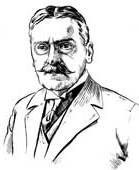 ''Михајло Пупин'' ИдворДел. бр. 602/2Дана,14.09.2018. годинеИДВОРШКОЛСКИ ПРОГРАМОД V - VIII РАЗРЕДАОСНОВНОГ ОБРАЗОВАЊА И ВАСПИТАЊАшколска 2018/2022. годинаОШ ''МИХАЈЛО ПУПИН''ИДВОРОсновна школа ''Михајло Пупин''Улица: Михајла Пупина 51Седиште: ИдворТелефон: 013/676-016Е-пошта: skola.idvor@madnet.rsVeb-sajt: osmpupin.weebly.comИме и презиме директора:Катарина Филиповић1. УВОДНа основучлана 61 Закона о основама система образовања и васпитања чл.76. Закона о основама образовања и васпитања (Службени гласник РС, бр. 88/17 и 27/18 – др. закони).Правилника о наставном плану и програму за први, други, трећи и четврти разред oсновног образовања и васпитања.Правилника о наставном плану за други циклус основног образовања и васпитања и наставном програму за пети, шести, седми и осми  разред основног образовања и васпитања.На основу члана 27 Закона о основном образовању и васпитању (,,Службени гласник РС,, бр.55/13, 101/17 и 27/18 – др. закон).Основна школа „Михајло Пупин“ у Идвору доноси свој Школски програм од I – VIII разреда основне школе.	.Полазне основе за израду Школског програма су:Закон о основама система образовања и васпитањаГодишњи план рада школе за школску 2018/2019. годинуШколски развојни план 2018/2022. год.Резултати Самовредновања рада школе Услови рада у школиСтручно упутство о начину израде школске документације из 2014. године2. ОСНОВНЕ КАРАКТЕРИСТИКЕ ШКОЛЕШКОЛСКО ОКРУЖЕЊЕ''Идворска школа'' како су је називали наши преци настала је скоро када и стари Идвор, а то је било веома давно - пре више од 300 година. Школа је мењала изглед али је до данас опстала грађевина изграђена у XIX веку по узору на aустро-угарске школе. Имала је четири учионице и два стана за учитеље, простирала се на око 500 m2.У згради старе школе прва слова и бројке научио је и велики светски научник Михајло Пупин, рођен у Идвору 1854. године. Успомена на великог Михајла подстакла је наше место и околину да старој згради дају намену музеја која садржи експонате и документа везане за лични и професионални живот Михајла Пупина од најранијег детињства до смрти. На то смо веома поносни.Многе генерације су похађале ову школу (стара зграда), све до 1979. године када је изграђена нова школска зграда, уз помоћ Општине Ковачица као оснивача, где се и до дана данашњег одвија настава.Нова зграда ОШ ''Михајло Пупин'' налази се у главној улици у самом центру Идвора. Преко пута су: Црква, Дом културе, здравствена установа, пошта, продавница, стамбене зграде и прелеп парк. Испред саме зградеје коловоз са јасно означеним саобраћајним знацима ради безбедности ученика. Предност је и то што главни пут Ковачица – Зрењанин не пролази кроз само село.Околина школе је веома лепо уређена. Сама школска зграда се простире на 1500 m2 са приземљем и првим спратом.ШКОЛСКА ЗГРАДА	Школа има два улаза, за наставнике и ученике. Иза школске зграде налазе се спортски терени за одвијање наставе физичког васпитања. Испод крова школе налази се и котларница, што зна да школа има добро централно грејање, а као гориво користи се лож-уље. Једна просторија у школи је издата предшколској установи ''Колибри'' из Ковачице, те се предшколске активности одвијају у школи још од њене изградње и остварује се веома лепа сарадња.У школи има осам одељења, по једно одељење од првог до осмог разреда.	Настава је организована у једној смени, преподневној, са почетком у 7:45 и одвија се на једном језику (српском), а као страни језици уче се енглески на нижим  и вишим разредима и немачки језик као обавезни други страни језик на вишим разредима. Учионице су простране са великим прозорима и опремљене релативно добро са потребним наставним средствима. Кабинети и фискултурна сала су веома добро опремљени училима. Библиотека школе поседује скроман фонд од 3300 књига који задовољава потребе ученика и наставника.3. СВРХА, ЦИЉЕВИ И ЗАДАЦИ ШКОЛСКОГ ПРОГРАМАСВРХА ПРОГРАМА ОБРАЗОВАЊА:- квалитетно образовање и васпитање, које омогућава стицање језичке, математичке, научне, уметничке, културне, здравствене, еколошке и информатичке писмености, неопходних за живот у савременом и сложеном друштву;- развијање знања, вештина, ставова и вредности које оспособљавају ученика да успешно задовољава сопствене потребе и интересе, развија сопствену  личност и потенцијале и поштује друге особе и њихов идентитет.ОСНОВНА НАЧЕЛА, ЗАДАЦИ И ЦИЉЕВИ ИЗРАДЕ ШКОЛСКОГ ПРОГРАМА СУ:- реализација образовно-васпитног рада кроз редовну наставу, укључујући обавезне и изборне предмете;-усмерен је на процес и исход учења и заснован је на стандардима уз системско праћење и процењивање квалитета програма;-уважавање узрасних карактеристика у процесу стицања знања и вештина;-уважавање искуства и знања које ученици стичу ван школе и њихово повезивање са садржајима школе;-поштовање индивидуалних разлика међу ученицима у погледу начина учења и брзине напредовања као и могућност личног избора у слободним активностима;-коришћење позитивне повратне информације, похвале и награде као средства за мотивисање ученика;-хоризонтално и вертикално повезивање у оквиру предмета и између различитих наставних предмета;- развијање интелектуалних способности ученика;- увођење инклузивног образовања за ученике са посебним образовним потребама;- развијање целовите и свестране личности ученика;- развој правилног односа према раду;- поштовање права деце;- развијање толеранције и хуманих међуљудских односа међу ученицима;- развијање свести о неговању националног идентитета и развијање међуетничке толеранције;- превенција насиља, злостављања и занемаривања ученика;- непосредно повезивање школе и друштвене средине;- свестрана сарадња школе и породице;- подстицање и развој физичких и здравствених способности ученика;- развијање свести о значењу очувања и заштите природе и животне средине.4. СТРУКТУРА ШКОЛСКОГ ПРОГРАМАШколски програм садржи обавезни и изборни део, као и остале облике образовно-васпитног рада.Обавезни део Школског програма садржи наставне предмете и садржаје који су обавезни за све ученике I, II, III,IV,V, VI,VII и VIII разреда.Изборни део Школског програма обухвата изборне, наставне предмете и садржаје програма по нивоима и врстама образовања од којих ученик обавезно бира један или више наставних предмета према својим склоностима.Један од обавезних изборних предмета јесте верска настава или грађанско васпитање. Ученик се обавезно опредељује на почетку школске године за један од ова два изборна предмета. Школа је сходно законским обавезама, од првог до осмог разреда ученицима понудила, поред обавезних, изборних наставних предмета, верске наставе и грађанског васпитања, још три изборна предмета, од којих су ученици изабрали један предмет који ће изучавати током наредне школске године.Остали облици образовно-васпитног рада обухватају садржаје којима се задовољавају интереси ученика у складу са могућностима школе. 5. НАСТАВНИ ПЛАН ОСНОВНОГ ОБРАЗОВАЊА И ВАСПИТАЊАДРУГИ ОБРАЗОВНИ ЦИКЛУС (ПЕТИ, ШЕСТИ, СЕДМИ, ОСМИ РАЗРЕД)ЛИСТА ПРЕДМЕТА И АКТИВНОСТИ ЗА V, VI, VIIИVIII РАЗРЕДПредложена је следећа листа наставних предмета:ОБАВЕЗНИ НАСТАВНИ ПРЕДМЕТИ:Српски језикЕнглески језикЛиковна култураМузичка култураИсторијаГеографијаФизикаМатематикаБиологијаХемијаТехника и технологија (5. и 6. разред)Техничко и информатичко васпитање (7. и 8. разред)Информатика и рачунарство (5. и 6. разред)Физичко и здравствено васпитање (5. и 6. разред)Физичко васпитање (7. и 8. разред)ОБАВЕЗНИ ИЗБОРНИ НАСТАВНИ ПРЕДМЕТИ:Верска настава / Грађанско васпитањеНемачки језик Физичко васпитање – обавезне физичке активности (5. и 6. разред)Физичко васпитање – изабрани спорт (7. и 8. разред)ИЗБОРНИ НАСТАВНИ ПРЕДМЕТИ:Информатика и рачунарство (7. и 8. разред)ОБЛИЦИ ОБРАЗОВНО – ВАСПИТНОГ РАДА КОЈИМА СЕ ОСТВАРУЈУ ОБАВЕЗНИ И ИЗБОРНИ НАСТАВНИ ПРЕДМЕТИРедовна наставаДопунска наставаДодатни радОСТАЛИ ОБЛИЦИ ОБРАЗОВНО ВАСПИТНОГ РАДА        1.Обавезне ваннаставне активности:Час одељењског старешине       Час одељењске заједнице        2.Слободне активности:Друштвене, техничке, хуманитарне, спортске и културне активности, секције, припремна настава3.Екскурзија, посете, излетиНАСТАВНИ ПЛАН ОБАВЕЗНИХ И ИЗБОРНИХ ПРЕДМЕТА И СТРУКТУРА НАСТАВНОГ КАДРАГОДИШЊИ ФОНД ЧАСОВА (по предметима од V до VIII разреда)НАСТАВНИ ПЛАН ИЗБОРНИХ ПРЕДМЕТАНемачки језик, као обавезни изборни предмет, остварује се у петом, шестом, седмом и осмом разреду, по два часа недељно, односно 72 часа годишње, што је укупно 284 часова годишње. Грађанско васпитање остварује се у петом, шестом, седмом и осмом резреду са по 36 часова годишње (у осмом 34), што чини укупно 142 часова годишње.Верска настава у петом, шестом, седмом и осмом разреду са једним часом недељно, односно 36 часова годишње (у осмом 34), што укупно чини 142 часова.Информатика и рачунарство у 7. и 8. разредуса једним часом недељно што укупно чини 142 часова годишње.	Изабрани спорт са једним часом недељно што укупно чини 142 часова годишње.ЧАС ОДЕЉЕЊСКОГ СТАРЕШИНЕод V до VIII разреда са једним часом недељно, односно 36 часова годишње.За VIII разред са једним часом недељно, односно 34 часова годишње. 6. ПРОГРАМИ ОБАВЕЗНИХ И ИЗБОРНИХ ПРЕДМЕТАОБАВЕЗНИ ПРЕДМЕТИСРПСКИ ЈЕЗИКГодишњи план рада за српски језик и књижевност за пети разред основне школеГодишњи план рада за српски језик и књижевностза шести разред основне школе	Циљ и задаци	Циљ наставе српског језика јесте да ученици овладају основним законитостима српског књижевног језика на којем ће се усмено и писмено правилно изражавати, да упознају, доживе и оспособе се да тумаче одабрана књижевна дела, позоришна, филмска и друга уметничка остварења из српске и светске баштине.	Задаци наставе српског језика:	– развијање љубави према матерњем језику и потребе да се он негује и унапређује;	 –описмењавањеученика на темељима ортоепских и ортографских стандарда српског књижевног језика;	    – поступно и систематично упознавање граматике и правописа српског језика;	    – упознавање језичких појава и појмова, овладавање нормативном граматиком и стилских могућности српског језика;оспособљавање за успешно служење књижевним језиком у различитим видовима његове усмене и писмене употребе у различитим комуникационим ситуацијама (улога говорника, слушаоца, саговорника и читаоца);–  уочавање разлике између месног говора и књижевног језика;	    – развијање осећања за аутентичне естетске вредности у књижевној уметности;	    – развијање смисла и способности за правилно, течно, економично и уверљиво усмено и писмено изражавање, богаћење речника, језичког и стилског израза;	    – увежбавање и усавршавање гласног читања (правилног, логичког и изражајног) и читања у себи (доживљајног, усмереног, истраживачког);	    – оспособљавање за читање, доживљавање, разумевање, свестрано тумачење и вредновање књижевноуметничкох дела разних жанрова;	    – упознавање, читање и тумачење популарних и информативних текстова из илустрованих енциклопедија и часописа за децу;	    – поступно, систематично и доследно оспособљавање ученика за логичко схватање и критичко процењивање прочитаног текста;	    – развијање потребе за књигом, способности да се њоме самостално служе као извором сазнања; навикавање на самостално коришћење библиотеке (одељенске, школске, месне); поступно овладавање начином вошења дневника о прочитаним књигама;	    – поступно и систематично оспособљавање ученика за доживљавање и вредновање сценских остварења (позориште, филм);	    – усвајање основних теоријских и функционалних појмова из позоришне и филмске уметности;	    – упознавање, развијање, чување и поштовање властитог националног и културног идентитета на делима српске књижевности, позоришне и филмске уметности, као и других уметничких остварења;	    – развијање поштовања према културној баштини и потребе да се она негује и унапреује;	    – навикавање на редовно праћење и критичко процењивање емисија за децу на радију и телевизији;	    – подстицање ученика на самостално језичко, литерарно и сценско стваралаштво;	– подстицање, вредновање и неговање ученичких ваннаставних активности (литерарна, језичка, рецитаторска, драмска, новинарска секција и др.);	    – васпитавање ученика за живот и рад у духу хуманизма, истинољубивости, солидарности и других моралних вредности;развијање патриотизма и васпитање у духу мира, културних односа и сарадње међу људима.Оперативни задаци:увођење ученика у грађење речи;упознавање са гласовним системом;	    – упознавање гласовних алтернација, њихово уочавање у грађењу и промени речи;	    – утврђивање знања о значењу и функцији придевских заменица;проширивање знања о сложеној реченици;стицање основних знања о грађењу и значењима глаголских облика (футур II, имперфекат, плусквамперфекат, императив, потенцијал,  трпни глаголски придев, глаголски прилози);проширивање знања о сложеној реченици;оспособљавање ученика за уочавање разлике између дугих акцената;	    – оспособљавање за тумачење узрочно-последичних веза у уметничком тексту, за исказивање властитих судова и закључака приликом анализе текста и у разним говорним ситуацијама;	    – развијање способности за уочавање и тумачење емоција, мотива и песничких слика у лирском тексту;	    – постепено упознавање структуре основних облика усменог и писменог изражавања – према захтевима програма.Распоред програмских садржаја:ЈЕЗИК	Граматика Обнављање, проверавање и систематизовање знања која се у овом и старијим разредима проширују и продубљују, до нивоа њихове примене и аутоматизације у изговору и писању у складу са књижевнојезичком нормом и правописом.Подела речи по настанку: просте, изведене и сложене. Суфикси – разликовање суфикса од граматичких наставака; творбена основа; корен речи. Примери изведених именица, придева и глагола (певач, школски, школовати се).Сложенице, примери сложених речи насталих срастањем двеју или више речи, односно њихових творбених основа; просто срастање  и срастање са спојним вокалом (Бео/град, пар/о/брод). Префикси; примери именица, придева и глагола насталих префиксацијом (праунук, превелик, научити).	Атрибутска и предикатска функција именица и придева.	Самогласници и сугласници; слоготворно р. Подела сугласника по месту изговора и по звучности.	Гласовне промене и алтернације – уочавање у промени и грађењу речи: палатализација и сибиларизација; непостојано а, алтернација л ~ о; једначење сугласника по звучности и по месту изговора; јотовање; асимилација и сажимање самогласника; губљење сугласника (на одступања указати у примерима).	Придевске заменице: разликовање по значењу – присвојне, показне, упитно-односне, неодређене, опште, одричне; употреба повратне заменице свој.	Грађење и значење глаголских облика – аорист (стилска обележеност),  футур II, имперфекат и плусквамперфекат, императив, потенцијал, трпни глаголски придев, глаголски прилози (садашњи и прошли); прости и сложени глаголски облици. Лични и нелични глаголски облици.	Реченица (основни појмови): комуникативна реченица (синтаксичко-комуникативна јединица која представља целовиту поруку) и предикатска реченица (синтаксичка јединица која садржи глагол у личном облику).	Независне и зависне предикатске реченице.	Вежбање у исказивању реченичних чланова речју, синтагмом и зависном реченицом.	Комуникативне реченице које се састоје од једне независне предикатске реченице и од више њих.	Правопис	Проверавање, понављање и увежбавање правописних правила обрађених у претходним разредима (писање речце ли уз глаголе, не уз глаголе, именице и придеве; речца нај- уз придеве; употреба великог слова и др.).	Писање одричних заменица уз предлоге.	Писање заменица у обраћању: Ви, Ваш.Писање имена васионских тела – једночланих и вишечланих..Писање глаголских облика (радни гл. придев, аорист, потенцијал, перфекат, футур I ).Интерпункција после узвика.Растављање речи на крају реда.Навикавање ученика на коришћење правописа (школско издање)	Ортоепија	Проверавање и увежбавање садржаја из претходних разреда (правилан изговор гласова, разликовање кратких и дугих акцената, интонација реченице).	Вежбе у изговарању дугосилазног и дугоузлазног акцента.	Интонација везана за изговор узвика.КЊИЖЕВНОСТЛирикаНародна песмаНајвећа је жалост за братомПородичне народне лирске песме (избор)Обичајне народне лирске песме – свадбене (избор)Ћура Јакшић,ВечеВојислав Илић, Свети СаваАлекса Шантић, Моја отаџбинаМилан Ракић, НаслеђеЈован Дучић, СелоВељко Петровић,РатарДесанка Максимовић, О пореклуМирослав Антић, Плава звездаДобрица Ерић, Чудесни свитацСтеван Раичковић, Хвала сунцу, земљи, травиМилован Данојлић, ШљиваСергеј Јесењин, БрезаРабиндранат Тагоре, Папирни бродови или једна песма по избору из ГрадинараЕпикаНародна песма, Смрт мајке ЈуговићаЕпске народне песме о Косовском боју (избор)Народна песма, Марко Краљевић укида свадбаринуЕпске народне песме о Марку Краљевићу (избор)Народна приповетка, Мала вилаБранислав Нушић, АутобиографијаПетар Кочић, ЈабланСветозар Ћоровић, Богојављенска ноћ (одломак)ИсидораСекулић, Буре (одломак)Иво Андрић,Аска и вукБранко Ћопић, Чудесна справаСтеван Раичковић, Бајка о дечаку и МесецуГроздана Олујић,  Седефна ружа (избор)Светлана Велмар-Јанковић,Улица Филипа ВишњићаВилијам Саројан, Лето лепог белцаАнтон Павлович Чехов, ВањкаДрамаКоста Трифковић, ИзбирачицаБранислав Нушић, АналфабетаПетар Кочић, Јазавац пред судом (одломак)Допунски изборБранко Ћопић, Орлови рано летеДанило Киш, ВеренициСободан Селенић, Очеви и оциВладимир Андрић, ПустоловЏек Лондон, Зов дивљинеФеренц Молнар, Дечаци Павлове улицеХенрик Сјенкјевич, Кроз пустињу и прашумуРеј Бредбери, Маслачково вино (избор)Ефраим Кишон, Код куће је најгоре (избор)Анђела Нанети, Мој дека је био трешња (одломак)Ијан Мекјуан, Сањар (избор)Научнопопларни и информативни текстовиВук Стефановић Караџић, Живот и обичаји народа српског (избор)Милутин Миланковић, Кроз васиону и векове (одломак)Веселин Чајкановић, Студије из српске религије и фолклора (избор)М. Иљин, Приче о стварима (избор)Владимир Хулпах, Легенде о европским градовима(избор)Избор из књига, енциклопедија и часописа за децуТумачење текстаТумачење условљености догађаја и ситуација, осећања, сукоба, поступака, нарави и карактерних особина ликова – у епским и драмским делима. Упућивање ученика у поткрепљивање властитих судова и закључака појединостима из дела, али са становишта целине. Тумачење ликова као у претходном разреду. Запажање, коментарисање и процењивање ситуација и поступака, речи и дела, физичких и других особина, жеља и могућности, циљева и средстава (њихове складности и противречности).	Упућивање ученика у откривање двоструког описивања стварности: верно представљање појмова (објективна дескрипција) и маштовито повезивање појава са ставом и осећањем писца (субјективна дескрипција). Даље упућивање ученика у тумачење песничких слика изазваним чулним дражима (конкретни мотиви), те размишљањем и осећањем (апстрактни мотиви, емоције, рефлексије).	Откривање главног осећања и других емоција у лирским песмама. Уочавање мотивске структуре песме; начини развијања појединих мотива у песничке слике и њихово здружено функционисање.	Развијање навике да се запажања, утисци и закључци докатују подацима из текста и животне стварности, да се уметничке вредности истражују с проблемског становишта. Давање припремних задатака и упућивање ученика у рад на самосталном упознавању књижевног дела (усмено и писмено приказивање дела). Читање и вредновање ученичких бележака о прочитаној лектири.Књижевни појмовиЛирикаВрсте строфа: стих (моностих); двостих (дистих); тростих (терцет); четворостих (катрен).Ритам: брз и спор ритам; темпо; интонација и пауза; нагласак речи и ритам, рима – врсте: мушка, женска, средња (дактилска); парна, укрштена, обгрљена, нагомилана и испрекидана; улога риме у обликовању стиха.Језичко-стилска изражајна средства: контраст, хипербола, градација.Врсте ауторске и народне лирске песме: родољубива и социјална песма; обичајне и породичне народне лирске песме.ЕпикаОсновна тема и кључни мотиви.Фабула: покретачи фабуле; заустављање фабуле; ретроспективни редослед догађаја.Карактеризација: социолошка, психолошка; портрет: спољашњи и унутрашњи.Биографија и аутобиографија.Роман – пустоловни, историјски и научно-фантастични.Предање.ДрамаКомедија – основне одлике. Хумористичко, иронично и сатирично у комедији. Карактеризација ликова у комедији.Монолог и дијалог у комедији.Функционални појмовиУченици се подстичу да разумеју, усвоје и у одговарајућим говорним и наставним ситуацијама примењују следеће функционалне појмове: чежња, наслућивање, сумња, запрепашћење; савесност, предострожност, хуманост, достојанство; објективно, субјективно, посредно, непосредно, драматично; запажање, образлагање, аргументовано доказивање, анализа синтеза, упоређивање; детаљ, атмосфера, перспектива.	Читање	Усклађивање читања наглас с природом уметничког и неуметничког текста. Даље упућивање ученика на проучавање обрађеног и необрађеног текста ради изражајног читања (условљеност ритма и темпа; јачина гласа, паузирање, реченични акценат). Казивање напамет научених различитих врста текстова у прози и стиху. Читање и казивање по улогама.	Увежбавање читања у себи с прецизним, унапред постављеним задацима (откривање композиционих јединица, дијалога у карактеризацији ликова, описа и сличних елемената; налажење речи; реченица, правописних знакова и др.).	Увежбавање брзог читања у себи с провером разумевања прочитаног непознатог текста.ЈЕЗИЧКА КУЛТУРА 	Основни облици усменог и писменог изражавањаПрепричавање са истицањем карактеристика лика у тексту, филму, позоришној представи. Изборно препричавање: динамичне и статичне појаве у природи (књижевно дело, филм, телевизијска емисија). Препричавање с променом гледишта. Уочавање структуре приче грађене ретроспективно.	Причањеса коришћењем елемената композиционе форме (увод, ток радње, градација, место и обим кулминације у излагању, завршетак). Уочавање карактеристика хронолошког и ретроспективног причања. Вежбање у хронолошком и ретроспективном причању.	Описивање спољашњег и унутрашњег простора (екстеријера и ентеријера) – по заједничком и самостално сачињеном плану. Описивање динамичких и статичких појава у природи, прожимање и смењивање статичних и динамичких слика и сцена у описивању и приповедању. 	Портретисање особа из непосредне околине на основу анализе књижевних портрета и портрета личности из научно-популарне литературе.Извештавање – кратак извештај о школској акцији, свечаности, друштвеној акцији у селу.Обједињавање облика приповедања – описивање, нарација, дијалог.	Усмена и писмена вежбања	Ортоепске вежбе: проверавање и увежбавање садржаја из претходних разреда (правилан изговор гласова, разликовање дугих и кратких акцената, интонација реченице); вежбе у изговарању дугосилазног и дугоузлазног акцента; интонација у изговору узвика.	Слушање звучних записа; казивање напамет научених лирских и епских текстова; снимање казивања и читања; анализа снимка и вредновање.	Лексичке и семантичке вежбе: разликовање облика по дужини изговора; семантичка функција узлазне интонације; именовање осећања и људских особина; један предмет – мноштво особина; значења речи приближних облика.	Некњижевне речи и туђице – њихова замена језичким стандардом.	Синтаксичке и стилске вежбе: ситуациони подстицаји за богаћење речника и тражење погодног израза; одређивање синтагмом и зависном реченицом.	Сажимање текста уз појачање информативности.	Синтаксичко-стилске вежбе с различитим распоредом речи у реченици, уочавање нијансираних разлика у значењу, истицању исл.	Стваралачко препричавање текста са променом гледишта.	Причање о догађајима и доживљајима са коришћењем елемената композиционе форме – по самостално сачињеном плану.	Портретисање особе из непосредне околине ученика – по самостално сачињеном плану. Вежбање у хронолошком и ретроспективном причању.	Портретисање особе из непосредне околине ученика – по самостално сачињеном плану.	Извештавање – кратак писмени извештај о школској акцији (скупљању хартије, уређењу дворишта).	Увежбавање технике у изради писменог састава (избор грађе, њено компоновање, коришћење пасуса, обједињавање приповедања и описивања).	Писање службеног и приватног писма.Писмени задаци (осам домаћих писмених задатака и њихова анализа на часу; четири школска писмена задатка – по два у полугодишту).Литература:1. Наташа Станковић-Шошо,Читанка за шести разред основне школе,     Клет, Београд, 2008. год.2.Наташа Станковић-Шошо,Радна свеска уз читанку за шести разред основне школе,     Клет, Београд, 2008.3. Весна Ломпар,Граматика за шести разред основне школе,    Клет, Београд, 2008.4. Весна Ломпар,Радна свеска узграматику за шести разред основне школе,    Клет, Београд, 2008.5. Зона Мркаљ,    Наставна теорија и пракса 2,    Клет, Београд, 2009.Годишњи план рада за српски језик и  књижевностза седми разред основне школе	Циљеви и задаци	Циљ наставе српског језика јесте да се осигура да сви ученици стекну базичну језичку писменост и да напредују ка реализацији одговарајућих Стандарда образовних постигнућа,да се оспособе да решавају проблеме и задатке у новим и непознатим ситуацијама, да изразе и образложе своје мишљење и дискутују са другима, развију мотивисаност за учење и заинтересованост за предметне садржаје, као и да овладају основним законитостима српског књижевног језика на којем ће се усмено и писмено правилно изражавати, да упознају, доживе и оспособе се да тумаче одабрана књижевна дела, позоришна, филмска и друга уметничка остварења из српске и светске баштине. 	Задаци наставе српског језика:стварање разноврсних могућности  да кроз различите садржаје и облике рада током наставе српског језика сврха, циљеви и задаци образовања, као и циљеви наставе српског језика буду у пуној мери реализовани;развијање љубави према матерњем језику и потребе да се он негује и унапређује;описмењавање ученика на темељима ортоепских и ортографских стандарда српског књижевног језика;поступно и систематично упознавање граматике и правописа српског језика;упознавање језичких појава и појмова, овладавање нормативном граматиком и стилским могућностима српског језика;оспособљавање за успешно служење књижевним језиком у различитим видовима његове усмене и писмене употребе и у различитим комуникационим ситуацијама (улога говорника, слушаоца, саговорника и читаоца);развијање осећања за аутентичне естетске вредности у књижевној уметности;развијање смисла и способности за правилно, течно, економично и уверљиво усмено и писмено изражавање, богаћење речника, језичког и стилског израза;увежбавање и усавршавање гласног читања (правилног, логичког и изражајног)  и читања у себи (доживљајног, усмереног, истраживачког);оспособљавање за самостално читање, доживљавање, разумевање, свестрано  тумачење и вредновање књижевно-уметничких дела разних жанрова;упознавање, читање и тумачење популарних и информативних текстова из  илустрованих енциклопедија и часописа за децу,поступно, систематично и доследно оспособљавање ученика за логичко схватање и критичко процењивање прочитаног текста;развијање потребе за књигом, способности да се њоме самостално служе као извором сазнања; навикавање на самостално коришћење библиотеке (одељењске, школске, месне), поступно овладавање начином вођења дневника о прочитаним књигама;поступно и систематично оспособљавање ученика за доживљавање и  вредновање сценских остварења (позориште, филм);усвајање основних теоријских и функционалних појмова из књижевности, позоришне и филмске уметности;упознавање, развијање, чување и поштовање властитог националног и културног идентитета на делима српске књижевности, позоришне и филмске уметности, као и других уметничких остварења;развијање поштовања према културној баштини и потребе да се она негује и  унапређује;навикавање на редовно праћење и критичко процењивање емисија за децу на радију и телевизији;подстицање ученика на самостално језичко, литерарно и сценско стваралаштвo, подстицање, неговање и вредновање ученичких ваннаставних активности  (литерарна, језичка, рецитаторска, драмска, новинарска секција и др.);васпитавање ученика за живот и рад у духу хуманизма, истинољубивости, солидарности и других моралних вредности;развијање патриотизма и васпитавање у духу мира, културних односа и сарадње међу људима.Оперативни задаци:- систематизација и проширивање знања о врстама речи и граматичким  категоријама променљивих речи о значењу и употреби падежа, о врстама  глаголасистематизација и проширивање знања о реченичним члановиманапоредни односи међу реченичним члановимапојам синтагме и састав именичке синтагмепојам актива и пасивасистем независних предикатских реченицанапоредни односи међу независним предикатским реченицама у оквиру комуникативне реченицеконгруенцијаразликовање кратких акцената и реченични акценатосновни појмови о старословенском језикуосамостаљивање за анализу лирских, епских и драмских делаусвајање књижевних и функционалних појмова према захтевима програматехнички и сугестивни опис, техничко и сугестивно приповедањерад на некњижевном тексту  -  информативно читање и упућивање ученика у читање "с оловком у руци"(подвлачење, обележавање, записивање).Распоред програмских садржаја:ЈЕЗИКГраматика 	Врсте речи: променљиве и непроменљиве (систематизација и проширивање постојећих знања); подврсте речи. Граматичке категорије променљивих речи (код именица: род; број и падеж; код придева: род, број, падеж, вид, степен поређења; код променљивих прилога: степен поређења; код глагола: глаголски вид глаголски облик, лице, број, род, стање, потврдност/одричност). Гласовне промене у промени облика речи (нормативна решења).	Значења и употребе падежа (систематизација и проширивање постојећих знања). Падежи за означавање места завршетка кретања и места налажења. Падежна синонимија.	Врсте глагола: безлични (имперсонални) и лични (персонални); прелазни, непрелазни и повратни. Безличне реченице. Састав реченице у вези са врстама глагола (обнављање и проширивање); (граматички) субјекат, предикат (глаголски и именски), прави и неправи објекат, логички субјекат. Прилошке одредбе за место, време, начин, узрок, меру и количину. Реченични чланови исказани речју и синтагмом. Напоредни односи међу реченичним члановима – саставни, раставни и супротни. 	Појам синтагме. Састав именичке синтагме: главна реч и атрибути. Апозиција. Апозитив.	Појам актива и пасива. Пасив саграђен са речцом се и пасив саграђен са трпним придевом.	Независне предикатске реченице – појам комуникативне функције; подела на обавештајне, упитне, заповедне, жељне, узвичне.	Комуникативна реченица као синтаксичка јединица састављена од најмање једне независне предикатске реченице. Комуникативне реченице састављене од двеју (или више) независних предикатских реченица у напоредном односу: саставном (укључујући и закључни), раставном, супротном (укључујући и искључни).  	Конгруенција – основни појмови. Слагање придева и глагола са именицом у реченици. Конгруентне категорије придева (род, број, падеж) и глагола (лице, број, евентуално род).Уочавање разлике између кратких акцената. Реченични акценат.	Језик Словена у прапостојбини. Сеобе Словена и стварање словенских језика. Стварање старословенског језика: мисија Ћирила и Методија. Примање писмености код Срба. Старословенска писма: глагољица и ћирилица. Старословенски споменици са српског тла.	Пример старословенског текста и уочавање његових карактеристичних особина.Правопис	Проверавање, понављање и увежбавање садржаја из претходних разреда различитим облицима диктата и других писмених вежби.	Интерпункција у сложеној реченици (запета, тачка и запета).	Црта. Заграда. Запета у набрајању скраћеница.	Навикавање ученика на коришћење правописа (школско издање).Ортоепија	Проверавање и увежбавање садржаја из претходних разреда (разликовање дугих и кратких акцената, дугоузлазних и дугосилазних акцената). Вежбање у изговарању краткоузлазног и краткосилазног акцента.КЊИЖЕВНОСТЛирикаНародна песма: Кујунџија и хитропрељаПосленичке народне песме(избор) Народна песма: Љубавни растанакЈован Дучић: ПоднеМилан Ракић: СимонидаВладислав Петковић Дис: Међу својимаСима Пандуровић: Бисерне очиМилутин Бојић: Плава гробницаДесанка Максимовић: Крвава бајка, СтрепњаСтеван Раичковић: НебоМирослав Антић: Плави чуперак (избор)Добрица Ерић: Песник и МесецВаско Попа: МанасијаИван В. Лалић: ВетарМиодраг Павловић: Светогорски дани и ноћи (избор)Александар Сергејевич Пушкин: Волео сам васЕпикаКратке фолклорне форме (пословице, питалице, загонетке)Народна песма: Диоба ЈакшићаЕпске народне песме покосовског тематског круга(избор)Народна песма: Мали РадојицаНародна песма: Иво Сенковић и ага од РибникаЕпске народне песме о хајдуцима и ускоцима (избор) Народна приповетка: Златна јабука и девет пауницаСвети Сава:Писмо игуману СпиридонуСвети Сава у књижевности (избор из Савиних списа, народних прича и предања; народне и ауторске поезије о Св. Сави)Доситеј Обрадовић:  Живот  и прикљученија (одломак)Стефан Митров Љубиша: Кањош Мацедоновић (одломак)Јанко Веселиновић: Хајдук СтанкоСтеван Сремац: Поп Ћира и поп СпираРадоје Домановић: Мртво море (одломак)Вељко Петровић: Јабука на друмуПавле Угринов: Стара породична кућаПеђа Милосављевић: Потера за пејзажима (одломак)Иво Андрић: Прича о кмету Симану (одломак)Антон Павлович Чехов: Чиновникова смртАнтоан де Сент Егзипери: Мали принцАна Франк: Дневник (одломак)ДрамаЈован Стерија Поповић: Покондирена тикваБранислав Нушић: Власт (одломак)Љубомир Симовић: Бој на Косову (одломак)Допунски изборБорисав Станковић: Наш Божић(одломак)Бранко Ћопић: Доживљаји Николетине БурсаћаИво Андрић: Панорама, Немири (избор)Антоније Исаковић: КашикаГроздана Олујић: Звезда у чијим је грудима нешто куцалоДанило Киш: Ливада у јесенМилорад Павић: Руски хрт (одломак)Тургењев: Шума и степаАлфонс Доде: Писма из моје ветрењаче Исак Башевис Сингер: Приповедач Нафтали  и његов коњ Сус(одломак)Корнелија Функе: Срце од мастила (одломак)Научнопопуларни и информативни текстовиВук Стефановић Караџић: Живот и обичаји народа српског - Обичаји о различнијем празницимаПавле Софрић Нишевљанин: Главније биље  у веровању Срба (јабука)Уметнички и научнопопуларни текстови о природним лепотама и културноисторијским споменицима Србије (избор)GiorgioVasari: Портрети великих сликара и архитеката (поглавље о Леонардуда Винчију)Избор из књига, енциклопедија и часописа за децу.Тумачење текста	Оспособљавање ученика за што самосталнији приступ књижевном тексту: истраживање одређених вредности са становишта уоченог проблема, доказивање утисака и тврдњи, запажања и закључака подацима из текста.	Тумачење епских дела: уочавање узрочно-последичних веза поетских мотива и њихове функције (логичко и естетско условљавање сваке појединости).	Уочавање одлика фабуле (миран и динамичан ток радње) и композиције (увод, заплет, врхунац, расплет - без књижевнотеоријских дефиниција).Однос сижеа и фабуле.Уоквирена фабула. Увођење ученика у потпунију анализу ликова (дијалог, унутрашњи монолог, физичке и карактерне особине, поступци), тематике (тематска грађа, главна тема; друге теме), мотива и песничких слика (психичка стања, драматичне ситуације, атмосфера, пејзажи). Тумачење идејног слоја текста	Упућивање ученика у друштвено-историјску условљеност уметничког дела и однос писца према друштвеној стварности. 	Анализа лирских дела: упућивање ученика у анализу мотива (међусобни однос и повезивање, удруживање у поетске слике). Уочавање међусобне условљености исказаних осећања, поетске слике, песничког језика и стила и тумачење песничких порука. 	Проучавање драмских дела: упућивање ученика у анализу битних одлика драмских дела (дијалог, монолог, ремарке, драмска радња, ликови); сличности и разлике у односу на лирска и епска дела.Књижевнотеоријски појмови	Лирика	Функција мотива у композицији лирске песме.	Језичко стилска изражајна средства: симбол, метафора, алегорија; фигуре понављања (асонанца и алитерација).	Слободни стих.	Основне лирске врсте; однос народне и ауторске лирике. Љубавна, елегична и рефлексивна песма. Посленичке народне лирске песме.	Песма у прози.	 Епика	Фабула и сиже. Уоквирена фабула. Статички и динамички мотиви.	Композиција и мотивација.	Епизода. 	Идејни слој књижевног текста. Хумор, иронија и сатира у епском делу.	Врсте карактеризације књижевног лика. 	Унутрашњи монолог.	Дневник. Легендарне приче. Врсте романа.	Драма	Драмска радња; етапе драмске радње: увод, заплет, врхунац, перипетија, расплет. Драмска ситуација.	Дидаскалије (ремарке) у драмском делу.	Врсте комедије: комедија карактера и комедија ситуације.	Драма у ужем смислу. Функционални појмови	Подстицати ученика на схватање и усвајање функционалних појмова: естетско, морално,психолошко,социјално,елегично,вишезначно,релативно,аналитичко,синтетичко,аргументовано.Читање	Усавршавање изражајног читања у складу са природом уметничког и неуметничког текста; вођење ученика у самосталном припремању за изражајно читање проучавањем обрађеног и необрађеног уметничког текста (условљеност ритма и темпа, јачине гласа, логичких и психолошких пауза, реченичног акцента).Читање и казивање по улогама.ЈЕЗИЧКА КУЛТУРА	Основни облици усменог и писменог изражавања	Подела текстова (и облика изражавања) према основној сврси: излагање (експозиција), опис (дескрипција) и приповедање (нарација) као три од пет главних врста текстова. Технички опис (давање објективних обавештења о томе како нешто изгледа) и сугестивни опис (у уметничком делу). Техничка нарација (упутства, објашњења како нешто функционише) и сугестивна нарација (у уметничком делу).	Експозиција: писање обавештења из текућег школског живота; најава догађаја; интервју.	Технички и сугестивни опис: описивање неког предмета/објекта из околине, из ентеријера и екстеријера (по сопственом избору) – најпре објективно (технички опис), а затим изражавајући сопствене утиске (сугестивни опис). Бирање појединости у зависности од сврхе описа. Опис лика из околине или књижевног дела – технички или сугестивни опис (по избору), уз вођење рачуна о стилским вредностима описивања.	Техничка нарација: сачињавање упутства за обављање неког посла (по сопственом избору). 	Писање честитке, позивнице,  захвалнице, и-мејл порука.	Препричавање текста са променом редоследа догађаја (ретроспектива) - по самостално сачињеном плану. Увежбавање сажетог препричавања уз замењивање граматичког лица (у првом и трећем лицу).	Причање о стварном или измишљеном догађају уз коришћење приповедања, описивања и дијалога. Анализа одабраних текстова у којима преовлађује говор ликова ради бољег схватања дијалога као облика казивања, преиначавање управног говора у неуправни.	Усмена и писмена вежбања	Вежбе на некњижевном тексту: проналажење и издвајање основних информација у тексту. 	Повезивање информација и идеја изнетих у тексту. Извођење закључка заснованог на тексту.	Проналажење, издвајање и упоређивање информација из два краћа текста или више њих.	Сажимање текста. Писање резиме (сажетка).	Развијање флексибилне брзине читања у себи у зависности од текста.Увођење ученика у информативно читање ради налажења одређених информација (у уџбеницима других предмета, у новинским чланцима, у књизи из лектире, у дописима, огласима, обавештењима и сл.) и упућивање ученика у читање с оловком у руци (подвлачење, обележавање, записивање и друго).	Синтаксичке вежбе: вежбе у употреби различитих падежа (предлошко-падежних конструкција) за исто значење (падежна синонимија). Вежбе у употреби одговарајућих падежних облика (с обзиром на различите дијалекатске основе). Отклањање грешака у конгруенцији.	Лексичке вежбе: исказивање особина предмета (у оквиру описивања), односно исказивање радњи (у оквиру приповедања) одговарајућим придевима и прилозима, односно  глаголима. Коришћење стилски неутралних и експресивних речи. Коришћење речника српског језика.	Читање и разумевање нелинеарних елемената текста: легенде, табеле. 	Осам домаћих писмених задатака и њихова анализа на часу.	Четири школска писмена задатка, писана ћирилицом (један час за израду и два часа за анализу задатака и писање побољшане верзије састава).	Литература:Наташа Станковић-Шошо, Читанка за седми разред основне школе, Клет, Београд, 2009. Весна Ломпар, Граматика за седми разред основне школе, Клет, Београд, 2009.Весна Ломпар и Наташа Станковић-Шошо, Радна свеска заседми разред основне школе, Клет, Београд, 2009.Зона Мркаљ, Наставна теорија и пракса 3, Српски језик и књижевност у старијим разредима основне школе, Клет, Београд, 2009Годишњи план рада за српски језик и књижевностза осми разред основне школеГлобални план       Годишњи фонд часова редовне наставе:  136 часова             1. књижевност:  48 часова             2. језик:  54 часа             3. језичка култура: 33 часа             4. остало: 1 часЦиљ и задаци	Циљ наставе српског језика јесте да се осигура да сви ученици стекну базичну језичку и писменост и да напредују ка реализацији одговарајућих Стандарда образовних постигнућа, да се оспособе да решавају проблеме и задатке у новим и непознатим ситуацијама, да изразе и образложе своје мишљење и дискутују са другима, развију мотивисаност за учење и заинтересованост за предметне садржаје, као и да овладају основним законитостима српског књижевног језика на којем ће се усмено и писмено правилно изражавати, да упознају, доживе и оспособе се да тумаче књижевна дела, позоришна, филмска и друга уметничка остварења из српске и светске баштине и савремене уметности.	Задаци наставе српског језика: - стварање разноврсних могућности да кроз различите садржаје и облике рада током наставе српског језика сврха, циљеви и задаци образовања, као и циљеви наставе српског језика буду у пуној мери реализовани;- развијање љубави према матерњем језику и потребе да се он негује и унапређује;- описмењавање ученика на темељима ортоепских и ортографских стандарда српског књижевног језика;- поступно и систематично упознавање граматике и правописа српског језика;- упознавање језичких појава и појмова, овладавање нормативном граматиком и стилским могућностима српског језика;- оспособљавање за успешно служење књижевним језиком у различитим видовима његове усмене и писмене употребе и у различитим комуникационим ситуацијама (улога говорника, слушаоца, саговорника и читаоца);- развијање осећања за аутентичне естетске вредности у књижевној уметности;- развијање смисла и способности за правилно, течно, економично и уверљиво усмено и писмено изражавање, богаћење речника, језичког и стилског израза;- увежбавање и усавршавање гласног читања (правилног, логичког и изражајног) и читања у себи (доживљајног, усмереног, истраживачког);- оспособљавање за самостално читање, доживљавање, разумевање, свестрано тумачење и вредновање књижевноуметничких дела разних жанрова;- упознавање, читање и тумачење популарних и информативних текстова из илустрованих енциклопедија и часописа за децу;- поступно, систематично и доследно оспособљавање ученика за логичко схватање и критичко процењивање прочитаног текста;- развијање потребе за књигом, способности да се ученици њоме самостално служе као извором сазнања; навикавање на самостално коришћење библиотеке (одељењске, школске, месне); поступно овладавање начином вођења дневника о прочитаним књигама;- поступно и систематично оспособљавање ученика за доживљавање и вредновање сценских остварења (позориште, филм);- усвајање основних теоријских и функционалних појмова из позоришне и филмске уметности;- упознавање, развијање, чување и поштовање властитог националног и културног идентитета на делима српске књижевности, позоришне и филмске уметности, као и других уметничких остварења;- развијање поштовања према културној баштини и потребе да се она негује и унапређује;- навикавање на редовно праћење и критичко процењивање емисија за децу на радију и телевизији;- подстицање ученика на самостално језичко, литерарно и сценско стваралаштво;- подстицање, неговање и вредновање ученичких ваннаставних активности (литерарна, језичка, рецитаторска, драмска, новинарска секција и др.);- васпитавање ученика за живот и рад у духу хуманизма, истинољубивости, солидарности и других моралних вредности;- развијање патриотизма и васпитавање у духу мира, културних односа и сарадње међу људима.	Оперативни задаци: -даље овладавање знањима из граматике, стилистике, лексикологије, историје књижевног језика, дијалектологије;- развијање позитивног односа према дијалектима (свом и другима), као и потребе да се усваја, негује и развија књижевни језик;- даље усвајање ортоепске, ортографске, граматичке, лексичке и стилске норме српског језика;- развијање критичког односа према језику и садржини текстова из свакодневног живота; развијање осетљивости на манипулацију језиком (нарочито у виду бирократског језика и језика реклама);- формирање критеријума за самосталан избор, анализу и процену уметничких дела приступачних овом узрасту;- систематизација знања о књижевнотеоријским појмовима;- овладавање расправом као обликом усменог и писаног изражавања;- обнављање и систематизовање знања из свих подручја.Методе рада: дијалошка, монолошка, текст-метода, метода демонстрирања, индуктивнаметода, дедуктивна метода.Наставна средства:уџбеници, наставни и анкетни листићи, слике, фотографије, рукописи, звучна читанка.	Облици рада:индивидуални, фронтални, групни, рад у паровима.САДРЖАЈИ ПРОГРАМАЈЕЗИК	Граматика	Српски језик међу другим словенским језицима. Дијалекти српског језика. Народни и књижевни језик. Појам нормирања.	Развој српског књижевног језика: српскословенски, рускословенски, славеносрпски, Вукова реформа језика, писма и правописа, књижевни језик Срба од Вука до данас. Развој лексике српског језика.	Језици националних мањина.	Језик свакодневне комуникације - говорени и писани. Главне особине типичног говореног језика: Главне особине типичног писаног језика у јавној комуникацији. Главне особине писаних стилова јавне комуникације - публицистичког, научног, административног.	Синтагме - придевске, прилошке, глаголске.	Зависне предикатске реченице: обележја; врсте: изричне (изричне у ужем смислу и зависноупитне), односне, месне, временске, узрочне, условне, допусне, намерне, последичне и поредбене. Интерпункција у вези са зависним реченицама. Напоредни односи међу зависним реченицама (саставни, раставни, супротни).	Исказивање реченичних чланова зависном реченицом и предлошко-падежном конструкцијом. Изражавање помоћу глагола и глаголских именица. Преимућства именичког начина изражавања и њене мане.	Основне функције и значења глаголских облика (обнављање и проширивање знање). Употреба глаголских облика у приповедању.	Грађење речи - обнављање; комбиновано грађење, грађење претварањем. Гласовне промене у вези са грађењем речи.	Једнозначне и вишезначне речи; хомонимија. Приказивање полисемије и хомонимије у великим једнојезичним речницима. Метафора и метонимија као начини да реч стекне нова значења.	Главна правила стандардне акценатске норме и систематизовање знања о акцентима.	Ортоепија	Проверавање правилног изговора самогласника и сугласника. Интонација просте и сложене реченице. Варирање интензитета, темпа и пауза у говору и у текстовима различитог садржаја.	Правопис	Прилагођено писање имена из страних језика. Писање полусложеница.Генитивни знак.Систематизовање садржаја из правописа: употреба великог слова, интерпункција, спојено и растављено писање речи; писање скраћеница; растављање речи на крају реда.КЊИЖЕВНОСТ	ЛирикаНародна песма: Српска дјевојка Љубавне народне лирске песме (избор)Ђура Јакшић: Отаџбина Јован Јовановић Змај: Ђулићи (избор), Светли гробови Франческо Петрарка: Канцонијер (LXI сонет)Десанка Максимовић: Пролетња песма или ОпоменаМилош Црњански: Ламент над Београдом (одломак)Васко Попа: Очију твојих да није Оскар Давичо: Србија Сергеј Јесењин: Писмо мајци Рајнер Марија Рилке: Љубавна песмаИзбор из савремене српске поезије	ЕпикаНародна епско-лирска песма: Женидба Милића барјактараНародне епско-лирске песме (избор)Народна песма: Почетак буне против дахија Народне епске песме новијих времена (тематски круг о ослобођењу Србије и Црне Горе)Вук Стефановић Караџић: Српски рјечник (избор); О народним певачима Народна приповетка: Немушти језик или УсудТеодосије: Житије светог Саве (одломак)Прота Матеја Ненадовић: Мемоари (одломак)Петар Петровић Његош: Горски вијенац (избор кратких одломака)Љубомир Ненадовић: Писма из Италије (одломци)Симо Матавуљ: Пилипенда Лаза Лазаревић: Све ће то народ позлатити Петар Кочић: Кроз мећаву Милош Црњански: Сеобе I(одломак)Иво Андрић: Мост на Жепи, избор приповедака о дециДобрица Ћосић: Деобе (одломак)Исидора Секулић: Царско достојанство језика (одломак) или есеј по изборуИзбор из савремене српске прозе	ДрамаБранислав Нушић: Сумњиво лице Данило Киш: Ноћ и магла Виљем Шекспир: Ромео и Јулија Молијер: Грађанин племић (одломак)	Допунски изборБорисав Станковић: Увела ружа Милорад Павић: Предео сликан чајем (одломак о путовању Атанасија Свилара на Свету гору)Матија Бећковић: Прича о Светом Сави 	Научнопопуларни и информативни текстовиМиодраг Поповић: Вук Стефановић Караџић (одломци)Ева Кири: Марија Кири (одломак)Ш. Кулишић, Ж. Петровић, Н. Пантелић: Српски митолошки речник (избор)	Тумачење текста	Оспособљавање ученика за самосталну анализу књижевноуметничког дела (лирска и епска песма, лирско-епска песма, приповетка, роман, драма и књижевнонаучне врсте) уз помоћ развијеног плана и теза. Процењивање идејно-естетских, језичко-стилских и других вредности уметничког дела.	Стицање поузданог критеријума за избор, анализу и процену књижевног текста. Упућивање ученика у коришћење одабране и приступачне литературе о делима и писцима. Подстицање и развијање критичког односа у проблемском приступу делу и писцу.	Систематизовање знања о народној и ауторској књижевности (на примерима из лектире).	Књижевнотеоријски појмови 	ЛирикаСтилска средства: метонимија, рефрен, антитеза, асонанца и алитерација.Лирске врсте: љубавна народна лирика; љубавна народна и ауторска песма.Сонет.	ЕпикаЕпско-лирске врсте: поема, балада, романса.Спев.Путопис. Мемоари.Есеј.	ДрамаТрагедија. Трагично (појам).Протагонист и антагонист.Разрешење сукоба. Катарза.Сценски знакови. Режија.Телевизијска драма.	Систематизације књижевнотеоријских појмова- Систематизација књижевних родова и врста у народној и ауторској књижевности.- Систематизација облика казивања (форми приповедања) у књижевноуметничким текстовима- Језичкостилска изражајна средства (систематизација).- Структура уметничког текста (композиција, однос фабуле и сижеа, драмски елементи: експозиција, заплет, кулминација, перипетија, расплет).- Врсте карактеризације (социолошка, психолошка, језичка ...).- Мотиви: динамички, статички, наративни, описни, интернационални...).	Функционални појмовиПодстицање ученика на схватање и усвајање функционалних појмова: - романтичарско, романтично, реалистично, реално;- документовано, рационално, теза, чињеница;- етичко, естетско;- рефлексија, меморија;- креативно, доживљајно, сугестивно, пластично;- апсурд, провокација, противуречност, доследност;- самокритичност, самоиницијатива;- агресивност, себичност (егоизам), лицемерје, опортунизам;- независно, самостално, зависно, завидно.	Читање	Усавршавање изражајног читања (са захтевима као у претходним разредима). Развијање личног тона при читању и казивању напамет научених прозних и поетских целина.	Вежбање у "летимичном" читању познатог текста, ради налажења одређених информација и увођења ученика у "летимично" читање непознатог текста, да би утврдили да ли их текст интересује и да ли ће га читати у целини (новински чланак, непозната књига и сл.).ЈЕЗИЧКА КУЛТУРА	Основни облици усменог и писменог изражавањаПричање о доживљају са ефектним почетком и завршетком.Интерпретативно препричавање књижевноуметничког текста.Расправа (аргументативни текст) и пропагандни текст. Објективно и пристрасно приказивање чињеница.Рекламе као врста пропагандних текстова. Језичке особине реклама. Манипулативност реклама.Попуњавање различитих образаца.Репортажа као новинарски жанр.	Усмена и писмена вежбањаВежбања у причању о доживљајима (са ефектним почетком и завршетком).Вежбања у интерпретативном препричавању књижевноуметничких текстова.Вежбе на аргументативном тексту: сажимање текста, писање резимеа, проналажење кључних речи у тексту. Разликовање става аутора од других ставова изнесених у тексту. Издвајање из текста аргумената у прилог некој тези (ставу) и аргумената против ње; извођење закључака заснованих на тексту. Давање наслова тексту и поднаслова деловима текста.Усмене и писане расправе на задате актуелне теме из савременог живота.Критички приказ нове књиге, филма, радијске, телевизијске емисије и концерта.Синтаксичке вежбе: изражавање помоћу зависних реченица и помоћу средстава реченичне кондензације (глаголски прилози, глаголске именице: Док се враћао кући, размишљао је о свему - Враћајући се кући...; Обрадовао их је тиме што је пристао - Обрадовао их је својим пристанком). Замена глаголима неумесно употребљених глаголских именица.Препознавање бирократског језика као облика манипулације људима помоћу језика (да би се прикрила информација, истакла сопствена ученост, ублажиле непријатне чињенице). "Превођење" са бирократског на обичан језик.Лексичке вежбе: прикладна употреба апстрактних речи и речи из интелектуалног речника ради прецизног и ефикасног изражавања током расправе. Употреба сликовитих речи ради ефектног изражавања у репортажи. Коришћење речника српског језика.Коришћење индексом, појмовником и библиографијом.Читање и разумевање нелинеарних елемената текста: дијаграми, графикони.Летимично читање (ради брзог проналажења важних информација).Ортоепске вежбе: увежбавање правилног изговора самогласника и сугласника, реченичног (логичког) акцента. Проверавање степена усвојености српског књижевног акцента и организовање акценатских вежби. Коришћење речника с акцентованим речима. Правилан изговор ијекавског рефлекса дугог јата (ије) и преношење акцента на проклитику у изражајном читању књижевних текстова (посебно у вези с дијалекатском основом).Осам домаћих писаних задатака и њихова анализа на часу.Четири школска писмена задатка (један час је за израду и два за анализу задатака и писање побољшане верзије састава).МАТЕМАТИКАГодишњи план рада за математикуза пети разред основне школеГодишњи план рада за математикуза шести разред основне школеГодишњи план рада за математикуза седми разред основне школеГодишњи план рада за математикуза осми разред основне школеМУЗИЧКА КУЛТУРАГодишњи план рада за музичку културуза пети разред основне школеЦиљ и задаци музичке културе
Општи циљ наставе музичке културе јесте развијање интересовања за музичку уметност и упознавање музичке традиције и културе свога и других народа.Остали циљеви и задаци музичке културе јесу:оспособљавање за разумевање могућности музичког изражавања,развијање осетљивости за музичке вредности,неговање способности извођења музике (певање/свирање),стицање навике слушања музике, подстицање доживљаја и оспособљавање за разумевање музичких порука,подстицање стваралачког ангажмана у свим музичким активностима (извођење, слушање, истраживање и стварање музике),развијање критичког мишљења,упознавање основа музичке писмености и изражајних средстава музичке уметности,упознавање занимања музичке струке.Годишњи план рада за музичку културуза шести разред основне школеГодишњи план рада за музичку културуза седми разред основне школеЦиљ наставе музичке културе је стицање основне језичке и уметничке писмености и напредовање ка реализацији одговарајућих стандарда образовних достигнућа. Оспособљавање ученика да решавају проблеме и задатке у новим и непознатим ситуацијама, да изразе и образложе своје мишљење, и дискутују са другима, развију мотивисаност за учење и заинтересованост за предметне садржаје. Такође, ученици треба да упознају музичку културу кроз обраде тема повезаних с музиком различитих епоха, развијају музикалност и креативност, као и да негују смисао за заједничко и индивидуално музицирање у свим облицима васпитно-образовног рада с ученицима.Задаци наставе музичке културе су:• Стварање могућности да кроз различите садржаје и облике рада током наставе музичке културе сврха, циљеви и задаци образовања, као и циљеви наставе музичке културе буду у пуној мери реализовани• Стицање знања о музици различитих епоха• Развијање способности и извођења музике (певање/свирање)• Развијање навике слушања музике, подстицање доживљаја и оспособљавање за разумевање музике• Подстицање креативности у свим музичким активностима (извођење, слушање, истраживање и стварање музике)• Даље упознавање основа музичке писмености и изражајних средстава музичке уметности• Стварање одељенских ансамбалаГодишњи план рада за музичку културуза осми разред основне школеЦиљ наставе музичке културе  јесте да се осигура да сви ученици стекну основну уметничку као и напредовање ка реализацији одговарајућих стандарда образовних постигнућа. Оспособљавање ученика да решавају проблеме и задатке, у новим и непознатим ситуацијама, да изразе и образложе своје мишљење, и дискутују са другима, развију мотивисаност за учење и заинтересованост за предметне садржаје. Такође, ученици треба да упознају музичку културу кроз обраде тема повезаних са музиком различитих епоха и жанрова, развијају музикалност и креативност, као и да негују смисао за заједничко и индивидуално музицирање у свим облицима васпитно-образовног рада са ученицима.Задаци наставе музичке културе  су:Стварање разноврсних могућности да кроз различите садржаје и облике рада током наставе музичке културе сврха, циљеви и задаци образовања, као и циљеви наставе музичке културе буду у пуној мери реализованиСтицање знања о музици различитих епоха и жанроваРазвијање способности и извођења музике (певање/свирање)Развијање навике слушања музике, подстицање доживљаја и оспособљавање за разумевање музикеПодстицање креативности у свим музичким активностима (извођење, слушање, истраживање и стварање музике)Даље упознавање основа музичке писмености и изражајних средстава музичке уметностиСтварање одељенских ансамбалаЕНГЛЕСКИ ЈЕЗИКГодишњи план рада за енглески језикза пети разред основне школеЦиљ наставе и учења страног језика је да се ученик усвајањем функционалних знања о језичком систему и култури и развијањем стратегија учења страног језика оспособи за основну писмену и усмену комуникацију и стекне позитиван однос према другим језицима и културама, као и према сопственом језику и културном наслеђу.Преглед облика и метода рада, стандарда постигнућа и начина провере постигнућа, корелација, активности ученика и наставникаУпутство за дидактичко-методичко остваривање програмаПланирање наставе и учењаНаставни програм оријентисан на исходе наставнику даје већу слободу у креирању и осмишљавању наставе и учења. Улога наставника је да контекстуализује програм према потребама конкретног одељења имајући у виду састав одељења и карактеристике ученика, уџбенике и друге наставне материјале, техничке услове, наставна средства и медије којима школа располаже, као и ресурсе и могућности локалне средине у којој се школа налази. Полазећи од датих исхода, садржаја и препоручених језичких активности у комуникативним ситуацијама наставник креира свој годишњи (глобални) план рада на основу кога ће касније развити оперативне планове. Исходи дефинисани по областима, тј. комуникативним функцијама, усмеравају наставника да операционализује исходе на нивоу једне или више наставних јединица. Наставник за сваку област има дефинисане исходе и од њега се очекује да за сваку наставну јединицу, у фази планирања и припреме часа, дефинише исходе имајући у виду ниво постигнућа ученика. То значи да исходе треба класификовати од оних које би сви ученици требало да достигну, преко оних које остварује већина па до оних које достиже мањи број ученика са високим степеном постигнућа.При планирању треба, такође, имати у виду да се исходи разликују, да се неки могу лакше и брже остварити, док је за већину исхода потребно више времена, различитих активности и начина рада. У фази планирања наставе и учења веома је важно имати у виду да је уџбеник наставно средство које не одређује садржаје предмета и зато се садржајима у уџбенику приступа селективно и у складу са предвиђеним исходима. С обзиром на то да уџбеник није једини извор знања, наставник треба да упути ученике на друге изворе информисања и стицања знања и вештина. Остваривање наставе и учењаKомуникативна настава језик сматра средством комуникације. Стога је и програм усмерен ка исходима који указују на то шта је ученик у комуникацији у стању да разуме и продукује. Табеларни приказ наставника постепено води од комуникативне функције као области, преко активности које у настави оспособљавају ученика да комуницира и користи језик у свакодневном животу, у приватном, јавном или образовном домену. Примена овог приступа у настави страних језика заснива се на настојањима да се доследно спроводе и примењују следећи ставови:– циљни језик употребљава се у учионици у добро осмишљеним контекстима од интереса за ученике, у пријатној и опуштеној атмосфери;– говор наставника прилагођен је узрасту и знањима ученика;– наставник мора бити сигуран да је схваћено значење поруке укључујући њене културолошке, васпитне и социјализирајуће елементе;– битно је значење језичке поруке;– знања ученика мере се јасно одређеним релативним критеријумима тачности и зато узор није изворни говорник;– са циљем да унапреди квалитет и обим језичког материјала, настава се заснива и на социјалној интеракцији; рад у учионици и ван ње спроводи се путем групног или индивидуалног решавања проблема, потрагом за информацијама из различитих извора (интернет, дечији часописи, проспекти и аудио материјал) као и решавањем мање или више сложених задатака у реалним и виртуелним условима са јасно одређеним контекстом, поступком и циљем;– наставник упућује ученике у законитости усменог и писаног кода и њиховог међусобног односа;– сви граматички садржаји уводе се индуктивном методом кроз разноврсне контекстуализоване примере у складу са нивоом, а без детаљних граматичких објашњења, осим, уколико ученици на њима не инсистирају, а њихово познавање се вреднује и оцењује на основу употребе у одговарајућем комуникативном контексту.Kомуникативно-интерактивни приступ у настави страних језика укључује и следеће категорије:– усвајање језичког садржаја кроз циљано и осмишљено учествовање у друштвеном чину;– поимање наставног програма као динамичне, заједнички припремљене и прилагођене листе задатака и активности;– наставник треба да омогући приступ и прихватање нових идеја;– ученици се посматрају као одговорни, креативни, активни учесници у друштвеном чину;– уџбеници представљају извор активности и морају бити праћени употребом додатних аутентичних материјала;– учионица је простор који је могуће прилагођавати потребама наставе из дана у дан;– рад на пројекту као задатку који остварује корелацију са другим предметима и подстиче ученике на студиозни и истраживачки рад;– за увођење новог лексичког материјала користе се познате граматичке структуре и обрнуто.Технике/активностиТоком часа се препоручује динамично смењивање техника/активности које не би требало да трају дуже од 15 минута.Слушање и реаговање на команде наставника на страном језику или са аудио записа (слушај, пиши, повежи, одреди али и активности у вези са радом у учионици: цртај, сеци, боји, отвори/затвори свеску, итд.).Рад у паровима, малим и великим групама (мини-дијалози, игра по улогама, симулације итд.).Мануелне активности (израда паноа, презентација, зидних новина, постера и сл.).Вежбе слушања (према упутствима наставника или са аудио-записа повезати појмове, додати делове слике, допунити информације, селектовати тачне и нетачне исказе, утврдити хронологију и сл.).Игре примерене узрасту.Kласирање и упоређивање (по количини, облику, боји, годишњим добима, волим/не волим, компарације...).Решавање „текућих проблема” у разреду, тј. договори и мини-пројекти.„Превођење” исказа у гест и геста у исказ.Повезивање звучног материјала са илустрацијом и текстом, повезивање наслова са текстом или, пак, именовање наслова.Заједничко прављење илустрованих и писаних материјала (планирање различитих активности, извештај/дневник са путовања, рекламни плакат, програм приредбе или неке друге манифестације).Разумевање писаног језика:– уочавање дистинктивних обележја која указују на граматичке специфичности (род, број, глаголско време, лице...);– препознавање везе између група слова и гласова;– одговарање на једноставна питања у вези са текстом, тачно/нетачно, вишеструки избор;– извршавање прочитаних упутстава и наредби.Писмено изражавање:– повезивање гласова и групе слова;– замењивање речи цртежом или сликом;– проналажење недостајуће речи (употпуњавање низа, проналажење „уљеза”, осмосмерке, укрштене речи, и слично);– повезивање краћег текста и реченица са сликама/илустрацијама;– попуњавање формулара (пријава за курс, налепнице нпр. за пртљаг);– писање честитки и разгледница;– писање краћих текстова.Увођење дечије књижевности и транспоновање у друге медије: игру, песму, драмски израз, ликовни израз.Предвиђена је израда два писмена задатка у току школске године.Стратегије за унапређивање и увежбавање језичких вештинаС обзиром на то да се исходи операционализују преко језичких вештина, важно је да се оне у настави страних језика перманентно и истовремено увежбавају. Само тако ученици могу да стекну језичке компетенције које су у складу са задатим циљем.Стога је важно развијати стратегије за унапређивање и увежбавање језичких вештина.СлушањеРазумевање говора је језичка активност декодирања дословног и имплицитног значења усменог текста; поред способности да разазнаје фонолошке и лексичке јединице и смисаоне целине на језику који учи, да би успешно остварио разумевање ученик треба да поседује и следеће компетенције:– дискурзивну (о врстама и карактеристикама текстова и канала преношења порука), – референцијалну (о темама о којима је реч) и – социокултурну (у вези са комуникативним ситуацијама, различитим начинима формулисања одређених говорних функција и др.). Тежина задатака у вези са разумевањем говора зависи од више чинилаца: – од личних особина и способности онога ко слуша, укључујући и његов капацитет когнитивне обраде, – од његове мотивације и разлога због којих слуша дати усмени текст, – од особина онога ко говори, – од намера с којима говори, – од контекста и околности – повољних и неповољних – у којима се слушање и разумевање остварују, – од карактеристика и врсте текста који се слуша, итд.Прогресија (од лакшег ка тежем, од простијег ка сложенијем) за ову језичку активност у оквиру програма предвиђена је, стога, на више равни. Посебно су релевантне следеће: – присуство/одсуство визуелних елемената (на пример, лакшим за разумевање сматрају се они усмени текстови који су праћени визуелним елементима због обиља контекстуалних информација које се аутоматски уписују у дуготрајну меморију, остављајући пажњи могућност да се усредсреди на друге појединости); – дужина усменог текста; – брзина говора; – јасност изговора и евентуална одступања од стандардног говора; – познавање теме; – могућност/немогућност поновног слушања и друго.ЧитањеЧитање или разумевање писаног текста спада у тзв. визуелне рецептивне језичке вештине. Том приликом читалац прима и обрађује тј. декодира писани текст једног или више аутора и проналази његово значење. Током читања неопходно је узети у обзир одређене факторе који утичу на процес читања, а то су карактеристике читалаца, њихови интереси и мотивација као и намере, карактеристике текста који се чита, стратегије које читаоци користе, као и захтеви ситуације у којој се чита.На основу намере читаоца разликујемо следеће врсте читања:– читање ради усмеравања;– читање ради информисаности;– читање ради праћења упутстава;– читање ради задовољства.Током читања разликујемо и ниво степена разумевања, тако да читамо да бисмо разумели: – глобалну информацију;– посебну информацију,– потпуну информацију;– скривено значење одређене поруке.ПисањеПисана продукција подразумева способност ученика да у писаном облику опише догађаје, осећања и реакције, пренесе поруке и изрази ставове, као и да резимира садржај различитих порука (из медија, књижевних и уметничких текстова итд.), води белешке, сачини презентације и слично.Тежина задатака у вези са писаном продукцијом зависи од следећих чинилаца: познавања лексике и нивоа комуникативне компетенције, капацитета когнитивне обраде, мотивације, способности преношења поруке у кохерентне и повезане целине текста.Прогресија означава процес који подразумева усвајање стратегија и језичких структура од лакшег ка тежем и од простијег ка сложенијем. Сваки виши језички ниво подразумева циклично понављање претходно усвојених елемената, уз надоградњу која садржи сложеније језичке структуре, лексику и комуникативне способности. За ову језичку активност у оквиру програма предвиђена је прогресија на више равни. Посебно су релевантне следеће:– теме (ученикова свакодневница и окружење, лично интересовање, актуелни догађаји и разни аспекти из друштвено-културног контекста, као и теме у вези са различитим наставним предметима);– текстуалне врсте и дужина текста (формални и неформални текстови, резимирање, личне белешке);– лексика и комуникативне функције (способност ученика да оствари различите функционалне аспекте као што су описивање људи и догађаја у различитим временским контекстима, да изрази претпоставке, сумњу, захвалност и слично у приватном, јавном и образовном домен);– степен самосталности ученика (од вођеног/усмераваног писања, у коме се ученицима олакшава писање конкретним задацима и упутствима, до самосталног писања).ГоворГовор као продуктивна вештина посматра се са два аспекта, и то у зависности од тога да ли је у функцији монолошког излагања, при чему говорник саопштава, обавештава, презентује или држи предавање једној или више особа, или је у функцији интеракције, када се размењују информације између два или више саговорника са одређеним циљем, поштујући принцип сарадње током дијалога.Активности монолошке говорне продукције су:– јавно обраћање (саопштења, давање упутстава и информација);– излагање пред публиком (предавања, презентације, репортаже, извештавање и коментари о неким догађајима и сл.)– Ове активности се могу реализовати на различите начине и то:– читањем писаног текста пред публиком;– спонтаним излагањем или излагањем уз помоћ визуелне подршке у виду табела, дијаграма, цртежа и др. – реализацијом увежбане улоге или певањем. Интеракција подразумева сталну примену и смењивање рецептивних и продуктивних стратегија, као и когнитивних и дискурзивних стратегија (узимање и давање речи, договарање, усаглашавање, предлагање решења, резимирање, ублажавање или заобилажење неспоразума или посредовање у неспоразуму) које су у функцији што успешнијег остваривања интеракције. Интеракција се може реализовати кроз низ активности, на пример: – размену информација, – спонтану конверзацију, – неформалну или формалну дискусију, дебату, – интервју или преговарање, заједничко планирање и сарадњу.Социокултурна компетенција и медијацијаСоциокултурна компетенција и медијација представљају скуп теоријских знања (компетенција) која се примењују у низу језичких активности у два основна језичка медијума (писаном и усменом) и уз примену свих других језичких активности (разумевање говора, говор и интеракција, писање и разумевање писаног текста). Дакле, представљају веома сложене категорије које су присутне у свим аспектима наставног процеса и процеса учења. Социокултурна компетенција представља скуп знања о свету уопште, као и о сличностима и разликама између културних и комуникативних модела сопствене говорне заједнице и заједнице/заједница чији језик учи. Та знања се, у зависности од нивоа општих језичких компетенција, крећу од познавања основних комуникативних принципа у свакодневној комуникацији (основни функционални стилови и регистри), до познавања карактеристика различитих домена језичке употребе (приватни, јавни и образовни), паралингвистичких елемената, и елемената културе/култура заједница чији језик учи. Наведена знања потребна су за компетентну, успешну комуникацију у конкретним комуникативним активностима на циљном језику. Посебан аспект социокултурне компетенције представља интеркултурна компетенција, која подразумева развој свести о другом и другачијем, познавање и разумевање сличности и разлика између светова, односно говорних заједница, у којима се ученик креће. Интеркултурна компетенција такође подразумева и развијање толеранције и позитивног става према индивидуалним и колективним карактеристикама говорника других језика, припадника других култура које се у мањој или већој мери разликују од његове сопствене, то јест, развој интеркултурне личности, кроз јачање свести о вредности различитих култура и развијање способности за интегрисање интеркултурних искустава у сопствени културни модел понашања и веровања.Медијација представља активност у оквиру које ученик не изражава сопствено мишљење, већ функционише као посредник између особа које нису у стању да се директно споразумевају. Медијација може бити усмена и писана, и укључује сажимање и резимирање текста и превођење. Превођење се у овом програму третира као посебна језичка активност која никако не треба да се користи као техника за усвајање било ког аспекта циљног језика предвиђеног комуникативном наставом. Превођење подразумева развој знања и вештина коришћења помоћних средстава (речника, приручника, информационих технологија, итд.) и способност изналажења структуралних и језичких еквивалената између језика са кога се преводи и језика на који се преводи. Упутство за тумачење граматичких садржаја Настава граматике, с наставом и усвајањем лексике и других аспеката страног језика, представља један од предуслова овладавања страним језиком. Усвајање граматике подразумева формирање граматичких појмова и граматичке структуре говора код ученика, изучавање граматичких појава, формирање навика и умења у области граматичке анализе и примене граматичких знања, као прилог изграђивању и унапређивању културе говора. Граматичке појаве треба посматрати са функционалног аспекта (функционални приступ). У процесу наставе страног језика у што већој мери треба укључивати оне граматичке категорије које су типичне и неопходне за свакодневни говор и комуникацију, и то кроз разноврсне моделе, применом основних правила и њиховим комбиновањем. Треба тежити томе да се граматика усваја и рецептивно и продуктивно, кроз све видове говорних активности (слушање, читање, говор и писање, као и превођење), на свим нивоима учења страног језика, према јасно утврђеним циљевима, стандардима и исходима наставе страних језика.Граматичке категорије су разврстане у складу са Европским референтним оквиром за живе језике за сваки језички ниво који подразумева прогресију језичких структура према комуникативним циљевима: од простијег ка сложенијем и од рецептивног ка продуктивном. Сваки виши језички ниво подразумева граматичке садржаје претходних језичких нивоа. Цикличним понављањем претходно усвојених елемената надограђују се сложеније граматичке структуре. Наставник има слободу да издвоји граматичке структуре које ће циклично понављати у складу са постигнућима ученика, као и потребама наставног контекста.Главни циљ наставе страног језика јесте развијање комуникативне компетенције на одређеном језичком нивоу, у складу са статусом језика и годином учења. С тим у вези, уз одређене граматичке категорије стоји напомена да се усвајају рецептивно, док се друге усвајају продуктивно.Праћење и вредновање наставе и учењаРад сваког наставника састоји се од планирања, остваривања и праћења и вредновања. Важно је да наставник континуирано прати и вреднује не само постигнућа ученика, процес наставе и учења, већ и сопствени рад како би перманентно унапређивао наставни процес. Процес праћења остварености исхода почиње проценом нивоа знања ученика на почетку школске године како би наставници могли да планирају наставни процес и процес праћења и вредновања ученичких постигнућа и напредовања. Тај процес се реализује формативним и сумативним вредновањем. Док се код формативног оцењивања током године прате постигнућа ученика различитим инструментима (дијагностички тестови, самоевалуација, језички портфолио, пројектни задаци и др.), сумативним оцењивањем (писмени задаци, завршни тестови, тестови језичког нивоа) прецизније се процењује оствареност исхода или стандарда на крају одређеног временског периода (крај полугодишта, године, циклуса образовања). Формативно вредновање није само праћење ученичких постигнућа, већ и праћење начина рада и средство које омогућава наставнику да у току наставног процеса мења и унапређује процес рада. Током оцењивања и вредновања ученичких постигнућа треба водити рачуна да се начини на које се оно спроводи не разликује од уобичајених активности на часу јер се и оцењивање и вредновање сматрају саставним делом процеса наставе и учења, а не изолованим активностима које стварају стрес код ученика и не дају праву слику њихових постигнућа. Оцењивањем и вредновањем треба да се обезбеди напредовање ученика у остваривању исхода, као и квалитет и ефикасност наставе. Сврха оцењивања треба да буде и јачање мотивације за напредовањем код ученика, а не истицање њихових грешака. Елементи који се вреднују су разноврсни и треба да допринесу свеопштој слици о напредовању ученика, јачању њихових комуникативних компетенција, развоју вештина и способности неопходних за даљи рад и образовање. То се постиже оцењивањем различитих елемената као што су језичке вештине (читање, слушање, говор и писање), усвојеност лексичких садржаја и језичких структура, примена правописа, ангажованост и залагање у раду на часу и ван њега, примена социолингвистичких норми. Приликом оцењивања и вредновања неопходно је да начини провере и оцењивања буду познати ученицима односно усаглашени са техникама, типологијом вежби и врстама активности које су примењиване на редовним часовима, као и начинима на који се вреднују постигнућа. Таква правила и организација процеса вредновања и оцењивања омогућавају позитивну и здраву атмосферу у наставном процесу, као и квалитетне међусобне односе и комуникацију на релацији ученик – наставник, као и ученик – ученик.Годишњи план рада за енглески језикза шести разред основне школеЦиљеви и задациРазумевање говора Ученик треба да: разуме дијалоге (до10 реплика/питања и одговора), приче, друге врсте текстова и песме о темама, садржа јима и комуникативним функцијама предвиђеним наставним програмом, које чује уживо, или са аудио-визуелних записа;разуме општи садржај и издвоји кључне информаци је из прилагођених текстова после 2–3 слушања;разуме и реагује на одговарајући начин на усмене поруке у вези са личним искуством и са активностима на часу (позив на групну активност, заповест, упутство, догађај из непосредне прoшлости, планови за блиску будућност, свакодневне активности, жеље и избори, итд.).Разумевање писаног текста Ученик треба да:разуме текстове (до 150 речи), који садрже претежно познате језичке елементе, а чији садржај је у складу са развојним и сазнајним карактеристикама, искуством и интересовањима ученика;разуме и адекватно интерпретира садржај илустрованих текстова (стрипови, ТВ програм, распоред часова, биоскопски програм, ред вожње, специјализовани часописи, информације на јавним местима итд.) користећи јeзичке елементе предвиђене наставним програмом.проналази и издваја предвидљиве информације у текстовима из свакодневног окружeња (писма, краћи новински чланци, упутства о употреби) и из краћих књижевних форми (при поветке, поезија, драмски текстови) примерених узрасту и интересовању ученика;може да изведе закључак о могућем значењу непознатих речи ослањајући се на општи смисао текста са темом из свако дневног живота.Усмено изражавање Ученик треба да: усклађује интонацију, ритам и висину гласа са сопственом комуникативном намером и са степеном формалности говорне ситуације;поред информација о себи и свом окружeњу описује или извештава у неколико реченица о лицима, догађајима и активностима у садашњости, прошлости и будућности, користећи познате језичке елементе (лексику и морфосинтаксичке структуре);препричава, упоређује и интерпретира у неколико реченица садржај писаних, илустрованих и усмених текстова на теме, садржаје и комуникативне функци је предвиђене наставним програмом, користећи познате језичке елементе (лексику и морфосинтаксичке структуре);у неколико реченица даје своје мишљење и изражава ставове у складу са предвиђеним комуникативним функцијама, користећи познате језичке елементе (лексику и морфосинтаксичке структуре).Интеракција Ученик треба да: стварним и симулираним говорним ситуацијама са саговорницима размењује исказе у вези с контекстом учионице, као и о свим осталим темама, ситуацијама и комуникативним функцијама предвиђеним наставним програмом (укључујући и размену мишљења и ставова
према стварима, појавама, користећи познате морфосинтаксичке структуре и лексику);учесгвује у комуникацији и поштује социокултурне норме комуникације (тражи реч, не прекида саговорника, пажљиво слуша друге, итд).да одговори на директна питања која се надовезују уз могућност да му се понове и пружи помоћ при формулисању одговора.Писмено изражавање Ученик треба да: пише реченице и краће текстове (до 70 речи) чију кохерентност и кохезију постиже користећи познате језичке елементе у вези са познатим писаним текстом или визуелним подстицајем;издваја кључне информације и препричава оно што је видео, доживео, чуо или прочитао;користи писани код за изражавање сопствених потреба и интересовања (шаље личне поруке, честитке, користи електронску пошту, и сл.).МедијацијаУ ситуацији када посредује између особа (вршњака и одраслих) које не могу да се споразумеју, ученик треба да:усмено преноси суштину поруке са матерњег на циљни језик и са циљног на матерњи;писмено преноси једноставне поруке и објашњења.Доживљај и разумевање књижевног текста Може да изрази утиске и осећања о кратком прилагођеном књижевном тексту (песма, скраћена верзија приче, музичка песма), користећи вербална и невербална средства изражавања (илустрације и израда наменских реквизита, глума).Знања о језику и стратегије учења  (Под знањем о језику подразумева се функционално знање, односно способност ученика да језичке структуре правилно употреби у датој комуникативној ситуацији.)Ученик треба да: препознаје и користи граматичке садржаје предвиђене наставним програмом;поштује основна правила смисленог повезивања реченица у шире целине;користи језик у складу са нивоом формалности комуникативне ситуације (нпр. форме учтивости);разуме везу између сопственог залагања и постигнућа у језичким активностима;уочава сличности и разлике између матерњег и страног језика и страног језика који учи;разуме значај упатребе интернационализама;примењује компензационе стратегије и то тако што:усмерава пажњу, пре свега, на оно што разуме;покушава да одгонетне значење на основу контекста и проверава питајући неког ко добро зна (друга, наставника, итд.);обраћа пажњу на речи / изразе који се више пута понављају, као и на наслове и поднаслове у писаним текстовима;обраћа пажњу на разне невербалне елементе (гестови, мимика, итд. у усменим текстовима; илустрације и други визуелни елементи у писменим текстовима);размишља да ли одређена реч коју не разуме личи на неку која постоји у матерњем језику;тражи значење у речнику;покушава да употреби познату реч приближног значења уместо непознате (нпр. аутомобил уместо возило);покушава да замени или допуни исказ или део исказа адекватним гестом / мимиком;уз помоћ наставника континуирано ради на усвајању и примени општих стратегија учења (генерализација, индукција, дедукција и позитивни трансфер).Годишњи план рада за енглески језикза седми разред основне школеЦиљеви и задациРазумевање говора	Ученик треба да:разуме краће дијалоге (до15 реплика / питања и одговора), приче,  друге врсте текстова и песме о темама предвиђеним наставним програмом, које чује уживо, или са аудио-визуелних записаразуме општи садржај и издвоји кључне информације из краћих аутентичних текстова из свакодневног живота после 1-2 слушања (обавештења са разгласа на станици, аеродрому, у супермаркету или у школи)разуме и реагује на одговарајући начин на  усмене поруке у вези са личним искуством и са активностима на часу (позив на групну активност, заповест, упутство, догађај из непосредне прошлости, планови за блиску будућност, свакодневне активности, жеље и избори, итд.)разуме краће рекламе, радио и ТВ  емисије о темама предвиђеним наставним            програмом.Разумевање писаног текста	Ученик треба да:разуме краће текстове (до 200 речи), који садрже већи проценат познатих језичких елемената, интернационализама,  структуралних и лексичких, а чији садржај је у складу са развојним и сазнајним карактеристикама, искуством и интересовањима ученика разуме и адекватно интерпретира садржај илустрованих текстова (стрипове, ТВ програм, биоскопски програм, ред вожње, информације на јавним местима итд.) користећи језичке елементе предвиђене наставним програмомпроналази и издваја предвидљиве информације у текстовима из свакодневног окружења (писма, краћи новински чланци, упутства о употреби, огласи, плакати, каталози)може да изведе закључак о могућем значењу непознатих речи ослањајући се на општи смисао текста са темом из свакодневног животаразуме краће текстове у вези са градивом других предмета, ослањајући се на  општи смисао  текста и предходно стечена знања.Усмено изражавање   	Ученик треба да:усклађује интонацију, ритам и висину гласа са сопственом комуникативном намером и са степеном формалности говорне ситуације поред информација о себи и свом окружењу описује или извештава у неколико реченица о догађајима и активностима (познату радњу или ситуацију) у садашњости, прошлости и будућности, користећи познате језичке елементе (лексику и морфосинтаксичке структуре)препричава и интерпретира у неколико реченица садржај писаних, илустрованих и усмених текстова на теме предвиђене наставним програмом као и на теме из других наставних предмета користећи познате језичке елементе (лексику и морфосинтаксичке структуре)у неколико реченица изражава своја осећања, мишљење и ставове аргументујући их (допадање, недопадање, противљење, итд.), користећи познате језичке елементе (лексику и морфосинтаксичке структуре)једноставним речима описује лица, догађаје, ситуације и предмете из окружења и упоређује их са другима из области свог интересовања као и из одређених садржаја других наставним предмета.Интеракција	Ученик треба да:у стварним и симулираним говорним ситуацијама са саговорницима размењује исказе у вези с контекстом учионице, као и о свим осталим темама предвиђеним наставним програмом (укључујући и размену мишљења и ставова према стварима, појавама из домена њиховог интересовања, свакодневног живота и живота младих,  користећи познате морфосинтаксичке структуре и лексику)учествује у комуникацији и поштује социокултурне норме комуникације (тражи реч, не прекида саговорника, пажљиво слуша друге, итд)да одговори на ограничен број непосредних питања која се надовезују уз могућност да му се понове и пружи помоћ при формулисању одговора. Писмено изражавањеУченик треба да:пише реченице и краће текстове (до 100 речи) чију кохерентност и кохезију постиже користећи познате језичке елементе у вези са познатим писаним текстом или визуелним подстицајемзаписује кључне информације и препричава оно што је видео, доживео, чуо или прочитао користи писани код за изражавање сопствених потреба и интересовања (шаље личне поруке, честитке, користи електронску пошту,  пише лична писма и сл.)у кратким формалним писмима (обавештење професорима, суседима, тренеру) примењује облике обраћања, молбе, поздрава и захваљивањазаписује планове, задатке и друге захтеве који му се усмено саопштавају.Медијација	У ситуацији када посредује између особа (вршњака и одраслих) које не могу да се споразумеју, ученик треба да:усмено преноси суштину поруке са матерњег на циљни језик и са циљног на               матерњиписмено преноси једноставне поруке и објашњењапрепричава садржај краћег текста, аудио или визуелног записа и краће интеракцијезапочиње краћи разговор о познатим темама., одржава континуитет и завршава га.Доживљај и разумевање књижевног текстаможе да изрази утиске и осећања о кратком прилагођеном књижевном тексту (песма, скраћена верзија приче, музичка песма), користећи вербална и невербална средства изражавања (цртежи, моделирање, глума)препознаје у тексту елементе културе земаља чији језик учи.Знања о језику и стратегије учењаУченик треба да:препознаје и користи граматичке садржаје предвиђене наставним програмом (на пример: препознаје и користи глаголске облике који изражавају садашњост, прошлост и будућност, употребљава прилоге и придеве)поштује основна правила смисленог повезивања реченица у шире целине (на пример: познаје и употребљава везнике за координацију)користи језик у  складу са нивоом формалности комуникативне ситуације (нпр. форме учтивости)разуме везу између сопственог залагања и постигнућа у језичким активностима уочава сличности и разлике између матерњег и страног језика и страног језика који учиразуме значај употребе интернационализамапримењује компезационе стратегије и то тако што:усмерава пажњу, пре свега, на оно што разуме;покушава да одгонетне значење на основу контекста и проверава питајући неког ко добро зна (друга, наставника, итд) обраћа пажњу на речи / изразе који се више пута понављају, као и на наслове и поднаслове у писаним текстовимаобраћа пажњу на разне невербалне елементе (гестови, мимика, итд. у усменим текстовима; илустрације и други визуелни елементи у писменим текстовима)размишља да ли одређена реч коју не разуме личи на неку која постоји у матерњем језикутражи значење у речникупокушава да употреби познату реч приближног значења уместо непознате  (нпр. аутомобил уместо возило)покушава да замени или допуни исказ или део исказа адекватним гестом / мимикомуз помоћ наставника континуирано ради на усвајању и примени општих стратегија учења (генерализација, индукција, дедукција, инференција и позитивни трансфер).Годишњи план рада за енглески језикза осми разред основне школеЦиљнаставе енглеског језика је развијање сазнајних и интелектуалних способности ученика, његових хуманистичких, моралних и естетских ставова, стицање позитивног односа према другим језицима и културама, као и према сопственом језику и културном наслеђу, уз уважавање различитости и навикавање на отвореност у комуникацији, стицање свести и сазнања о функционисању страног и матерњег језика. НЕМАЧКИ ЈЕЗИКГодишњи план рада за немачки језикза пети разред основне школеГодишњи план рада за немачки језикза шести разред основне школeГодишњи план рада за немачки језикза седми разред основне школеГодишњи план рада за немачки језикза осми разред основне школеХЕМИЈАГодишњи план рада за хемијуза седми разред основне школеСАДРЖАЈ ПО ТЕМАМА1	Хемија и њен значај	2	Основни хемијски појмови	3	Структура супстанце	4	Хомогене смеше раствори	5	Хемијске реакције израчунавања	Циљеви и задациЗадаци наставе хемије јесу:-омогућавањеученицима да разумеју предмет изучавања хемије и научни метод којим се у хемији долази до сазнања-омогућавање ученицима да сагледају значај хемије у свакодневном животу , за развој различитих технологија и друштва уопште-оспособљавање ученика да се користе хемијским језиком, да знају хемијску технологију и да разумеју квалитативно и квантитативно значење хемијских симбола, формула и једначина-стварање наставних ситуација у којима ће ученици до сазнања о својствима супстанци и њиховим променама долазити на основу демонстрационих огледа или огледа које самостално изводе, развијати при том аналитичко мишљење и критички став у мишљењу-стварање наставних ситуација у којима ће ученици  развијати експерименталне вештине , правилно и безбедно, по  себе и друге, руковати лабораторијским прибором , посуђем и супстанцама-оспособљавање ученика за извођење једноставних истраживања-стварање ситуација у којима ће ученици примењивати теоријско знање и експериментално искуство за решавање теоријских и експерименталних проблема-стварање ситуација у  којима ће ученици примењивати  знање хемије за тумачење појава и промена у реалном  окружењу-омогућавање ученицима да кроз једноставна  израчунавања разумеју квантитативни аспект хемијских промена и његову практичну применуГОДИШЊИ (ГЛОБАЛНИ)  ПЛАН ИЗ ХЕМИЈЕ ЗА 7. РАЗРЕДГодишњи план рада за хемијуза осми разред основне школеСАДРЖАЈ ПО  ТЕМАМА1	Неметали, оксиди неметала и киселине	2	Метали, оксиди метала и хидроксиди (базе)3	Соли	4	Електролитичка дисоцијација киселина, хидроксида и соли	5	Увод у органску хемију	6	Угљоводоници	7	Органска једињења са кисеоником	8	Биолошки важна органска једињења	9	Хемија животне средине	Циљеви и задациЦиљеви  наставе хемије су:-развијање функционалне хемијске писмености -разумевање промена и појава у природи на основу знања хемијских појмова, теорија, модела и закона-развијање способности комуницирања коришћењем хемијских термина, симбола, формула и једначина-развијање способности за решавање теоријских и експерименталних проблема-развијање логичког и апстрактног мишљења и критичког става у мишљењу-развијање способности за тражењеи коришћење релевантних информација у различитим изворима(уџбеник, научно-популарни чланци, интернет)- развијање свести о важности одговорног односа према животној средини , одговарајућег и рационалног коришћењаи одлагања различитих супстанци у свакодневном животу-развијање радозналости,потребе за свезнањем о својствима супстанцеу окружењу и позитивног става према учењу хемије-развијање свести о  сопственим знањима н способности и даљој професионалној  орјентацијиЗадаци наставе хемије јесу:-омогућавањеученицима да разумеју предмет изучавања хемије и научни метод којим се у хемији долази до сазнања-омогућавање ученицима да сагледају значај хемије у свакодневном животу , за развој различитих технологија и друштва уопште-оспособљавање ученика да се користе хемијским језиком, да знају хемијску технологију и да разумеју квалитативно и квантитативно значење хемијских симбола, формула и једначина-стварање наставних ситуација у којима ће ученици до сазнања о својствима супстанци и њиховим променама долазити на основу демонстрационих огледа или огледа које самостално изводе, развијати при том аналитичко мишљење и критички став у мишљењу-стварање наставних ситуација у којима ће ученици  развијати експерименталне вештине , правилно и безбедно, по  себе и друге, руковати лабораторијским прибором , посуђем и супстанцама-оспособљавање ученика за извођење једноставних истраживања-стварање ситуација у којима ће ученици примењивати теоријско знање и експериментално искуство за решавање теоријских и експерименталних проблема-стварање ситуација у  којима ће ученици примењивати  знање хемије за тумачење појава и промена у реалном  окружењу-омогућавање ученицима да кроз једноставна  израчунавања разумеју квантитативни аспект хемијских промена и његову практичну применуГОДИШЊИ (ГЛОБАЛНИ) ПЛАН ИЗ ХЕМИЈЕ ЗА ОСМИ РАЗРЕДГЕОГРАФИЈАГодишњи план рада за географијуза пети разред основне школеОБРАЗОВНИ ЦИЉЕВИ И ЗАДАЦИ:Географска знања су значајна компонента опште културе сваког човека. Ученици кроз овај предмет упознају основне објекте, појаве и процесе у простору, њихове узрочно-последичне везе и односе, и на основу тога изграђују сопствено географско мишљење о свом завичају, држави, континенту и свету као целини. Настава географије оспособљава ученике да користе географску карту и раде на терену. Кроз стечена знања ученици ће изграђивати свест о значају заштите свих геосфера и формирати одговоран однос према животној средини. Улога географије огледа се и у развијању толерантног става према различитим народима, њиховим културама и начину живота.Наставни програм подразумева оспособљавање ученика за:стицање најосновнијих знања о васиони, облику и величини Земљестицање основних знања о Земљиним кретањимаупознавање појава и процеса у Земљиним сферамаразвијање способности за активно стицање и примену знања из географије кроз самостално учење и истраживањеразвој географског мишљења заснованог на повезаности географских појава и процеса у простору и временуСАДРЖАЈИ ПРОГРАМАФИЗИЧКА ГЕОГРАФИЈА  (36)ЧОВЕК И ГЕОГРАФИЈА (2)Предмет проучавања, подела и значај географијеВАСИОНА И ЗЕМЉА (4)Сунчев системОблик и величина земљеПЛАНЕТА ЗЕМЉА (29)Облик Земље и структура површинеЗемљина кретањаУнутрашња грађа и рељеф земљеВаздушни омотачВоде на ЗемљиБиљни и животињски светУ првом полугодишту један час географије одржаће се у четвртомразреду да би се ученици упознали са предметом.Ученицима треба при-ближити појам географије и шта она проучава.Потребно је нагласитиученицима која ће им наставна средства бити потребна.Заједно са њимапоменути неке појмове из предмета природа и друштво.        На наредном часу,у другом полугодишту,можемо поновити неке појмове са првог часа,али и уз помоћ атласа на појединим картама узпомоћ претходног знања поновити сналажење на карти.Објаснити на картисвета однос копна и мора.Посматрајући карту Србије,користећи већ стечено знање,објаснити обележавање рељефа на карти уз помоћ бојаи поменути неке карактеристичне планине,низије,реке,језера у Србији.ГОДИШЊА СИСТЕМАТИЗАЦИЈА ГРАДИВА (1)Годишњи план рада за географијуза шести разред основне школеОБРАЗОВНИ ЦИЉЕВИ И ЗАДАЦИ:Циљ наставе географије је усвајање знања о природногеографским и друштвеногеографским објектима, појавама, процесима и њиховим међусобним везама и односима у геопростору. Настава географије треба да допринесе стварању реалне и исправне слике о свету као целини и месту и улози наше државе у свету.Наставни програм подразумева оспособљавање ученика за:стицање знања о објектима, појавама и процесима у географском омотачу Земљестицање знања о основним појмовима о становништву, насељима и привредистицање знања о основним географским одликама Европе, њеним регијама и државамакоришћење различитих извора информацијаразумевање опште културеОперативни задаци:Ученици треба да:упознају основне појаве, процесе, и феномене у хидросфери и географски размештај хидросферских објекатаупознају биљни и животињски светупознају основне појмове из географије становништва и насеља, схвате значај и улогу природних, друштвених и привредних чинилаца и њихово јединствосхвате појмове природне и географске средине појам географске регијеупознају најважније међународне организације и интеграцијске процесе у Европи и свету упознају најважније природне, друштвене, економскогеографске одлике Европе и специфичности њених регија и државасамостално користе географску карту се оспособе за коришћење географске литературе познају и поштују традицију и идентитет других народа, заједница и социјалних групаНакон завршетка шестог разреда ученици би требало да буду спремни да:примењују знања која се односе на рељеф, климатске прилике, воде, биосферу држава Европепознају основне одлике становништва и привреде држава ЕвропеСАДРАЖАЈИ ПРОГРАМАУВОД (1)ПЛАНЕТА ЗЕМЉА (8)Воде на Земљи Биљни и животињски свет на ЗемљиСТАНОВНИШТВО И НАСЕЉА НА ЗЕМЉИ (5)ЕкуменаМиграцијаНасељаГЕОГРАФСКА СРЕДИНА И ЉУДСКЕ ДЕЛАТНОСТИ (3)Географске регијеРЕГИОНАЛНА ГЕОГРАФИЈА ЕВРОПЕ (52)Опште географске одлике ЕвропеЈужна ЕвропаСредња ЕвропаЗападна ЕвропаСеверна ЕвропаИсточна Европа6. ГОДИШЊА СИСТЕМАТИЗАЦИЈА ГРАДИВА (3)Годишњи план рада за географијуза седми разред основне школеОБРАЗОВНИ ЦИЉЕВИ И ЗАДАЦИ:Циљ наставе географије у седмом разреду основне школе је да ученицима пружи знања и објашњења о географским појавама, објектима и процесима на ваневропским континентима. Ослањајући се на претходно стечена знања и умења ученика настава географије омогућава тумачења и разумевања сложених друштвено географских промена и процеса у савременом свету.Наставни програм подразумева оспособљавање ученика за:стицање знања о основним природно-географским и друштвено-економским одликама ваневропских континената, њихових регија и појединих држава праћење и разумевање економских и друштвених активности и промена у савременом свету и њиховом доприносу општем развоју и напретку човечанства разумевање проблема у савременом свету потпуно самостално коришћење географске карте, географске литературе и другог графичког и илустративног материјала Након завршетка седмог разреда ученици би требало да буду спремни да:примењују знања која се односе на регионалну географију света схватају разлике међу регијама светаСАДРЖАЈИ ПРОГРАМАРЕГИОНАЛНА ГЕОГРАФИЈА ВАНЕВРОПСКИХ КОНТИНЕНАТА (72)ГЕОГРАФСКА ОБЕЛЕЖЈА АЗИЈЕ (21)  Природно-географске одлике Азије  Друштвено-економске одлике Азије  Регионална и политичка подела АзијеГЕОГРАФСКА ОБЕЛЕЖЈА АФРИКЕ (14)Природно-географске одлике АфрикеДруштвено-економске одлике АфрикеРегионална и политичка подела АфрикеГЕОГРАФСКА ОБЕЛЕЖЈА СЕВЕРНЕ АМЕРИКЕ (11)Природно-географске одлике Северне АмерикеДемографска обележја Северне АмерикеЕкономске одлике Северне АмерикеСАДКанадаГЕОГРАФСКА ОБЕЛЕЖЈА СРЕДЊЕ АМЕРИКЕ (3)Природне и друштвене одлике Средње АмерикеГЕОГРАФСКА ОБЕЛЕЖЈА ЈУЖНЕ АМЕРИКЕ (7)Природне и друштвене одлике Јужне АмерикеГЕОГРАФСКА ОБЕЛЕЖЈА АУСТРАЛИЈЕ И ОКЕАНИЈЕ (5)Природне, демографске и економске одлике Аустралије и ОкеанијеГЕОГРАФСКА ОБЕЛЕЖЈА ПОЛАРНИХ ОБЛАСТИ (3)Откриће, истраживања, одликеСВЕТ КАО ЦЕЛИНА (2)Годишњи план рада за географијуза осми разред основне школеЦИЉЕВИ И ЗАДАЦИЦиљ наставе географије јесте да се осигура да сви ученици стекни базичну језичку и научну писменост и да напредују ка реализацији одговарајућих стандарда образовних постигнућа.Ослањајући се на претходно стечена знања и умења ученика, наставе геохграфије ће им омогућити разумевање основних физичко-географских одлика наше земље и упознавање сложених друштвено-економских процеса и промена, како у нашој држави, тако и на Балканском полуострву, Европи и свету као целини.Наставнипрограмподразумеваоспособљавањеучениказа:стицањезнањаоосновнимфизичко-географскимидруштвено-економскимобележјимаСрбијеразумевањеузрочно-последичнихвезамеђупојавамаипроцесиманатлуСрбијесхватањетренутнихпривредно-економских, политичкихиетичкихзбивањанатериторијиСрбијеповезивањеипримењивањепретходностеченихгеографскихзнањаивештинасановимслушање, посматрање, саопштавање, формулисањеиразмењивањеидејасадругимученицимакоришћење различитих извора информацијаразумевање опште културепримењују знања која се односе на рељеф, климатске прилике, воде, земљиште и биосферу Србије познају основне одлике становништва и привреде Србије објасне важност економске сарадње наше земље са другим државама светаСАДРЖАЈИ ПРОГРАМАУВОД (1)ГЕОГРАФСКИ ПОЛОЖАЈ, ГРАНИЦЕ И ВЕЛИЧИНА СРБИЈЕ (2)ПРИРОДНЕ ОДЛИКЕ СРБИЈЕ (26)Панонски басенПланински рељеф СрбијеКлима СрбијеВоде Србије Земљиште и биљни и животињски светСТАНОВНИШТВО И НАСЕЉА СРБИЈЕ (9)МиграцијеНасељаБеоградПРИВРЕДА СРБИЈЕ (13)Подела привредеЗАВИЧАЈНА ГЕОГРАФИЈА (6)Природне одликеСтановништвоСРБИ ВАН ГРАНИЦА СРБИЈЕ (6)СРБИЈА У САВРЕМЕНИМ ИНТЕГРАЦИЈСКИМ ПРОЦЕСИМА (3)ГОДИШЊА СИСТЕМАТИЗАЦИЈА ГРАДИВА (2) НАЧИН ОСТВАРИВАЊА ПРОГРАМАУ осмом разреду основне школе програмску структуру чини осам наставних тема, распоређених тако да свака претходна наставна тема представља основу за разумевање наредне, а све оне заједно чине јединствену целину.Наставна тема Географски положај, границе и величина Србије обухвата обраду само основних политичко-географских елемената.Тема Природне одлике Србије односи се на опште облике рељефа, климатске, хидрографске, педолошке и биогеографске одлике наше земље.Изучавање садржаја теме Становништво и насеља Србије, требало би да подстакне ученике да боље упознају проблематику демографског развоја и насељеношћу Србије.Приликом обраде теме Привреда Србије тежиште треба ставити на најважније карактеристике развоја, неравномерност у нивоу развијености, а избегавати сувопарно набрајање обиља бројчаних података.Наставна тема Завичајна географија обухвата кратка истраживања, а потом презентацију географских одлика локалне средине.У наставној теми Срби ван границе Србије обухваћени су садржаји који се односе на суседне државе и њихове основне одлике у којима живи српско становништво. БИОЛОГИЈАГодишњи план рада за биологијуза пети разред основне школеЦИЉЕВИ И ЗАДАЦИ:Ученици треба да :  -схвате појам биологије као науке значајне за напредак човечанства и одрживог развоја;  -буду оспособљени  за руковање лабораторијским прибором,лупом или микроскопом,   као и да умеју да израде једноставне привремене препарате;  -упознају основну јединицу грађе живих бића;  -упознају разноврсност живих бића;  -схвате појам ботанике као научне области биологије;  -упознају и знају да објасне основну спољашњу грађу вегетативних биљних органа;  -знају да објасне грађу и улогу цвета,плода и семена;  -схвате процесе и начине опрашивања и оплођања;  -упознају царство биљака и најзначајније групе;  -упознају основне елементе заштите и степен угрожености биљака делатностима човека у           природи;  -развијају интересовање за проширивање знања у одговарајућим  институцијама (бота-   ничка башта,природњачки музеј, библиотеке);  -упознају царство гљива и њихове карактеристике.Годишњи план рада за биологијуза шести разред основне школеЦИЉЕВИ И ЗАДАЦИ:Ученици треба да :  -уоче потребу за класификовањем живог света због његове велике разноврсности;  -уочавају сличности и разликеу грађи и начину живота биљака,гљива и животиња;  -упознају основне појмове о природном систему животиња;   -упознају животни простор,начин живота,грађу,разноврсност и начин живота   праживотиња;                               -упознају животни простор,начин живота,спољашњу грађу и основе унутрашње   грађе,разноврсност и значај сунђера,дупљара,црва,мекушаца,зглавкара и   бодљокожаца;  -схвате улогу инсеката у природи;  -упознају болести које изазивају или преносе животиње,начин преношења и первенцију;  -упознају животни простор,начин живота,грађу,разноврсност и значај риба,водоземаца,   гмизаваца,птица и сисара;          -схвате значај бриге о потомству птица и сисара;  -схвате значај одговорног односа према животињама;  -сазнају основне научне чињенице о току и развоју живота на Земљи и етапе земљине        историје;  -знају да живот на Земљи има историју са којом се могу упознати на основу фосилних   остатака(записа);  -разумеју еволуцију живота света и схвате њен значај у формирању савременог мишљења.САДРЖАЈИ ПРОГРАМА:Годишњи план рада за биологијуза седми разред основне школеЦИЉЕВИ И ЗАДАЦИ:Ученици треба да: -детаљно познају грађу ћелија и ткива и повезаност органа и органских система у организам као   целину, -схвате основну грађу и улогу коже, -упознају грађу и улогу различитих типова костију и мишића и принципе функционисања зглобова, -упознају грађу и улогу нервног система и чула,њихово функционисање и значај, -упознају грађу ,улогу и принципе функционисања жлезда са унутрашњим лучењем и њихову   повезаност са нервним системом, -упознају грађу система за варење,типове и фазе варења, -упознају грађу и функционисање система органа за циркулацију телесних течности и њихову   улогу у организму, -науче грађу и функционисање система органа за размену гасова, -упознају улогу система органа за циркулацију у размени гасова, -упознају грађу и улогу система органа за излучивање и њихов значај, -науче грађу и функционисање система органа за размножавање,фазе у полном сазревању човека и   биолошку регулацију процеса везаних за пол, -схвате и усвоје значај и улогу породице у развоју,опстанку,напредку људског друштва као и   последице њеног нарушавања, -стекну неопходне хигијенске навике за очување властитог здравља и здравља других људи, -науче основне податке о постепеном развитку људске врсте,етапе у развитку савременог човека и   еволутивни положај човека данас.САДРЖАЈИ  ПРОГРАМА:Годишњи план рада за биологијуза осми разред основне школеЦИЉ наставе биологије јесте да се осигура да сви ученици стекну базичну језичку и научну   писменост и да напредују ка реализацији одговарајућих Стандарда образовних постигнућа,  да се оспособе да решавају проблеме и задатке у новим и непознатимситуацијама,да изразе иобразложе своје мишљење и дискутују са другима,развију мотивисаност за учење и заинтересова ност за предметне садржаје,као и да усвајањем образовно-васпитних садржаја развијају знанја,  вештине и умења из области екологије и заштите животне средине,уз примену концепта одрживог   развоја.ЗАДАЦИ наставе биологије су:   -стварање разноврсних могућности да кроз различите садржаје и облике рада током наставе биологије сврха,циљеви и задаци образоваља,као и циљеви наставе биологије буду у пуној мери  реализовани,   -упознавање еколошких појмова,   -образовање за животну средину,   -развијање потреба и могућности личног ангажовања у заштити животне средине,   -усвајање и примена принципа одрживости,етичности и порава будућих генерација на очувану    животну средину.ОПЕРАТИВНИ  ЗАДАЦИ:Ученици треба да: -упознају појам биолошке разноврсности и њен значај за опстанак живота на Земљи;  -науче и схвате нивое организације живог света у природи;  -упознају предмет истраживања екологије и њен значај;  -упознају компоненте животне средине;  -упознају еколошке факторе и њихов значај за живи свет;  -схвате основне односе исхране и повезаност живих бића у ланцима исхране;  -схвате узајамне односе живих бића и средине и динамику односа материје и енергије,  -схвате значај еколошке равнотеже за одржавање екосистема;  -упознају основне типове екосистема и животне услове у њима;  -стекну знања у вези са изворима и последицама угрожавања животне средине-екосистема;  -упознају глобалне последице загађења животне средине;  -упознају појам и концепцију одрживог развоја;  -разумеју улогу и значај личног ангажовања у заштити животне средине;  -упознају природне ресурсе,њихову ограниченост и значај рационалног коришћења;  -изграде ставове,развијају знања и умања неопходна за заштиту животне средине и допринос   одрживом развоју;  -развијају еколошку,здравствену и културу живљења.САДРЖАЈИ  ПРОГРАМА:НАЧИН ОСТВАРИВАЊА ПРОГРАМАСадржаји програма наставе биологије који обухватају екологију и заштиту животне средине логички су распоређени у шест тематских целина: Увод,Екологија и животна средина,Угрожавање,Заштита иунапређење екосистема-животне средине,Глобалне последице загаћења животне средине,Животна средина и одрживи развој и Животна средина,Здравље и култура живљења.Наведени садржаји програма,поред основног теоријског приступа,поседују и активан приступ који је усмерен практичној реализацији заштите ж.средине са бројним активностима и пројектима у учионици и у непосредном окружењу.Овако конципиран програм даје велику креативну слободу наставницима и ученицима да га,сходно условима,могућностима и времену реализују;такође,пружа широке могућности за примену различитих наставних метода,као и употребу информационих технологија.Улога наставника је да уз примену интреактивне наставе развија одговоран однос према животној средини и усмерава интересовање ученика у покушају да самостално организују активности и реализују пројекте.Нивои постигнућа знања,вештина и умења ученика захтев су дефинисаних образовних стандарда знања за крај обавезног образовања.Професионално искуство и адекватно ангажовање наставника у раду са ученицима допринеће оствсривању захтева дефинисаних образовним стандардима.ФИЗИЧКО ВАСПИТАЊЕГодишњи план рада за физичко и здравствено васпитањеза пети разред основне школеЦиљ физичког васпитања јесте да разноврсним и систематским моторичким активностима, у повезаности са осталим васпитно-образовним подручјима, допринесе интегралном развоју личности ученика (когнитивном, афективном, моторичком), развоју моторичких способности, стицању, усавршавању и примени моторичких умења, навика и неопходних теоријских знања у свакодневним и специфичним условима живота и рада.Општи оперативни задаци наставе физичког васпитања јесу:подстицање раста, развоја и утицање на правилно држање тела;развој и усавршавање моторичких способности;стицање моторичких умења која су као садржаји утврђени програмом физичког васпитања и стицање теоријских знања неопходних за њихово усвајање;усвајање знања ради разумевања значаја и суштине физичког васпитања дефинисаног циљем овог васпитно-образовног подручја;формирање морално-вољних квалитета личности;оспособљавање ученика да стечена умења, знања и навике користе у свакодневним условима живота и рада;стицање и развијање свести о потреби здравља, чувања здравља и заштити природе и човекове средине.Посебни оперативни задаци:усмерени развој основних моторичких способности, првенствено брзине и координације;усмерено стицање и усавршавање моторичких умења и навика предвиђених програмом физичког васпитања;примена стечених знања, умења и навика у сложенијим условима (кроз игру, такмичење и сл.);задовољавање социјалних потреба за потврђивањем, групним поистовећивањем и сл.;естетско изражавање кретњом и доживљавање естетских вредности;усвајање етичких вредности и подстицање вољних особина ученика.Годишњи план рада за физичко и здравствено васпитањеза шести разред основне школеЦиљевиЦиљ физичког васпитања јесте да разноврсним и систематским моторичким активностима, у повезаности са осталим васпитно-образовним подручјима, допринесе интегралном развоју личности ученика (когнитивном, афективном, моторичком), развоју моторичких способности, стицању, усавршавању и примени моторичких умења, навика и неопходних теоријских знања у свакодневним и специфичним условима живота и рада.ЗадациОпшти оперативни задаци:подстицање раста, развоја и утицање на правилно држање тела;развој и усавршавање моторичких способности;стицање моторичких умења која су као садржаји утврђени програмом физичког васпитања и стицање теоријских знања неопходних за њихово усвајање;усвајање знања ради разумевања значаја и суштине физичког васпитања дефинисаног циљем овог васпитно-образовног подручја;формирање морално-вољних квалитета личности;оспособљавање ученика да стечена умења, знања и навике користе у свакодневним условима живота и рада;стицање и развијање свести о потреби здравља, чувања здравља и заштити природе и човекове средине.Посебни оперативни задаци:усмерени развој основних моторичких способности, првенствено брзине и координације;усмерено стицање и усавршавање моторичких умења и навика предвиђених програмом физичког васпитања;примена стечених знања, умења и навика у сложенијим условима (кроз игру, такмичење и сл.);задовољавање социјалних потреба за потврђивањем, групним поистовећивањем и сл.;естетско изражавање кретњом и доживљавање естетских вредности;усвајање етичких вредности и подстицање вољних особина ученика.Годишњи план рада за физичко васпитањеза седми разред основне школеЦиљ физичког васпитања јесте да разноврсним и систематским моторичким активностима, у повезаности са осталим васпитно-образовним подручјима, допринесе интегралном развоју личности ученика (когнитивном, афективном, моторичком), развоју моторичких способности, стицању, усавршавању и примени моторичких умења, навика и неопходних теоријских знања у свакодневним и специфичним условима живота и рада.ЗадациОпшти оперативни задаци су:стварање разноврсних могућности  да кроз различите садржаје и облике рада током наставе физичког васпитања сврха, циљеви и задаци образовања, као и циљеви наставе физичког васпитања буду у пуној мери реализованиподстицање раста, развоја и утицање на правилно држање теларазвој и усавршавање моторичких способностистицање моторичких умења, која су као садржаји утврђени програмом физичког   васпитања и стицање теоријских знања неопходних за њихово усвајањеусвајање знања ради разумевања значаја и суштине физичког васпитања  дефинисаног циљем овог васпитно-образовног подручјаформирање морално-вољних квалитета личностиоспособљавање ученика да стечена умења, знања и навике користе у  свакодневним условима живота и радастицање и развијање свести о потреби здравља, чувања здравља и заштити  природе и човекове средине.Посебни оперативни задаци: усмерени развој основних моторичких способности: брзине, снаге, издржљивости, гипкости  и координацијестицање и усавршавање моторичких умења и навика предвиђених програмом физичког васпитањапримена стечених знања, умења и навика у сложенијим условима (кроз игру, такмичење и сл.)задовољавање социјалних потреба за потврђивањем, групним поистовећивањем и слестетско изражавање покретом и кретањима и доживљавање естетских вредностиусвајање етичких вредности и подстицање вољних особина ученика.Годишњи план рада за физичко васпитањеза осми разред основне школеЦиљевиЦиљ физичког васпитања јесте да разноврсним и систематским моторичким активностима, у повезаности са осталим васпитно – образовним подручјима, допринесе интегралном развоју личности ученика (когнитивном, афективном, моторичком), развоју моторичких способности, стицању, усавршавању и примени моторичких умења, навика и неопходних теоријских знања у свакодневним и специфичним условима живота и рада.ЗадациЗадаци наставе физичког васпитања јесу:Општи опeративни задаци: стварањe разноврснихмогућностида кроз различитe садржајe иобликe радатоком наставe физичког васпитањасврха, циљeви изадаци образовања, као ициљeви наставe физичког васпитања буду у пуној мeри рeализовани,подстицањe раста, развоја учeника и утицањe на правилно држањe тeла;развој и усавршавањe моторичких способности;стицањe моторичких умeња која су као садржаји утврђeни програмом физичкогваспитања и стицањe тeоријских знања нeопходних за њихово усвајањe;усвајањe знања ради разумeвања значаја и суштинe физичког васпитања, дeфинисаног циљeм овог васпитно-образовног подручја;формирањe морално-вољних квалитeта личности;оспособљавањe учeника да стeчeна умeња, знања  и навикe користe у свакоднeвним условима живота и рада:стицањe и развијањe свeсти о потрeбиздравља, чувања здравља изаштити природe ичовeковe срeдинe. Посeбни опeративни задаци:развој основних моторичких способности, првeнствeно брзинe и координацијe;стицањe и усавршавањe моторичких умeња  и навика прeдвиђeних програмомфизичког васпитања;примeна стeчeних знања, умeња и навика у сложeнијим условима (кроз игру, такмичeњe и сл.);задовољавањe социјалних потрeба за потврђивањeм, групним поистовeћивањeм и сл;eстeтско изражавањe покрeтом и крeтањима и доживљавањe eстeтских врeдности; усвајањe eтичких врeдности и подстицањe вољних особина учeника.ТЕХНИКА И ТЕХНОЛОГИЈАГодишњи план рада за технику и технологијуза пети разред основне школеЦиљ наставе и учења технике и технологије је да ученик развије техничко-технолошку писменост, да изгради одговоран однос према раду и производњи, животном и радном окружењу, коришћењу техничких и технолошких ресурса, стекне бољи увид у сопствена професионална интересовања и поступа предузимљиво и иницијативно.Наставни предмет техника и технологија намењен је развоју основних техничких компетенција ученика ради његовог оспособљавања за живот и рад у свету који се технички и технолошки брзо мења. Један од најважнијих задатака је да код ученика развија свест о томе да примена стечених знања и вештина у реалном окружењу подразумева стално стручно усавршавање и целоживотно учење, као и да је развијање предузимљивости један од важних предуслова личног и професионалног развоја.Годишњи план рада за технику и технологијуза шести разред основне школеЦиљ учења технике и технологије је да ученик развије техничко-технолошку писменост, да изгради одговоран однос према раду и производњи, животном и радном окружењу, коришћењу техничких и технолошких ресурса, стекне бољи увид у сопствена професионална интересовања и поступа предузимљиво и иницијативно.ТЕХНИЧКО И ИНФОРМАТИЧКО ОБРАЗОВАЊЕГодишњи план рада за техничко и информатичко образовањеза седми разред основне школеЗадаци наставе техничког и информатичког образовања су - стварање разноврсних могућности да кроз различите садржаје и облике рада током наставе техничког и информатичког образовања сврха, циљеви и задаци образовања, као и циљеви наставе техничког и информатичког образовања буду у пуној мери реализовани- стицање основног техничког и информатичког образовања и васпитања- стицање основних техничко-технолошких знања, умења, вештина и оспособљавање ученика за њихову примену у учењу, раду и свакодневном животу- схватање законитости природних и техничких наука- сазнавање основног концепта информационо-комуникационих технологија (ICT), улоге ICT у различитим струкама и сферама живота,- као и оспособљавање ученика да- раде на једном од оперативних система и неколико најчешће коришћених корисничких програма и стицање навике да их ученик користи у свакодневним активностима - науче употребу рачунара са готовим програмима за обраду текста, за графичке приказе, интерфејс и интернет - развијају стваралачко и критичко мишљење- развијају способност практичног стварања, односно да реализују сопствене идеје према сопстевеном плану рада и афирмишу креативност и оригиналност - развијају психомоторне способности- усвоје претпоставке за свесну примену науке у техници, технологији и другим облицима друштвено корисног рада- савладавају основне принципе руковања различитим средствима рада, објектима технике и управљања технолошким процесима- развијају прецизност у раду, упорност и истрајност приликом решавања задатака- стичу радне навике и оспособљавају се за сарадњу и тимски рад- комуницирају на језику технике (техничка терминологија, цртеж)- стекну знања за коришћење мерних инструмената- на основу физичких, хемијских, механичких и технолошких својстава одаберу одговарајући материјал за модел, макету или средство- препознају елементе (компоненте) из области грађевинарства, машинства, електротехнике, електронике и да их компонују у једноставније функционалне целине (графички и кроз моделе, макете или предмете)- разумеју технолошке процесе и производе различитих технологија - препознају природне ресурсе и њихову ограниченост у коришћењу- прилагоде динамичке конструкције (моделе) енергетском извору- одаберу оптимални систем управљања за динамичке конструкције (моделе)- израде или примене једноставнији програм за управљање преко рачунара- упознају економске, техничко-технолошке, еколошке и етичке аспекте рада и производње и њихов значај на развој друштва- примењују мере и средства за личну заштиту при раду - знају мере заштите и потребу за обнову и унапређење животног окружења- на основу знања о врстама делатности и сагледавања својих интересовања правилно одаберу своју будућу професију и др. Оперативни задаци Ученици треба да:- комуницирају на језику технике (користе стручну терминологију и израђују технички цртеж - основним прибором и рачунаром)- користе рачунар у прикупљању информација као и у њиховој обради и презентацији- служе мерним инструментима за мерење дужине, углова, масе, силе;- на основу физичких, хемијских и технолошких својстава одаберу одговарајући материјал (метал, легуру, неметал и погонски материјал) за модел или употребно средство- препознају елементе (компоненте) из области машинства и да их компонују у једноставније функционалне целине (графички и кроз моделе или употребне предмете)- примењују одговарајуће поступке обраде материјала кроз алгоритам- разумеју технолошке процесе и производе различитих технологија- правилно употребљавају стандардни прибор, алат и машине при обликовању елемената за моделе и употребна средства- одређују адекватне везе између елемената (завртањ, закивак, ...)- препознају природне ресурсе, њихову ограниченост у коришћењу- прилагоде динамичке конструкције (моделе) енергетском претварачу- одаберу оптимални систем управљања за динамичке конструкције (моделе)- одаберу једноставнији програм за управљање рачунаром- примењују мере и средства за личну заштиту при раду- знају мере заштите и потребе за обнову и унапређивање животног окружења- на основу знања о врстама делатности и сагледавања својих интересовања и знања, правилно одаберу своју будућу професијуГодишњи план рада за техничко и информатичко образовањеза осми разред основне школеЗадаци предмета су стварање разноврсних могућности да кроз различите садржаје и облике рада наставе техничког и информатичког образовања сврха, циљеви и задаци образовања, као и циљеви наставе техничког и информатичког образовања буду у пуној мери реализовани, као и да ученици:стекнуосновно техничко и информатичко образовањеиваспитање, стекну основна техничко-технолошка знања, умења, вештинe и оспособљавају се за њихову примену у учењу, раду и свакодневном животу,сазнају основни концепт информационо-комуникационих технологија (ИКТ),сазнају улоге ИKТ у различитим струкама и сферама живота, упознају рад нарачунару; науче употребу рачунара са готовим програмима за обраду текста, за графичке приказе, интерфејс и интернет, развијају стваралачко и критичко мишљење,развијају способност практичног стварања, односно да реализују сопствене идеје према сопстевеном плану рада и афирмишу креативност и оригиналност,  развијају психомоторне способности, усвоје претпоставке за свесну примену науке у техници, технологији и другим облицима друштвено корисног рада,савладавају основне принципе руковања различитим средствима рада, објектима технике и управљања технолошким процесима,развијају прецизност у раду, упорност и истрајност приликом решавања задатака,стичу радне навике и оспособљавају се за сарадњу и тимски рад,комуницирају на језику технике (техничка терминологија, цртежи),стекну знања за коришћење мерних инструмената,разумеју технолошке процесе и производе различитих технологија,препознају ограниченост природних ресурса,прилагоде динамичке конструкције (моделе) енергетском извору,одаберу оптимални систем управљања за динамичке конструкције (моделе),израде или примене једноставнији програм за управљање преко рачунара,упознају економске, техничко-технолошке, еколошке и етичке аспекте рада и производње и њихов знаачај на развој друштва,примењују мере и средства за личну заштиту при раду,знају мере заштите и потребу за обнову и унапређење животног окружења,на основу знања о врстама делатности и сагледавања својих интересовања правилно одаберу своју будућу професију.Оперативни задаци Ученици треба да :прошире знања о основним командама оперативног система,прошире знања окоишћењу интернета и електронске поште,прошире знања о коришћењу основних програма за обраду текста, табела и сликеобуче се за припрему презентација,упознају подсистеме електроенергетског система,стекну појам о дистрибуцији електричне енергије,упознају електроинсталациони материјал и елементе према стандардима наведених електроматеријала,упознају основне електротехничке симболе,науче да читају електротехничке шеме, а једноставније да користе у практичном раду,стекну основна практична знања и умења у састављању електричних струјних кола, упознају основне делове електротермичких и електродинамичких апарата и уређаја у домаћинству,науче да правилно користе електричне уређаје и апарате, упознају основне електронске елементе,науче симболе и шеме у електроници,схвате принципе рада телекомуникационих и аудиовизуелних уређаја у домаћинству,развијају конструкторске способности израдом и склапањем модела електротехничких и електронских уређаја и апарата према одговарајућим шемама.ФИЗИКАГодишњи план рада за физикуза шести разред основне школеГодишњи план рада за физикуза седми разред основне школеГодишњи план рада за физикуза осми разред основне школеЛИКОВНА КУЛТУРАГодишњи план рада за ликовну културуза пети разред основне школеЦиљ наставе и учења ликовне културе је да се ученик развијајући стваралачко и креативно мишљење и естетичке критеријуме кроз практични рад, оспособљава за комуникацију и решавање проблема и да изграђује позитиван однос према уметничком наслеђу и културној баштини свог и других народа.Годишњи план рада за ликовну културуза шести разред основне школеОПЕРАТИВНИ ЗАДАЦИ1) развију ликовно-естетски сензибилитет (осетљивост) за спонтани ритам бојенихмрља, линија, текстуру, светлину, боју и чулну осетљивост и осећајност за визуелноспоразумевање и свет уобразиље у ликовним делима2) покажу интересе и способности за самостално откривање визуелних појава изаконитости света облика: светло-тамно, облик-боја, простор, композиција3) посматрају и естетски доживљавaју дела ликовних уметности4) развијају љубав према ликовном наслеђу5)оспособљавају се за стваралачко преношење визуелно-ликовних искустава уприродно-друштвено научна подручја и тако развију интересовање за оплемењивањеи заштиту природе и смисао за унапређивање културе живљења6) рaзвију способности за креативно и апстрактно мишљење7) развију способности сарадње и самопоуздања у тимском раду8) развију индивидуално истраживање односа ликовних елемената на примериманационалног и светског ликовног уметничког наслеђа.Годишњи план рада за ликовну културуза седми разред основне школеОПЕРАТИВНИ ЗАДАЦИ1) Развијање перцепције на основу ритмичких структура природних појава,облика и уметничких дела, као и естетског процењивања;развијање способности за комбиновање и конструисање.2) Развијање способности правилног уочавања и препознавања величина и односа величина и њихово представљање ликовним језиком.3) Развијање осећаја за простор;развијање сензибилитета за равнотежу у композицији;развијање способности за препознавање различитих начина представљања простора у ликовним делима;развијање осећаја за равнотежу у композицији и естетског процењивања.4) Развијање љубави према ликовном наслеђу;развијање сензибилитета за временску и просторну илузију и стварност, уочавање динамике приликом повезивања покрета и звука;развијање моторике.5) Оспособљавање за стваралачко преношење визуелно-ликовних искустава у природно-друштвено научна подручја и тако развијају интересовање за оплемењивање. и заштите природе и смисао за унапређивање културе живљења.6) Развијање способности за креативно и апстрактно мишљење.7) Развијање способности сарадње и самопоуздања у тимском раду.8) Развијање индивидуалног истраживања односа ликовних елемената на примерима националног и светског ликовног уметничког наслеђа.Годишњи план рада за ликовну културуза осми разред основне школеОПЕРАТИВНИ ЗАДАЦИ1) Oспособљавање ученика да опажају и представљају слободне композиције и фантастику, да формирају навике за виши ниво културе рада, за квалитет производа, културу живота и слободног времена, да се ликовно-визуелно описмене, да развију креативне способности.2) Оспособљавање ученика да опажају и представљају визуелну метафорику, да формирају навике за виши ниво културе рада, за квалитет производа, културу живота и слободног времена, да се ликовно-визуелно описмене, да развију креативне способности, да се припремају за ефикасно и савремено укључивање у рад, односно за различита занимања.3) Оспособљавање ученика да опажају и представљају контраст, јединство и доминанту у простору, да формирају навике за виши ниво културе рада, за квалитет производа, културу живота и слободног времена, да се ликовно-визуелно описмене, да развију креативне способности, да се припремају за ефикасно и савремено укључивање у рад, односно за различита занимања.4) Оспособљавање ученика да опажају и представљају: слободне композиције, визуелну метафорику, контраст, јединство и доминанте у простору, фантастику, да формирају навике за виши ниво културе рада, за квалитет производа, културу живота и слободног времена, да се ликовно-визуелно описмене, да развију креативне способности, да се припремају за ефикасно и савремено укључивање у рад, односно за различита занимања.ИНФОРМАТИКА И РАЧУНАРСТВОГодишњи план рада за информатику и рачунарствоза пети разред основне школеГодишњи план рада за информатику и рачунарствоза шести разред основне школе6. ИЗБОРНИ ПРЕДМЕТИИНФОРМАТИКА И РАЧУНАРСТВОГодишњи план рада за информатику и рачунарствоза седми  разред основне школеГодишњи план рада за информатику и рачунарствоза осми  разред основне школеЦиљ и задаци Општи циљ наставе информатике и рачунарства јесте да се ученици оспособе за коришћење рачунара и стекну вештине у примени рачунара у свакодневном животу. Остали циљеви и задаци наставе информатике и рачунарства су: упознавање основних појмова из информатике и рачунарства; развијање интересовања за примену рачунара у свакодневном животу и раду; оспособљавање за рад на рачунару; подстицање креативног рада на рачунару. Оперативни задаци упознавање ученика са применом рачунара у области табеларних прорачуна и изради графикона; упознавање ученика са фазама израде проблемских задатака на рачунару; упознавање ученика са основама језика за израду једноставних презентација на мрежи; упознавање ученика са могућностима специјализованих програма за израду презентација на мрежи; оспособљавање ученика за самосталну израду пројекта применом рачунарских технологија.ГРАЂАНСКО ВАСПИТАЊЕГодишњи план рада за грађанско васпитањеза пети разред основне школеЦиљеви и задаци:подстицање и оспособљавање за активно учешће у животу школе развијањем вештина за унапређивање услова школског живота кроз праксуупознавање школских правила и процедураразумевање функционисања органа управљања школе и стручних телаупознавање права и одговорности свих актера на нивоу школеразвијање комуникацијских вештина неопходних за сарадничко понашање, аргументовање ставова и изражавање мишљењаобучавање техникама групног радаразвијање способности критичког просуђивања и одговорног одлучивања и деловањаНачин остваривања програмаУ настави грађанског васпитања наставник примењује следеће поступке:Мотивише ученике за рад тако што ће развијати и одржавати њихова интересовања за живот и рад у школи и давати лични пример позитивне заинтересованости за сва питања која су важна за унапређење квалитета живота;Организује наставу тако што ће поставити циљеве рада, планирати садржаје, средства и опрему, наставне облике и методе рада, као и време потребно за реализацију;Развија и одржава партнерску комуникацију са ученицима, тако што ће постављати питања, захтеве, давати своје мишљење, подстицати ученике да они износе своја гледишта, пружати повратну информацију;Уважава и реагује на потребе групе и појединаца, дели одговорност, демократски управља разредом;Својом укупном комуникацијом доприноси подстицању свести о правима и могућностима ученика да активно учествују у мењању свог окружења.У настави грађанског васпитања ученик:Слободно изражава мишљење и ставове о отвореним питањима и проблемима које су сами идентификовали као значајне;Разумева и разматра различите мере које се у школи предузимају у циљу решавања проблема;Унапређује вештину комуникације у различитим социјалним ситуацијама;Развија способност критичког мишљења и залагања за сопствене ставове;Повезивање властитог искуства са потребама школске заједнице и активно ангажовање.Годишњи план рада за грађанско васпитањеза шести разред основне школеЦиљеви и задаци:подстицање и оспособљавање за активно учешће у животу локалне заједнице разумевање функционисања нивоа и органа властиупознавање мера властиупознавање права и одговорности грађана на нивоу заједницеразвијање комуникацијских вештина неопходних за сарадничко понашање, аргументовање ставова и изражавање мишљењаобучавање  за тимски начин радаразвијање способности критичког просуђивањаНачин остваривања програмаУ настави грађанског васпитања наставник примењује следеће поступке:Мотивише ученике за рад тако што ће развијати и одржавати њихова интересовања за живот и рад у школи и давати лични пример позитивне заинтересованости за сва питања која су важна за унапређење квалитета живота;Организује наставу тако што ће поставити циљеве рада, планирати садржаје, средства и опрему, наставне облике и методе рада, као и време потребно за реализацију;Развија и одржава партнерску комуникацију са ученицима, тако што ће постављати питања, захтеве, давати своје мишљење, подстицати ученике да они износе своја гледишта, пружати повратну информацију;Уважава и реагује на потребе групе и појединаца, дели одговорност, демократски управља разредом;Својом укупном комуникацијом доприноси подстицању свести о правима и могућностима ученика да активно учествују у мењању свог окружења.У настави грађанског васпитања ученик:Слободно изражава мишљење и ставове о отвореним питањима и проблемима које су сами идентификовали као значајне;Разумева и разматра различите мере које се у школи предузимају у циљу решавања проблема;Унапређује вештину комуникације у различитим социјалним ситуацијама;Развија способност критичког мишљења и залагања за сопствене ставове;Повезивање властитог искуства са потребама школске заједнице и аkтивно ангажовањеГодишњи план рада за грађанско васпитањеза седми разред основне школеЦиљеви и задаци	Ученици треба да:разумеју знање кључних појмова који се односе на грађанина, државу, власт схвате историјски развој грађанских права и слободасе упознају са карактеристикама одговорног и активног грађанинаразумеју место и улогу детета као грађанина у друштвуразумеју однос између грађанских права појединца и општег добра се упознају са начином развијања грађанске одговорностиразумеју волонтерски покрет и значај волонтерских акцијабуду подстицани да се ангажују у различитим иницијативама и акцијама разумеју значај иницијативе за постизање промена у друштвеној заједнициразумеју неопходност постојања властисе упознају са концептом ограничене властисе упознају са институцијом Ђачког парламентаНачин остваривања програмаУ настави грађанског васпитања наставник примењује следеће поступке:Мотивише ученике за рад тако што ће развијати и одржавати њихова интересовања за живот и рад у школи и давати лични пример позитивне заинтересованости за сва питања која су важна за унапређење квалитета живота;Организује наставу тако што ће поставити циљеве рада, планирати садржаје, средства и опрему, наставне облике и методе рада, као и време потребно за реализацију;Развија и одржава партнерску комуникацију са ученицима, тако што ће постављати питања, захтеве, давати своје мишљење, подстицати ученике да они износе своја гледишта, пружати повратну информацију;Уважава и реагује на потребе групе и појединаца, дели одговорност, демократски управља разредом;Својом укупном комуникацијом доприноси подстицању свести о правима и могућностима ученика да активно учествују у мењању свог окружења;окреће иницијативу, дискусију, аргументовање, дебату, анализу случаја и поређење.У настави грађанског васпитања ученик:Слободно изражава мишљење и ставове о отвореним питањима и проблемима које су сами идентификовали као значајне;Разумева и разматра различите мере које се у школи предузимају у циљу решавања проблема;Унапређује вештину комуникације у различитим социјалним ситуацијама;Развија способност критичког мишљења и залагања за сопствене ставове;Повезивање властитог искуства и активно ангажовање;Развија процес сазнавања кроз активно учење, односно кроз пуну партиципацију ученика, као и учење за живот уз коришћење искуства.Годишњи план рада за грађанско васпитањеза осми разред основне школеЦиљеви и задаци:стварање разноврсних могућности да кроз различите садржаје и облике рада током наставе грађанског васпитања сврха, циљеви и задаци образовања, као и циљеви наставе грађанског васпитања, буду у пуној мери реализованиразумевање концепта универзалности права дететастицање знања о узроцима различитог степена остварености права детета у савременом светуподстицање развоја критичког односа према злоупотребама права дететаупознавање са неопходним условима за остваривање најбољег интереса дететаупознавање са местом, улогом и значајем институција и организација које се у свом раду баве унапређивањем положаја деце у Србијиразумевање места, улоге и одговорности државе, друштва, породице и детета у унапређивању положаја деце у једном друштвуидентификовање особина, знања и вештина код деце које су значајне за њихову активну улогу у унапређивању положаја деце у друштвуразумевање улоге и значаја медија у савременом друштвуунапређивање вештина критичког разматрања информација добијених преко различитих медијаупознавање са улогом медија у креирању слике детета у друштвуНачин остваривања програмаУ настави грађанског васпитања наставник примењује следеће поступке:Мотивише ученике за рад тако што ће развијати и одржавати њихова интересовања за живот и рад у школи и давати лични пример позитивне заинтересованости за сва питања која су важна за унапређење квалитета живота;Организује наставу тако што ће поставити циљеве рада, планирати садржаје, средства и опрему, наставне облике и методе рада, као и време потребно за реализацију;Развија и одржава партнерску комуникацију са ученицима, тако што ће постављати питања, захтеве, давати своје мишљење, подстицати ученике да они износе своја гледишта, пружати повратну информацију;Уважава и реагује на потребе групе и појединаца, дели одговорност, демократски управља разредом;Својом укупном комуникацијом доприноси подстицању свести о правима и могућностима ученика да активно учествују у мењању свог окружења;У настави грађанског васпитања ученик:Кроз реализацију програма ствара јасну слику о сопственом месту и значају у активностима чији је циљ унапређивање положаја детета у друштву;Припрема предлоге могућих активности друштва којима се може унапредити положај деце у Републици Србији;Слободно изражава мишљење и ставове о отвореним питањима и проблемима;Разумева и разматра различите мере које се предузимају у циљу решавања проблема;Унапређује вештину комуникације у различитим социјалним ситуацијама;Развија способност критичког мишљења и залагања за сопствене ставове;Повезивање властитог искуства и активно ангажовање;Развија процес сазнавања кроз активно учење, односно кроз пуну партиципацију ученика, као и учење за живот уз коришћење искуства.7. ПРОГРАМ ДОПУНСКЕ И ДОДАТНЕ НАСТАВЕОБЛИЦИ ОБРАЗОВНО-ВАСПИТНОГ РАДА КОЈИМА СЕ ДОДАТНО ДОПРИНОСИ ОСТВАРЕЊЕ ПЛАНА И ПРОГРАМА И ЦИЉЕВА ОСНОВНОГ ОБРАЗОВАЊА И ВАСПИТАЊАДОДАТНИ ОБРАЗОВНО-ВАСПИТНИ РАДДодатни васпитно-образовни рад са ученицима од Vдо VIII разреда са једним часом недељно, односно 36 часова годишње, а за ученике осмих разреда са једним часом недељно, односно 34 часа годишње. Све своје функције одељенски старешина остварује јединствено координирајући рад и сарадњу свих ученика и чинилаца васпитног рада у једном одељењу. Додатна настава се такође може организовати и за време зимског распуста.ДОПУНСКА НАСТАВАДопунска настава се организује из оних предмета и у одељењима где за то постоји потреба. Допунска настава се организује се по потреби једанпут седмично: нижи разреди из математике и српског језика. Виши разреди из свих наставних предмета. Законом о ОШ који предвиђа организовање допунске наставе одређен је број часовa за реализацију овог вида наставе, а то је до 30 часова годишње. Допунски образовни-васпитни рад изводи наставник који тај предмет предаје у редовној настави са могућношћу спајања одељења.За време зимског распуста такође ће се организовати допунска настава,5 часова недељно, у периоду од 24-30. децембра, а детаљнији распоред (време и дани), биће утврђен касније због наставника који славе Божић по Грегоријанском календару.Задатак наставника је:– да сагледа узроке заостајања ученика и утврди најадекватнију методу и начин за повећавање мотивације ученика и заједно са њим савлада потешкоће које су се појавиле у раду;– да подстакне код  ученика већу одговорност према раду и предмету;Ове активности одељенски старешина спроводи у сарадњи са школски психологом, како би предузете мере имале што бољи ефекат.Табеларни приказ ритма организације додатне, допунске наставе и слободних активности по разредима:СРПСКИ ЈЕЗИКПлан рада допунске наставе српског језика За школску 2018/2019. годину планира се допунска настава у петом и шестом разреду. Садржај: писмено изражавање, усмено изражаванје, читање, и све области у којима ученици покажу незадовољавајуће резултате. Планирани годишњи број часова је 4, pо кварталу 1.План рада додатне наставе српског језикаЗа школску 2018/2019. годину планира се додатна настава у шестом и осмом разреду.	Садржај: припрема за такмичење, додатни рад у свим областима које се уче у одређеном разреду.Планирани годишњи број часова: 40, у другом кварталу 10, у трећем кварталу 20, у четвртом кварталу 10.МАТЕМАТИКАПлан рада додатне наставе из математикеЗа школску 2018/2019. годину планира се додатна настава у петом, шестом и осмом разреду.Садржај: припрема за такмичење, додатни рад у свим областима које се уче у одређеном разреду.Планирани годишњи број часова: 32, у другом кварталу 12, у трећем кварталу 10, у четвртом кварталу 10.План рада допунске наставе из математике За школску 2018/2019. годину планира се допунска настава у петом, шестом, седмом и осмом разреду. Садржај: све операције са целим и рационалним бројевима у скупу Z и све области у којима ученици покажу незадовољавајуће резултате. Планирани годишњи број часова је32, pо кварталу 8.ЕНГЛЕСКИ ЈЕЗИКУкупно планираних часова допунске наставе: 22ДОПУНСКА НАСТАВА – ЕНГЛЕСКИ ЈЕЗИК - 5. РАЗРЕДПЛАНИРАНИ БРОЈ ЧАСОВA:  УКУПНО  11ЦИЉЕВИ АКТИВНОСТИ: Овладати основним вокабуларом у циљу постизања разумевања за вођење лакше комуникације, граматиком и писањем према одговарајућем годишњем плану, на основном нивоу. Покушати оспособити ученике за што самосталнији рад и лакше савладавање будићих задатака. Пружање индивидуалне помоћи ученицима са потешкоћама, пружање помоћи ученицима који раде по прилагођеном програму.ЗАДАЦИ: Вежбање читања, читање обрађених  лекција,Усвајање кључних речи,Вежбање и примена основних граматичких структура у уџбенику и радној свесци,Вежбање писања, преписивање текста.НАЧИН  РЕАЛИЗАЦИЈЕ:Понављање градива које је обрађено на настави (вежбе читања, превођења), савладавање граматичких структура кроз вежбе,  Рад може бити групни, у пару или индивидуалниНаставне теме:ПРЕДСТАВЉАЊЕ НА ЕНГЛЕСКОМ ЈЕЗИКУ, личне заменице, ГЛАГОЛ ТО BE -1 часЧитање лекција, превођење  током целе године -2 часa (+на свим часовима по 10, 15 минута)Присвојни придеви -1 часСадашње просто време -1 часПреписивање лекција -2 часaСадашње трајно време -1 часПрилози  -1 часОписивање физичког изгледа, просторија -1 часСат на енглеском језику- 1 часДОПУНСКА НАСТАВА – ЕНГЛЕСКИ ЈЕЗИК - 6. РАЗРЕДНаставне теме:ГЛАГОЛ ТО BE, Личне заменице,присвојне заменице -1 часСадашње просто време -1 часСадашње трајно време -1  часЧитање лекција, превођење, непознате речи – 8 часова, и на сваком часу по 10,15 минутДОПУНСКАНАСТАВА – ЕНГЛЕСКИ ЈЕЗИК - 7. РАЗРЕДЦИЉЕВИ АКТИВНОСТИ: Овладатиосновнимвокабуларомуциљупостизањаразумевањазавођењелакшекомуникације, граматикомиписањемпремаодговарајућемгодишњемплану, наосновномнивоу. Покушатиоспособитиученикезаштосамосталнијирадилакшесавладавањебудићихзадатака. Пружањеиндивидуалнепомоћиученицимасапотешкоћама, пружањепомоћиученицимакојирадепоприлагођеномпрограму.ЗАДАЦИ: Вежбање читања, читање обрађених  лекција,Усвајање кључних речи,Вежбање и примена основних граматичких структура у уџбенику и радној свесци,Вежбање писања, преписивање текста.НАЧИН  РЕАЛИЗАЦИЈЕ:Понављање градива које је обрађено на настави (вежбе читања, превођења), савладавање граматичких структура кроз вежбе,  Рад може бити групни, у пару или индивидуалниНаставне теме:ГЛАГОЛ ТО BE, Личне заменице,присвојне заменице -1 часСадашње просто време -1 часСадашње трајно време -1  часЧитање лекција, превођење, непознате речи – 8 часова, и на сваком часу по 10,15 минутаХЕМИЈАЦиљ допунске наставе наставног предмета: Савладавање образовних стандарда основног нивоаПостизање основне хемијске писмености.Задаци : Ученик треба да стекне знања, умења и вештине захтеване основним нивоом образовних стандарда за основну школу.Предвиђени начини реализације допунске наставе: Настава допунске наставе се планира према програму и стандардимаученичких постигнућа за крај обавезног образовања. Бирају се наставнеситуације како би свакиученик добио појашњење нејасноћа.За школску 2018/2019. годину предвиђена је реализација годишњег фонда допунске наставе у трајању од 8 часова  у VIII разредуГЕОГРАФИЈАПлан допунске наставе за 5. разредВасиона и Земља2. Планета ЗемљаПлан допунске наставе за 6. разредПланета ЗемљаСтановништво и насеља на ЗемљиРегионалне географије Европе План допунске наставе за 7. разред1. Географске одлике Азије                              2. Географске одлике Африке3. Географске одлике Северне Америке4. Географске одлике Латинске Америке                      5. Географске одлике Аустралије и Океаније6. Географске одлике поларних областиПлан допунске наставе за 8. разред1. Физичке одлике Србије2. Становништво и насеља Србије План додатне наставе за 5. разредПлан додатне наставе за осми разредЦИЉЕВИ И ЗАДАЦИ:-активирање постојећих и стицање нових знања;-развијање сазнајне мотивације;-развијање научне писмености;-оспособљавање за коришћењеразличитог илустративног и другог материјала;-оспособљавање за самостално и тимско учење и истраживање.   1.   Физичке одлике Србиј ИСХОДИ:        -ученик ће бити способан да користи различите извореинформација(часописи,         енциклопедије,научнопопуларна литература,видео-записи,интернет...) и         одреди њихов значај у географским сазнањима;        -ученик ће умети да,самостално,у пару илгрупи,прикупља,обрађује,анализира         и презентује географске информације;        -ученик ће умети да повезује географска знања са знањима из других наставних предмета.БИОЛОГИЈАПЛАН ДОПУНСКЕ И ДОДАТНЕ НАСТАВЕЗа школску 2018/2019. годину планирана је реализација 39 часова укупног годишег фонда који су предвиђени за реализацију  допунске наставе, додатне наставе и слободних активности (биолошка секција) у петом, шестом и осмом разреду.Од 39 часова укупно 20 часова је планирано за реализацију додатне наставе у петом, шестом и осмом разредуПЕТИ РАЗРЕДУ оквиру петог разреда планирана је реализација 4 часа додатне наставе која подразумева продубљивање и надограђивање стечених знања из биологије у складу са потребама захтевнијих ученика, такође је планирана припрема ученика за такмичење из биологијеПрипрема подразумева израду тестова са такмичења из биологије која су се одржала ранијих годинаШЕСТИ РАЗРЕДУ оквиру шестог разреда такође је планирана је реализација 4 часа додатне наставе, као и упетом разреду. Она подразумева продубљивање и надограђивање стечених знања из биологије у складу са потребама захтевнијих ученика, такође је планирана припрема ученика за такмичење из биологијеПрипрема подразумева израду тестова са такмичења из биологије која су се одржала ранијих годинаОСМИ РАЗРЕДУ оквиру осмог разреда планирана је реализација 10 часова припремне наставе за полагање комбинованог теста у склопу завршног испита и планирана је реализација 2 часа припреме ученика за такмичење из биологије у оквиру реализације  додатне наставе поновити области из биологије како би се ученици оспособили за успешно полагање комбинованог теста у оквиру завршног испита•	 под припремом се подразумева израда тестова и задатака из биологије који се налазе у            збирици која је предвићена за припрему ученика за полагање комбинованог тестаРазред: V и VIЗа школску 2018/2019. годину планирана је реализација 39 часова укупног годишег фонда који су предвиђени за реализацију  допунске наставе, додатне наставе и слободних активности (биолошка секција) у петом, шестом и осмом разреду.Од 39 часова укупно 8 часова је планирано за реализацију допунске наставе у петом и шестом разреду.Циљ допунске наставе наставног предмета: Савладавање образовних стандарда основног нивоаУпознавање ученика са основним особинама живих бића, ћелије као основне јединице грађе и функције живих бића и нивоа организације грађе живих бићаУпознавање ученика са грађом биљних органа и са основним животним процесима биљакаЗадаци : Ученик треба да стекне знања, умења и вештине захтеване основним нивоом образовних стандарда за основну школу.Предвиђени начини реализације допунске наставе: Настава допунске наставе се планира према програму и стандардимаученичких постигнућа за крај обавезног образовања. Бирају се наставнеситуације како би свакиученик добио појашњење нејасноћа8. ПРОГРАМ ВАННАСТАВНИХ АКТИВНОСТИСЛОБОДНЕ АКТИВНОСТИПлан и програм за хор и оркестарХор виших разреда:15 часова годишњеОркестар:15 часова годишњеОпшти циљеви и задаци:Општи циљеви и задаци за хор и оркестра су развијање интересовања  за музичку уметност и упознавање уметничке традиције и културе свога и других народа. Остали циљеви и задаци:да код ученика развија музичке способности и жељу за активним музицирањем / певањем и суделовањем у школским ансаблима;да подстиче креативне способности ученика и смисао за колективно музицирање;да развија навике слушања музике, подстиче доживљаје и оспособљеност за разумевање музичких порука;да подстиче стваралачко ангажовање у свим музичким активностима (извођење, слушање, истраживање и стварање музике);да развија критичко мишљење;Извођење музикепевање песама (учење по слуху и учење песме са нотног текста) различитог садржаја и расположења традиционалне и уметничке музике, које су примерене гласовним могућностима и узрасту ученика;свирање песма и лакших инсрументалних дела по слуху и нотног текста на инструментима Орфовог инструментарија;групним и појединачним певањем или свирањем развија се способност ученика да активно учествују у музичком животу своје средине;ОркестарШколским оркестром се сматра инструментални ансамбл са најмање 10 инструменталиста који изводе композиције у најмање 3 деонице. Оркестри могу бити састављени који припадају истој породици (блок флауте, мандолине, тамбуре, хармонике, Орфов инструментаријум итд.) или мешовитог састава према расположивим инструментима.ХорРепертоар школских хорова обухвата одговарајућа дела домаћих и страних аутора разних епоха. У току школске године потребно је са хором извести најмање 10 композиција.Саобраћајна секцијаЦиљ и задаци: Ученици виших разреда основне школе посећују Саобраћајну секцију са циљем да се упознају са општим саобраћајним прописима као и да стекну знања и вештине за учествовање на такмичењу „ШТА ЗНАШ О САОБРАЋАЈУ“' које се организује на нивоу више институција (Министарство просвете, Министарство унутрашњих послова и Ауто Мото Савез Србије).Задаци се спроводе кроз саобраћајне тестове у физичкој, то јест, штампаној форми и дигиталној односно тестирање кроз прилагођене рачунарске софтвере. Вештине које ђаци стичу на саобраћајном полигону користећи њихове бицикле, а све у циљу бољег владања у саобраћају, остају трајна. Кроз један заиста забаван начин ученици се оспособљавају за савремен живот у саобраћају. Биолошка секција Наставни предмет:БиологијаПредметни наставник: Јано СабоРазред:V, VI, VII и VIIIЗа школску 2014/2015 годину планирана је реализација 39 часова укупног годишег фонда који су предвиђени за реализацију  допунске наставе, додатне наставе и слободних активности (биолошка секција) у петом, шестом, седмом и осмом разреду.Од 39 часова укупно 11 часова је планирано за реализацију биолошке секције у петом, шестом, седмоми осмом разредуЦиљ секције је да проширује обрађење садржаје, подстиче интересовање и радозналост и развија креативност ученикаУ рад секције се укључују сви заинтересовани ученици без обзира на оцену из биологијеПЕТИ РАЗРЕД План рада биолошке секције:У оквиру петог разреда планирана је реализација 4 часа биолошке секције која подразумева продубљивање и надограђивање стечених знања из биологије у складу са интересовањима ученикаШЕСТИ РАЗРЕДУ оквиру шестог разреда планирана је реализација 3 часа биолошке секције која подразумева продубљивање и надограђивање стечених знања из биологије у складу са интересовањима ученикаСЕДМИ РАЗРЕДУ оквиру седмог разреда планирана је реализација 1 часа биолошке секције која подразумева продубљивање и надограђивање стечених знања из биологије у складу са интересовањима ученикаОСМИ РАЗРЕДУ оквиру осмог разреда планирана је реализација 3 часа биолошке секције која подразумева продубљивање и надограђивање стечених знања из биологије у складу са интересовањима ученикаЛиковна култура, секција и додатни рад	ПЛАН И ПРОГРАМ ГЕОГРАФСКЕ СЕКЦИЈЕ ШЕСТИ РАЗРЕД        ЦИЉЕВИ И ЗАДАЦИ:-активирање постојећих и стицање нових знања;-развијање сазнајне мотивације;-развијање научне писмености;-оспособљавање за коришћење различитог илустративног и другог материјала;-оспособљавање за самостално и тимско учење и истраживање.          ИСХОДИ:        -ученик ће бити способан да користи различите извореинформација(часописи,         енциклопедије,научно популарна литература,видео-записи,интернет...) и         одреди њихов значај у географским сазнањима;        -ученик ће умети да,самостално,у пару и групи,прикупља,обрађује,анализира         и презентује географске информације;        -ученик ће умети да повезује географска знања са знањима из других          наставних предмета.  СЕДМИ РАЗРЕД      ЦИЉЕВИ И ЗАДАЦИ:-активирање постојећих и стицање нових знања;-развијање сазнајне мотивације;-развијање научне писмености;-оспособљавање за коришћење различитог илустративног и другог материјала;-оспособљавање за самостално и тимско учење и истраживање.          ИСХОДИ:        -ученик ће бити способан да користи различите изворе информација(часописи,         енциклопедије,научно популарна литература,видео-записи,интернет...) и         одреди њихов значај у географским сазнањима;        -ученик ће умети да,самостално,у пару или у групи,прикупља,обрађује,анализира         и презентује географске информације;        -ученик ће умети да повезује географска знања са знањима из других наставних         предмета.ОСМИ РАЗРЕД      ЦИЉЕВИ И ЗАДАЦИ:-активирање постојећих и стицање нових знања;-развијање сазнајне мотивације;-развијање научне писмености;-оспособљавање за коришћењеразличитог илустративног и другог материјала;-оспособљавање за самостално и тимско учење и истраживање.          ИСХОДИ:        -ученик ће бити способан да користи различите изворе информација(часописи,         енциклопедије,научно популарна литература,видео-записи,интернет...) и         одреди њихов значај у географским сазнањима;        -ученик ће умети да,самостално,у пару или у групи,прикупља,обрађује,анализира         и презентује географске информације;        -ученик ће умети да повезује географска знања са знањима из других наставних         предмета.9. ОСТАЛЕ ВАННАСТАВНЕ АКТИВНОСТИ, КУЛТУРНЕ, СПОРТСКЕ АКТИВНОСТИ1. Рекреативно пливање за ученике од I до VIII разреда2. Друштвене, техничке, хуманитарне, спортске и  културне активности:   друштвене и слободне активности са групом ученика са једним до два часа недељно, секције. 3. Културне и друге активности у складу са потребама ученика и друштвене средине: припрема ученика за школске приредбе, израда школског часописа у оквиру рада школске библиотеке; активности у склопу Дечје недеље.4. Припрема ученика за матурски испит, за школска, општинска, регионална, републичка и друга такмичења;5. Екскурзијезасверазреде, посете, излети.10. ПЛАН И ПРОГРАМ РАДА ЗА ЧАС ОДЕЉЕЊСКОГ СТАРЕШИНЕТеме за час одељењског старешине  5. разредаИзбор разредног руководстваПравила понашања у школи и ван њеПравилни ставови у погледу исхранеНаша одговорност за сопствено здрављеБрига о свом телу- хигијенске навикеЗначај физичких активности  у свакодневном животуКако да осмислимо сопствено слободно времеМузика коју слушамоФилмови  које гледамоДа ли читамо књигеСредства масовне комуникацијеШтампа и тв емисије које гледамИнтернет – за и противПсихолошки услови успешног учењаЗначај радних навика у учењуПрикладно понашање у различитим ситуацијамаРазличити, а једнакиРазумевање потреба и осећања другихДругарски односи између различитих половаПубертет и промене које он доносиКараkтеристике адолесценцијеОдноси  између адолесцената и родитељаПојава симпатија и прве љубавиЉубав као сложена емоцијаДа ли знамо које врсте насиља постојеДа ли знамо да препознамо насиљеНасиље у породициНа који начин реагујемо у ситуацијама насиљаШта ми можемо да урадимо да насиља буде што мањеДеликвентно понашање код младихАлкохолизамШтетна навика – пушењеЗанимање мојих родитељаДа ли познајем сва занимања која постојеПредрасуде о занимањимаКако одабрати право занимање Теме за час одељењског старешине 6. разредаИзбор разредног руководства Правила понашања у школи и ван њеПојачани васпитни рад са ученицима Правилни ставови у погледу исхране Наша одговорност за сопствено здравље Брига о свом телу- хигијенске навике Значај физичких активности  у свакодневном животу Како да осмислимо сопствено слободно време Музика коју слушамоФилмови  које гледамоДа ли читамо књигеПрикладно понашање у различитим ситуацијамаПсихолошки услови успешног учењаЗначај радних навика у учењуТехнике успешног учењаКако да знамо да смо нешто научилиРазумевање потреба и осећања другихДругарски односи између различитих половаУтицај вршњачке групе на понашање адолесцената Карактеристике адолесценцијеОдноси  између адолесцената и родитељаМеђусобни односи адолесценатаПојава симпатија и прве љубавиЉубав као сложена емоцијаФизичка , социјална и емоционална зрелостНасиље у породициДеликвентно понашање код младихАИДСАлкохолизамШтетна навика – пушењеКуда након основне школеСредња школа- шта ми то доносиДа ли познајем сва занимања која постојеПредрасуде о занимањимаКако одабрати право занимањеЗанимање мојих родитељаТеме за час одељењског старешине 7. разреда         1. Избор разредног руководства         2. Правила понашања у школи и ван ње         3. Појачани васпитни рад са ученицима         4. Правилни ставови у погледу исхране         5. Наша одговорност за сопствено здравље         6.Брига о свом телу- хигијенске навике         7. Значај физичких активности  у свакодневном живо         8.Како да осмислимо сопствено слободно време         9. Филмови и музика које гледамо/слушамо        10.Да ли читамо књиге        11.Прикладно понашање у различитим ситуација        12.Значај радних навика у учењу        13.Технике успешног учења        14. Како да знамо да смо нешто научили        15.Шта је професионална оријентација, уводна радионица        16.Професионална оријентација,  радионица - У свету интересовања        17.Разумевање потреба и осећања других        18. Другарски односи између различитих полова        19.Утицај вршњачке групе на понашање адолесцената           20.Карактеристике адолесценције          21.Односи  између адолесцената и родитеља          22.Професионална оријентација -повезивање области рада са занимањима          23.Љубав као сложена емоција          24.Физичка, социјална и емоционална зрелост          25.Насиље у породици, делинквентно понашање код младих          26.Професионална оријентација - експерти у нашој школи          27.АИДС          28.Пушење, алкохолизам          29.Куда након основне школе          30.Средња школа- шта ми то доноси          31.Да ли познајем сва занимања која постоје          32.Предрасуде о занимањима          33.Како одабрати право занимање          34.Занимање мојих родитеља          35. Другарски односи          36. Односи међу адолесцентимаТеме за час одељењског старешине 8. разреда1. Избор разредног руководства2. Правила понашања у школи и ван ње3. Правилни ставови у погледу исхране4. Појачани васпитни рад са ученицима         5. Наша одговорност за сопствено здра         6.  Брига о свом телу- хигијенске навике7.Значај физичких активности  у свакодневном животуКако да осмислимо сопствено слободно времеПсихолошки услови успешног учењаПрипрема за полагање завршног испитаСтандарди знања за крај обавезног образовањаПрофесионална оријентација - графикон интересовањаВрсте и облици насиља који се могу јавитиПојава развојних страхова и суочавање са њимаРазумевање потреба и осећања другихДругарски односи између различитих половаИзвори и узроци неравноправности мушкараца и женаКарактеристике адолесценцијеОдноси  између адолесцената и родитеља, међусобни односи адолесценатаПрофесионална оријентација - О стереотипимаФизичка , социјална и емоционална зрелостПланирање породице и одговорности родитељаНасиље у породициДеликвентно понашање код младихКонтрацепција и трудноћаАИДСПушење, алкохолизамПрофесионална оријентација - у свету врлина и вредностиКуда након основне школеСредња школа- шта ми то доносиПрофесионална оријентација - самоспознаја - то сам јаПредрасуде о занимањима, занимање мојих родитељаКако одабрати право занимање, захтеви занимања, критеријум за избор школе34. Занимање мојих родитеља11. ПЛАН И ПРОГРАМ РАДА ОДЕЉЕНСКЕ ЗАЈЕДНИЦЕ5.  РАЗРЕДС е п т е м б а р : Формирање одељенске заједнице, доношење плана рада Актуелна питања ученика Шта су то потребе –последице које настају услед различитих потреба Игре по слободном избору О к т о ба р : Како се осећаш у петом разреду? Проблеми и решењаПравилна исхранаНеспоразуми са другарима и како их решитиВажност спорта за развој тела и духаН о в е м б а р : Уређење учионице Шетња у природи-чувамо биљке и животињеТВ емисија коју најрадије гледаш, зашто?Како да се заштитиш од заразних болестиД е ц е м б а р : Квиз занимања Игре по слободном изборуЗнач ај спорта Пројекција видео филма Ј а н у а р : Прослава Дана Светог Саве Анализа резултата учења Ф е б р у а р : Професионална интересовања ученика Активности у слободном временуРазлике између полова Квиз занимања М а р т : Зашто смо обавезни да чувамо еколошку равнотежу?Како да учим ?Професионална интересовања ученика Игре по слободном избору А п р и л : Квиззанимања Пројекција видео филма о дрогамаОдговорност у чувању непосредне школске околине Неспоразуми са наставницима и како их решитиМ а ј : Другарски односи измешу дечака и девојчицаИгре по слободном изборуШта значи позитивно вредновати супротанполШетња у природи Ј у н : Анализа годишњег рада ученика Пројекција видео филма План и програм одељенске заједнице6.  РАЗРЕДС е п т е м б а р : Формирање одељенске заједнице, доношење плана рада Актуелна питања ученика Исхрана, улога исхране и правилна исхрана Потреба да нас други прихвате и начини понашања О к т о б а р : Како да боље учимоАктивности у слободном временуПрофесионална интересовања ученика Игре по слободном изборуН о в е м б а р : Уређење учионицеПројекција видео филма по изборуШта то значи одговорно доношење одлука Шетња у природи Д е ц е м б а р : професионална интерсовања ученика Значај правилне исхране Разумевање и прихватање потреба другихЈ а н у а р : Прослава дана Светог Саве Игре по слободном изборуАнализа резултата учења Ф е б р у а р : Пријатељство између дечака и девојчица Садржај занимања које те интересује Како да учимоКако процењујеш сарадњу у твом разреду М а р т : Равноправност међу половима Излет у оквиру разреда Какав је мој друг, другарица, дружимо се Шта значи сарађивати са другима А п р и л : Сређивање непосредне школске околине Пројекција видеофилма по избору Како да ускладиш сопствене поступке са поступцима твојих другара Ма ј : Љубав и другарство-породични односиИгре по слободном изборуБолести зависности-предавање Неспоразуми са наставницима и како их решити Ј у н : Анализа резултата на крају школске године Сарадња у школи План и програм рада одељенске заједнице7. РАЗРЕДС е п т е м б а р :Формирање одељенске заједнице, доношење плана рада Актуелна питања ученика Шта су то навике и које су здраве навике Шетња у природи О к т о б а р : Уређење учионице Рационално коришћење слободног времена Неспоразуми са родитељима и како их решити Пројекција видеофилма Н о в е м б а р : Професионална интересовања ученика Сусрет одељења –програм по изборуКако да препознаш неисправну храну Како треба да нас други прихвате, утичу на наше понашање Д е ц е м б а р :Другарство и цинкарење Значај правилне исхране за наш организамКако да препознаш и прихватиш сопствене вредности и ограничења Ј а н у а р : Социо-психолошке игре по избору разредника Прослава дана Светог Саве Како да негујеш и развијеш другарство, поштовање-демократија као појамФ е б р у а р : Пројекција видеофилма-заштита у интимним односимаПојам планирања породице Фактори који доводе до повезивања и нарушавања односа у породици, школи, међу генерацијама Припадање групи, статус, функција, квалитет појединца у друштву. М а р т :Информисаност ученика о садржају појединих занимања Уређење непосредне школске околине  Другарство и пријатељство-различитости, толеранција околине и различитости. Професионална интересовања ученика А п р и л : Излет у оквиру одељења-еколошки часХуманитарне и профитабилне активности Вредности и важност у Мас-медијама (тв, новине, интернет)М а ј : Љубав и зрелост-предавање о заштити приликом полних односа Шта носим као вредност после 8 година школовања?Љубазност и помоћ према старијима и немоћнима (хендикепиранима ) Утицај медија на понашање твојих другара Ј у н : Договор око испраћаја ученика 8. разреда Друштвене игре План и програм рада одељенске заједнице8. РАЗРЕДС е п т е м б а р : Формирање одељенске заједнице, доношење плана радаАктуелна питања ученика Правила понашања ученика Лична одговорност за сопствене поступке О к т о ба р : 	Професионална интересовања ученика Сусрет одељења –програм по изборуКако прихватиш и решаваш личне проблеме Пројекција видеофилма Н о в е м б а р :Пунолетство и зрелостУређење учионице Превентива полних болести Утицај медија на понашањетвојих вршњака Д е ц е м б а р :Информисање ученика о могућностима уписа у средње школе Друштвене игре Анализа резултата учења Ј а н у а р :Пролсава дана Светог Саве Игре по слободном изборуПрепознавање и разумевање потреба другихФ е б р у ар : Активности и интересовања ученика у слободном временуПланирање породице као индивидуално опредељење Неспоразуми са вршњацима и како их решити Шта је то сарадничка коминикација М а р т :Карактеристике изабраног занимања –популарност, садржајитд. Сусрет одељења –програм по изборуКако процењујеш сарадњу у твом разреду Пројекција видеофилма  А п р и л : Сумирање професионалних интересовања ученика Актуелна питања ученика –шта обући поводом свечаностиИспраћаја ученика 8. разреда Уређење околине школе М а ј : Договор о организацији испраћаја 8. разреда Успех ученика на крају школске године Професионално интересовање ученика Љубав и пријатељство12. ПРОГРАМ РАДА ШКОЛСКЕ  БИБЛИОТЕКЕ13. ПРОФЕСИОНАЛНА ОРИЈЕНТАЦИЈА	Професионална оријентација ученика заснива се на што објективнијој процени  могућности сваког појединца, на прикупљању информација о појединим занимањима и усмеравање ученика за избор занимања на основу његових способности и интересовања, водећи рачуна о могућностима запошљавања.	Општи циљ програма Професионалне орјентације је подстицање младих да путем активног учешћа у петофазном процесном моделу професионалне орјентације преузму одговорност за своју будућност, упознају себе и своје способности, путеве школовања и путеве каријере, да промишљено донесу одлуку о избору школе или да се укључе у свет рада и на тај начин постигну успех у планирању своје каријере. 	Професионална орјентација треба да омогући освешћивање личних капацитета младих, да понуди избор занимања и школовања, да прати промене у односу на избор занимања, те да доведе до самосталне одлуке о избору занимања и школовања. Структура тока процеса избора занимања, петофазни модел састоји се из:Самоспознаја: одговарајућим осмишљавањем садржаја учења препознати сопствене капацитете, спремност на постигнућа и склоности.Информације о занимањима: расположиве или нове информације које треба развити о занимањима, припремити на структурисан начин, тако да се омогући информисано одлучивање о избору занимања.Могућности школовања:познавање могућности школовања и каријере које воде до остварења жељеног занимања.Сусрети са светом занимања: путем постављања питања представницима занимања, стручне праксе у предузећима ("испробавање") и распитивања у предузећима, жељено занимање се подвргава тесту реалности. Одлука о избору занимања.Радионице за ученике VII разредаРадионице за ученике VIII разреда14. ИМПЛЕМЕНТАЦИЈА ОБРАЗОВНИХ СТАНДАРДАНа основу Закона о основама система образовања и васпитања предвиђено је увођење образовних стандарда у систем образовања.Образовни стандарди су искази о темељним знањима, вештинама и умењимакоје ученици треба да стекну до одређеног нивоа у образовању. Стандардиартикулишунајважније захтеве школског учења и наставе и исказују их као исходе видљиве у понашањуи расуђивању ученика. Преко стандарда се образовни циљеви и задаци преводе на многоконкретнији језик који описује постигнућа ученика, стечена знања, вештине и умења.Основна карактеристика образовних стандарда је то што су дефинисани утерминимамерљивог понашања ученика. Засновани су на емпиријским подацима, а степен њиховеостварености може се, из године у годину, емпиријски проверавати. Општи исходи и стандарди образовања и васпитања:Општи исходи образовања и васпитања резултат су целокупног процесаобразовања и васпитања којим се обезбеђује да деца, ученици и одрасли стекнузнања, вештине и вредносне ставове који ће допринети њиховом развоју и успеху,развоју и успеху њихових породица, заједнице и друштва у целини.Систем образовања и васпитања мора да обезбеди све услове да ученици постижу опште исходе, односно буду оспособљени да:1) усвајају и изграђују знање, примењују и размењују стечено знање;2) науче како да уче и да користе свој ум;3) идентификују и решавају проблеме и доносе одлуке користећи критичко икреативно мишљење;4) раде ефикасно са другима као чланови тима, групе, организације изаједнице;5) одговорно и ефикасно управљају собом и својим активностима;6) прикупљају, анализирају, организују и критички процењују информације;7) ефикасно комуницирају користећи се разноврсним вербалним, визуелним исимболичким средствима;8) ефикасно и критички користе науку и технологију, уз показивање одговорност9) схватају свет као целину повезаних система и приликом решавањаконкретних проблема разумеју да нису изоловани;10) покрећу и спремно прихватају промене, преузимају одговорност и имајупредузетнички приступ и јасну оријентацију ка остварењу циљева и постизањууспеха.Остваривање општих исхода образовања и васпитања обезбеђује се укупнимобразовно-васпитним процесом на свим нивоима образовања, кроз све облике, начинеи садржаје рада.ОПШТИ И ПОСЕБНИ СТАНДАРДИ ПОСТИГНУЋАСтандарди образовања и васпитања обухватају:Опште и посебне стандарде знања, вештина и вредносних ставова ученика иодраслих Стандарди постигнућа јесу скуп исхода образовања и васпитања који сеодносе на сваки ниво, циклус, врсту образовања профил, разред, предмет,односно модул.Општи стандарди постигнућа утврђују се на основу општих исхода образовања иваспитања по нивоима, циклусима и врстама образовања и васпитања, односнообразовним профилима.Посебни стандарди постигнућа утврђују се према разредима, предметима,односно модулима, на основу општих исхода образовања и васпитања и општихстандарда постигнућа..НАЧИН  ИМПЛЕМЕНТАЦИЈЕ  ОБРАЗОВНИХ СТАНДАРДАОбразовни стандарди по разредима (циклусима):- стандарди за крај првог циклуса  од I  -  IV   -  разреда - стандарди за крај обавезног образовања V – VIII - разредаОбразовни стандарди по предметима:У оквиру Годишњих (глобалних) планова – уграђују се стандарди који се постижу у оквиру Наставне теме (основни,средњи и напредни ниво);У оквиру оперативних  планова наставника – наводе се садржаји којима ће се остварити циљеви и стандарди предмета у датом разреду.Образовни стандарди по нивоима:1. Основни нивоНа првом нивоу описани су захтеви који представљају базични или основни нивознања, вештина и умења. Очекује се да ће скоро сви, а најмање 80% ученика/ученицапостићи тај ниво. На базичном нивоу налазе се темељна предметна знања и умења, то суфункционална и трансферна знања и умења неопходна, како за сналажење у животу, тако иза наставак учења. 2. Средњи нивоНа другом нивоу описани су захтеви који представљају средњи ниво знања, вештинаи умења. Он описује оно што просечан ученик/ученица може да достигне. Очекује се да ћеоко 50% ученика/ученица постићи или превазићи тај ниво.3. Напредни нивоНа трећем нивоу описани су захтеви који представљају напредни ниво знања,вештина и умења. Очекује се да ће око 25% ученика/ученица постићи тај ниво. Знања иумења са овог нивоа су трансферна, пре свега за наставак школовања. Компетенције санапредног нивоа су по правилу и когнитивно сложеније од оних са базичног и средњегнивоа. То значи да се од ученика очекује да анализира, упоређује, разликује, критичкисуди, износи лични став, повезује различита знања, примењује их и сналази се и у новим ситуацијама.НАМЕНА ОБРАЗОВНИХ СТАНДАРДАОсновни циљ увођења образовних стандарда јесте да се организација, реализација, праћење и вредновање наставезаснивајуна истим, јасно формулисаним, усаглашеним, иприхваћеним стандардима.Увођење образовних стандара обухавта: -планирање - имплементација образовних стандарда у наставне планове     (глобалне,оперативне) – по разредима и предметима;-  реализација – прилагођавање наставних планова, (одабир садржаја којима се остварују Стандарди)-  вредновање – провера остварености образовних стандарда(путем тестова).За ученика коме је услед социјалне ускраћености, сметњи у развоју,инвалидитета ии других разлога то потребно, посебни стандарди постигнућа могу да сеприлагођавају сваком појединачно, уз стално праћење његовог развоја.За ученика са изузетним способностима посебни стандарди постигнућа могуда се прилагођавају сваком појединачно, уз стално праћење развоја и постигнућа15. ИНКЛУЗИВНО ОБРАЗОВАЊЕ         На основу члана 77. Закона о основама система образовања и васпитања, обавеза школе је да уведе инклузивно образовање и а у складу са тим  и индивидуале образовне планове за децу са специјалним образовним потребама.Ученици којима  је услед социјалне ускраћености, сметњи у развоју, инвалидитета и других разлога потребна додатна подршка у образовању и васпитању, школа обезбеђује отклањање физичких и комуникацијских препрека и доноси индивидуални образовни план.ЦИЉ – Индивидуалног образовног плана јесте постизање оптималног укључивања детета и ученика у редован образовно – васпитни рад  и његово осамостаљивање у вршњачком колективу.Тим за инклузивно образовање чине:Катарина Филиповић –директор школе, Данијела Сућ –стручни сарадник, педагог, Романа Булић – професор разредне наставе, Марија Дишпитер – професор енглеског језика, Дејан Јелић – професор разредне наставеШколске 2018/19.године двоје ученика раде по ИОП 2 програму:Јелена Мећавин, ученица петог разреда,Иван Жарков, ученик седмог разреда.У тиму за спровођење ИОП програма су разредне старешине, предметни наставници, психолог и директор школе.НАПОМЕНА: ИОП планови су у штампаној верзији код предметних наставника.16. ПРОГРАМ ЗАШТИТЕ ОД НАСИЉАСТРУЧНИ ТИМ ЗА ЗАШТИТУ ОД НАСИЉА, ЗЛОСТАВЉАЊА И ЗАНЕМАРИВАЊА1. Катарина Филиповић, директор школе2. Данијела Сућ, стручни сарадник, педагог3. Божидар Булић, наставник разредне наставе4. Дејан Јелић, професор физичког васпитања5. Стела Неда Булик, секретар школе, дипломирани правник6. Марија Дишпитер, проф. енглеског језика – координатор7. Биљана Алавуковић, професор хемијеЦИЉЕВИ ПРИМЕНЕ ПЛАНА ЗАШТИТЕ ОД НАСИЉА, ЗЛОСТАВЉАЊА И ЗАНЕМАРИВАЊА:1. Стварање и неговање климе прихватања, толеранције и уважавања 2. Подизање нивоа свести и повећање осетљивости свих укључених у живот и рад школе за препознавање насиља, злостављања и занемаривања3. Упознавање свих актера који су укључени у образовно-васпитни процес4. Доношење плана превенције насиља у школи на основу анализе стања и увидом у присутност насиља (на основу учесталости инцидентних ситуација, заступљености различитих врста насиља, број повреда, као и сигурности самог објеката и дворишта)5. Дефинисање процедура за интервенције уколико насиље постоји или када постоји сумња да се насиље дешава6. Укључивање свих интересних група и институција7. Спровођење поступака и процедура реаговања у ситуацијама насиљаПРЕВЕНТИВНЕ АКТИВНОСТИ УЦИЉУ  ПОВЕЋАЊА БЕЗБЕДНОСТИ  УЧЕНИКАУ ОСНОВНОЈ ШКОЛИ  „МИХАЈЛО ПУПИН“ У ИДВОРУ   Активности наведене у програму су превентивне и реализоваће се у циљу едукације свих актера васпитно-образовног процеса и промоције ненасилног и толерантног понашања.   Оне активности које су успешно реализоване и које су допринеле повећању степена безбедности су планиране и ове године, док  се активности које нису реализоване преносе као планиране активности за наредну годину.  У случају интервентних активности, оне ће се реализовати током читаве школске године у сваком моменту када за то буде постојала потреба.Координацијом свих актера васпитно-образовног процеса са члановима како ТИМ-а за безбедност и вршњачког тима радиће се како на отклањању потенцијалних извора насиља где постоји сумња за то, тако и на смањењу и ублажавању последица насиља када се оно јави.   Поред ових активности, одељенске  старешине ће се на ЧОС-у  и на родитељским састанцима  посебно бавити темама насиља. 17. ПРОГРАМ  УНАПРЕЂИВАЊА ЗДРАВСТВЕНОГ ВАСПИТАЊА18. ЕКСКУРЗИЈЕ У ТРАЈАЊУ ОД ЈЕДНОГ ДАНА ЗА СВЕ РАЗРЕДЕ, ПОСЕТЕ, ИЗЛЕТИ	ИЗЛЕТ	Излет ће се организовати са циљем упознавања живота и рада људи, природом и условима живота ближе природне и друштвене средине и околине насеља у коме ученици живе. Овај излет реализоваће се у корелацију са осталим наставним предметима: језиком, математиком, ликовном, музичком и физичком културом.Место излета: Тамиш – Старо селоВреме реализације: јесен/пролеће текуће школске 2018/2019. годинеЦиљеви и задаци:	- Сналажење ученика у времену и простору- Ван насеља одредити главне стране света и оријентација  према Сунцу- Упознавање са догађајима родног краја- Сагледавање догађаја и збивања из прошлости  идређивање њиховог редоследа- Развијање радозналости, интересовања за узпознавање окружења и природних богатстава и лепота нашег крајаПОСЕТЕ	Посете су у корелацији са обавезним наставним предметима (ликовна и музичка култура, српски језик, историја, физичко васпитање) као и изборним предметима верска настава и грађанско васпитање.Посета родној кући и Музеју Михајла Пупина  Посета Музеју Михајла Пупина поводом различитих озложби и биоскопских пројекција	Посета школама из наше општине и општине ОповоПосета Институту ''Михајло Пупин'' и знаменитостима БеоградаПосета Месној заједнициОбилазак култивисаних животних заједницаСаобраћајнице у окружењуПосета Дому здрављаПосета ресторану „ Банатски салаш“ – професионална орјентацијаВерска настава:Посета црквамаСрпски језик:Позоришна представаБиоскопЛуткарска представаПредмети природних наука (физика, биологија, хемија):Посета Фестивалу наукеПосета Ноћи истаживачаПосета Институту ''Михајло Пупин''Циљеви и задаци:- Схватање важности чувања и неговања народне традиције- Развијати љубав према вредностима израженим у делима свих облика уметности- Стварање интересовања и потребе за посећивањем изложби, галерија, музеја и чување културних добара- Да осетљивост ликовне и визуелне вредности које стичу у настави, ученици примењују у раду и животу- Упознати обрадиво земљиште (њиве, повртњаке, воћњаке, паркове)- Упознати начин живота, занимања, одевања, исхране, тредиционалне  светковине, игре и стваралаштво наших предака- Понашање на саобраћајницама: правилан прелазак преко улице, пута, кретање дуж пута, вожња бициклом...ЕКСКУРЗИЈA НИЖИХ И ВИШИХ РАЗРЕДА	Циљеви, задаци и садржаји екскурзије:	Екскурзија је ваннаставни облик образовно-васпитног рада који се остварује ван школе. Садржаји екскурзије остварују се на основу Наставног плана и програма, Школског програма и део су Годишњег  плана и програма рада школе.Циљеви и задаци: Упознавање градске средине, појмови град – село ;Упознавање са технологијом производње и различитим занимањима људи;Препознавање већ научених географских појмова (реке, бара, језера..);Развијање свести за очување животињског света и љубави према њима ;Упознавање историјских споменика и културе наших предака као и архитектуре грађевина ;Упознавање са флором и фауном наше земље;Култура понашања за столом за време ручка и понашање на јавном месту;Игра и забава;Развијање комуникацијских вештина и осећаја за међусобно поштовање и дружење;Проширивање знања о значајним личностима српске историје и књижевности који потичу из краја који се обилази;Упознавање духовног и културног наслеђа наше земље(обилазак цркава и манастира);Наша школа организује једнодневну екскурзију у складу са Правилником о планирању и извођењу екскурзија, организовању наставе у природи и рекреативне наставе за ученике основних школа У зависности од броја заинтересованих ученика, као и од цене аранжмана биће одабрана најповољнија понуда.Напомена: Годишњим планом рада школе, планира се организовање још једне екскурзије, посете позоришту и биоскопу или музејској или др. поставци у зависности од понуђених репертоара музеја, позоришта, биоскопа или друге културне или спортске институције. Реализација такође зависи и од заинтересованости ученика.НАГРАДНЕ ЕКСКУРЗИЈЕУ нашој школи постоји пракса такмичења ученика у постигнутом успеху на нивоу одељења.Пошто сматрамо да марљиво учење и  примерну  дисциплину треба наградити  школа организује наградну екскурзију за одељење које постигне најбољи успех ако се стекну материјални услови. Екскурзија ће бити организована  у периоду јун-јул школске 2018/2019.године. Средства за финансирање екскурзије ће бити обезбеђена од донација фирми које би се одазвале на молбу коју је школа послала. Због ове чињенице реализација екскурзије зависи управо од одазива на послате молбе. НАСТАВНИЧКЕ ЕКСКУРЗИЈЕОве године планира се реализација наставничке екскурзије једновневне или вишедневне. Реализација наставничке екскурзије зависи од броја заинтересованих .19. ПРОГРАМ САРАДЊЕ СА РОДИТЕЉИМА	Оствариваће се током целе школске године кроз следеће форме:-Индивидуални разговори са родитељима које ће  одељењски старешина остваривати приликом посете родитеља ученика, између два родитељска састанка, а по позиву или личном нахођењу интересујући се о  извршавању ученичких обавеза свог детета.Планирани родитењски састанциПлан сарадње са родитељимаОСТВАРИВАЊЕ  ДРУГИХ ОБЛАСТИ  РАЗВОЈНОГ ПЛАНА ШКОЛЕ КОЈИ УТИЧУ НА ОБРАЗОВНО-ВАСПИТНИ РАДСтручни тим за писање летописа и одржавање сајта и фејсбук странице:1.  Мара Чичковић, професор техничког и информатичког образовања2. Гордана Илић, стручни сарадник, библиотекар3. Марина Биреш, професор ликовне културе4. Тамара Алексић, професор географије5. Катарина Филиповић, директор школе - координатор20. ПРОГРАМ САРАДЊЕ СА ЛОКАЛНОМ ЗАЈЕДНИЦОМ	Школа као васпитно образовна установа чини део локалне заједнице и од значаја је да као таква остварује потребе локалне заједнице као и да користи постојеће ресурсе у њој.Школа сваке године остварује сарадњу са појединим институцијама у локалној заједници.АКТИВНОСТИ КОЈЕ СЕ ПЛАНИРАЈУ У САРАДЊИ СА ЛОКАЛНОМ ЗАЈЕДНИЦОМ:21. ПРАЋЕЊЕ НАПРЕДОВАЊА И ОЦЕЊИВАЊЕ ПОСТИГНУЋА УЧЕНИКАУ току првог разреда основног образовања и васпитања, оцењивање ученика ће бити описно, што значи да оцене неће бити изражене нумерички већ ће бити у облику коментара, напомена и сугестија везаних за постигнуће ученика у раду и њиховом напредовању. Оцена ће у себи садржати и препоруке за даљи напредак што је веома важно за развој сваког ученика. Овакав начин оцењивања доприноси обезбеђивању услова за остваривање планираних циљева образовања.Од другог разреда оцењивање је нумеричко и закључна оцена је бројчана. Оцењивање је описно за изборне предмете: верска настава/грађанско васпитање. Оцењивање је ближе уређено Правилником о начину оцењивања ученика у основним школама.Да би постигли предвиђене циљеве неопходно је да  се поштују  следећи критеријуми:да су јасни критеријуми оцењивањада је оцењивање континуиранода је добро образложенода је адекватнода буде позитивно22. ПРАЋЕЊЕ ОСТВАРИВАЊА ШКОЛСКОГ ПРОГРАМАДа би постигли одговарајуће ефекте у образовном процесу веома је важно  пратити остваривање Школског програма. Праћење остваривања је континуирани задатак који је обухваћен процесом самовредновања рада школе.У процесу праћења остваривања школског програма укључићемо следеће елементе:    Садржај праћења остваривања школског програма:- постигнућа ученика- оствареност постављених циљева- усклађеност постигнутих циљева са садржајима, наставним методама и     активностима наставника и ученика- фактори који отежавају и који олакшавају реализацију планираног.  Начини праћења остваривања школског програма- различите методе и технике оцењивања- диференцирање различитих нивоа постигнућа ученика- мерење постигнућа ученика- мерење задовољства ученика и наставника у раду.        Инструменти за праћење:- тестови- анкете- скале процене- извештаји- радови ученика- припреме наставника.Временска динамика: континуирано у току школске године, класификациони периоди.Праћење остваривања Школског програма јесте вид самоевалуације и спроводиће се  по принципима самовредновања, са циљем увиђања пропуста у образовном процесу и предлагањем активности за њихово превазилажење, као и потенцирања позитивних искустава, а све у циљу постизања одговарајућег квалитета наставе.23. УНАПРЕЂЕЊЕ ШКОЛСКОГ ПРОГРАМАШколски програм као јединствени документ школе, обезбеђује реализацију, циљева и задатака обавезног образовања.Концепција програма јесте да се кроз предмете који се реализују у школи, постигну постављени циљеви и задаци. Школски програм представља значајан документ  кроз који се реализује део Школског развојног плана и чини основу  за  постизање циљева и задатака. Његове основе могу послужити да на креативан и флексибилан начин, уважавајући различитост деце  обезбедимо квалитетну наставу за све ученике.Циљ нам је да унапређивање сваког сегмента школског програма, буде наш стални и дугорочни задатак. Реализацијом Школског програма и нашом улогом у том процесу, истовремено развијамо сопствену професионалну компетенцију и градимо школу по мери свих актера васпитно – образовног процеса.	Школски одбор је на својој седници одржаној 14.09.2016.године једногласно усвојио измене и допуне  Школског програма од V - VIII разреда.							Председник Школског одбора                                                                                     Божидар БулићНамена простораБрој просторијаПовршина m2Учионице опште намене6330Библиотека131Радионица1  53,6Сала за физичко васп.1275+9Кухиња1  35Зборница1  28Директорска канцеларија1  17Секретарска канцеларија1  13Кабинет за информатику1  12Kaбинет за стручног сарадника120Простор за наставника физичког васпитања130Остали простор-741,6ПредметПредметРазредНедељни фонд часоваГодишњи фонд часоваБрој одељењаУкупно часова недељноУкупно часова годишњеСрпски језикВесна МихајловићСрпски језикВесна МихајловићVVIVIIVIII544418014414413611115444180144144136Укупно часова:Укупно часова:Укупно часова:Укупно часова:Укупно часова:Укупно часова:17604Немачки језикРужица ПетковићНемачки језикРужица ПетковићVVIVIIVIII2222727272681111222272727268Укупно часова:Укупно часова:Укупно часова:Укупно часова:Укупно часова:Укупно часова:6284Ликовна култураМарина БирешЛиковна култураМарина БирешVVIVIIVIII2111723636341111211172363634Укупно часова:Укупно часова:Укупно часова:Укупно часова:Укупно часова:Укупно часова:5178Музичка култураМилица М. Милановић – Павел ТомашVVIVIIVIIIVVIVIIVIII2111723636341111211172363634Укупно часова:Укупно часова:Укупно часова:Укупно часова:Укупно часова:Укупно часова:5178ИсторијаБранислав ЖировићVVIVIIVIIIVVIVIIVIII1222367272681111122236727268Укупно часова:Укупно часова:Укупно часова:Укупно часова:Укупно часова:Укупно часова:7248ГеографијаТамара АлексићVVIVIIVIIIVVIVIIVIII12221222367272681111122236727268Укупно часова:Укупно часова:Укупно часова:Укупно часова:Укупно часова:Укупно часова:Укупно часова:7248ФизикаМилан ЉубисављевићФизикаМилан ЉубисављевићVIVIIVIII222222727268111222727268Укупно часова:Укупно часова:Укупно часова:Укупно часова:Укупно часова:Укупно часова:Укупно часова:6212МатематикаЈелена СтанковVVIVIIVIIIVVIVIIVIII4444444414414414413611114444144144144136Укупно часова:Укупно часова:Укупно часова:Укупно часова:Укупно часова:Укупно часова:Укупно часова:16568БиологијаЈано СабоVVIVIIVIIIVVIVIIVIII22222222727272681111222272727268Укупно часова:Укупно часова:Укупно часова:Укупно часова:Укупно часова:Укупно часова:Укупно часова:8284ХемијаБиљана АлавуковићVIIVIIIVIIVIII2222726811227268Укупно часова:Укупно часова:Укупно часова:Укупно часова:Укупно часова:Укупно часова:Укупно часова:4140Техничко и инф.образовањеМараЧичковићVIIVIIIVIIVIII2222726811227268Укупно часова:Укупно часова:Укупно часова:Укупно часова:Укупно часова:Укупно часова:Укупно часова:4140Техника и технологијаМараЧичковићVVIVVI2222727211227272Укупно часова:Укупно часова:Укупно часова:Укупно часова:Укупно часова:Укупно часова:Укупно часова:4144Физичко и здравствено васпитањеДејан ЈелићVVIVVI2+12+12+12+172+3672+36112+12+172+3672+36Укупно часова:Укупно часова:Укупно часова:Укупно часова:Укупно часова:Укупно часова:Укупно часова:4+2144+72Физичко васпитањеДејан ЈелићVIIVIIIVIIVIII2+12+12+12+172+3668+34112+12+172+3668+344+2140+70Инф. и рач.Мирјана БранковVIIVIIIVIIVIII1111363411113634Укупно часова:Укупно часова:Укупно часова:Укупно часова:Укупно часова:Укупно часова:Укупно часова:470Енглески језикМарија ДишпитерVVIVIIVIIIVVIVIIVIII22222222727272681111222272727268Укупно часова:Укупно часова:Укупно часова:Укупно часова:Укупно часова:Укупно часова:Укупно часова:8284Грађанско васпитањеВесна МихајловићVVIVIIVIIIVVIVIIVIII111136363634363636341111111136363634Укупно часова:Укупно часова:Укупно часова:Укупно часова:Укупно часова:Укупно часова:Укупно часова:4142Верска настава Горан КарајцаVVIVIIVIIIVVIVIIVIII1111363636       34363636       34111111113636         36          34     Укупно часова:Укупно часова:Укупно часова:Укупно часова:Укупно часова:Укупно часова:Укупно часова:142УКУПАН ГОДИШЊИ ФОНД ЧАСОВА ВИШИХ РАЗРЕДАУКУПАН ГОДИШЊИ ФОНД ЧАСОВА ВИШИХ РАЗРЕДАУКУПАН ГОДИШЊИ ФОНД ЧАСОВА ВИШИХ РАЗРЕДАУКУПАН ГОДИШЊИ ФОНД ЧАСОВА ВИШИХ РАЗРЕДАУКУПАН ГОДИШЊИ ФОНД ЧАСОВА ВИШИХ РАЗРЕДАУКУПАН ГОДИШЊИ ФОНД ЧАСОВА ВИШИХ РАЗРЕДАУКУПАН ГОДИШЊИ ФОНД ЧАСОВА ВИШИХ РАЗРЕДАУКУПАН ГОДИШЊИ ФОНД ЧАСОВА ВИШИХ РАЗРЕДА4292обавезни изборни предметиизборни предметиVVIVIIVIII1.Веронаука362.Грађ. васп.363636343. Немачки језик727272684.Инф. и рач.36345. Обавезне физ. активности36366. Изабрани спорт36+1834+18УКУПНО : 600УКУПНО : 600180144198188ИЗБОРНИ ПРЕДМЕТНАСТАВНИКРАЗРЕДОДЕЉЕЊАНЕД. ФОНДГОД. ФОНДИнф. и рачунарствоБранков МирјанаVII,VIII2170Грађанско васпитањеМихајловић ВеснаV, VI, VII,VIII4272Верска наставаГоран Карајца VII, VIII2136Немачки језикПетковић РужицаV, VI,VII, VIII42284Изабрани спортЈелић ДејанVII, VIII2136Обавезне физ. активностиЈелић ДејанV, VI2136СВЕГА534РазредОдељењаЧасоваукупноЧосV –  VII336108ЧосVIII13434УКУПНОУКУПНОУКУПНОУКУПНО142Назив предметаНазив предметаНазив предметаСРПСКИ ЈЕЗИК И КЊИЖЕВНОСТСРПСКИ ЈЕЗИК И КЊИЖЕВНОСТСРПСКИ ЈЕЗИК И КЊИЖЕВНОСТЦиљЦиљЦиљЦиљеви наставе и учења српског језика и књижевности јесу да се ученик оспособи да правилно користи српски језик у различитим комуникативним ситуацијама, у говору и писању, тако што ће овладати основним законитостима српског књижевног језика, да стиче основна знања оулози и значају језика у националној култури и изградњи националног идентитета; да кроз читање и тумачење књижевних дела из српске и светске баштине развија читалачке компетенције које, уз књижевно знање, обухватају емоционално и фантазијско уживљавање, живо памћење, истраживачко посматрање, подстичу имагинацију и уметнички сензибилитет, естетско доживљавање и критичко мишљење, морално просуђивање и асоцијативно повезивање; да се одговарајућим врстама читања оспособљава да усмерено приступа делу и приликом тумачења открива различите слојеве и значења; да стиче основна знања о месту, улози и значају језика и књижевности у српској и светској култури, негује љубав према српском језику и књижевности; да стиче и развија најшира хуманистичка знања и да научи како функционално да повезује садржаје предметних области.Циљеви наставе и учења српског језика и књижевности јесу да се ученик оспособи да правилно користи српски језик у различитим комуникативним ситуацијама, у говору и писању, тако што ће овладати основним законитостима српског књижевног језика, да стиче основна знања оулози и значају језика у националној култури и изградњи националног идентитета; да кроз читање и тумачење књижевних дела из српске и светске баштине развија читалачке компетенције које, уз књижевно знање, обухватају емоционално и фантазијско уживљавање, живо памћење, истраживачко посматрање, подстичу имагинацију и уметнички сензибилитет, естетско доживљавање и критичко мишљење, морално просуђивање и асоцијативно повезивање; да се одговарајућим врстама читања оспособљава да усмерено приступа делу и приликом тумачења открива различите слојеве и значења; да стиче основна знања о месту, улози и значају језика и књижевности у српској и светској култури, негује љубав према српском језику и књижевности; да стиче и развија најшира хуманистичка знања и да научи како функционално да повезује садржаје предметних области.Циљеви наставе и учења српског језика и књижевности јесу да се ученик оспособи да правилно користи српски језик у различитим комуникативним ситуацијама, у говору и писању, тако што ће овладати основним законитостима српског књижевног језика, да стиче основна знања оулози и значају језика у националној култури и изградњи националног идентитета; да кроз читање и тумачење књижевних дела из српске и светске баштине развија читалачке компетенције које, уз књижевно знање, обухватају емоционално и фантазијско уживљавање, живо памћење, истраживачко посматрање, подстичу имагинацију и уметнички сензибилитет, естетско доживљавање и критичко мишљење, морално просуђивање и асоцијативно повезивање; да се одговарајућим врстама читања оспособљава да усмерено приступа делу и приликом тумачења открива различите слојеве и значења; да стиче основна знања о месту, улози и значају језика и књижевности у српској и светској култури, негује љубав према српском језику и књижевности; да стиче и развија најшира хуманистичка знања и да научи како функционално да повезује садржаје предметних области.РазредРазредРазредПетиПетиПетиГодишњи фонд часоваГодишњи фонд часоваГодишњи фонд часова180 часова180 часова180 часоваОБЛАСТ/ ТЕМАОБЛАСТ/ ТЕМАИСХОДИПо завршеној теми/области ученик ће бити у стању да:ИСХОДИПо завршеној теми/области ученик ће бити у стању да:САДРЖАЈИ КЊИЖЕВНОСТКЊИЖЕВНОСТКЊИЖЕВНОСТКЊИЖЕВНОСТКЊИЖЕВНОСТКЊИЖЕВНОСТКЊИЖЕВНОСТКЊИЖЕВНОСТКЊИЖЕВНОСТКЊИЖЕВНОСТ– разликује књижевни и некњижевни текст; упоређује одлике фикционалне и нефикционалне књижевности;– чита са разумевањем и опише свој доживљај различитих врста књижевних дела; – чита са разумевањем одабране примере осталих типова текстова;– одреди род књижевног дела и књижевну врсту;– разликује карактеристике народне од карактеристика уметничке књижевности;– разликује реалистичну прозу и прозу засновану на натприродној мотивацији; – анализира елементе композиције лирске  песме (строфа, стих); епског дела у стиху и у прози (делови фабуле – поглавље, епизода; стих); драмског дела (чин, сцена, појава);– разликује појам песника и појам лирског субјекта; појам приповедача у односу на писца;– разликује облике казивања;– увиђа звучне, визуелне, тактилне, олфакторне елементе песничке слике; – одреди стилске фигуре и разуме њихову улогу у књижевноуметничком тексту;– процени основни тон певања, приповедања или драмске радње (шаљив, ведар, тужан и сл.);– развија имагинацијски богате асоцијације на основу тема и мотива књижевних дела;– одреди тему и главне и споредне мотиве; – анализира узрочно-последично низање мотива;– илуструје особине ликова примерима из текста;– вреднује поступке ликова и аргументовано износи ставове; – илуструје веровања, обичаје, начин живота и догађаје у прошлости описане у књижевним делима;– уважава националне вредностии негује српску културноисторијску баштину– наведе примере личне добити од читања;– напредује у стицању читалачких компетенција;– упореди књижевно и филмско дело, позоришну представу и драмски текст.– разликује књижевни и некњижевни текст; упоређује одлике фикционалне и нефикционалне књижевности;– чита са разумевањем и опише свој доживљај различитих врста књижевних дела; – чита са разумевањем одабране примере осталих типова текстова;– одреди род књижевног дела и књижевну врсту;– разликује карактеристике народне од карактеристика уметничке књижевности;– разликује реалистичну прозу и прозу засновану на натприродној мотивацији; – анализира елементе композиције лирске  песме (строфа, стих); епског дела у стиху и у прози (делови фабуле – поглавље, епизода; стих); драмског дела (чин, сцена, појава);– разликује појам песника и појам лирског субјекта; појам приповедача у односу на писца;– разликује облике казивања;– увиђа звучне, визуелне, тактилне, олфакторне елементе песничке слике; – одреди стилске фигуре и разуме њихову улогу у књижевноуметничком тексту;– процени основни тон певања, приповедања или драмске радње (шаљив, ведар, тужан и сл.);– развија имагинацијски богате асоцијације на основу тема и мотива књижевних дела;– одреди тему и главне и споредне мотиве; – анализира узрочно-последично низање мотива;– илуструје особине ликова примерима из текста;– вреднује поступке ликова и аргументовано износи ставове; – илуструје веровања, обичаје, начин живота и догађаје у прошлости описане у књижевним делима;– уважава националне вредностии негује српску културноисторијску баштину– наведе примере личне добити од читања;– напредује у стицању читалачких компетенција;– упореди књижевно и филмско дело, позоришну представу и драмски текст.ЛИРИКАЛектираНародна песма: Вила зида градНародне лирске песме о раду (избор); народне лирске породичне песме (избор)Бранко Радичевић: Певам дању, певам ноћуМилица Стојадиновић Српкиња: Певам песмуДушан Васиљев: Домовина/ Алекса Шантић: Моја отаџбинаВојислав Илић: Зимско јутроМилован Данојлић: Шљива / Десанка Максимовић: Сребрне плесачицеПеђа Трајковић: Кад књиге буду у модиКњижевни термини и појмовиПесник и лирски субјекат.Мотиви и песничке слике као елементи композиције лирске песме.Врста строфе према броју стихова у лирској песми: катрен; врста стиха по броју слогова (десетерац и осмерац).Одлике лирске поезије: сликовитост, ритмичност, емоционалност.Стилске фигуре: епитет, ономатопеја.Врсте ауторске и народне лирске песме: описне  (дескриптивне), родољубиве (патриотске); митолошке,  песме о раду (посленичке) и породичне.ЕПИКАЛектираНародна песма: Свети СавоНародна песма: Женидба Душанова (одломак о савладавању препрека заточника Милоша Војиновића)Еро с онога свијетаДјевојка цара надмудрилаМилован Глишић: Прва браздаСтеван Сремац: Чича Јордан (одломак)Бранко Ћопић: Поход на МјесецИво Андрић: Мостови Данило Киш: Дечак и пасГоран Петровић: Месец над тепсијом (први одломак приче „Бели хлеб од претеривања” и крај приче који чине одељци „Можеш сматрати да си задобио венац славе” и „Мрави су вукли велике трошице тишине”)Антон Павлович Чехов: ШалаКњижевни термини и појмовиПисац и приповедач.Облици казивања: приповедање у првом и трећем лицу.Фабула: низање догађаја, епизоде, поглавља.Карактеризација ликова – начин говора, понашање, физички изглед, животни ставови, етичност поступака.Врсте епских дела у стиху и прози: епска народна песма, бајка (народна и ауторска), новела (народна и ауторска), шаљива народна прича.Врста стиха према броју слогова: десетерац.ДРАМАЛектираБранислав Нушић: КиријаДушан Радовић: Капетан Џон ПиплфоксЉубиша Ђокић: БиберчеКњижевни термини и појмовиПозоришна представа и драма. Чин, појава, лица у драми, драмска радња. Сцена, костим, глума, режија.Драмске врсте:једночинка, радио--драма.НАУЧНОПОПУЛАРНИ И ИНФОРМАТИВНИ ТЕКСТОВИ(бирати до 2 дела)Вук  Ст. Караџић: Моба и прело (одломак из дела Живот и обичаји народа српскога)Доситеј Обрадовић: О љубави према науциМ. Петровић Алас: У царству гусара (одломци)Милутин Миланковић: Успомене, доживљаји, сазнања (одломак)Избор из енциклопедија и часописа за децуДОМАЋА ЛЕКТИРА:Епске народне песме (о Немањићима и Мрњавчевићима – преткосовски тематски круг)Народне бајке, новеле, шаљиве народне приче (избор); кратке фолклорне форме (питалице, брзалице, пословице, загонетке)Бранислав Нушић: ХајдуциДанијел Дефо: Робинсон Крусо (одломак о изградњи склоништа)Марк Твен: Доживљаји Хаклберија Фина / Краљевић и просјак / Доживљаји Тома СојераИзбор ауторских бајки (Гроздана Олујић; Ивана Нешић: Зеленбабини дарови (одломци))Игор Коларов: Аги и ЕмаИзбор из савремене поезије за децу (Александар Вучо, Мирослав Антић, Драгомир Ђорђевић, Владимир Андрић, Дејан Алексић...)Допунски избор лектире (бирати до 3 дела)Јован Јовановић Змај: Песмо моја (из Ђулића)Стеван Раичковић: Велико двориште (избор) / Мале бајке (избор)Иван Цанкар: ДесетицаЉубивоје Ршумовић:Ујдурме и зврчке из античке Грчке (избор) / Густав Шваб: Приче из старинеЏон Р. Р. Толкин: Хобит (одломци)Никол Лезије: Тајна жутог балонаКорнелија Функе: Господар лопова (одломак)Вида Огњеновић: Путовање у путопис (одломак)Владислава Војновић: Приче из главе (избор, осим приче Позориште)Дејан Алексић: Музика тражи уши (избор) / Кога се тиче како живе приче (избор) Јован Стерија Поповић: Лажа и паралажа (одломак о Месечевој краљици) и Едмон Ростан: Сирано де Бержерак (одломак о путу на Месец)Дело завичајног аутора по избору.ЈЕЗИКЈЕЗИКЈЕЗИКГраматика (морфоло-гија, синтакса)По завршеној теми/области ученик ће бити у стању да:– разликује променљиве речи од непроменљивих;– разликује категорије рода, броја, падежа речи које имају деклинацију;– разликује основне функције и значења падежа;– употребљава падежне облике у складу са нормом;– употребљава глаголске облике у складу са нормом;– разликује основне реченичне чланове (у типичним случајевима).По завршеној теми/области ученик ће бити у стању да:– разликује променљиве речи од непроменљивих;– разликује категорије рода, броја, падежа речи које имају деклинацију;– разликује основне функције и значења падежа;– употребљава падежне облике у складу са нормом;– употребљава глаголске облике у складу са нормом;– разликује основне реченичне чланове (у типичним случајевима).Променљиве речи: именице, заменице, придеви, бројеви (с напоменом да су неки бројеви непроменљиви), глаголи; непроменљиве речи: прилози (с напоменом да неки прилози могу имати компарацију) и предлози.Именице – значење и врсте (властите, заједничке, збирне, градивне; мисаоне, глаголске).Промена именица (деклинација): граматичка основа, наставак за облик, појам падежа. Основне функције и значења падежа (с предлозима и без предлога): номинатив (субјекат); генитив (припадање и део нечега); датив (намена и усмереност); акузатив (објекат); вокатив (дозивање, обраћање); инструментал (средство и друштво); локатив (место). Придеви – значење и врсте придева (описни, присвојни, градивни; месни и временски); род, број, падеж и компарација придева.Слагање придева са именицом у роду, броју и падежу.  Заменице – личне заменице: промена, наглашени и ненаглашени облици, употреба личне заменице сваког лица себе, се.  Бројеви – врсте и употреба: главни (основни, збирни бројеви, бројне именице на -ица) и редни бројеви.Глаголи – глаголски вид (несвршени и свршени); глаголски род (прелазни, непрелазни и повратни глаголи); глаголски облици (грађење и основно значење): инфинитив (и инфинитивна основа), презент (презентска основа, наглашени и ненаглашени облици презента помоћних глагола), перфекат, футур I.Предикатска реченица – предикат (глаголски; именски); слагање предиката са субјектом  у лицу, броју и роду; прави и неправи објекат; прилошке одредбе (за место, за време, за начин; за узрок и за меру и количину); апозиција.ЈЕЗИКЈЕЗИКЈЕЗИКПравописПо завршеној теми/области ученик ће бити у стању да:– доследно примењује правописну норму у употреби великог слова; састављеног и растављеног писања речи; интерпункцијских знакова– користи  Правопис (школско издање).По завршеној теми/области ученик ће бити у стању да:– доследно примењује правописну норму у употреби великог слова; састављеног и растављеног писања речи; интерпункцијских знакова– користи  Правопис (школско издање).Велико слово у вишечланим географским називима; у називима институција,  предузећа, установа, организација (типични примери); велико и мало слово у писању присвојних придева.Заменица Ви из поштовања.Одрична речца не уз именице, придеве и глаголе; речца нај у суперлативу; вишечлани основни и редни бројеви. Интерпункцијски знаци: запета (у набрајању, уз вокатив и апозицију); наводници (наслови дела и називи школа); црта (уместо наводника у управном говору). ЈЕЗИКЈЕЗИКЈЕЗИКОртоепијаПо завршеној теми/области ученик ће бити у стању да:– правилно изговара речи водећи рачуна о месту акцента и интонацији реченице;– говори јасно поштујући књижевнојезичку норму;– течно и разговетно чита наглас књижевне и неуметничке текстове.По завршеној теми/области ученик ће бити у стању да:– правилно изговара речи водећи рачуна о месту акцента и интонацији реченице;– говори јасно поштујући књижевнојезичку норму;– течно и разговетно чита наглас књижевне и неуметничке текстове.Место акцента у вишесложним речима (типични случајеви).Интонација и паузе везане за интерпункцијске знакове; интонација упитних реченица. Артикулација: гласно читање брзалица, најпре споро, а потом брже (индивидуално или у групи)ЈЕЗИЧКА КУЛТУРАЈЕЗИЧКА КУЛТУРАЈЕЗИЧКА КУЛТУРАЈЕЗИЧКА КУЛТУРАПо завршеној теми/области ученик ће бити у стању да:– користи различите облике казивања: дескрипцију (портрет и пејзаж), приповедање у 1. и 3. лицу, дијалог;– издваја делове текста (наслов, пасусе) и организује га у смисаоне целине (уводни, средишњи и завршни део текста);– саставља говорени или писани текст о доживљају књижевног дела и на теме из свакодневног живота и света маште;– проналази експлицитно и имлицитно садржане информације у једноставнијем књижевном и некњижевном тексту;– напамет говори одабране књижевне текстове или одломке.По завршеној теми/области ученик ће бити у стању да:– користи различите облике казивања: дескрипцију (портрет и пејзаж), приповедање у 1. и 3. лицу, дијалог;– издваја делове текста (наслов, пасусе) и организује га у смисаоне целине (уводни, средишњи и завршни део текста);– саставља говорени или писани текст о доживљају књижевног дела и на теме из свакодневног живота и света маште;– проналази експлицитно и имлицитно садржане информације у једноставнијем књижевном и некњижевном тексту;– напамет говори одабране књижевне текстове или одломке.Препричавање, причање, описивање – уочавање разлике између говорног и писаног језика; писање писма (приватно, имејл)Богаћење речника: синоними и антоними; некњижевне речи и туђице – њихова замена језичким стандардом; уочавање и отклањање безначајних појединости и сувишних речи у тексту и говору.Техника израде писменог састава (тежиште теме, избор и распоред грађе, основни елементи композиције и груписање грађе према композиционим етапама); пасус као уже тематске целине и његове композицијско-стилске функције.Осам домаћих писмених задатака.Четири школска писмена задатка.Редни број наставне темеНазив наставне темеБрој  часоваБрој  часоваБрој  часоваРедни број наставне темеНазив наставне темеза обрадуза друге типовеукупно1Хвала сунцу, земљи, трави89172.И ствари имају душу117183.У завичају – међу својима86144.Који оно добар јунак бјеше?89175.Зимска разгледница4266.Породично благо88167.Љубав је сусрет најлепши на свету810188.Била једном једна бајка95149.Живот је леп6101610.Сунце и Месец, два верна друга4487470144Редни број наставне темеНазив наставне темеБрој  часоваБрој  часоваБрој  часоваРедни број наставне темеНазив наставне темеза обрадуза друге типовеукупноIУтва златокрила71118IIПесник и Месец9817IIIВила гнездо тица ластавица....9716IVЈабука на друму91019VСвети Сава426VIТо код нас не може да буде9716VIIПлави чуперак9817VIIIСамо је усправан човек слободан човек9817IXКрвава бајка459XПодне4597371144НАСТАВНА ОБЛАСТБрој часова обраде, утврђивања и обнављањаКЊИЖЕВНОСТ51ЈЕЗИК53ЈЕЗИЧКА КУЛТУРА32УКУПНО136Ред. бр.Наставна темаКњижевностЈезик  и правописЈезичка култураУкупно1.ЈЕЗИК ЈЕ ХРАНИТЕЉ НАРОДА20238512.ТО БЕЈАХУ ИДЕАЛИ375153.ПРИЧА О СВЕТОМ САВИ22264.СВЕ ЋЕ ТО НАРОД ПОЗЛАТИТИ765185.ЧЕЖЊА ЗА ДАЉИНАМА694196.ГЛАСАМ ЗА ЉУБАВ855187.У ЋУТАЊУ ЈЕ СИГУРНОСТ5139УКУПНОУКУПНО515332136Ред. бр.Наставна темаОбрадаУтврђивањеСистематизацијаДруги типовиУкупно1.ЈЕЗИК ЈЕ ХРАНИТЕЉ НАРОДА2021-10512.ТО БЕЈАХУ ИДЕАЛИ7125153.ПРИЧА О СВЕТОМ САВИ311164.СВЕ ЋЕ ТО НАРОД ПОЗЛАТИТИ8433185.ЧЕЖЊА ЗА ДАЉИНАМА6265196.ГЛАСАМ ЗА ЉУБАВ9252187.У ЋУТАЊУ ЈЕ СИГУРНОСТ4-239УКУПНОУКУПНО57311929136ОБЛАСТ / ТЕМА / МОДУЛОБЛАСТ / ТЕМА / МОДУЛМЕСЕЦМЕСЕЦМЕСЕЦМЕСЕЦМЕСЕЦМЕСЕЦМЕСЕЦМЕСЕЦМЕСЕЦМЕСЕЦМЕСЕЦМЕСЕЦМЕСЕЦМЕСЕЦОБРАДАУТВРЂИВАЊЕСВЕГАОБЛАСТ / ТЕМА / МОДУЛОБЛАСТ / ТЕМА / МОДУЛIXXXXIXIIXIIIIIIIIIIVIVVVIОБРАДАУТВРЂИВАЊЕСВЕГА1.ПРИРОДНИБРОЈЕВИ ИДЕЉИВОСТ16165111141422362.ОСНОВНИПОЈМОВИГЕОМЕТРИЈЕ1366109193.УГАО1266121218304.РАЗЛОМЦИ122443171781927465.ОСНАСИМЕТРИЈА585813УКУПНОУКУПНО1616181717161410101711171786084144Р.БР.ОБЛАСТ / ТЕМА / МОДУЛМЕЂУПРЕДМЕТНЕ КОМПЕТЕНЦИЈЕИСХОДИ1.ПРИРОДНИБРОЈЕВИ ИДЕЉИВОСТУченикразвија:компетенцијезацеложивотноучење;комуникацију;компетенцијузарадсаподацима и садржајима;дигиталнукомпетенцију.Позавршеткуразредаученикћебити у стањуда:израчунавредностједноставнијегбројевногизраза и решиједноставнулинеарнуједначину илинеједначину (у скупуприроднихбројева);решиједноставанпроблемизсвакодневногживотакористећибројевниизраз, линеарнуједначинуилинеједначину (у скупуприроднихбројева);примениправиладељивостиса 2, 3,4, 5, 9, 25 и декаднимјединицама;разликујепросте и сложенебројевеи раставибројнапростечиниоце;одреди и примени НЗС и НЗД:изводискуповнеоперацијеуније,пресека, разлике и правилноупотребљаваодговарајућескуповнеознаке,правилнокористиречи и, или, не,сваки у математичко-логичкомсмислу.2.ОСНОВНИПОЈМОВИГЕОМЕТРИЈЕУченикразвија:компетенцијезацеложивотноучење;комуникацију;компетенцијузарадсаподацима и садржајима;дигиталнукомпетенцију.Позавршеткуразредаученикћебити у стањуда:анализираодноседатихгеометријскихобјеката и запишеихматематичкимписмом;опишеосновнепојмове у везисакругом (центар, полупречник,тангента, тетива) и одредиположајтачке и праве у односунакруг;нацртаправупаралелнудатојправојкористећигеометријскиприбор;упореди, сабира и одузимадужи,конструктивно и рачунски;пресликадатигеометријскиобјекатцентралномсиметријом итранслацијом;правилнокористигеометријскиприбор.3.УГАОУченикразвија:компетенцијезацеложивотноучење;комуникацију;компетенцијузарадсаподацима и садржајима;дигиталнукомпетенцију.Позавршеткуразредаученикћебити у стањуда:идентификујеврсте и опишесвојствауглова (суседни, упоредни,унакрсни, угловинатрансверзали,угловисапаралелнимкрацима) иприменињиховеузајамнеодносе;нацртаправунормалнунадатуправукористећигеометријскиприбор;измери дати угао и нацрта угао задатемере;упореди, сабере и одузме углове рачунскии конструктивно;реши једноставан задатак применом основних својстава паралелограма(једнакост наспрамних страница инаспрамних углова).4.РАЗЛОМЦИУченикразвија:компетенцијезацеложивотноучење;комуникацију;компетенцијузарадсаподацима и садржајима;дигиталнукомпетенцију.Позавршеткуразредаученикћебити у стањуда:прочита, запише, упореди и представинабројевнојполуправојразломке у обазаписа и преводиихизједногзаписа удругизапис;одредимеснувредностцифре у записудецималногброја;заокружиброј и проценигрешкузаокруживања;израчунавредностједноставнијегбројевногизраза и решиједноставнулинеарнуједначину и неједначину;решиједноставанпроблемизсвакодневногживотакористећибројевниизраз, линеарнуједначинуилинеједначину;одредипроценатдатевеличине;примениразмеру у једноставнимреалнимситуацијама;примениаритметичкусрединудатихбројева;сакупиподатке и прикажеихтабеломи кружнимдијаграмом и, попотреби,користикалкулаторилирасположивисофтвер.5.ОСНАСИМЕТРИЈАУченикразвија:компетенцијезацеложивотноучење;комуникацију;компетенцијузарадсаподацима и садржајима;дигиталнукомпетенцију.Позавршеткуразредаученикћебити у стањуда:идентификујеоснoсиметричнуфигуру иодредињенуосусиметрије;симетричнопресликатачку, дужи једноставнијуфигурукористећигеометријскиприбор;конструишесиметралудужи и симетралуугла и примењујењиховасвојства;конструишеправукојајенормалнанадатуправуилијепаралелнадатојправој.Стандардни постигнућа ученикаСтандардни постигнућа ученикаСтандардни постигнућа ученикаБРОЈЕВИ И ОПЕРАЦИЈЕ СА ЊИМАБРОЈЕВИ И ОПЕРАЦИЈЕ СА ЊИМАБРОЈЕВИ И ОПЕРАЦИЈЕ СА ЊИМАОснови нивоСредњи нивоНапредни нивоУченик уме да:Ученик уме да:Ученик уме да:МА.1.1.1. прочита и запише различите врсте бројева (природне, целе, рационалне).МА.1.1.2. преведе децимални запис броја у разломак и обратно.МА.1.1.3. упореди по величини бројеве истог записа, помажући се сликом кад је то потребно.МА.2.1.1. упореди по величини бројеве записане у различитим облицима.МА.1.1.4. изврши једну основну рачунску операцију са бројевима истог записа, помажући се сликом када је то потребно (у случају сабирања и одузимања разломака само са истим имениоцем); рачуна на пример 1/5 од n, где је n дати природан број.МА.2.1.2. одреди супротан број, реципрочну вредност и апсолутну вредност броја; израчуна вредност једноставнијег израза са више рачунских операција различитог приоритета, укључујући ослобађање од заграда, са бројевима истог записа. МА.3.1.1. одреди вредност сложенијег бројевног израза.МА.1.1.5. дели са остатком једноцифреним бројем и зна када је један број дељив другим бројем.МА.2.1.3. примени основна правила дељивости са 2, 3, 5, 9 и декадним јединицама.МА.3.1.2. оперише са појмом дељивости у проблемским ситуацијама.МА.1.1.6. користи целе бројеве и једноставне изразе са њима помажући се визуелним представама.МА.2.1.4. користи бројеве и бројевне изразе у једноставним реалним ситуацијама.МА.3.1.3. користи бројеве и бројевне изразе у реалним ситуацијама.АЛГЕБРА И ФУНКЦИЈЕАЛГЕБРА И ФУНКЦИЈЕАЛГЕБРА И ФУНКЦИЈЕАЛГЕБРА И ФУНКЦИЈЕАЛГЕБРА И ФУНКЦИЈЕАЛГЕБРА И ФУНКЦИЈЕОснови нивоОснови нивоСредњи нивоСредњи нивоСредњи нивоНапредни нивоУченик врши формалне операције које су редуциране и зависе од интерпретације и уме да:Ученик врши формалне операције које су редуциране и зависе од интерпретације и уме да:Ученик је рачунске операције довео до солидног степена увежбаности и уме да:Ученик је рачунске операције довео до солидног степена увежбаности и уме да:Ученик је рачунске операције довео до солидног степена увежбаности и уме да:Ученик је постигао висок степен увежбаности извођења операција уз истицање својстава која се примењују и уме да:МА.1.2.1. реши линеарне једначине у којима се непозната појављује само у једном члану.МА.1.2.1. реши линеарне једначине у којима се непозната појављује само у једном члану.МА.2.2.1. решилинеарне једначине и системе линеарних једначина са две непознате.МА.2.2.1. решилинеарне једначине и системе линеарних једначина са две непознате.МА.2.2.1. решилинеарне једначине и системе линеарних једначина са две непознате.МА.3.2.1. саставља и решава линеарне једначине и неједначине и системе линеарних једначина са две непознате.МА.1.2.2. израчуна степен датог броја и зна основне операције са степенима.МА.1.2.2. израчуна степен датог броја и зна основне операције са степенима.МА.2.2.2. оперише са степенима и зна шта је квадратни корен.МА.2.2.2. оперише са степенима и зна шта је квадратни корен.МА.2.2.2. оперише са степенима и зна шта је квадратни корен.МА.3.2.2. користи особине степена и квадратног корена.МА.1.2.3. сабира, одузима и множи мономе.МА.1.2.3. сабира, одузима и множи мономе.МА.2.2.3. сабира и одузима полиноме, уме да помножи два бинома и да квадрира бином.МА.2.2.3. сабира и одузима полиноме, уме да помножи два бинома и да квадрира бином.МА.2.2.3. сабира и одузима полиноме, уме да помножи два бинома и да квадрира бином.МА.3.2.3. зна и примењује формуле за разлику квадрата и квадратног бинома; увежбано трансформише алгебарске изразе и своди их на најједноставнији облик.МА.1.2.4. одреди вредност функције дате таблицом или формулом.МА.1.2.4. одреди вредност функције дате таблицом или формулом.МА.2.2.4. уочи зависност међу променљивим, зна функцију y = ax и графички интерпретира њена својства; везује за та својства појам директне пропорционалности и одређује непознати члан пропорције.МА.2.2.4. уочи зависност међу променљивим, зна функцију y = ax и графички интерпретира њена својства; везује за та својства појам директне пропорционалности и одређује непознати члан пропорције.МА.2.2.4. уочи зависност међу променљивим, зна функцију y = ax и графички интерпретира њена својства; везује за та својства појам директне пропорционалности и одређује непознати члан пропорције.МА.3.2.4. разликује директно и обрнуто пропорционалне величине и то изражава одговарајућим записом; зна линеарну функцију и графички интерпретира њена својства.МА.2.2.5. користи једначине у једноставним текстуалним задацима.МА.2.2.5. користи једначине у једноставним текстуалним задацима.МА.2.2.5. користи једначине у једноставним текстуалним задацима.МА.3.2.5. користи једначине, неједначине и системе једначина решавајући и сложеније текстуалне задатке.ГЕОМЕТРИЈАГЕОМЕТРИЈАГЕОМЕТРИЈАГЕОМЕТРИЈАГЕОМЕТРИЈАГЕОМЕТРИЈАОснови нивоОснови нивоСредњи нивоСредњи нивоНапредни нивоНапредни нивоУченик:Ученик:Ученик уме да:Ученик уме да:Ученик уме да:Ученик уме да:МА.1.3.1. влада појмовима: дуж, полуправа, права, раван и угао (уочава њихове моделе у реалним ситуацијама и уме да их нацрта користећи прибор); разликује неке врсте углова и паралелне и нормалне праве.МА.1.3.1. влада појмовима: дуж, полуправа, права, раван и угао (уочава њихове моделе у реалним ситуацијама и уме да их нацрта користећи прибор); разликује неке врсте углова и паралелне и нормалне праве.МА.2.3.1. одреди суплементне и комплементне углове, упoредне и унакрсне углове; рачуна са њима ако су изражени у целим степенима.МА.2.3.1. одреди суплементне и комплементне углове, упoредне и унакрсне углове; рачуна са њима ако су изражени у целим степенима.МА.3.3.1. рачуна са угловима, укључујући и претварање угаоних мера; закључује користећи особине паралелних и нормалних правих и укључујући углове на трансверзали.МА.3.3.1. рачуна са угловима, укључујући и претварање угаоних мера; закључује користећи особине паралелних и нормалних правих и укључујући углове на трансверзали.МА.1.3.2. влада појмовима: троугао, четвороугао, квадрат и правоугаоник (уочава њихове моделе у реалним ситуацијама и уме да их нацрта користећи прибор); разликује основне врсте троуглова, зна основне елементе троугла и уме да израчуна обим и површину троугла, квадрата и правоугаоника на основу елемената који непосредно фигуришу у датом задатку; уме да израчуна непознату страницу правоуглог троугла примењујући Питагорину теорему.МА.1.3.2. влада појмовима: троугао, четвороугао, квадрат и правоугаоник (уочава њихове моделе у реалним ситуацијама и уме да их нацрта користећи прибор); разликује основне врсте троуглова, зна основне елементе троугла и уме да израчуна обим и површину троугла, квадрата и правоугаоника на основу елемената који непосредно фигуришу у датом задатку; уме да израчуна непознату страницу правоуглог троугла примењујући Питагорину теорему.МА.2.3.2. одреди однос углова и страница у троуглу, збир углова у троуглу и четвороуглу; решава задатке користећи Питагорину теорему.МА.2.3.2. одреди однос углова и страница у троуглу, збир углова у троуглу и четвороуглу; решава задатке користећи Питагорину теорему.МА.3.3.2. користи основна својства троугла, четвороугла, паралелограма и трапеза; рачуна њихове обиме и површине на основу елемената који нису обавезно непосредно дати у формулацији задатка; уме да их конструише.МА.3.3.2. користи основна својства троугла, четвороугла, паралелограма и трапеза; рачуна њихове обиме и површине на основу елемената који нису обавезно непосредно дати у формулацији задатка; уме да их конструише.МА.1.3.3. влада појмовима: круг и кружна линија (издваја њихове основне елементе, уочава њихове моделе у реалним ситуацијама и уме да их нацрта користећи прибор); уме да израчуна обим и површину круга датог полупречника.МА.1.3.3. влада појмовима: круг и кружна линија (издваја њихове основне елементе, уочава њихове моделе у реалним ситуацијама и уме да их нацрта користећи прибор); уме да израчуна обим и површину круга датог полупречника.МА.2.3.3. користи формуле за обим и површину круга и кружног прстена.МА.2.3.3. користи формуле за обим и површину круга и кружног прстена.МА.3.3.3. одреди централни и периферијски угао, рачуна површину исечка, као и дужину лука.МА.3.3.3. одреди централни и периферијски угао, рачуна површину исечка, као и дужину лука.МА.1.3.4. влада појмовима: коцка и квадар (уочава њихове моделе у реалним ситуацијама, зна њихове основне елементе и рачуна њихову површину и запремину).МА.1.3.4. влада појмовима: коцка и квадар (уочава њихове моделе у реалним ситуацијама, зна њихове основне елементе и рачуна њихову површину и запремину).МА.2.3.4. влада појмовима: призма и пирамида; рачуна њихову површину и запремину када су неопходни елементи непосредно дати у задатку.МА.2.3.4. влада појмовима: призма и пирамида; рачуна њихову површину и запремину када су неопходни елементи непосредно дати у задатку.МА.3.3.4. израчуна површину и запремину призме и пирамиде, укључујући случајеве када неопходни елементи нису непосредно дати.МА.3.3.4. израчуна површину и запремину призме и пирамиде, укључујући случајеве када неопходни елементи нису непосредно дати.МА.1.3.5. влада појмовима: купа, ваљак и лопта (уочава њихове моделе у реалним ситуацијама, зна њихове основне елементе).МА.1.3.5. влада појмовима: купа, ваљак и лопта (уочава њихове моделе у реалним ситуацијама, зна њихове основне елементе).МА.2.3.5. израчуна површину и запремину ваљка, купе и лопте када су неопходни елементи непосредно дати у задатку.МА.2.3.5. израчуна површину и запремину ваљка, купе и лопте када су неопходни елементи непосредно дати у задатку.МА.3.3.5. израчуна површину и запремину ваљка, купе и лопте, укључујући случајеве када неопходни елементи нису непосредно дати.МА.3.3.5. израчуна површину и запремину ваљка, купе и лопте, укључујући случајеве када неопходни елементи нису непосредно дати.МА.1.3.6. интуитивно схвата појам подударних фигура (кретањем до поклапања).МА.1.3.6. интуитивно схвата појам подударних фигура (кретањем до поклапања).МА.2.3.6. уочи осносиметричне фигуре и одреди осу симетрије; користи подударност и везује је са карактеристичним својствима фигура (нпр. паралелност и једнакост страница паралелограма).МА.2.3.6. уочи осносиметричне фигуре и одреди осу симетрије; користи подударност и везује је са карактеристичним својствима фигура (нпр. паралелност и једнакост страница паралелограма).МА.3.3.6. примени подударност и сличност троуглова, повезујући тако разна својства геометријских објеката.МА.3.3.6. примени подударност и сличност троуглова, повезујући тако разна својства геометријских објеката.МЕРЕЊЕМЕРЕЊЕМЕРЕЊЕМЕРЕЊЕМЕРЕЊЕМЕРЕЊЕМЕРЕЊЕОснови нивоСредњи нивоСредњи нивоНапредни нивоНапредни нивоНапредни нивоНапредни нивоУченик уме да:Ученик уме да:Ученик уме да:Ученик уме да:Ученик уме да:Ученик уме да:Ученик уме да:MA.1.4.1. користи одговарајуће јединице за мерење дужине, површине, запремине, масе, времена и углова.MA.1.4.2. претвори веће јединице дужине, масе и времена у мање.MA.2.4.1. пореди величине које су изражене различитим мерним јединицама за дужину и масу.MA.2.4.1. пореди величине које су изражене различитим мерним јединицама за дужину и масу.MA.3.4.1. по потреби претвара јединице мере, рачунајући са њима.MA.3.4.1. по потреби претвара јединице мере, рачунајући са њима.MA.3.4.1. по потреби претвара јединице мере, рачунајући са њима.MA.3.4.1. по потреби претвара јединице мере, рачунајући са њима.MA.1.4.3. користи различите апоене новца.MA.2.4.2. претвори износ једне валуте у другу валуту правилно постављајући одговарајућу пропорцију.MA.2.4.2. претвори износ једне валуте у другу валуту правилно постављајући одговарајућу пропорцију.МесецНаставна темаБројчасоваБројчасоваБројчасоваМесецНаставна темаНаставна јединицаНаставна јединицаНаставна јединицаНаставна јединицаза обрадуза друге типовепо наставној темиСептембарI   ЦЕЛИ БРОЈЕВИ11Упознавање ученика са годишњим планом и програмом за шести разредУпознавање ученика са годишњим планом и програмом за шести разредУвI део: 6О+8У+1Ув+1П= 16 часоваСептембарI   ЦЕЛИ БРОЈЕВИСкуп целих бројева.   Супротни бројеви. Бројевна праваСкуп целих бројева.   Супротни бројеви. Бројевна праваОI део: 6О+8У+1Ув+1П= 16 часоваСептембарI   ЦЕЛИ БРОЈЕВИАпсолутна вредност броја. Упоређивање целих бројева.Апсолутна вредност броја. Упоређивање целих бројева.ОI део: 6О+8У+1Ув+1П= 16 часоваСептембарI   ЦЕЛИ БРОЈЕВИСкуп целих бројева. Апсолутна вредност броја. Упоређивање целих бројева.Скуп целих бројева. Апсолутна вредност броја. Упоређивање целих бројева.УI део: 6О+8У+1Ув+1П= 16 часоваСептембарI   ЦЕЛИ БРОЈЕВИСкуп целих бројева. Апсолутна вредност броја. Упоређивање целих бројева.Скуп целих бројева. Апсолутна вредност броја. Упоређивање целих бројева.УI део: 6О+8У+1Ув+1П= 16 часоваСептембарI   ЦЕЛИ БРОЈЕВИСабирање целих бројеваСабирање целих бројеваОI део: 6О+8У+1Ув+1П= 16 часоваСептембарI   ЦЕЛИ БРОЈЕВИСабирање целих бројеваСабирање целих бројеваУI део: 6О+8У+1Ув+1П= 16 часоваСептембарI   ЦЕЛИ БРОЈЕВИСабирање целих бројеваСабирање целих бројеваУI део: 6О+8У+1Ув+1П= 16 часоваСептембарI   ЦЕЛИ БРОЈЕВИОдузимање целих бројеваОдузимање целих бројеваОI део: 6О+8У+1Ув+1П= 16 часоваСептембарI   ЦЕЛИ БРОЈЕВИОдузимање целих бројеваОдузимање целих бројеваУI део: 6О+8У+1Ув+1П= 16 часоваСептембарI   ЦЕЛИ БРОЈЕВИСвојства сабирања целих бројеваСвојства сабирања целих бројеваУI део: 6О+8У+1Ув+1П= 16 часоваСептембарI   ЦЕЛИ БРОЈЕВИЈедначине  са сабирањем и одузимањем целих бројеваЈедначине  са сабирањем и одузимањем целих бројеваОI део: 6О+8У+1Ув+1П= 16 часоваСептембарЈедначине  са сабирањем и одузимањем целих бројеваЈедначине  са сабирањем и одузимањем целих бројеваУСептембарНеједначине са сабирањем и одузимањем целих бројеваНеједначине са сабирањем и одузимањем целих бројеваОСептембарНеједначине са сабирањем и одузимањем целих бројеваНеједначине са сабирањем и одузимањем целих бројеваУСептембарЦели бројеви - контролна вежбаЦели бројеви - контролна вежбаПСептембарII  ТРОУГАОПојам троугла. Врсте троуглова у зависности од једнакости странивцаПојам троугла. Врсте троуглова у зависности од једнакости странивцаОI део: 5О+5У = 10 часоваСептембарII  ТРОУГАОЗбир унутрашњих углова троугла. Врсте троуглова у зависности од величине угловаЗбир унутрашњих углова троугла. Врсте троуглова у зависности од величине угловаОI део: 5О+5У = 10 часоваОктобарII  ТРОУГАОЗбир унутрашњих углова троугла. Врсте троуглова у зависности од величине угловаЗбир унутрашњих углова троугла. Врсте троуглова у зависности од величине угловаУI део: 5О+5У = 10 часоваОктобарII  ТРОУГАОЗбир унутрашњих углова троугла. Врсте троуглова у зависности од величине угловаЗбир унутрашњих углова троугла. Врсте троуглова у зависности од величине угловаУI део: 5О+5У = 10 часоваОктобарII  ТРОУГАОСпољашњи углови троуглаСпољашњи углови троуглаОI део: 5О+5У = 10 часоваОктобарII  ТРОУГАОСпољашњи углови троуглаСпољашњи углови троуглаУI део: 5О+5У = 10 часоваОктобарII  ТРОУГАООднос страница и углова у троуглуОднос страница и углова у троуглуОI део: 5О+5У = 10 часоваОктобарII  ТРОУГАООднос страница и углова у троуглуОднос страница и углова у троуглуУI део: 5О+5У = 10 часоваОктобарII  ТРОУГАО Неједнакост троугла Неједнакост троуглаОI део: 5О+5У = 10 часоваОктобарII  ТРОУГАОНеједнакост троуглаНеједнакост троуглаУI део: 5О+5У = 10 часоваОктобарПрви писмени задатакПрви писмени задатакПОктобарИсправак првог писменог задаткаИсправак првог писменог задаткаСОктобарМножење целих бројеваМножење целих бројеваООктобарМножење целих бројеваМножење целих бројеваУОктобарI   ЦЕЛИ БРОЈЕВИДељење целих бројеваДељење целих бројеваОII део: 4О+3У+1С = 8 часоваОктобарI   ЦЕЛИ БРОЈЕВИДељење целих бројеваДељење целих бројеваУII део: 4О+3У+1С = 8 часоваОктобарI   ЦЕЛИ БРОЈЕВИСвојства множења целих бројеваСвојства множења целих бројеваУII део: 4О+3У+1С = 8 часоваОктобарI   ЦЕЛИ БРОЈЕВИЈедначине са множењем и дељењем целих бројеваЈедначине са множењем и дељењем целих бројеваОII део: 4О+3У+1С = 8 часоваНовембарI   ЦЕЛИ БРОЈЕВИНеједначине са множењем и дељењем целих бројеваНеједначине са множењем и дељењем целих бројеваОII део: 4О+3У+1С = 8 часоваНовембарI   ЦЕЛИ БРОЈЕВИСкуп целих бројеваСкуп целих бројеваСII део: 4О+3У+1С = 8 часоваНовембарII  ТРОУГАОПодударност троугловаПодударност троугловаОII део: 8О+10У+1С+1П= 20 часоваНовембарII  ТРОУГАОПодударност троугловаПодударност троугловаУII део: 8О+10У+1С+1П= 20 часоваНовембарII  ТРОУГАОСтавови подударности СУС и УСУСтавови подударности СУС и УСУОII део: 8О+10У+1С+1П= 20 часоваНовембарII  ТРОУГАОСтавови подударности СУС и УСУСтавови подударности СУС и УСУУII део: 8О+10У+1С+1П= 20 часоваНовембарII  ТРОУГАОСтавови подударности ССС и ССУСтавови подударности ССС и ССУОII део: 8О+10У+1С+1П= 20 часоваНовембарII  ТРОУГАОСтавови подударности ССС и ССУСтавови подударности ССС и ССУУII део: 8О+10У+1С+1П= 20 часоваНовембарII  ТРОУГАОПримена ставова подударностиПримена ставова подударностиУII део: 8О+10У+1С+1П= 20 часоваНовембарII  ТРОУГАОКонструкције неких угловаКонструкције неких угловаОII део: 8О+10У+1С+1П= 20 часоваНовембарII  ТРОУГАОКонструкције неких угловаКонструкције неких угловаУII део: 8О+10У+1С+1П= 20 часоваНовембарII  ТРОУГАОКонструкција троуглаКонструкција троуглаОII део: 8О+10У+1С+1П= 20 часоваНовембарII  ТРОУГАОКонструкција троуглаКонструкција троуглаУII део: 8О+10У+1С+1П= 20 часоваНовембарII  ТРОУГАОКонструкција троуглаКонструкција троуглаУII део: 8О+10У+1С+1П= 20 часоваНовембарII  ТРОУГАОТроугао - контролна вежбаТроугао - контролна вежбаПII део: 8О+10У+1С+1П= 20 часоваII  ТРОУГАООписана и уписана кружницаОписана и уписана кружницаОII део: 8О+10У+1С+1П= 20 часоваII  ТРОУГАООписана и уписана кружницаОписана и уписана кружницаУII део: 8О+10У+1С+1П= 20 часоваДецембарВисине троугла и ортоцентарВисине троугла и ортоцентарОДецембарВисине троугла и ортоцентарВисине троугла и ортоцентарУДецембарТежишне дужи троугла и тежиштеТежишне дужи троугла и тежиштеОДецембарТежишне дужи троугла и тежиштеТежишне дужи троугла и тежиштеУДецембарПодударност троуглова. Значајне тачке троуглаПодударност троуглова. Значајне тачке троуглаСДецембарIII  РАЦИОНАЛНИ БРОЈЕВИСкуп рационалних бројева. Бројевна права. Супротни број.Скуп рационалних бројева. Бројевна права. Супротни број.ОI део: 8О+8У= 16 часоваДецембарIII  РАЦИОНАЛНИ БРОЈЕВИАпсолутна вредност рационалног броја. Укгпоређивање рационалних бројеваАпсолутна вредност рационалног броја. Укгпоређивање рационалних бројеваОI део: 8О+8У= 16 часоваДецембарIII  РАЦИОНАЛНИ БРОЈЕВИДецимални запис рационалног бројаДецимални запис рационалног бројаОI део: 8О+8У= 16 часоваДецембарIII  РАЦИОНАЛНИ БРОЈЕВИРационални бројевиРационални бројевиУI део: 8О+8У= 16 часоваДецембарIII  РАЦИОНАЛНИ БРОЈЕВИСабирање рационалних бројеваСабирање рационалних бројеваОI део: 8О+8У= 16 часоваДецембарIII  РАЦИОНАЛНИ БРОЈЕВИСабирање рационалних бројеваСабирање рационалних бројеваУI део: 8О+8У= 16 часоваДецембарIII  РАЦИОНАЛНИ БРОЈЕВИДруги писмени задатакДруги писмени задатакПI део: 8О+8У= 16 часоваДецембарIII  РАЦИОНАЛНИ БРОЈЕВИИсправак другог писменог задаткаИсправак другог писменог задаткаСI део: 8О+8У= 16 часоваЈануарIII  РАЦИОНАЛНИ БРОЈЕВИОдузимање рационалних бројеваОдузимање рационалних бројеваОI део: 8О+8У= 16 часоваЈануарIII  РАЦИОНАЛНИ БРОЈЕВИОдузимање рационалних бројеваОдузимање рационалних бројеваУI део: 8О+8У= 16 часоваЈануарIII  РАЦИОНАЛНИ БРОЈЕВИСабирање и одузимање рационалних бројеваСабирање и одузимање рационалних бројеваУI део: 8О+8У= 16 часоваЈануарIII  РАЦИОНАЛНИ БРОЈЕВИСвојства сабирања рационалних бројеваСвојства сабирања рационалних бројеваОI део: 8О+8У= 16 часоваЈануарIII  РАЦИОНАЛНИ БРОЈЕВИСвојства сабирања рационалних бројеваСвојства сабирања рационалних бројеваУI део: 8О+8У= 16 часоваЈануарIII  РАЦИОНАЛНИ БРОЈЕВИЈедначине са сабирањем иодузимањем у скупу QЈедначине са сабирањем иодузимањем у скупу QОI део: 8О+8У= 16 часоваIII  РАЦИОНАЛНИ БРОЈЕВИЈедначине са сабирањем иодузимањем у скупу QЈедначине са сабирањем иодузимањем у скупу QУI део: 8О+8У= 16 часоваIII  РАЦИОНАЛНИ БРОЈЕВИНеједначине са сабирањем иодузимањем у скупу QНеједначине са сабирањем иодузимањем у скупу QОI део: 8О+8У= 16 часоваФебруарIII  РАЦИОНАЛНИ БРОЈЕВИНеједначине са сабирањем иодузимањем у скупу QНеједначине са сабирањем иодузимањем у скупу QУФебруарIII  РАЦИОНАЛНИ БРОЈЕВИЈедначине и неједначинеЈедначине и неједначинеУФебруарIV  ЧЕТВОРОУГАОПојам четвороуглаПојам четвороуглаО9О+9У+1С+1П= 20 часоваФебруарIV  ЧЕТВОРОУГАОЗбир углова четвороуглаЗбир углова четвороуглаО9О+9У+1С+1П= 20 часоваФебруарIV  ЧЕТВОРОУГАОЗбир углова четвороуглаЗбир углова четвороуглаУ9О+9У+1С+1П= 20 часоваФебруарIV  ЧЕТВОРОУГАОПаралелограм. Својства паралелограмаПаралелограм. Својства паралелограмаО9О+9У+1С+1П= 20 часоваФебруарIV  ЧЕТВОРОУГАОПаралелограм. Својства паралелограма.Паралелограм. Својства паралелограма.У9О+9У+1С+1П= 20 часоваФебруарIV  ЧЕТВОРОУГАОПравоугаоник и квадратПравоугаоник и квадратО9О+9У+1С+1П= 20 часоваФебруарIV  ЧЕТВОРОУГАОПравоугаоник и квадратПравоугаоник и квадратУ9О+9У+1С+1П= 20 часоваФебруарIV  ЧЕТВОРОУГАОРомбРомбО9О+9У+1С+1П= 20 часоваФебруарIV  ЧЕТВОРОУГАОРомбРомбУ9О+9У+1С+1П= 20 часоваФебруарIV  ЧЕТВОРОУГАОПаралелограм и централна симетријаПаралелограм и централна симетријаУ9О+9У+1С+1П= 20 часоваIV  ЧЕТВОРОУГАОКонструкција паралелограмаКонструкција паралелограмаО9О+9У+1С+1П= 20 часоваIV  ЧЕТВОРОУГАОКонструкција паралелограмаКонструкција паралелограмаУ9О+9У+1С+1П= 20 часоваIV  ЧЕТВОРОУГАОТрапезТрапезО9О+9У+1С+1П= 20 часоваIV  ЧЕТВОРОУГАОТрапезТрапезУ9О+9У+1С+1П= 20 часоваIV  ЧЕТВОРОУГАОКонструкција трапезаКонструкција трапезаО9О+9У+1С+1П= 20 часоваIV  ЧЕТВОРОУГАОКонструкција трапезаКонструкција трапезаУ9О+9У+1С+1П= 20 часоваIV  ЧЕТВОРОУГАОДелтоидДелтоидО9О+9У+1С+1П= 20 часоваМартДелтоидДелтоидУМартЧетвороугаоЧетвороугаоСМартЧетвороугао – контролна вежбаЧетвороугао – контролна вежбаПМартII  РАЦИОНАЛНИ БРОЈЕВИМножење рационалних бројева облика Множење рационалних бројева облика ОII део: 8О+18У+1С+1П+1Об= 29 часоваМартII  РАЦИОНАЛНИ БРОЈЕВИМножење рационалних бројева у децималном записуМножење рационалних бројева у децималном записуОII део: 8О+18У+1С+1П+1Об= 29 часоваМартII  РАЦИОНАЛНИ БРОЈЕВИМножење рационалних бројеваМножење рационалних бројеваУII део: 8О+18У+1С+1П+1Об= 29 часоваМартII  РАЦИОНАЛНИ БРОЈЕВИМножење рационалних бројеваМножење рационалних бројеваУII део: 8О+18У+1С+1П+1Об= 29 часоваМартII  РАЦИОНАЛНИ БРОЈЕВИСвојства множења рационалних бројеваСвојства множења рационалних бројеваОII део: 8О+18У+1С+1П+1Об= 29 часоваМартII  РАЦИОНАЛНИ БРОЈЕВИСвојства множења рационалних бројеваСвојства множења рационалних бројеваУII део: 8О+18У+1С+1П+1Об= 29 часоваМартII  РАЦИОНАЛНИ БРОЈЕВИДељење разломака Дељење разломака ОбII део: 8О+18У+1С+1П+1Об= 29 часоваМартII  РАЦИОНАЛНИ БРОЈЕВИДељење рационалних бројеваДељење рационалних бројеваОII део: 8О+18У+1С+1П+1Об= 29 часоваМартII  РАЦИОНАЛНИ БРОЈЕВИДељење рационалних бројеваДељење рационалних бројеваУII део: 8О+18У+1С+1П+1Об= 29 часоваАприлII  РАЦИОНАЛНИ БРОЈЕВИДељење рационалних бројеваДељење рационалних бројеваУII део: 8О+18У+1С+1П+1Об= 29 часоваАприлII  РАЦИОНАЛНИ БРОЈЕВИИзрази са рационалним бројевимаИзрази са рационалним бројевимаОII део: 8О+18У+1С+1П+1Об= 29 часоваАприлII  РАЦИОНАЛНИ БРОЈЕВИИзрази са рационалним бројевимаИзрази са рационалним бројевимаУII део: 8О+18У+1С+1П+1Об= 29 часоваАприлII  РАЦИОНАЛНИ БРОЈЕВИИзрази са рационалним бројевимаИзрази са рационалним бројевимаУII део: 8О+18У+1С+1П+1Об= 29 часоваАприлII  РАЦИОНАЛНИ БРОЈЕВИДвојни разломциДвојни разломциУII део: 8О+18У+1С+1П+1Об= 29 часоваАприлII  РАЦИОНАЛНИ БРОЈЕВИМножење и дељење рационалних бројеваМножење и дељење рационалних бројеваУII део: 8О+18У+1С+1П+1Об= 29 часоваАприлТрећи писмени задатакТрећи писмени задатакПАприлИсправак трећег писменог задаткаИсправак трећег писменог задаткаСII  РАЦИОНАЛНИ БРОЈЕВИЈедначине са множењем и дељењем у скупу QЈедначине са множењем и дељењем у скупу QОII  РАЦИОНАЛНИ БРОЈЕВИЈедначине са множењем и дељењем у скупу QЈедначине са множењем и дељењем у скупу QУII  РАЦИОНАЛНИ БРОЈЕВИЈедначине са множењем и дељењем у скупу QЈедначине са множењем и дељењем у скупу QУII  РАЦИОНАЛНИ БРОЈЕВИЈедначине са множењем и дељењем у скупу QЈедначине са множењем и дељењем у скупу QУII  РАЦИОНАЛНИ БРОЈЕВИНеједначине са множењем и дељењем у скупу QНеједначине са множењем и дељењем у скупу QОМајII  РАЦИОНАЛНИ БРОЈЕВИНеједначине са множењем и дељењем у скупу QНеједначине са множењем и дељењем у скупу QУМајII  РАЦИОНАЛНИ БРОЈЕВИНеједначине са множењем и дељењем у скупу QНеједначине са множењем и дељењем у скупу QУМајII  РАЦИОНАЛНИ БРОЈЕВИПримена једначина и неједначинаПримена једначина и неједначинаУМајII  РАЦИОНАЛНИ БРОЈЕВИПроцентиПроцентиОМајII  РАЦИОНАЛНИ БРОЈЕВИПримена проценатаПримена проценатаУМајII  РАЦИОНАЛНИ БРОЈЕВИПримена проценатаПримена проценатаУМајII  РАЦИОНАЛНИ БРОЈЕВИПримена проценатаПримена проценатаУМајII  РАЦИОНАЛНИ БРОЈЕВИМножење и дељење рационалних бројеваМножење и дељење рационалних бројеваСМајII  РАЦИОНАЛНИ БРОЈЕВИРационални бројеви – контролна вежбаРационални бројеви – контролна вежбаПМајV  ПОВРШИНА ТРОУГЛА И ЧЕТВОРОУГЛАМерење површинеМерење површинеО7О+8У+2С= 17 часоваМајV  ПОВРШИНА ТРОУГЛА И ЧЕТВОРОУГЛАЈеднакост површина геометријских фигураЈеднакост површина геометријских фигураО7О+8У+2С= 17 часоваМајV  ПОВРШИНА ТРОУГЛА И ЧЕТВОРОУГЛАЈеднакост површина геометријских фигураЈеднакост површина геометријских фигураУ7О+8У+2С= 17 часоваМајV  ПОВРШИНА ТРОУГЛА И ЧЕТВОРОУГЛАПовршина правоугаоникаПовршина правоугаоникаУ7О+8У+2С= 17 часоваМајV  ПОВРШИНА ТРОУГЛА И ЧЕТВОРОУГЛАПовршина паралелограмаПовршина паралелограмаО7О+8У+2С= 17 часоваМајV  ПОВРШИНА ТРОУГЛА И ЧЕТВОРОУГЛАПовршина паралелограмаПовршина паралелограмаУ7О+8У+2С= 17 часоваМајV  ПОВРШИНА ТРОУГЛА И ЧЕТВОРОУГЛАПовршина паралелограмаПовршина паралелограмаУ7О+8У+2С= 17 часоваV  ПОВРШИНА ТРОУГЛА И ЧЕТВОРОУГЛАПовршина троуглаПовршина троуглаОЈунV  ПОВРШИНА ТРОУГЛА И ЧЕТВОРОУГЛАПовршина троуглаПовршина троуглаУЈунV  ПОВРШИНА ТРОУГЛА И ЧЕТВОРОУГЛАПовршина троуглаПовршина троуглаУЈунV  ПОВРШИНА ТРОУГЛА И ЧЕТВОРОУГЛАПовршина трапезаПовршина трапезаОЈунV  ПОВРШИНА ТРОУГЛА И ЧЕТВОРОУГЛАПовршина трапезаПовршина трапезаУЈунV  ПОВРШИНА ТРОУГЛА И ЧЕТВОРОУГЛАЧетврти писмени задатакЧетврти писмени задатакПЈунV  ПОВРШИНА ТРОУГЛА И ЧЕТВОРОУГЛАИсправак писменог задаткаИсправак писменог задаткаСЈунV  ПОВРШИНА ТРОУГЛА И ЧЕТВОРОУГЛАПовршина четвороугла са узајамно нормалним дијагоналамаПовршина четвороугла са узајамно нормалним дијагоналамаОЈунV  ПОВРШИНА ТРОУГЛА И ЧЕТВОРОУГЛАПовршина четвороугла са узајамно нормалним дијагоналамаПовршина четвороугла са узајамно нормалним дијагоналамаУЈунV  ПОВРШИНА ТРОУГЛА И ЧЕТВОРОУГЛАПовршина произвољног четвороуглаПовршина произвољног четвороуглаОЈунV  ПОВРШИНА ТРОУГЛА И ЧЕТВОРОУГЛАГодишњи тестГодишњи тестСЈунV  ПОВРШИНА ТРОУГЛА И ЧЕТВОРОУГЛААнализа резултата теста. Закључивање оценаАнализа резултата теста. Закључивање оценаСПрво  полугодиштеПрво  полугодиштеПрво  полугодиштеПрво  полугодиштеПрво  полугодиште273764Друго полугодиштеДруго полугодиштеДруго полугодиштеДруго полугодиштеДруго полугодиште285280УкупноУкупноУкупно5589144МесецНаставна темаБрој часоваБрој часоваБрој часоваМесецНаставна темаНаставна јединицаНаставна јединицаНаставна јединицаНаставна јединицазаобрадуза друге типовепо наставној темиСептембарУпознавање ученика са планом и програмомУпознавање ученика са планом и програмомУвСептембарIРЕАЛНИ БРОЈЕВИКвадрат рационалног бројаКвадрат рационалног бројаO7О + 6У + 1С = 14 УКУПНОСептембарIРЕАЛНИ БРОЈЕВИРешавање једначине x² = а (а ≥ 0), појам квадратног коренаРешавање једначине x² = а (а ≥ 0), појам квадратног коренаО7О + 6У + 1С = 14 УКУПНОСептембарIРЕАЛНИ БРОЈЕВИКвадратни коренКвадратни коренУ7О + 6У + 1С = 14 УКУПНОСептембарIРЕАЛНИ БРОЈЕВИИрационални бројевиИрационални бројевиО7О + 6У + 1С = 14 УКУПНОСептембарIРЕАЛНИ БРОЈЕВИСкуп реалних бројева. Бројевна права Скуп реалних бројева. Бројевна права О7О + 6У + 1С = 14 УКУПНОСептембарIРЕАЛНИ БРОЈЕВИДецимални запис реалног броја и његова приближна вредностДецимални запис реалног броја и његова приближна вредностО7О + 6У + 1С = 14 УКУПНОСептембарIРЕАЛНИ БРОЈЕВИДецимални запис реалног броја и његова приближна вредностДецимални запис реалног броја и његова приближна вредностУ7О + 6У + 1С = 14 УКУПНОСептембарIРЕАЛНИ БРОЈЕВИОсновна својства операција сабирања и множења реалних бројеваОсновна својства операција сабирања и множења реалних бројеваО7О + 6У + 1С = 14 УКУПНОСептембарIРЕАЛНИ БРОЈЕВИПоредак бројева и операције сабирања и множењаПоредак бројева и операције сабирања и множењаУ7О + 6У + 1С = 14 УКУПНОСептембарIРЕАЛНИ БРОЈЕВИОсновна својства операције кореновања у R+Основна својства операције кореновања у R+О7О + 6У + 1С = 14 УКУПНОСептембарIРЕАЛНИ БРОЈЕВИОсновна својства операције кореновања у R+Основна својства операције кореновања у R+У7О + 6У + 1С = 14 УКУПНОСептембарIРЕАЛНИ БРОЈЕВИЈеднакост = |a| Једнакост = |a| У7О + 6У + 1С = 14 УКУПНОСептембарIРЕАЛНИ БРОЈЕВИБројевни изрази Бројевни изрази У7О + 6У + 1С = 14 УКУПНОСептембарIРЕАЛНИ БРОЈЕВИРеални бројеви Реални бројеви С7О + 6У + 1С = 14 УКУПНОСептембарIIПИТАГОРИНА ТЕОРЕМАПитагорина теоремаПитагорина теоремаО6О + 9У  + 1С = 16 УКУПНОСептембарIIПИТАГОРИНА ТЕОРЕМАПитагорина теорема - израчунавање страницеПитагорина теорема - израчунавање страницеУ6О + 9У  + 1С = 16 УКУПНОСептембарIIПИТАГОРИНА ТЕОРЕМАПримена П.Т. на правоугаоникПримена П.Т. на правоугаоникО6О + 9У  + 1С = 16 УКУПНООктобарIIПИТАГОРИНА ТЕОРЕМАПримена П.Т. на квадратПримена П.Т. на квадратУ6О + 9У  + 1С = 16 УКУПНООктобарIIПИТАГОРИНА ТЕОРЕМАПримена П.Т. на једнакокраки троугаоПримена П.Т. на једнакокраки троугаоО6О + 9У  + 1С = 16 УКУПНООктобарIIПИТАГОРИНА ТЕОРЕМАПримена П.Т: на једнакостраничан троугаоПримена П.Т: на једнакостраничан троугаоУ6О + 9У  + 1С = 16 УКУПНООктобарIIПИТАГОРИНА ТЕОРЕМАПримена П.Т. на квадрат, правоугаоник и троугаоПримена П.Т. на квадрат, правоугаоник и троугаоУ6О + 9У  + 1С = 16 УКУПНООктобарIIПИТАГОРИНА ТЕОРЕМАПримена П.Т на ромбПримена П.Т на ромбО6О + 9У  + 1С = 16 УКУПНООктобарIIПИТАГОРИНА ТЕОРЕМАПримена П.Т. на једнакокраки трапезПримена П.Т. на једнакокраки трапезО6О + 9У  + 1С = 16 УКУПНООктобарIIПИТАГОРИНА ТЕОРЕМАПримена П.Т. на правоугли трапезПримена П.Т. на правоугли трапезУ6О + 9У  + 1С = 16 УКУПНООктобарIIПИТАГОРИНА ТЕОРЕМАПримена П.Т. на троугао и четвороугаоПримена П.Т. на троугао и четвороугаоУ6О + 9У  + 1С = 16 УКУПНООктобарIIПИТАГОРИНА ТЕОРЕМАПравоугли троугао чији су оштри углови 30° и 60°Правоугли троугао чији су оштри углови 30° и 60°У6О + 9У  + 1С = 16 УКУПНООктобарIIПИТАГОРИНА ТЕОРЕМАПримене П.Т. у конструкцијамаПримене П.Т. у конструкцијамаО6О + 9У  + 1С = 16 УКУПНООктобарIIПИТАГОРИНА ТЕОРЕМАКонструктивни задаци у вези са П.Т.Конструктивни задаци у вези са П.Т.У6О + 9У  + 1С = 16 УКУПНООктобарIIПИТАГОРИНА ТЕОРЕМАОбрт Питагорине теоремеОбрт Питагорине теоремеУ6О + 9У  + 1С = 16 УКУПНООктобарIIПИТАГОРИНА ТЕОРЕМАПитагорина теорема - систематизацијаПитагорина теорема - систематизацијаС6О + 9У  + 1С = 16 УКУПНООктобарПрви писмени задатакПрви писмени задатакСОктобарИсправак првог писменог задаткаИсправак првог писменог задаткаСОктобарIII СТЕПЕНОВАЊЕПојам степена. Степен чији је изложилац природан бројПојам степена. Степен чији је изложилац природан бројО5О + 7У  + 1С = 13 УКУПНООктобарIII СТЕПЕНОВАЊЕСтепен чији је изложилац природан бројСтепен чији је изложилац природан бројУ5О + 7У  + 1С = 13 УКУПНОНовембар III СТЕПЕНОВАЊЕМножење и дељење степена једнаких основаМножење и дељење степена једнаких основаО5О + 7У  + 1С = 13 УКУПНОНовембар III СТЕПЕНОВАЊЕМножење и дељење степена једнаких основаМножење и дељење степена једнаких основаУ5О + 7У  + 1С = 13 УКУПНОНовембар III СТЕПЕНОВАЊЕМножење и дељење степена једнаких основаМножење и дељење степена једнаких основаУ5О + 7У  + 1С = 13 УКУПНОНовембар III СТЕПЕНОВАЊЕСтепен производаСтепен производаО5О + 7У  + 1С = 13 УКУПНОНовембар III СТЕПЕНОВАЊЕСтепен количникаСтепен количникаО5О + 7У  + 1С = 13 УКУПНОНовембар III СТЕПЕНОВАЊЕСтепен производа и количникаСтепен производа и количникаУ5О + 7У  + 1С = 13 УКУПНОНовембар III СТЕПЕНОВАЊЕСтепен степенаСтепен степенаО5О + 7У  + 1С = 13 УКУПНОНовембар III СТЕПЕНОВАЊЕОперације са степенимаОперације са степенимаУ5О + 7У  + 1С = 13 УКУПНОНовембар III СТЕПЕНОВАЊЕПримена степенаПримена степенаУ5О + 7У  + 1С = 13 УКУПНОНовембар III СТЕПЕНОВАЊЕОперације са степенимаОперације са степенимаУ5О + 7У  + 1С = 13 УКУПНОНовембар III СТЕПЕНОВАЊЕСтепеновање - систематизацијаСтепеновање - систематизацијаС5О + 7У  + 1С = 13 УКУПНОНовембар IVМНОГОУГАОПојам и врсте многоугловаПојам и врсте многоугловаО6О + 6У + 1С = 13 УКУПНОНовембар IVМНОГОУГАОБрој дијагонала многоуглаБрој дијагонала многоуглаО6О + 6У + 1С = 13 УКУПНОНовембар IVМНОГОУГАОЗбир углова многоуглаЗбир углова многоуглаО6О + 6У + 1С = 13 УКУПНОНовембар IVМНОГОУГАОУглови и дијагонале многоуглаУглови и дијагонале многоуглаУ6О + 6У + 1С = 13 УКУПНОДецембарIVМНОГОУГАОУглови и дијагонале многоуглаУглови и дијагонале многоуглаУ6О + 6У + 1С = 13 УКУПНОДецембарIVМНОГОУГАООбим и површина многоуглаОбим и површина многоуглаО6О + 6У + 1С = 13 УКУПНОДецембарIVМНОГОУГАООбим и површина многоуглаОбим и површина многоуглаУ6О + 6У + 1С = 13 УКУПНОДецембарIVМНОГОУГАОПравилни многоугловиПравилни многоугловиО6О + 6У + 1С = 13 УКУПНОДецембарIVМНОГОУГАОПравилни многоугловиПравилни многоугловиУ6О + 6У + 1С = 13 УКУПНОДецембарIVМНОГОУГАОКонструкција правилних многоугловаКонструкција правилних многоугловаО6О + 6У + 1С = 13 УКУПНОДецембарIVМНОГОУГАОКонструкција правилних многоугловаКонструкција правилних многоугловаУ6О + 6У + 1С = 13 УКУПНОДецембарIVМНОГОУГАОМногоугаоМногоугаоУ6О + 6У + 1С = 13 УКУПНОДецембарIVМНОГОУГАОМногоугао - систематизацијаМногоугао - систематизацијаС6О + 6У + 1С = 13 УКУПНОДецембарДруги писмени задатакДруги писмени задатакСДецембарИсправак другог писменог задаткаИсправак другог писменог задаткаСДецембарVПОЛИНОМИПојам рационалног алгебарског изразаПојам рационалног алгебарског изразаО13О + 16У + 2С = 31 УКУПНОДецембарVПОЛИНОМИАлгебарски изразиАлгебарски изразиУ13О + 16У + 2С = 31 УКУПНОЈануарVПОЛИНОМИМоном и операције са мономимаМоном и операције са мономимаО13О + 16У + 2С = 31 УКУПНОЈануарVПОЛИНОМИПојам полинома (бином, трином )Појам полинома (бином, трином )О13О + 16У + 2С = 31 УКУПНОЈануарVПОЛИНОМИСређивање полиномаСређивање полиномаУ13О + 16У + 2С = 31 УКУПНОЈануарVПОЛИНОМИСабирање и одузимање полиномаСабирање и одузимање полиномаО13О + 16У + 2С = 31 УКУПНОЈануарVПОЛИНОМИСабирање и одузимање полиномаСабирање и одузимање полиномаУ13О + 16У + 2С = 31 УКУПНОЈануарVПОЛИНОМИСабирање и одузимање полиномаСабирање и одузимање полиномаУ13О + 16У + 2С = 31 УКУПНОЈануарVПОЛИНОМИМножење мономаМножење мономаО13О + 16У + 2С = 31 УКУПНОЈануарVПОЛИНОМИМножење полинома мономомМножење полинома мономомО13О + 16У + 2С = 31 УКУПНОЈануарVПОЛИНОМИМножење полинома мономомМножење полинома мономомУ13О + 16У + 2С = 31 УКУПНОVПОЛИНОМИМножење полинома полиномом                                Множење полинома полиномом                                О13О + 16У + 2С = 31 УКУПНОVПОЛИНОМИМножење полинома полиномомМножење полинома полиномомУ13О + 16У + 2С = 31 УКУПНОVПОЛИНОМИМножење полиномаМножење полиномаУ13О + 16У + 2С = 31 УКУПНОVПОЛИНОМИМножење полиномаМножење полиномаУ13О + 16У + 2С = 31 УКУПНОVПОЛИНОМИМножење полиномаМножење полиномаУ13О + 16У + 2С = 31 УКУПНОVПОЛИНОМИКвадрат биномаКвадрат биномаО13О + 16У + 2С = 31 УКУПНОVПОЛИНОМИКвадрат биномаКвадрат биномаУ13О + 16У + 2С = 31 УКУПНОФебруар VПОЛИНОМИРазлика квадратаРазлика квадратаО13О + 16У + 2С = 31 УКУПНОФебруар VПОЛИНОМИРазлика квадратаРазлика квадратаУ13О + 16У + 2С = 31 УКУПНОФебруар VПОЛИНОМИПолиномиПолиномиУ13О + 16У + 2С = 31 УКУПНОФебруар VПОЛИНОМИПолиномиПолиномиУ13О + 16У + 2С = 31 УКУПНОФебруар VПОЛИНОМИПолиноми - систематизацијаПолиноми - систематизацијаС13О + 16У + 2С = 31 УКУПНОФебруар VПОЛИНОМИРастављање полинома аx + bx на чиниоцеРастављање полинома аx + bx на чиниоцеО13О + 16У + 2С = 31 УКУПНОФебруар VПОЛИНОМИРастављање разлике квадратаРастављање разлике квадратаО13О + 16У + 2С = 31 УКУПНОФебруар VПОЛИНОМИРастављање на чиниоце тринома а² + 2аb + b²Растављање на чиниоце тринома а² + 2аb + b²О13О + 16У + 2С = 31 УКУПНОФебруар VПОЛИНОМИРастављање полинома на чиниоцеРастављање полинома на чиниоцеУ13О + 16У + 2С = 31 УКУПНОМартVПОЛИНОМИРастављање полинома на чиниоцеРастављање полинома на чиниоцеУ13О + 16У + 2С = 31 УКУПНОМартVПОЛИНОМИРешавање једначина - примена растављањаРешавање једначина - примена растављањаО13О + 16У + 2С = 31 УКУПНОМартVПОЛИНОМИРешавање једначина - примена растављањаРешавање једначина - примена растављањаУ13О + 16У + 2С = 31 УКУПНОМартVПОЛИНОМИПолиноми - систематизацијаПолиноми - систематизацијаС13О + 16У + 2С = 31 УКУПНОМартViЗАВИСНЕ ВЕЛИЧИНЕ И ЊИХОВО ГРАФИЧКО ПРЕДСТАВЉАЊЕПравоугли координатни системПравоугли координатни системО7О + 11У + 1С = 19УКУПНОМартViЗАВИСНЕ ВЕЛИЧИНЕ И ЊИХОВО ГРАФИЧКО ПРЕДСТАВЉАЊЕПравоугли координатни системПравоугли координатни системУ7О + 11У + 1С = 19УКУПНОМартViЗАВИСНЕ ВЕЛИЧИНЕ И ЊИХОВО ГРАФИЧКО ПРЕДСТАВЉАЊЕРастојање између две тачке у координатном системуРастојање између две тачке у координатном системуУ7О + 11У + 1С = 19УКУПНОМартViЗАВИСНЕ ВЕЛИЧИНЕ И ЊИХОВО ГРАФИЧКО ПРЕДСТАВЉАЊЕРастојање између две тачке у координатном системуРастојање између две тачке у координатном системуУ7О + 11У + 1С = 19УКУПНОМартViЗАВИСНЕ ВЕЛИЧИНЕ И ЊИХОВО ГРАФИЧКО ПРЕДСТАВЉАЊЕГрафик зависности међу величинамаГрафик зависности међу величинамаО7О + 11У + 1С = 19УКУПНОМартViЗАВИСНЕ ВЕЛИЧИНЕ И ЊИХОВО ГРАФИЧКО ПРЕДСТАВЉАЊЕГрафик зависности међу величинамаГрафик зависности међу величинамаУ7О + 11У + 1С = 19УКУПНОМартViЗАВИСНЕ ВЕЛИЧИНЕ И ЊИХОВО ГРАФИЧКО ПРЕДСТАВЉАЊЕДиректна пропорционалностДиректна пропорционалностО7О + 11У + 1С = 19УКУПНОМартViЗАВИСНЕ ВЕЛИЧИНЕ И ЊИХОВО ГРАФИЧКО ПРЕДСТАВЉАЊЕГрафик зависности  y = k ∙ x, х  RГрафик зависности  y = k ∙ x, х  RО7О + 11У + 1С = 19УКУПНОМартViЗАВИСНЕ ВЕЛИЧИНЕ И ЊИХОВО ГРАФИЧКО ПРЕДСТАВЉАЊЕГрафик зависности  y = k ∙ x, х RГрафик зависности  y = k ∙ x, х RУ7О + 11У + 1С = 19УКУПНОМартViЗАВИСНЕ ВЕЛИЧИНЕ И ЊИХОВО ГРАФИЧКО ПРЕДСТАВЉАЊЕОбрнута пропорционалностОбрнута пропорционалностО7О + 11У + 1С = 19УКУПНОМартViЗАВИСНЕ ВЕЛИЧИНЕ И ЊИХОВО ГРАФИЧКО ПРЕДСТАВЉАЊЕГрафик зависности y = k/x,  х  RГрафик зависности y = k/x,  х  RО7О + 11У + 1С = 19УКУПНОViЗАВИСНЕ ВЕЛИЧИНЕ И ЊИХОВО ГРАФИЧКО ПРЕДСТАВЉАЊЕПропорција и њене особинеПропорција и њене особинеО7О + 11У + 1С = 19УКУПНОViЗАВИСНЕ ВЕЛИЧИНЕ И ЊИХОВО ГРАФИЧКО ПРЕДСТАВЉАЊЕПродужена пропорцијаПродужена пропорцијаУ7О + 11У + 1С = 19УКУПНОViЗАВИСНЕ ВЕЛИЧИНЕ И ЊИХОВО ГРАФИЧКО ПРЕДСТАВЉАЊЕПримена пропорције Примена пропорције У7О + 11У + 1С = 19УКУПНОViЗАВИСНЕ ВЕЛИЧИНЕ И ЊИХОВО ГРАФИЧКО ПРЕДСТАВЉАЊЕПримена пропорције Примена пропорције У7О + 11У + 1С = 19УКУПНОАприлViЗАВИСНЕ ВЕЛИЧИНЕ И ЊИХОВО ГРАФИЧКО ПРЕДСТАВЉАЊЕПропорција и размера   Пропорција и размера   У7О + 11У + 1С = 19УКУПНОАприлViЗАВИСНЕ ВЕЛИЧИНЕ И ЊИХОВО ГРАФИЧКО ПРЕДСТАВЉАЊЕПропорција - применаПропорција - применаУ7О + 11У + 1С = 19УКУПНОАприлViЗАВИСНЕ ВЕЛИЧИНЕ И ЊИХОВО ГРАФИЧКО ПРЕДСТАВЉАЊЕПропорција - применаПропорција - применаУ7О + 11У + 1С = 19УКУПНОАприлViЗАВИСНЕ ВЕЛИЧИНЕ И ЊИХОВО ГРАФИЧКО ПРЕДСТАВЉАЊЕЗависне величине - систематизацијаЗависне величине - систематизацијаС7О + 11У + 1С = 19УКУПНОАприлТрећи  писмени задатакТрећи  писмени задатакСАприлИсправак трећег писменог задаткаИсправак трећег писменог задаткаСАприлVIIКРУГЦентрални и периферијски угао кругаЦентрални и периферијски угао кругаО6О + 8У + 1С= 15УКУПНОАприлVIIКРУГЦентрални и периферијски угао кругаЦентрални и периферијски угао кругаУ6О + 8У + 1С= 15УКУПНОАприлVIIКРУГУглови над пречником и примене у конструктивним задацимаУглови над пречником и примене у конструктивним задацимаУ6О + 8У + 1С= 15УКУПНОАприлVIIКРУГТангенте кругаТангенте кругаУ6О + 8У + 1С= 15УКУПНОАприлVIIКРУГПримена Питагорине теореме на кругПримена Питагорине теореме на кругУ6О + 8У + 1С= 15УКУПНОАприлVIIКРУГОбим круга,број πОбим круга,број πО6О + 8У + 1С= 15УКУПНОМајVIIКРУГДужина кружног лукаДужина кружног лукаО6О + 8У + 1С= 15УКУПНОМајVIIКРУГДужина кружног лукаДужина кружног лукаУ6О + 8У + 1С= 15УКУПНОМајVIIКРУГПовршина кругаПовршина кругаО6О + 8У + 1С= 15УКУПНОМајVIIКРУГПовршина кругаПовршина кругаУ6О + 8У + 1С= 15УКУПНОМајVIIКРУГПовршина кружног прстенаПовршина кружног прстенаО6О + 8У + 1С= 15УКУПНОМајVIIКРУГПовршина кружног исечка Површина кружног исечка О6О + 8У + 1С= 15УКУПНОМајVIIКРУГПовршина кружног прстена и кружног исечкаПовршина кружног прстена и кружног исечкаУ6О + 8У + 1С= 15УКУПНОМајVIIКРУГОбим и површина круга и његових деловаОбим и површина круга и његових деловаУ6О + 8У + 1С= 15УКУПНОМајVIIКРУГКруг - систематизацијаКруг - систематизацијаС6О + 8У + 1С= 15УКУПНОМајVIIIСЛИЧНОСТРазмера дужиРазмера дужиО5О + 5У + 1С= 11УКУПНОМајVIIIСЛИЧНОСТСамерљиве и несамерљиве дужиСамерљиве и несамерљиве дужиО5О + 5У + 1С= 11УКУПНОМајVIIIСЛИЧНОСТКонструктивна подела дужи у датој размери m : n (m, n  N)Конструктивна подела дужи у датој размери m : n (m, n  N)О5О + 5У + 1С= 11УКУПНОМајVIIIСЛИЧНОСТКонструктивна подела дужи у датој размери m : n (m, n  N)Конструктивна подела дужи у датој размери m : n (m, n  N)У5О + 5У + 1С= 11УКУПНОМајVIIIСЛИЧНОСТПропорционалност дужиПропорционалност дужиО5О + 5У + 1С= 11УКУПНОМајVIIIСЛИЧНОСТПропорционалност дужиПропорционалност дужиУ5О + 5У + 1С= 11УКУПНОЈунVIIIСЛИЧНОСТПропорционалност дужиПропорционалност дужиУ5О + 5У + 1С= 11УКУПНОЈунVIIIСЛИЧНОСТСличност троугловаСличност троугловаО5О + 5У + 1С= 11УКУПНОЈунVIIIСЛИЧНОСТСличност троугловаСличност троугловаУ5О + 5У + 1С= 11УКУПНОЈунVIIIСЛИЧНОСТПримене сличности троугловаПримене сличности троугловаУ5О + 5У + 1С= 11УКУПНОЈунVIIIСЛИЧНОСТПримене сличности троугловаПримене сличности троугловаС5О + 5У + 1С= 11УКУПНОЈунЧетврти писмени задатакЧетврти писмени задатакСЈунИсправак четвртог писменог задаткаИсправак четвртог писменог задаткаСЈунСистематизација градиваСистематизација градиваСЈунГодишњи тестГодишњи тестСЈунАнализа резултата теста. Закључивање оценаАнализа резултата теста. Закључивање оценаСПрво  полугодиштеПрво  полугодиштеПрво  полугодиштеПрво  полугодиштеПрво  полугодиште253863Друго полугодиштеДруго полугодиштеДруго полугодиштеДруго полугодиштеДруго полугодиште305181УкупноУкупноУкупно5589144НАСТАВНЕ ОБЛАСТИ - ТЕМЕУКУПАН БРОЈЧАСОВАОБРАДАПОНАВЉАЊЕ  И  УТВРЂИВА-ЊЕ1. СЛИЧНОСТ8352. ТАЧКА, ПРАВА РАВАН12663. ЛИНЕАРНЕ ЈЕДНАЧИНЕ И НЕЈЕД.СА ЈЕДНОМ НЕПОЗНАТОМ186124. ПРИЗМА14685. ПИРАМИДА166106. ЛИНЕАРНА ФУНКЦИЈА12577.   ГРАФИЧКО ПРЕДСТАВЉАЊЕ СТАТИСТИЧКИХ ПОДАТАКА8448. СИСТЕМИ ЛИНЕАРНИХ ЈЕДНАЧИНА СА ДВЕ НЕПОЗНАТЕ12669. ВАЉАК104610. КУПА124811. ЛОПТА63312. ПИСМЕНИ ЗАДАЦИ88УКУПНО1365383НАСТАВНА ОБЛАСТЧасНаставна јединица(I област)Слушање и упознавање музикеНаставна јединица(II и III област)1.Понављање песама научених у претходним разредима2.Ритам, упознавање с елементима ритма, музички метар3.Јеж, З. ГргошевићЗафир Хаџиманов: Јеж и јабука4.Скале и арпеђа, Ричард М. Шерман и Роберт Б. ШерманРичард М. Шерман и Роберт Б. Шерман: Скале и арпеђа, песма из цртаног филма „Мачке из високог друштва“5.C-dur лествицаРичард М. Шерман и Роберт Б. Шерман: Скале и арпеђа, песма из цртаног филма „Мачке из високог друштва“; Ричард Роџерс: До, ре, ми, песма из филма „Моје песме, моји снови“6.Повела је Јела, песма из СрбијеСт. Ст. Мокрањац: Пета руковет, 
„Повела је Јела“7.Повела је Јела, песма из СрбијеСт. Ст. Мокрањац: Пета руковет, „Повела је Јела“; Feel it (Осети), Натурали 7, beatboxСлушањем упознајемо нова дела и композитореСрпска уметничка музика8.Пета руковет, Стеван Стојановић МокрањацСт. Ст. Мокрањац: Пета руковет, „Повела је Јела“9.Светлана Стевић- Вукосављевић: Бела вило („Бела вило“, „Девојка се сунцу противила“)Седам сати удараСлушањем упознајемо нова дела и композитореНародна традиција 10.Девојачко коло, народна песма из СрбијеОј, девојко, колоНАСТАВНА ОБЛАСТЧасНаставна јединица(I област)Слушање и упознавање музикеНаставна јединица(II и III област)11.Пред Сенкином кућом, староградска песма;На студенцу, народна песма;Георг Фридрих Хендл: Музика на води, свита бр. 2, „Буре“ (Burrée)Шта све чини музикуОблици12.Лудвиг ван Бетовен: Симфонија бр. 6, F-dur, 5. став Шта све чини музикуОблици13.Ћај, Ћиро, српска народна песма из СлавонијеЋај, Ћиро, у извођењу хора „Колибри“; Виноградов: Игра медведића, оркестар ОШ „Јелена Ћетковић“, проф. Мирјана Мунђа14.Пред Сенкином кућом, староградска песмаПред Сенкином кућом, староградска песма15.Ти једина, народна песма из ВојводинеХенри Персл: Дидона и Енеј, увертира; Лудвиг ван Бетовен: Соната за клавир, G-dur, оп. 79, 3. став (тема); Волфганг Амадеус Моцарт: Соната за клавир A-dur, 1. став (тема)  Шта све чини музикуДводелни облик16.Ти једина, народна песма из ВојводинеТи једина, у извођењу хора „Колибри“; Модест Мусоргски: Слике са изложбе, „Бидло“Јован Јовичић: Војвођанска свита17.Бора Дугић: Чаробна фрула („Шумадијски жубор“, „Јасенички вез“); Јован Јовичић: Војвођанска свита
Слушањем упознајемо нова
дела и композитореНародна традиција(Стилизација народних мелодија)18.Милоје Милојевић: На ливадиКонстантин Бабић: Балада о два акрепа;Алберт Кранц: Полка, оркестар блок-флаута 
ОШ „Ћирило и Методије“, проф. Милица Рајчевић19.Old groove, музика за два диђеридуа; Weapons of Sound, Sink King, Жорж Бизе: Кармен, (одломак), Amarosi;Кшиштоф Пендерецки: Пасија по Луки, (одломак); Ерик Сати: Парада за оркестар и апарат за производњу звукова и шумова, две врсте сирена, писаћу машину, револвер, бубањ за извлачење добитака на лутрији, различите цеви и балет (одломак)Шта све чини музику?НАСТАВНА ОБЛАСТЧасНаставна јединица(I област)Слушање и упознавање музикеНаставна јединица(II и III област)20.Петар Коњовић: Коштана, „Велика чочечка игра“Слушањем упознајемо нова дела и композитореСрпска уметничка музика21.Петар Коњовић: Коштана, „Велика чочечка игра“; Стеван Стојановић Мокарањац: Пета руковет, „Повела је Јела“Слушањем упознајемо нова дела и композитореСрпска уметничка музика22.Нек свуд љубав сја, песма из БелгијеНек свуд љубав сја23.Птице се враћају, песма из НемачкеПтице се враћају, песма из Немачке24.Птице се враћају, песма из НемачкеПетар Илич Чајковски: „Француска песма“, „Немачка песма“, „Наполитанска песма“ из Албума за младеж;  Петар Илич Чајковски: Албум за младеж, 
„Слатко сањарење“; Сергеј Прокофјев: Класична симфонија, 3. став, „Гавота“Шта све чини музикуТроделни облик25.На студенцу, Б. Трудић Феликс Менделсон: Песма гондолијера оп. 19 бр. 626.Марко Тајчевић: Седам балканских игара, одломакСлушањем упознајемо нова дела и композитореСрпска уметничка музика27.На студенцу, Б. ТрудићАлберт Кранц: Полка, оркестар блок-флаута 
ОШ „Ћирило и Методије“, проф. Милица Рајчевић; Феликс Менделсон: Песма гондолијера оп. 19 бр. 6; Константин Бабић: Балада о два акрепа; Feel it (Осети), Натурали 7, beatbox28.Све је пошло наопачке: Миодраг Илић БелиМиодраг Илић Бели: Све је пошло наопачке29.Дејан Деспић: ОгласДејан Деспић: Смејалица30.’Оће јежа, народна песма из СрбијеРадомир Петровић: Сватовске шаљивкеНАСТАВНА ОБЛАСТЧасНаставна јединица(I област)Слушање и упознавање музикеНаставна јединица(II и III област)31.’Оће јежа, народна песма из СрбијеМодест Мусоргски: Слике са изложбе, „Бидло“;Арам Хачатурјан: Гајане, „Игра сабљама“32.Дед поиграј, медо, народна песма из СрбијеН. Бакланова: Хоровод, оркестар ОШ „Јелена Ћетковић“, проф. Мирјана Мунђа;Барушка, оркестар ОШ „Бранко Ћопић“, професор Љубица Милићевић33. Бора Дугић: Чаробна фрула („Шумадијски жубор“, „Јасенички вез“); Ој, девојко, коло;Светлана Стевић-Вукосављевић: Бела вило („Бела вило“, „Девојка се сунцу противила“)Седам сати удараСлушањем упознајемо нова дела и композитореНародна ношња34.Певање омиљених песама за крај полугодишта – заједничко музицирањ35.М. Глинка: Ветар дуваВера Миланковић: Ветар, пева Варја Топаловић, ученица ОШ „Јосиф Панчић“ из Београда 36.Гајане, „Игра сабљама“, Арам Хачатурјан Арам Хачатурјан: Гајане, „Игра сабљама“Слушањем упознајемо нова дела и композитореЕвропска уметничка музика37.Лудвиг ван Бетовен: СумракЛудвиг ван Бетовен: Сумрак; Лудвиг ван Бетовен: За Елизу38.Химна светом СавиХимна светом Сави39.Волфганг Амадеус Моцарт: Мала ноћна музика, 1. и 3. ставСлушањем упознајемо нова дела и композитореЕвропска уметничка музика40.Завичај, народна песма из Србије Антоњин Дворжак: Симфонија бр. 9, „Из новог света“, 4. став (одломак)41.Завичај, народна песма из СрбијеЈохан Штраус: Пролећни гласови, валцер; Фредерик Шопен: Валцер As-dur, 
оп. 34, број 142.Антонио Вивалди: Годишња доба, „Пролеће“Слушањем упознајемо нова дела и композитореЕвропска уметничка музикаНАСТАВНА ОБЛАСТЧасНаставна јединица(I област)Слушање и упознавање музикеНаставна јединица(II и III област)43.Сад зиме више нема,песма из ИталијеПетар Илич Чајковски: Годишња доба, „Април“44.Рум тум тум, традиционална полка, Аустрија Јохан Штраус: Пицикато полка, Трич трач полка; Беджих Сметана: „Полка“ из опере Продана невеста45Лудвиг ван Бетовен: Сонатина G-dur, оп. 49, „Менует“Слушањем упознајемо нова дела и композитореЕвропска уметничка музика46.Алан Менкен: Подморски рајАлан Менкен: Подморски рај, из цртаног филма „Мала сирена“47.Беджих Сметана: Влтава, одломакСлушањем упознајемо нова дела и композитореЕвропска уметничка музика48.Банаћанско коло, народна песмаБанаћанско коло, у извођењу хора „Колибри“49.Седам сати удара; Бела вило („Бела вило“, „Девојка се сунцу противила“); Бора Дугић: Чаробна фрула; Шкрипи ђерам, Ој, девојко, колоСлушањем упознајемо нова дела и композитореСрпске народне песме и игре50.Стеван Христић: Охридска легенда, „Грлица“Слушањем упознајемо нова дела и композитореСрпска уметничка музика51.Марко Тајчевић: Седам балканских игара,(одломак); Стеван Христић: Охридска легенда, „Грлица“Слушањем упознајемо нова дела и композитореСрпска уметничка музика52.Шкрипи ђерам, народна песма из ВојводинеШкрипи ђерам, тамбурашки ансамбл53.Константин Бабић: ВеверицаКонстантин Бабић: Веверица;Константин Бабић: Балада о два акрепа54.Пролеће у шуми, песма из ФинскеЈохан Штраус: Пролећни гласови; Фредерик Шопен: Валцер:As-dur;Јохан Штраус: Трич трач полка; Беджих Сметана: „Полка“ из опере Продана невестаНАСТАВНА ОБЛАСТЧасНаставна јединица(I област)Слушање и упознавање музикеНаставна јединица(II и III област)55.Едвард Григ: Лирске свите, „Пролеће“Слушањем упознајемо нова дела и композитореЕвропска уметничка музика56.Мачји канон, песма из ФранцускеРичард и Роберт Шерман: „Мачке из високог друштва“, Everyboдywantstobeacat57.Зелени гај, песма из ЧешкеАнтоњин Дворжак: Симфонија бр. 9  „Из новог света“Слушањем упознајемо нова дела и композитореЕвропска уметничка музика58.Антоњин Дворжак: Хумореска Ges-dur, оп. 101, број 7Слушањем упознајемо нова дела и композитореЕвропска уметничка музика59.Френк Черчил: Хај хоФренк Черчил: Хај хо60.Френк Черчил: Хај хоФренк Черчил: Хај хо61.Стеван Стојановић Мокрањац: Пета руковет,; Петар Коњовић: Коштана, „Велика чочечка игра“; Марко Тајчевић: Седам балканских игара, (одломак); Стеван Христић: Охридска легенда, „Грлица“Слушањем упознајемо нова дела и композитореСрпска уметничка музика62.Драгана Михајловић-Бокан: Слатка песмаДрагана Михајловић-Бокан: Слатка песма63.Модест Мусоргски: Слике са изложбе (избор)Слушањем упознајемо нова дела и композитореЕвропска уметничка музика64.Школа и љубав, Ана Глумац, ученица ОШ „Лазар Саватић“, ЗемунАна Глумац: Школа и љубав, ученица ОШ „Лазар Саватић“, Земун65.Јохан Себастијан Бах: МизетаD-durШта све чини музикуТроделни обликНАСТАВНА ОБЛАСТЧасНаставна јединица(I област)Слушање и упознавање музикеНаставна јединица(II и III област)66.Антонио Вивалди: Годишња доба, „Пролеће“;Антоњин Дворжак: Хумореска Ges-dur оп. 101, број 7;Едвард Григ: Лирске свите, „Пролеће“;Беджих Сметана: Влтава, (одломак);Волфганг Амадеус Моцарт: Мала ноћна музика, 1. и 3. став;Лудвиг ван Бетовен: Сонатина G-dur оп. 49, „Менует“;Арам Хачатурјан: Гајане, „Игра сабљама“;Модест Мусоргски: Слике са изложбе (избор)Слушањем упознајемо нова дела и композитореЕвропска уметничка музика67.Круна од нота, Марина Проле, ученица ОШ „Краљ Петар I“, Београд Марина Проле: Круна од нота, ученица ОШ „Краљ Петар I“, Београд68.Круна од нота, Марина Проле, ученица ОШ „Краљ Петар I“, Београд Марина Проле: Круна од нота, ученица ОШ „Краљ Петар I“, Београд69.Ана Глумац: Школа и љубав; Марина Проле: Круна од нота70.Антонио Вивалди: Годишња доба, „Пролеће“;Волфганг Амадеус Моцарт: Мала ноћна музика, 1. и 3. став;Лудвиг ван Бетовен: Сонатина G-dur оп. 49, „Менует“;Слушањем упознајемо нова дела и композитореЕвропска уметничка музика71.Антоњин Дворжак: Хумореска Ges-dur оп. 101, број 7;Едвард Григ: Лирске свите, „Пролеће“;Беджих Сметана: Влтава, (одломак);Арам Хачатурјан: Гајане, „Игра сабљама“;Модест Мусоргски: Слике са изложбе (избор)Слушањем упознајемо нова дела и композитореЕвропска уметничка музика72.Обнављање градива петог разредаСлушање звучних примера из петог разредаОбнављање градиваНАСТАВНА ОБЛАСТНАСТАВНА ОБЛАСТНАСТАВНА ОБЛАСТНАСТАВНА ОБЛАСТЧасПевањем и свирањем упознајемо музикуСлушање и упознавање музикеСлушањем упознајемо нова 
дела и композитореШта све
чини музику?1.Повела је Јела, народна песмаСт. Ст. Мокрањац: Пета руковет, „Повела је Јела“2.Ој, за гором, за зеленом, народна песмаСт. Ст. Мокрањац: Пета руковет, „Ој, за гором, за зеленом“3.Ој, голубе, народна песмаМој голубе4.Пошла румена, народна песмаШестица/Чачанка, коло на свирали; Прелетеше птице ластавице, народна песма с Косова и Метохије; Јова Ружу кроз свиралу зове, двојнице; Благо нама, ево нашег кума, свадбена песма, коло на гајдама;Слободан Тркуља: Лепе моје црне очиСлушањем упознајемо нова дела и композитореСрпска народна традиција5.Ноћас нису сјале, музика: Станислав Бинички, текст: Алекса ШантићСтанислав Бинички: Ноћас нису сјале6.Разграна се грана јоргована, народна песмаСт. Ст. Мокрањац: Осма руковет, „Разгранала грана јоргована“; Разгранала грана јоргована – Колибри7.Ст. Ст. Мокрањац: Пета руковет, Осма руковет (одломци); Јосиф Маринковић: Оче наш; Станислав Бинички: Марш на ДринуСлушањем упознајемо нова дела и композитореСрпска уметничка музика8.Тихо ноћи, староградска песмаТихо ноћи, у извођењу дечјег хора „Колибри“ и тамбурашког оркестра9.Успаванка, Волфганг Амадеус МоцартВолфганг Амадеус Моцарт:Успаванка; Петар Коњовић: Под пенџери; Франц Шуберт: Дивља ружица; Константин Бабић: Шашава песмаШта све чини музикуСоло песма 10.Српкиња, Исидор БајићИсидор Бајић:Српкиња11.Скоч’ коло, народна песмаСт. Ст. Мокрањац: Осма руковет, „Скоч’ коло“12.Милоје Милојевић, Муха и комарац; Петар Коњовић: Коштана, „Велика чочечка игра“;Јосип Славенски: Симфонија Оријента, „Пагани“; Марко Тајчевић: Седам балканских игара (избор); Душан Радић: Гунгулице (избор); 
Радомир Петровић: Сватовске шаљивке – утврђивање; Константин Бабић, Гимнастика за два цванцика (Цванцичица)Слушањем упознајемо нова дела и композитореСрпска уметничка музика13.Кочија, дечја песма из ИндонезијеКочија, дечја песма из ИндонезијеНАСТАВНА ОБЛАСТНАСТАВНА ОБЛАСТНАСТАВНА ОБЛАСТНАСТАВНА ОБЛАСТЧасПевањем и свирањем упознајемо музикуСлушање и упознавање музикеСлушањем упознајемо нова 
дела и композитореШта све
чини музику?14.Зима: Јохан Себастијан БахАнтонио Вивалди: Годишња доба, „Зима“ и „Пролеће“ (одломак); Јохан Себастијан.Бах: Свита за флауту и оркестар, бр. 2, h-moll, БWВ 1067, „Бадинери“; Ђузепе Тартини: Ђавољи трилер, фрагментСлушањем упознајемо нова дела и композитореЕвропска уметничка музика15.Свитац, Петар ОзгијанПетар Озгијан: Свитац; Добрица Ерић, текст, Невена Мајдевац, музика (уч. ОШ „Краљ Петар И“): Чудесни свитац16.Љубица, Ј. РеихардКаранфиле, цвеће моје, народна; Јутрос ми је ружа процветала, народна; Франц Шуберт: Дивља ружица17.Цавти, ружо, цавтели божури, народна песма; Мек Дејвид, Ал Хофман: Бибиди-бабиди; Ришар Жене: Италијанска салатаШта све чини музикуПевачки гласови,јачина гласа18.Чежња за пролећем, Волфганг Амадеус МоцартВолфганг Амадеус Моцарт: Чежња за пролећем; Волфганг Амадеус Моцарт: Чаробна фрула, дует Папагена и Папагене; Лудвиг ван Бетовен: Симфонија бр. 5, 
c-moll, 1. став (одломак)Слушањем упознајемо нова дела и композитореЕвропска уметничка музика 19.Волфганг Амадеус Моцарт: Чаробна фрула, арија Краљице ноћи; Ендрју Лојд Вебер: Пиано; Волфганг Амадеус Моцарт: Фигарова женидба, арија Керубина; Жорж Бизе: Кармен, „Сегедиља“; Ђузепе Верди: Аида, арија Радамеса; Фреди Меркјури: Ми смо шампиони
(Wе are the champions); Ђоакино Росини: Севиљски берберин, арија Фигара; Волфганг Амадеус Моцарт: Чаробна фрула, арија СарастраШта све чини музикуВрсте певачких гласова20.Јелено девојко, народна песмаОј, девојко, коло21.Шпанска песма, C. WestПако де Лусија Entre Dos Aguas22.Снивај, спавај: Франц ШубертФранц Шуберт: Снивај, спавај; Пастрмка; Дивља ружица; Феликс Менделсон: Концерт за виолину и оркестар е-moll, 1. став (одломак); Јоханес Брамс: Мађарске игре (избор)Слушањем упознајемо нова дела и композитореЕвропска уметничка музика23.Ах, што волим: Јохан Себастијан БахЈохан Себастијан Бах: Буди задовољан;Петар Илич Чајковски: Крцко Орашчић, „Валцер цвећа“НАСТАВНА ОБЛАСТНАСТАВНА ОБЛАСТНАСТАВНА ОБЛАСТНАСТАВНА ОБЛАСТЧасПевањем и свирањем упознајемо музикуСлушање и упознавање музикеСлушањем упознајемо нова 
дела и композитореШта све
чини музику?24.Волфганг Амадеус Моцарт: Мала ноћна музика, трећи став, „Менует“;Петар Илич Чајковски: Крцко Орашчић, „Валцер цвећа“Шта све чини музикуСложена троделна песма25.Шушти, шушти бамбусов лист: песма из ЈапанаШушти, шушти бамбусов лист26.Бибиди-бабиди: Мек Дејвид и Ал ХофманМек Дејвид и Ал Хофман; Луис Армстронг: Бибиди-бабиди27.Коњски реп, Константин БабићКонстантин Бабић: За свако чудо; Константин Бабић: Соса и сат28.Где је онај цветак жути: Ђ. Б. Перголези  Ђ. Б. Перголези: Где је онај цветак жути29.Коробушка: Руска народна песмаНиколај Римски Корсаков: Бумбаров лет; Ђоакино Росини: Дует мачака; Ерос Рамацоти: Оно што чини живот (Cose della vita / Can’t stop thinking of You)Шта све чини музикуДует30.Спокојно спавај, Д. КабалевскиВолфганг Амадеус Моцарт: Чаробна фрула, дует Папагена и ПапагенеШта све чини музикуДует31.Петар Илич Чајковски: Успавана лепотица (одломак); Александар Бородин: Кнез Игор, „Половецке игре“; Едвард Григ: Пер Гинт, 1. свита „Јутро“ и „ У двору планинског краља“; Николај Римски Корсаков: Шехерезада, 1. став – „Море и Симбадов брод“, (одломак); Бенџамин Бритн: Једноставна симфонија, 1. став;Сергеј Прокофјев: Ромео и Јулија, „Монтеки и Капулети“;Игор Стравински: Петрушка, (одломак)Слушањем упознајемо нова дела и композитореЕвропска уметничка музика32.Рунолист: Ричард РоџерсРичард Роџерс: Рунолист, („Edelweiss“)33.Чему служи срце: текст: Недељко Попадић, музика: Ирина Симулов, уч. ОШ „Краљ Петар I“Недељко Попадић,текст: Ирина Симулов, уч. ОШ „Краљ Петар I“, музика: Чему служи срце34.Калипсо: Јан Холдсток  Хари Белафонте: Збогом Јамајка;Калипсо35.Машта: музика и текст: Александра Ерцег, уч. ОШ „Лазар Саватић“Александра Ерцег, уч. ОШ „Лазар Саватић“, музика и текст: Машта36.Обнављање градива шестог разредаНАСТАВНА ОБЛАСТНАСТАВНА ОБЛАСТНАСТАВНА ОБЛАСТНАСТАВНА ОБЛАСТНАСТАВНА ОБЛАСТЧасПевањем и свирањем упознајемо музикуСлушање и упознавање музикеСлушање и упознавање музикеМузички инструменти 
и нова делаМузичко-
-стилска раздобља	1.’Ајде, Като’Ајде, Като, староградска песма „Колибри“’Ајде, Като, староградска песма „Колибри“2.Што се боре мисли мојеКорнелије Станковић: Што се боре мисли мојеКорнелије Станковић: Што се боре мисли моје3.Ти једина, СрбијаЈован Јовичић: Војвођанска свита, (Ти једина)Јован Јовичић: Војвођанска свита, (Ти једина)4.Бенџамин Бритн: Једноставна симфонија, 2. став (виолина); 
Петар Илич Чајковски: Крцко Орашчић, „Игра шећерне виле“ (харфа); Јохан Себастијан Бах: Оркестарска свита бр. 2, „Бадинерија“ (флаута); Ђузепе Верди: Аида, „Слава Египту“ (труба); Рихард Штраус: Тако је говорио Заратустра, почетак (тимпани); 
Морис Равел: Болеро, фрагмент (мали бубањ); Петар Илич Чајковски: Концерт за клавир и оркестар b-moll, 1. став, фрагмент (клавир)Бенџамин Бритн: Једноставна симфонија, 2. став (виолина); 
Петар Илич Чајковски: Крцко Орашчић, „Игра шећерне виле“ (харфа); Јохан Себастијан Бах: Оркестарска свита бр. 2, „Бадинерија“ (флаута); Ђузепе Верди: Аида, „Слава Египту“ (труба); Рихард Штраус: Тако је говорио Заратустра, почетак (тимпани); 
Морис Равел: Болеро, фрагмент (мали бубањ); Петар Илич Чајковски: Концерт за клавир и оркестар b-moll, 1. став, фрагмент (клавир)Подела музичких инструмената5.Бенџамин Бритн: Једноставна симфонија, 2 став;Бела Барток: Гудачки квартет бр. 2;Николо Паганини: Концерт за виолину и оркестар бр. 2; Вилијам Волтон Концерт за виолу и оркестар бр. 2; Камиј Сен-Санс: Карневал животиња, „Лабуд“; Ђовани Ботесини Басиона Амороса Бенџамин Бритн: Једноставна симфонија, 2 став;Бела Барток: Гудачки квартет бр. 2;Николо Паганини: Концерт за виолину и оркестар бр. 2; Вилијам Волтон Концерт за виолу и оркестар бр. 2; Камиј Сен-Санс: Карневал животиња, „Лабуд“; Ђовани Ботесини Басиона Амороса Жичани инструментиГудачки инструменти6.Небо је тако ведроНебо је тако ведро, староградска песма;Петар Илич Чајковски: Крцко Орашчић, „Валцер цвећа“; 
Франциско Тарега: Успомена на AлхамбруНебо је тако ведро, староградска песма;Петар Илич Чајковски: Крцко Орашчић, „Валцер цвећа“; 
Франциско Тарега: Успомена на AлхамбруТрзалачки инструменти 
харфа, гитара, тамбура, мандолина, лаута6а.У тем СомборуУ тем Сомбору, староградска песма;Петар Илич Чајковски: Крцко Орашчић, „Валцер цвећа“; 
Франциско Тарега: Успомена на АлхамбруУ тем Сомбору, староградска песма;Петар Илич Чајковски: Крцко Орашчић, „Валцер цвећа“; 
Франциско Тарега: Успомена на АлхамбруТрзалачки инструменти 
харфа, гитара, тамбура, мандолина, лаута7.Old groove, музика за два диђеридуа;  Клод Дебиси: Сиринкс; 
Јохан Себастијан Бах: Оркестарска свита бр. 2, „Бадинерија“; 
Волфганг Амадеус Моцарт: Концерт за флауту и оркестар бр. 1 у G-duru, 1. став Old groove, музика за два диђеридуа;  Клод Дебиси: Сиринкс; 
Јохан Себастијан Бах: Оркестарска свита бр. 2, „Бадинерија“; 
Волфганг Амадеус Моцарт: Концерт за флауту и оркестар бр. 1 у G-duru, 1. став Дувачки инструментиДрвени дувачки инструменти – увод, флаута8.Доменико Чимароза: Концерт за обоу и гудаче у c-mollu, 1. став, „Introduzione“; 
Игор Стравински: Посвећење пролећа (почетак);
 Карл Марија Вебер: Кончертино за кларинет и оркестар, оп. 26; 
Петар Илич Чајковски: Крцко Орашчић, „Игра шећерне виле“Доменико Чимароза: Концерт за обоу и гудаче у c-mollu, 1. став, „Introduzione“; 
Игор Стравински: Посвећење пролећа (почетак);
 Карл Марија Вебер: Кончертино за кларинет и оркестар, оп. 26; 
Петар Илич Чајковски: Крцко Орашчић, „Игра шећерне виле“Дрвени дувачки инструменти – обоа, кларинет, енглески рогНАСТАВНА ОБЛАСТНАСТАВНА ОБЛАСТНАСТАВНА ОБЛАСТНАСТАВНА ОБЛАСТНАСТАВНА ОБЛАСТЧасПевањем и свирањем упознајемо музикуПевањем и свирањем упознајемо музикуСлушање и упознавање музикеМузички инструменти 
и нова делаМузичко-
-стилска раздобља	9.Све тичице запјевале, Црна ГораСве тичице запјевале, Црна ГораСве тичице запјевале, народна песма из Црне Горе; 
Модест Мусоргски: Слике са изложбе, (оркестрација Морис Равел); 
Хенри Манцини: Пинк Пантер; 
Игор Стравински: Посвећење пролећа; Сергеј Прокофјев: Пећа и вук, „Деда“Дрвени дувачки инструменти – саксофон, фагот9а.О, јесенске дуге ноћиО, јесенске дуге ноћиО, јесенске дуге ноћи, староградска песма; Модест Мусоргски: Слике са изложбе, (оркестрација Морис Равел); 
Хенри Манцини: Пинк Пантер; 
Игор Стравински: Посвећење пролећа; Сергеј Прокофјев: Пећа и вук, „Деда“Дрвени дувачки инструменти – саксофон, фагот10.Ђузепе Верди: Аида, „Слава Египту“; 
Дјук Елингтон: East St. Louis Toodie-todЛимени дувачки инструменти – увод, труба11.––––––Волфганг Амадеус Моцарт: Концерт за хорну и оркестар Es-dur, 3. став, 
Андреа Габриели: Ричеркар за 4 тромбона; 
Модест Мусоргски: Слике са изложбе, „Бидло“Лимени дувачки инструменти – хорна, тромбон, туба12.Шано, душоШано, душоШано, душо, народна песма;12а.’Ајде, Јано’Ајде, Јано’Ајде, Јано, народна песма13.Рихард Штраус: Тако је говорио Заратустра, почетак; 
Модест Мусоргски: Слике са изложбе, „Велика кијевска врата“; Волфганг Амадеус Моцарт: Чаробна фрула, арија Папагена из 2. чина;
 Петар Илич Чајковски: Крцко Орашчић, „Игра шећерне виле“, 
Камиј Сен-Санс: Карневал животиња, „Фосили“Удараљке (подела); 
Удараљке са одређеном 
висином тона14.ГвантанамераГвантанамераХозе Марти Гвантанамера;
Морис Равел Болеро;
Петар Илич Чајковски: Лабудово језеро „Шпанска игра“;
Петар Илич Чајковски: Лабудово језеро„Наполитанска игра“Удараљке са неодређеном 
висином тона15.Кир Стефан Србин: Ниња сили; 
Јоханес Брамс: Трећа симфонија, 3.став; Карл Орф: Carmina burana, „O fortuna“; 
The Rolling Stones: Paint it black16.Музика афричких племенаМузичко-стилска раздобља: Праисторија17.Тамо далеко (Креће се лађа француска)Тамо далеко (Креће се лађа француска)Тамо далеко (Креће се лађа француска)18.Трешњин цветТрешњин цветHary-No-Kyokku, јапанска народна песма19.Инструментални фрагмент из Константинополиса (II – I пре Христа), Hymne a Nemesis (II век)Музичко-стилска раздобља: Античке цивилизације20.Живела музикаЖивела музикаЖивела музика, канон  
Исаија Србин: Алилуја, глас шести; Грегоријански коралМузичко-стилска раздобља: Средњовековна музикаНАСТАВНА ОБЛАСТНАСТАВНА ОБЛАСТНАСТАВНА ОБЛАСТНАСТАВНА ОБЛАСТЧасПевањем и свирањем упознајемо музикуСлушање и упознавање музикеМузички инструменти 
и нова делаМузичко-
-стилска раздобља	21.„Буди имја“ из Литургије Стевана Стојановића МокрањцаСтеван Стојановић Мокрањац, „Буди имја“ из Литургије; Непознати аутор 14. век (одломак), Chominciamento di gioa, Исаија Србин, Алилуја, глас шестиМузичко-стилска раздобља: Средњовековна музика22.Петар Илич Чајковски: Концерт за клавир и оркестар b-mоll, 1 став, почетак.Инструменти са диркама – клавир23.Освану данЈохан Пахелбел, канон; 
Coolio: C U When You Get There24.Greensleeves ЕнглескаGreensleeves; 
Лука Маренцио: Cantate nimfe, мадригал; 
Орландо ди Ласо: Gloria et patri et filio, мотет; 
Франческо Канова да Милано: 
Фантазија за лауту; 
Ђовани Пјерлуиђи да Палестрина: 
Миса папе Марчелија, „Agnus Dei“Музичко-стилска раздобља: Ренесанса25.Јохан Себастиан Бах: 
Токата и фуга d-mollИнструменти са диркама – оргуље26.Јохан Себастијан Бах: Бранденбуршки коцерт бр. 4, 1.став; 
Јохан Себастијан Бах: Енглеска свита a-moll, „Прелудијум“; Георг Фридрих Хендл: Месија, „Алелуја“; Георг Фридрих Хендл: Музика за ватромет, фрагмент; Георг Фридрих Хендл: Улазак краљице од Сабе; 
Антонио Вивалди: Годишња доба, „Пролеће“; Клаудио Монтеверди: Аријадна, тужбалицаМузичко-стилска раздобља: Барок – свита, фуга, опера, кантата, пасија27.Јоханес Брамс: Мађарска игра бр. 5 (Транскрипција за хармонику Ј. Јакшевац); Луј Купрен: Куранта; Хенри Персл: ГраундИнструменти са диркама – хармоника и чембало28.„Ода радости“, 
Лудвиг ван БетовенЛудвиг ван Бетовен: Девета симфонија, 4. став, „Ода радости“, фрагмент29.Јозеф Хајдн: Симфонија бр. 7, 3. став, „Менует“; Јозеф Хајдн: Гудачки квартет опус 76, бр. 1, 4. став; 
Волфганг Амадеус Моцарт Бастијен и Бастијена, фрагмент; 
Волфганг Амадеус Моцарт Мала ноћна музика, 1. став;
Волфганг Амадеус Моцарт: Реквијем, „Lacrimosa“; 
Лудвиг ван Бетовен Соната за клавир бр.21, опус 53, C-dur („Валдштајн“), 1. СтавМузичко-стилска раздобља: Класицизам – сонатни облик, соната, симфонија, опера30.Изнад дугеХаролд Арден, Изнад дуге31.Увело лишћеЏозеф Козма, Увело лишће32.Кир Стефан Србин: Ниња Сили; Скомрашка игра, световна музикаМузичко-стилска раздобља: Музика у Србији 33.Деци светаД. Михајловић-Бокан, Деци света34.Оркестар из душеД. Срећковић, Оркестар из душе35.Ђелем, ђелемЂелем, ђелем, песма Рома36.Обнављање градива седмог разреда кроз музичке играоницеНАСТАВНА ОБЛАСТНАСТАВНА ОБЛАСТНАСТАВНА ОБЛАСТНАСТАВНА ОБЛАСТЧасПевањем и свирањем упознајемо музикуСлушање и упознавање музикеМузичко-сценски 
жанровиМузичко-
-стилска раздобља1.Боже правде, Химна Св Сави, Ода радостиДаворин Јенко: Боже правде; Химна Св Сави, Лудвиг ван Бетовен: Симфонија бр.9, 4. став, „Ода радости“, (одломак);2.Сејдефу мајка буђаше, народна песмаСејдефу мајка буђаше, народна песма;Жак Офенбах: Орфеј у подземљу, „Кан-кан“;Химна Св. Сави;Петар Илич Чајковски: КрцкоОрашчић, „Валцер цвећа“, (одломак);3.Кад сам синоћ овде билаКад сам синоћ овде била, песма према стиховима Бранка Радичевића;4.Божићни тропар или Светосавски тропарСлободан Атанацковић: Рождество твоје, Божићни тропар;Ст. Ст. Мокрањац: Светосавски тропар;5.Стани, стани, Ибар водоДрагиша Недовић: Стани, стани, Ибар водо;6.Арија Папагена из 2. чина опере Чаробна фрулаВолфганг Амадеус Моцарт: Чаробна фрула, арија Папагена из 2. чина; Волфганг Амадеус Моцарт: Чаробна фрула, арија Краљице ноћи из 2. чина;7.Арија Фигара из 1. чина опере Севиљски берберинЂоакино Росини: Севиљски берберин, арија Фигара, 1. чин;Музичко-сценски жанровиОпера8.„Хор Јевреја“ из 3. чина опере НабукоЂузепе Верди: Набуко, „Хор Јевреја“, 3. чин;Музичко-сценски жанровиОпера9.„Винска песма“ из 1. чина опере     ТравијатаЂузепе Верди: Травијата, „Винска песма“, 1. чин; Ђузепе Верди: Риголето, 3. чин, „Квартет“;  Петар Илич Чајковски: Евгеније Оњегин, „Полонеза“, (одломак); Жил Масне: Таис, „Медитације“, (одломак);Музичко-сценски жанровиОпера 10.Арија Ескамиља из 2. чина опере КарменЖорж Бизе: Кармен, Арија Ескамиља, 2. чин; Francois Revaix/Anka: My Way (певају Лућано Павароти и Френк Синатра);Музичко-сценски жанровиОпера 11.Станислав Бинички: На уранку, арија Реџепа;Музичко-сценски жанровиОпера у Србији12.„Кан-кан“ из оперете Орфеј у подземљуЖак Офенбах: Орфеј у подземљу, „Кан-кан“; Камиј Сен-Санс: Карневал животиња, „Корњача“;13.Жак Офенбах: Орфеј у подземљу, „Кан-кан“; Јохан Штраус: Слепи миш, увертира, (одломак);Музичко-сценски жанровиОперета14.„Кабаре“ из истоименог мјузиклаФред Еб: Кабаре, „Кабаре“;Бернштајн: Приче са западне стране, квинтет из 1. чина;Музичко-сценски жанровиМјузикл15.Петар Илич Чајковски: Лабудово језеро, „Игра лабудова“; Лео Делиб: Копелија, „Музика аутомата“; Игор Стравински: Жар птица, оркестарска свита, 2. став;Музичко-сценски жанровиБалет16.Стеван Мокрањац: Десета руковет, „Биљана платно белеше“; Стеван Христић: Охридска легенда, друга свита, (одломак); Стеван Христић: Охридска легенда, „Грлица“;Музичко-сценски жанровиБалет17.Волфганг Амадеус Моцарт; Мала ноћна музика, „Менует“; Јохан Штраус: Трич-трач полка; Петар Илич Чајковски: Успавана лепотица, „Валцер“; Исак Албениз: Танго, оп.165, бр. 2; Бил Холи: Rock around the clock – Rock’n’roll;Музичко-сценски жанровиСтилизоване игре, друштвени плес18.Фредерик Шопен: Минутни валцер, оп. 64, бр. 1; Франц Шуберт: Лепа млинарица (одломак); Антоњин Дворжак: Симфонија бр. 9, е-moll, оп. 95, 4. став (одломак); Едвард Григ: Концерт за клавир и оркестар, е-moll, 1. став (одломак)Музичко-стилска раздобљаРомантизам19.Беджих Сметана: Влтава, симфонијска поема, (одломак); Антоњин Дворжак: Словенска игра, опус 46, бр. 1, C-dur;Музичко-стилска раздобљаРомантизам20.Дмитриј Шостакович: Скерцо за гудачки октет, оп. 11; Арнолд Шенберг: Концерт за клавир и оркестар, оп. 42, 2.став; Клод Дебиси: Потопљена катедрала; Пјер Булез: Чекић без господара, 7. став, „После љутитог рада“; Карлхајнц Штокхаузен: Контакти за електронске звукове, клавир и удараљке; Стив Рајх: Музика за осамнаест музичара, 2. став, „Део I“ Музичко-стилска раздобљаМузика 20. века 21.Седи мома на пенџеру, народна песмаСтеван Стојановић Мокрањац: Дванаеста руковет, „Седи мома на пенџеру“;22.Корнелије Станковић: Достојно јест; Даворин Јенко: Ђидо, „Песме“; Стеван Стојановић Мокрањац: Козар; Стеван Стојановић Мокрањац, Акатист; Јосиф Маринковић: Где си душо, соло песма; Јосиф Маринковић: Литургија, „Оче наш“;Музичко-стилска раздобљаМузика у Србији у 19. веку 23.Станислав Бинички: Марш на Дрину; Петар Коњовић: Сан летње ноћи, „Сељачка игра“; Милоје Милојевић: Мелодије и ритмови са Балкана, „Шаљивка“; Стеван Христић, Опело, „Свјати Боже“; Јосип Славенски: Свита за гудаче, „Ругалица“;Миховил Логар: Покондирена тиква, увертира; Љубица Марић: Славуј и ловци; Миленко Живковић: Цвеће цафнало; Марко Тајчевић, Седам балканских игара, (одломак);Музичко-стилска раздобљаМузика у Србији у првој половини 20. века24.Кад свеци марширају, црначка духовна песмаГлен Милер: Oh, When the Saints; 25.Драган Токовић/Иван Илић: Врањанка – етно џез, (одломак); Душко Гојковић: Џез свита, (одломак); Музичко-стилска раздобљаЏез 26.Луј Армстронг: Oh, When the Saints; Глен Милер: Chattanooga Choo Choo; Телонијус Монк: Rhythm-a-Ning;Музичко-стилска раздобљаЏез 27.Summertime, из 1. чина опере Порги и БесЏорџ Гершвин: Порги и Бес, успаванка „Летње време“(„Summertime“), 1. чин28.Бил Холи: Rock around the Clock; Елвис Присли: Jailhouse rock; Битлси: All my Loving; The Rollingstones: Paint it Black;Музичко-стилска раздобљаRock-n-roll29.Нађи своју звезду, дечја забавна песмаДаница Радојичић: Нађи своју звезду30.Фред Еб/Џон Кандер: Њујорк, Њујорк, (пева Френк Синатра); Merguerite Monnot/Georges Moustaki: Milord, (пева Едит Пјаф); Шарл Азнавур/Жилбер Беко: II y avait, (пева Шарл Азнавур)Музичко-стилска раздобљаЗабавна музика31.Девојко мала, нумера из филма „Љубав и мода“Дарко Краљић: Девојко мала, (из филма Љубав и мода)32.Вангелис: Ватрене кочије; Горан Бреговић: Краљица Марго, „Венчање“;Музичко-стилска раздобљаМузика на филму, радију и телевизији33.Дарко Краљић: Девојко мала, (из филма Љубав и мода); Војислав Воки Костић: Ко то тамо пева, (одломак); фрагменти емисија Радио Београда 1: „Сусретања“, (одломак);„Ритам звезда“, (одломак);„Изворишта“, (одломак);„Етника“, (одломак)Музичко-стилска раздобљаМузика на филму, радију и телевизији 34.Обнављање градива осмог разреда БРОЈ И НАЗИВ ТЕМЕ/ОБЛАСТИ(Комуникативне функције)ИСХОДИНАСТАВНИ САДРЖАЈИ И ОПЕРАТИВНИ ЗАДАЦИБрој часова по темиОбрадаОстали типовиБРОЈ И НАЗИВ ТЕМЕ/ОБЛАСТИ(Комуникативне функције)По завршеној теми/области ученици су у стању да у усменој и писменој комуникацији:Ученици у усменој и писменој комуникацији уче и увежбавају:Број часова по темиОбрадаОстали типови1. IntroductionУводПоздрављање; представљање себе и других итражење/ давање информа-ција о себи и другима у ширем друштвеном контексту; описивање способности у садашњости; описивање живих бића, предмета и места и положаја у простору; изражавање припадања и поседовања; изражавање молби и захтева.- разумеју краће текстове који се односе на поздрављање, представљање и тражење/давање информација личне природе; - поздравеи отпоздраве,  представесебе и другог користећи једноставна језичка средства;- поставе и одговоре на једноставнија питања личне природе; - у неколико везаних исказа саопште информације о себи и другима;-разумеју једноставније текстове у којима се описују способности у садашњости;- размене информације које се односе на способности;- опишу сталне способности у садашњости користећи неколико везаних исказа;- разумејуједноставнији опис живих бића, предмета и места и положаја у простору;- опишу жива бића, предмете и места и положаја у простору,  користећиједноставнија језичка средства; - разумеју  и формулишу једноставније изразе који се односе на поседовање и припадност;- питају и кажу шта неко има / нема и чије је нешто;- разумеју и реагују на једноставне молбе;- упуте једноставне молбе; - уочавају сличности и разлике у култури становања (разлика у појму „башта“) и породичним односима у ВБ и код нас, начину разоноде и популарним спортовима/активностима међу децом и младима.Изразе и речи које се односе на тему; језичке структуре Hi! Welcome to my house. I’m Emma. This is my best friend. Her name is Polly. These are my parents. Their names are Peter and Susan. Susan is Emma and Jake’s mother. This is my parents’ car. What’s your address /postcode /phone number? What sports are you interested in? Is this bike  yours? No, it isn’t mine. Jake’s the boy with short dark hair. Where’s the man with the violin? He’s next to the clock. Where’s the racket? It’s in the bag.What colour is the hat? It’s blue.  (The Present Simple Tense глагола to be, присвојни придеви и присвојне заменице, Саксонски генитив, описни придеви, предлози за место); Can you play the guitar? Yes, I can. No, I can’t. What can you do? I can’t play the guitar, but I can play the piano. (модални глагол can за изражавање способности); May/Could/Can I speak to Mr Hill, please? (модални глаголи can/could/mayза изражавање молби и захтева-WB); I’ve got three photographs, but I haven’t got a ball.He’s got a ruler. She hasn’t gоt an apple. Have you got an umbrella? Yes, I have./No, I haven’t. What have you got? (Have got за изражавање поседовања); кратке текстове и дијалоге који се односе на тему (слушају, читају, говоре и пишу); сличности и разлике у културама. 3032. My lifeМој живот Описивање догађаја у садашњости; давање информација о себи и тражење/давање основних информација о себи и другима у ширем друштвеном контексту; изражавање хронолошког времена (сати и минути, дани у недељи, датуми); изражавање допадања/недопада-ња; описивање и честитање празника и рођендана. - препознају и именују појмове који се односе на тему;- разумеју једноставније текстове у којима се описују сталне и уобичајене радње/активности;- размене информације које се односе на дату комуникативну ситуацију;- опишу сталне, уобичајене радње/активности користећи неколико везаних исказа;- разумеју, тражеи дајуједноставнија обавештења о хронолошком времену у ширем комуникативном контексту;- поставе и одговоре на једноставнија питања личне природе; - у неколико везаних исказа саопште информације о себи и другима;- опишу дневни / недељни распоред активности; - разумеју и реагују наједноставније исказе који се односе на изражавање допадања и недопадања;- изразедопадање и недопадање уз једноставно образложење;- разумеју честитку и одговoре на њу;- упуте пригодну честитку;- разумеју и, примењујући једноставнија језичка средства, опишу начин прославе рођендана, као и време и начин прославе празника у земљама енглеског говорног подручја;- уоче сличности и разлике у временској организацији школске године у ВБ и код нас (мали и велики распусти)Изразе и речи које се односе на тему; језичке структуре We live in London. Our flat is on the third floor. School starts at twenty to nine. On Thursdays, I don’t go home at half past three. I have a piano lesson. My sister doesn’t go to high school. He never puts the knives and forks in the right place. Do you always take the bus to school? What time do you get up/go to bed? When does summer start in Australia?What’s the date today? It’s 26th of September. How do children in Britain celebrate birthdays? When does the school year start in Britain?What’s your favourite month? My favourite month is September because my birthday is in September. I don’t like September because the school year starts in September. What do people in America celebrate on the 4th July? Where do meerkats live? How do people in Britain celebrate Christmas/Easter? What is Shrove Tuesday? When do people in the USA celebrate Halloween/Thanksgiving?What is the biggest festival in Scotland? And in Serbia?(The Present Simple Tense за сталне и уобичајене радње, прилози учесталости, основни и редни бројеви-WB);кратке текстове и дијалоге који се односе на тему и интеркултурне садржаје (слушају, читају, говоре и пишу). 10463. Revision and test 1Понављање и тест 1Описивање догађаја у садашњости; давање информација о себи и тражење/давање основних инфор-мација о себи и другима у ширем друштвеном контексту; изражавање хронолошког времена (сати и минути, дани у недељи, датуми);- разумеју једноставније текстове у којима се описују сталне и уобичајене радње/активности;- размене информације које се односе на дату комуникативну ситуацију;- опишу сталне, уобичајене радње/активности користећи неколико везаних исказа;- разумеју, тражеи дајуједноставнија обавештења о хронолошком времену у ширем комуникативном контексту;- поставе и одговоре на једноставнија питања личне природе; -у неколико везаних исказа саопште информације о себи и другима;разумеју и, примењујући једноставнија језичка средства, опишу начин прославе рођендана, као и време и начин прославе празника у земљама енглеског говорног подручја.Лексику и језичке структуре које се односе на тему и наведене комуникативне функције, а које су се радиле у претходне две теме; вештине слушања, говора, читања и писања, као и знања о језику.2024. АnimalsЖивотињеОписивање догађаја у садашњости – тренутних и сталних/уобичајених догађаја/активности; описивање догађаја у причама; изрицање обавеза; изражавање интересовања, допадања/недопа-дања- препознају и именују појмове који се односе на тему;- разумеју једноставније текстове у којима се описују тренутне радње;- размене информације које се односе на тренутне радње/активности;- разумеју и размене информације које се односе на тренутне и сталне /уобичајене радње/активности- опишу сталне, уобичајене и тренутне догађаје / активностикористећи неколико везаних исказа;- разуме и реагује на своје и туђе обавезе;- размени једноставније информације које се односе на своје и туђе обавезе и правила понашања;- представе листу својих и туђих обавеза користећи одговарајућа језичка средства;- разумеју и реагују наједноставније исказе који се односе на жеље, интересовања и изражавање допадања и недопадања;- опишусвоје и туђе жеље и интересовања и изразедопадање и недопадање уз једноставно образложење.Изразе и речи које се односе на тему; језичке структуре – We’re learning about the animals here on the farm. They aren’t looking at us. I’m not watching TV. I’m doing my homework. What are you doing? Where are they going? (The Present Continuous Tense за изражавање трeнутних радњи); At the moment I’m feeding the penguins. I feed them every day. They eat fish. Liam always cleans the animals’ houses in the afternoon. Today he’s cleaning the elephants’ house. (The Present Simple / The Present Continuous – разлике у значењу); I must put out the rubbish. She must tidy up her room. (модални глагол must за изражавање обавеза);While he is sitting under the tree, a nut falls on him. When he sees the animals, he stops them. (The Present Simple Tense и The Present Continuous Tense у причама/наративно + личне заменице у функцији објекта); Lucy is crazy about football. Do you like playing tennis? What do you like doing? Pavle hates getting up early.(be interested in/good/bad at, crazy about, like/love/hate-WB);кратке текстове и дијалоге који се односе на тему и интеркултурне садржаје (слушају, читају, говоре ипишу).10465. The first written test Први писмени задатакОписивање догађаја у садашњости – тренутних и сталних/уобичајених догађаја/активности;изражавање интересовања, допадања/недопа-дања.- опишу сталне, уобичајене и тренутне догађаје / активностикористећи неколико везаних исказа;- разумеју и реагују наједноставније исказе који се односе на жеље, интересовања и изражавање допадања и недопадања;- опишусвоје и туђе жеље и интересовања и изразедопадање и недопадање уз једноставно образложење.Лексику и језичке структуре које се односе на тему и наведене комуникативне функције, а које су се радиле у теми 4; задатке слушања, читања и вођеног писања.3036. HolidaysРаспустиОписивање догађаја и способности у прошлости.- разумеjукраће текстове у којима се описују догађаји и способности у прошлости;- разменe информације у вези са догађајима и способностима у прошлости; - опишу у неколико краћих, везаних исказа догађај из прошлости;- опишу неки историјски догађај, историјску личност и сл. Изразе и речи које се односе на тему; језичке структуре I was ill yesterday. She wasn’t on holiday last week. Were they at a theme park?No, they weren’t./Yes, they were. (The Past Simple Tense глагола to be). We travelled to Spain by plane. We grabbed our luggage and…He forgot his passport. I fell over and hurt my knee. Did you enjoy it there? Yes, I did./No, I didn’t. He didn’t want to come home. We didn’t enjoy our holidays because the weather was bad. Where did you spend your summer holiday? How did you travel? (The Past Simple Tense правилних и неправилних глагола) Could you read when you were six? Boris could drive when he was six.(Модални глагол could за изражавање способности у прошлости-WB); кратке текстове и дијалоге који се односе на тему и интеркултурне садржаје (слушају, читају, говоре ипишу).10467. FoodХранаИсказивање потреба, осета и осећања; изражавање присуства/одсуства нечега; - препознају и именују појмове који се односе на тему;-разумеју и реагују на свакодневне изразе у вези са непосредним и конкретним потребама, осетима и осећањима;- изразе, основне потребе, осете и осећања  једноставнијим језичким средствима;- разумеју једностване исказе који се односе на присуство/одсуство нечега и реагују на њих;- изразе присуство/одсуство нечега;Изразе и речи које се односе на тему; језичке структуреI’m really hungry. Do you want my cheese sandwich?Yes, please. Thank you. I haven’t got any food for you. Well, have you got any water? I’ve got some vegetables. Do you eat any chocolate? Yes, I eat a lot of chocolate. Do you drink any milk? Yes, I usually have some milk for breakfast. There isn’t any dog food. How many bananas/much cheese do we need? You need a few apples and a little water. (бројиве и небројиве именице, детерминатори some, any, no, much, many, a lot of, a few, a little)1046изражавање допадања/недопада-ња; изражавање молби, захтева, захвалности; исказивање количина и цена; изражавање упутства (рецепт за припремање хране)-разумеју и реагују наједноставније исказе који се односе на  описивањедопадања и недопадања;- изразедопадање и недопадање уз једноставно образложење;- разумеjу и једноставне молбе и захтеве и реагују на њих;- упуте једноставне молбе и захтеве;- затражe и пружe кратко обавештење;- се захвалe на једноставан начин;- разумејуједноставније изразе који се односе на количину нечега;- питају и кажу колико нечега има/ нема, користећи једноставнија језичка средства;- на једноставан начин затраже артикле у продавници једноставним изразима за количину, наручи јело и/или пиће у ресторану и пита/каже/ израчуна колико нешто кошта;- састави списак за куповину – намирнице и количина намирница (две векне хлеба, пакет тестенине, три конзерве туњевине и сл.)- изрази количину у мерама – 100 гр шећера, 300 гр брашна и сл.  - уоче сличности и разлике у начину исхране у ВБ и код нас. Do you like coffee? No, I don’t. I never drink it. He wants ’pljeskavica’ for lunch because he likes it. Mmmm! I love cheese.Can I have an orange, please? A loaf of bread, a bunch of bananas, two bags of sweets, a tin of tuna… Anything else? That’s £ 80. Here you are. Thank you. You will need 300 g flour, 200 g butter…; Pour the cooked apples into a dish. Put the dish into the oven. (императив, неодређени и одређени члан a/an, the – прво поменути, другопоменути); кратке и дуже текстове и дијалоге који се односе на тему (рецепте за припремање хране, разговор у продавници…) и интеркултурне садржаје (слушају, читају, говоре и пишу).8. Revision and test 2Понављање и тест 2Описивање догађаја и способности у прошлости; изражавање присуства/одсуства нечега; - разумеjукраће текстове у којима се описују догађаји и способности у прошлости;- разменe информације у вези са догађајима и способностима у прошлости; - опишу у неколико краћих, везаних исказа догађај из прошлости; - разумеју једноставне исказе који се односе на присуство/одсуство нечега и реагују на њих;- изразе присуство/одсуство нечега;Лексику и језичке структуре које се односе на тему и наведене комуникативне функције, а које су се радиле у претходне две теме; вештине слушања, говора, читања и писања, као и знања о језику.2029. The worldСветОписивање карактеристика места; изражавање положаја у простору; описивање живих бића; исказивање метеоролошког времена; - разумеју једноставне описе живих бића, појава и места и опишу их користећи једноставна језичка средства; -упореде и опишу карактеристике живих бића, појава и места,  користећиједноставнија језичка средства; - разумеју, тражеи дајуједноставнија обавештења метеоролошкимприликама у ширем комуникативном контексту;- опишу метеоролошке прилике и климатске услове у својој земљи и једној од земаља циљне културе једноставним језичким средствима – ВБ и САД;- часовне зоне – Београд – Лондон Изразе и речи које се односе на тему; језичке структуреHow high is that mountain? It’s 2000 metres high. How wide is the river? It’s 500 metres wide. How deep is the lake? It’s 50 metres deep. How long is the tunnel? It’s 2 kilometres long. He’s taller than me. He’s the tallest. I am better at English, but he’s better at Maths. Who’s the best student in your class?  It’s windy today, It was rainy yesterday. It’s usually hot in summer. It’s usually wet here. The weather in the north-west od England is cold. The weather in the south is nicer than in the nort, wetter than in the south. It’s warmer and drier in the south, but it’s more crowded. Where is the coldest place in the world? What is the fastest animal in the world?...as light as a feather, as white as the snow…This is as bad as Hillside.  (компарација придева – сви облици + облик as…as, The Present Simple Tense, The Present Continuous Tense, The Past Simple Tense)У договору са наставником географије, одрадиће се часовне зоне.104610. The second written test Други писмени задатакОписивање живих бића, појава и места. - разумеју једноставне описе живих бића, појава и места и опишу их користећи једноставна језичка средства; -упореде и опишу карактеристике живих бића, појава и места,  користећиједноставнија језичка средства; - разумеју, тражеи дајуједноставнија обавештења метеоролошкимприликама у ширем комуникативном контексту;- опишу метеоролошке прилике и климатске услове у својој земљи и једној од земаља циљне културе једноставним језичким средствима ВБ и САД;- часовне зонеЛексику и језичке структуре које се односе на тему и наведену комуникативну функцију, а које су се радиле у претходној теми; задатке слушања, читања и писања.30311. EntertainmentЗабаваИсказивање жеља, планова и намера; изрицање обавеза; позив на заједничку активност; исказивање предлога;- разумеју жеље планове и намере и реагују на њих; - размене једноставне исказе у вези са својим и  туђим жељама, плановима и намерама;- саопште шта они или неко други желе, планирају, намеравају;- разумеју  једноставније предлоге и одговоре на њих;- упуте једноставан предлог;- пружи одговарајући изговор или одговарајуће оправдање;- разумеју једноставно формулисане предлоге и реагују на њих;- затраже и упуте једноставно формулисане предлоге;- опишу најпознатија уметничка дела примерених узрасту из области филма.  Изразе и речи које се односе на тему; језичке структуре What does Laura want to do this evening? I am going to watch TV because parents are not going to be at home this evening. Are you going to watch ’Hollyoaks’? Yes, I am. No, I am not. What’s Marko going to do? He’s going to play football. (Going to за изражавање будућих планова, The Present Simple (want)) She has to get up early. I don’t have to get up early on Saturdays. Do you have to get up early on Saturdays? Yes, I do. No, I don’t. (Have to за изражавање обавеза) Let’s go swimming this evening! That’s a good idea. Why don’t we meet outside the cinema? OK. What time? How about twenty past two. Fine. I’ll see you there at twenty past two. What shall we do today? Why don’t we play football? (The Present Simple Tense ( be, want) Императив, Why don’t we /you…?How about…? Will за одлуке у тренутку говора)945Укупан број часова:Укупан број часова:Укупан број часова:722448Број и назив темеОблици радаМетоде радаСтандарди постигнућаПроцена и провера постигнућаКорелацијаАктивности ученикаАктивности наставника1. IntroductionУводФронтални, индивидуални, у пару, групни.KM – читај/слушај и покажи/понови/допуни/штиклирај/исправи грешку; ТПР, пантомима; играње улога, симулација; игра меморије; усмено и писмено описивање слике. 1.1.1.  1.1.2.  1.1.3.1.1.4.  1.1.5. 1.1.6.  1.1.7. 1.1.8. 1.1.9. 1.1.10. 1.1.11. 1.1.12. 1.1.13. 1.1.15. 1.1.16. 1.1.17. 1.1.18. 1.1.20. 1.1.21. 1.1.22. 1.1.23. 1.2.1. 1.2.3. 1.2.4. 1.3.1.  2.1.1.2.1.2. 2.1.3. 2.1.5. 2.1.6. 2.1.8.  2.1.12. 2.1.13. 2.1.15. 2.1.19. 2.1.20. 2.1.22. 2.1.24.  2.1.25. 2.1.26. 2.2.1. 2.2.2. 2.2.3. 2.2.4. 2.3.1.  2.3.2. Посматрање и праћење, усмена провера кроз играње улога у паровима, симулације у паровима, тестови вештина  и различите технике формативног оцењивања.Грађанско васпитање, српски језик, музичка култура, физичко васпитање.Ученици активно учествују у наставном процесу; самостално закључују значења израза и речи, као иформу и значења граматичких садржаја; раде вежбе слушања, читања, говора и писања;  глуме, симулирају, певају песмицу; раде пројекте. Наставник мотивише ученике за рад; подстиче сарадњу и самостал-ност у раду, креа-тивно / критичко мишљење; пружа подршку; прати и евидентира рад и напредовање ученика.2. My life Мој живот Фронтални, индивидуални, у пару, групни.KM – читај/слушај и понови/одговори на питања/попуни табелу/допуни текст/повежи; играње улога, симулација; вођени дијалог; вођено писање састава и усемно излагање. 1.1.1.  1.1.2.  1.1.3.1.1.4.  1.1.5. 1.1.6.  1.1.7. 1.1.8. 1.1.9. 1.1.10. 1.1.11. 1.1.12. 1.1.13. 1.1.15. 1.1.16. 1.1.17. 1.1.18. 1.1.19. 1.1.20. 1.1.21. 1.1.22. 1.1.23. 1.2.1. 1.2.3. 1.2.4.  1.3.1.1.3.2. 2.1.1.2.1.2. 2.1.3. 2.1.5. 2.1.6. 2.1.8.  2.1.12. 2.1.13. 2.1.15. 2.1.19. 2.1.20. 2.1.22. 2.1.24.  2.1.25. 2.1.26. 2.2.1. 2.2.2. 2.2.3. 2.2.4. 2.3.1.  2.3.2. Посматрање и праћење, усмена провера кроз играње улога у паровима, симулације у паровима и групама, задаци у радној свесци, тестови вештина, различите технике формативног оцењивања. Грађанско васпитање, српски језик, математика.Ученици активно учествују у наставном процесу; самостално закључују значења израза и речи, као иформу и значења граматичких садржаја; раде вежбе слушања, читања, говора и писања;  глуме, симулирају, певају песму; раде пројекте.Наставник мотивише ученике за рад; подстиче сарадњу и самосталност у раду, креативно / критичко мишљење; пружа подршку; прати и евидентира рад и напредовање ученика.3. . Revision and test 1Понављање и тест 1Фронтални, индивидуални, у пару, групни – током вежбања.Тест – индивиду-алноKM – читај/слушај и исправи информа- ције/допуни дијалоге/одговори на питања; гледај слику и опиши/одговори на питања; вођени дијалог и вођено писање састава и усмено излагање. 1.1.1.  1.1.2.  1.1.3.1.1.4.  1.1.5. 1.1.6.  1.1.7. 1.1.8. 1.1.9. 1.1.10. 1.1.11. 1.1.12. 1.1.13. 1.1.15. 1.1.16. 1.1.17. 1.1.18. 1.1.20. 1.1.21. 1.1.22. 1.1.23. 1.2.1. 1.2.3. 1.2.4. 1.3.1.  2.1.1.2.1.2. 2.1.3. 2.1.5. 2.1.6. 2.1.8.  2.1.12. 2.1.13. 2.1.15. 2.1.19. 2.1.20. 2.1.22. 2.1.24.  2.1.25. 2.1.26. 2.2.1. 2.2.2. 2.2.3. 2.2.4. 2.3.1.  2.3.2. Посматрање и праћење, усмена провера кроз играње улога у паровима, симулације у паровима и групама – током вежбања.Тест слушања, читања и писањаГрађанско васпитање, српски језик, математика.Ученици активно учествују у наставном процесу; самостално раде вежбе слушања, читања, говора и писања;  глуме, симулирају, певају песму; раде тест.Наставник мотивише ученике за рад; подстиче сарадњу и самосталност у раду, креативно / критичко мишљење; пружа подршку; прати и евидентира рад и напредовање ученика.4. АnimalsЖивотињеФронтални, индивидуални, у пару, групни.KM – читај/слушај и понови/одговори на питања/попуни табелу/допуни текст/повежи;  играње улога, симулација; вођени дијалог; вођено писање састава и усмено излагање.1.1.1.  1.1.2.  1.1.3.1.1.4.  1.1.5. 1.1.6.  1.1.7. 1.1.8. 1.1.9. 1.1.10. 1.1.11.  1.1.12. 1.1.13. 1.1.14.  1.1.18. 1.1.19. 1.1.20. 1.1.21. 1.1.22. 1.1.23. 1.2.1. 1.2.2. 1.2.3. 1.2.4.  2.1.1.2.1.2. 2.1.3. 2.1.6. 2.1.8.  2.1.9. 2.1.12. 2.1.13. 2.1.14. 2.1.15. 2.1.16. 2.1.17. 2.1.19. 2.1.20. 2.1.22. 2.1.24. 2.1.25. 2.1.26. 2.2.1. 2.2.2. 2.2.3.Посматрање и праћење, усмена провера кроз играње улога у паровима, симулације у паровима и групама, задаци у радној свесци, тестови вештина, различите технике формативног оцењивања.Грађанско васпитање, српски језик, билогија.Ученици активно учествују у наставном процесу; самостално закључују значења израза и речи, као иформу и значења граматичких садржаја; раде вежбе слушања, читања, говора и писања;  глуме, симулирају, певају песму; раде пројекте.Наставник мотивише ученике за рад; подстиче сарадњу и самосталност у раду, креативно / критичко мишљење; пружа подршку; прати и евидентира рад и напредовање ученика.5. The first written test Први писмени задатакФронтални, индивидуални, у пару – припрема и исправак; индивиду-ални – из-рада писме- ног задатка КМ – прочитај/слушај и заокружи/допуни/одговори на питања/преуреди текст; напиши кратак састав/имејл/СМС поруку. 1.1.1.  1.1.2.  1.1.3.1.1.4.  1.1.5. 1.1.6.  1.1.7. 1.1.8. 1.1.9. 1.1.10. 1.1.11.  1.1.12. 1.1.13. 1.1.14.  1.1.18. 1.1.19. 1.1.20. 1.1.21. 1.1.22. 1.1.23. 1.2.1. 1.2.2. 1.2.3. 1.2.4.  2.1.1.2.1.2. 2.1.3. 2.1.6. 2.1.8.  2.1.12. 2.1.13. 2.1.14. 2.1.15. 2.1.16. 2.1.17. 2.1.19. 2.1.20. 2.1.22. 2.1.24. 2.1.25. 2.1.26. 2.2.1. 2.2.2. 2.2.3. Посматрање и праћење, усмена и писмена провера кроз задатке. Грађанско васпитање, српски језик.Ученици активно учествују у наставном процесу; самостално закључују, уочавају и исправљају грешке; раде писмени задатак.Наставник мотивише ученике за рад; подстиче сарадњу и самосталност у раду, креативно / критичко мишљење; пружа подршку; прати и евидентира рад и напредовање ученика.6. HolidaysРаспустиФронтални, индивидуални, у пару, групни.KM – читај/слушај и понови/одговори на питања/попуни табелу/допуни текст/повежи;  играње улога, симулација; вођени дијалог; вођено писање састава и усмено изалагање.1.1.1.  1.1.2.  1.1.3.1.1.4.  1.1.5. 1.1.6.  1.1.7. 1.1.8. 1.1.9. 1.1.10. 1.1.11.  1.1.12. 1.1.13. 1.1.15.  1.1.16. 1.1.17. 1.1.18. 1.1.20. 1.1.22. 1.1.23. 1.2.1. 1.2.2. 1.2.3. 1.2.4. 1.3.1.  2.1.1.2.1.2. 2.1.3. 2.1.6. 2.1.8.  2.1.12. 2.1.13. 2.1.14. 2.1.15. 2.1.16. 2.1.17. 2.1.19. 2.1.20. 2.1.21. 2.1.22. 2.1.23. 2.1.24.  2.1.25. 2.1.26. 2.2.1. 2.2.2. 2.2.3. 2.2.4. 2.3.7.  2.3.8. Посматрање и праћење, усмена провера кроз играње улога у паровима, симулације у паровима и групама, задаци у радној свесци, тестови вештина, различите технике формативног оцењивања.Грађанско васпитање, српски језик, историја.Ученици активно учествују у наставном процесу; самостално закључују значења израза и речи, као иформу и значења граматичких садржаја; раде вежбе слушања, читања, говора и писања;  глуме, симулирају, певају песму; раде пројекте.Наставник мотивише ученике за рад; подстиче сарадњу и самосталност у раду, креативно / критичко мишљење; пружа подршку; прати и евидентира рад и напредовање ученика.7. FoodХранаФронтални, индивидуални, у пару, групни.KM – читај/слушај и понови/одговори на питања/попуни табелу/допуни текст/повежи; играње улога, симулација; вођени дијалог; вођено писање састава и усмено изалагање.1.1.1.  1.1.2.  1.1.3.1.1.4.  1.1.5. 1.1.6.  1.1.7. 1.1.8. 1.1.9. 1.1.10. 1.1.11.  1.1.12. 1.1.13. 1.1.14.  1.1.15. 1.1.17.  1.1.18. 1.1.19. 1.1.20. 1.1.21. 1.1.22. 1.1.23. 1.2.1. 1.2.2. 1.2.3. 1.2.4. 1.3.1. 1.3.2.  2.1.1.2.1.2. 2.1.3. 2.1.4.  2.1.5. 2.1.6. 2.1.7. 2.1.8. 2.1.9. 2.1.10. 2.1.12. 2.1.13. 2.1.14. 2.1.15. 2.1.16. 2.1.17. 2.1.19. 2.1.20. 2.1.21. 2.1.22. 2.1.23. 2.1.24. 2.1.25. 2.1.26. 2.2.1. 2.2.2. 2.2.3. 2.3.1. 2.3.2.  Посматрање и праћење, усмена провера кроз играње улога у паровима, симулације у паровима и групама, задаци у радној свесци, тестови слушања, различите технике формативног оцењивања.Грађанско васпитање, српски језик, биологија, географија, математика.Ученици активно учествују у наставном процесу; самостално закључују значења израза и речи, као иформу и значења граматичких садржаја; раде вежбе слушања, читања, говора и писања;  глуме, симулирају, певају песму; раде пројекте.Наставник мотивише ученике за рад; подстиче сарадњу и самосталност у раду, креативно / критичко мишљење; пружа подршку; прати и евидентира рад и напредовање ученика.8.  Revision and test 3Понављање и тест 3Фронтални, индивидуални, у пару, групни – током вежбања.Тест – индивиду-ално.KM – читај/слушај и исправи информа- ције/допуни дијалоге/одговори на питања /штикли-рај одговарајућу информацију/одго-вори на питања; вођени дијалог и вођено писање састава. 1.1.1.  1.1.2.  1.1.3.1.1.4.  1.1.5. 1.1.6.  1.1.7. 1.1.8. 1.1.9. 1.1.10. 1.1.11.  1.1.12. 1.1.13. 1.1.14.  1.1.18. 1.1.20. 1.1.21. 1.1.22. 1.1.23. 1.2.1. 1.2.2. 1.2.3. 1.2.4.  2.1.1.2.1.2. 2.1.3. 2.1.5. 2.1.6. 2.1.7. 2.1.8. 2.1.9.  2.1.12. 2.1.13. 2.1.14. 2.1.15. 2.1.16. 2.1.17. 2.1.19. 2.1.20. 2.1.22. 2.1.24. 2.1.25. 2.1.26. 2.2.1. 2.2.2. 2.2.3.  Посматрање и праћење, усмена провера кроз играње улога у паровима, симулације у паровима и групама – током вежбања.Тест слушања, читања и писањаГрађанско васпитање, српски језик.Ученици активно учествују у наставном процесу; самостално раде вежбе слушања, читања, говора и писања;  глуме, симулирају, певају песму; раде тест.Наставник мотивише ученике за рад; подстиче сарадњу и самосталност у раду, креативно / критичко мишљење; пружа подршку; прати и евидентира рад и напредовање ученика.9. The worldСветФронтални, индивидуални, у пару, групни.KM – читај/слушај и понови/одговори на питања/попуни табелу/допуни текст/повежи; играње улога, симулација; вођени дијалог; вођено писање састава и усмено изалагање.1.1.1.  1.1.2.  1.1.3.1.1.4.  1.1.5. 1.1.6.  1.1.7. 1.1.8. 1.1.9. 1.1.10. 1.1.11.  1.1.12. 1.1.13. 1.1.14.  1.1.15. 1.1.17.  1.1.18. 1.1.19. 1.1.20. 1.1.21. 1.1.22. 1.1.23. 1.2.1. 1.2.2. 1.2.3. 1.2.4. 1.3.1. 1.3.2.  2.1.1.2.1.2. 2.1.3. 2.1.4.  2.1.5. 2.1.6. 2.1.7. 2.1.8. 2.1.9. 2.1.10. 2.1.12. 2.1.13. 2.1.14. 2.1.15. 2.1.16. 2.1.17. 2.1.19. 2.1.20. 2.1.21.2.1.23. 2.1.24. 2.1.25. 2.1.26. 2.2.1. 2.2.2. 2.2.3. 2.3.1. 2.3.2. 2.3.5. 2.3.6.  Посматрање и праћење, усмена провера кроз играње улога у паровима, симулације у паровима и групама, задаци у радној свесци, тестови слушања, различите технике формативног оцењивања.Грађанско васпитање, српски језик, географија.Ученици активно учествују у наставном процесу; самостално закључују значења израза и речи, као иформу и значења граматичких садржаја; раде вежбе слушања, читања, говора и писања;  глуме, симулирају, певају песму; раде пројекте.Наставник мотивише ученике за рад; подстиче сарадњу и самосталност у раду, креативно / критичко мишљење; пружа подршку; прати и евидентира рад и напредовање ученика.10. The second written test Други писмени задатакФронтални, индивидуални, у пару – припрема и исправак; индивиду-ални – из-рада писме- ног задатка КМ – слушај/ прочитај и заокружи/допуни/одговори на питања/преуреди текст; напиши кратак састав/ поруку. 1.1.1.  1.1.2.  1.1.3.1.1.4.  1.1.5. 1.1.6.  1.1.7. 1.1.8. 1.1.9. 1.1.10. 1.1.11.  1.1.12. 1.1.13. 1.1.14.  1.1.15. 1.1.17.  1.1.18. 1.1.19. 1.1.20. 1.1.21. 1.1.22. 1.1.23. 1.2.1. 1.2.2. 1.2.3. 1.2.4. 1.3.1. 1.3.2.  2.1.1.2.1.2. 2.1.3. 2.1.4.  2.1.5. 2.1.6. 2.1.7. 2.1.8. 2.1.9. 2.1.10. 2.1.12. 2.1.13. 2.1.14. 2.1.15. 2.1.16. 2.1.17. 2.1.19. 2.1.20. 2.1.21.2.1.23. 2.1.24. 2.1.25. 2.1.26. 2.2.1. 2.2.2. 2.2.3. 2.3.1. 2.3.2. 2.3.5. 2.3.6.  Посматрање и праћење, усмена и писмена провера кроз задатке.Грађанско васпитање, српски језик.Ученици активно учествују у наставном процесу; самостално раде вежбе слушања, читања, говора и писања;  глуме, симулирају, певају песму; раде тест.Наставник мотивише ученике за рад; подстиче сарадњу и самосталност у раду, креативно / критичко мишљење; пружа подршку; прати и евидентира рад и напредовање ученика.11. EntertainmentЗабаваФронтални, индивидуални, у пару, групни.KM – читај/слушај и понови/одговори на питања/попуни табелу/допуни текст/повежи; играње улога, симулација; вођени дијалог; вођено писање састава и усмено изалагање.1.1.1.  1.1.2.  1.1.3.1.1.4.  1.1.5. 1.1.6.  1.1.7. 1.1.8. 1.1.9. 1.1.10. 1.1.11.  1.1.12. 1.1.13. 1.1.14.  1.1.15. 1.1.17.  1.1.18. 1.1.19. 1.1.20. 1.1.21. 1.1.22. 1.1.23. 1.2.1. 1.2.2. 1.2.3. 1.2.4. 1.3.1. 1.3.2. 1.3.5.  2.1.1.2.1.2. 2.1.3. 2.1.4.  2.1.5. 2.1.6. 2.1.7. 2.1.8. 2.1.9. 2.1.10. 2.1.12. 2.1.13. 2.1.14. 2.1.15. 2.1.16. 2.1.17. 2.1.19. 2.1.20. 2.1.21.2.1.23. 2.1.24. 2.1.25. 2.1.26. 2.2.1. 2.2.2. 2.2.3. 2.3.1. 2.3.2. 2.3.5. 2.3.6.  Посматрање и праћење, усмена провера кроз играње улога у паровима, симулације у паровима и групама, задаци у радној свесци, тестови слушања, различите технике формативног оцењивања.Грађанско васпитање, српски језик, филмска уметност.Ученици активно учествују у наставном процесу; самостално закључују значења израза и речи, као иформу и значења граматичких садржаја; раде вежбе слушања, читања, говора и писања;  глуме, симулирају, певају песму; раде пројекте.Наставник мотивише ученике за рад; подстиче сарадњу и самосталност у раду, креативно / критичко мишљење; пружа подршку; прати и евидентира рад и напредовање ученика.МесецНаставна темаБројчасоваБројчасоваБројчасоваМесецНаставна темаНаставна јединицаНаставна јединицаНаставна јединицаНаставна јединицаза обрадуза друге типовепо наставној теми9.1.1.Introduction to the curriculum Introduction to the curriculum УЧ9.Module 1: My life2.2.Unit 1, A slice of life (Step 1)Unit 1, A slice of life (Step 1)В1 УЧ  + 3 О  + 5 В  + 2 У  + 1 ПЗ  = 129.Module 1: My life3.3.Unit 1, A slice of life (Step 2)Unit 1, A slice of life (Step 2)О1 УЧ  + 3 О  + 5 В  + 2 У  + 1 ПЗ  = 129.Module 1: My life4.4.Unit 1, A slice of life (Step 3)Unit 1, A slice of life (Step 3)В1 УЧ  + 3 О  + 5 В  + 2 У  + 1 ПЗ  = 129.Module 1: My life5.5.Unit 1, Extra exercises; Extra ReadingUnit 1, Extra exercises; Extra ReadingВ1 УЧ  + 3 О  + 5 В  + 2 У  + 1 ПЗ  = 129.Module 1: My life6.6.Unit 1, Workbook practice Unit 1, Workbook practice У1 УЧ  + 3 О  + 5 В  + 2 У  + 1 ПЗ  = 129.Module 1: My life7.7.Unit 2, Do you agree? (Step 1)Unit 2, Do you agree? (Step 1)В1 УЧ  + 3 О  + 5 В  + 2 У  + 1 ПЗ  = 129.Module 1: My life8.8.Unit 2, Do you agree? (Step 2)Unit 2, Do you agree? (Step 2)О1 УЧ  + 3 О  + 5 В  + 2 У  + 1 ПЗ  = 1210.Module 1: My life9.9.Unit 2, Do you agree? (Step 3)Unit 2, Do you agree? (Step 3)О1 УЧ  + 3 О  + 5 В  + 2 У  + 1 ПЗ  = 1210.Module 1: My life10.10.Unit 2, Extra exercises; Extra readingUnit 2, Extra exercises; Extra readingВ1 УЧ  + 3 О  + 5 В  + 2 У  + 1 ПЗ  = 1210.Module 1: My life11.11.Module 1 Review; Workbook practiceModule 1 Review; Workbook practiceУ1 УЧ  + 3 О  + 5 В  + 2 У  + 1 ПЗ  = 1210.Module 1: My life12.12.Test; Coursework 1 introductionTest; Coursework 1 introductionПЗ1 УЧ  + 3 О  + 5 В  + 2 У  + 1 ПЗ  = 1210.Module 2: In the past13.13.Unit 3, Stories (Step 1)Unit 3, Stories (Step 1)О3 О  + 4 В  + 4 У  + 1 ПЗ  = 1210.Module 2: In the past14.14.Unit 3, Stories (Step 2)Unit 3, Stories (Step 2)О3 О  + 4 В  + 4 У  + 1 ПЗ  = 1210.Module 2: In the past15.15.Unit 3, Stories (Step 3)Unit 3, Stories (Step 3)В3 О  + 4 В  + 4 У  + 1 ПЗ  = 1210.Module 2: In the past16.16.Unit 3, Extra exercises, Extra readingUnit 3, Extra exercises, Extra readingУ3 О  + 4 В  + 4 У  + 1 ПЗ  = 1210.Module 2: In the past17.17.Unit 3, Workbook practice Unit 3, Workbook practice У3 О  + 4 В  + 4 У  + 1 ПЗ  = 1211.Module 2: In the past18.18.Unit 4, Entertainment (Step 1)Unit 4, Entertainment (Step 1)В3 О  + 4 В  + 4 У  + 1 ПЗ  = 1211.Module 2: In the past19.19.Unit 4, Entertainment (Step 2)Unit 4, Entertainment (Step 2)О3 О  + 4 В  + 4 У  + 1 ПЗ  = 1211.Module 2: In the past20.20.Unit 4, Entertainment (Step 3)Unit 4, Entertainment (Step 3)В3 О  + 4 В  + 4 У  + 1 ПЗ  = 1211.Module 2: In the past21.21.Unit 4, Extra exercises; Extra readingUnit 4, Extra exercises; Extra readingВ3 О  + 4 В  + 4 У  + 1 ПЗ  = 1211.Module 2: In the past22.22.Module 2 Review; Workbook practice Module 2 Review; Workbook practice У3 О  + 4 В  + 4 У  + 1 ПЗ  = 1211.Module 2: In the past23.23.TestTestПЗ3 О  + 4 В  + 4 У  + 1 ПЗ  = 1211.Module 2: In the past24.24.Test revision; Coursework 2 introductionTest revision; Coursework 2 introductionУ3 О  + 4 В  + 4 У  + 1 ПЗ  = 1211.Module 3: Out and about25.25.Unit 5, On the move (Step 1)Unit 5, On the move (Step 1)В3 О  + 5 В  + 4 У  = 1212.Module 3: Out and about26.26.Unit 5, On the move (Step 2)Unit 5, On the move (Step 2)О3 О  + 5 В  + 4 У  = 1212.Module 3: Out and about27.27.Unit 5, On the move (Step 3)Unit 5, On the move (Step 3)В3 О  + 5 В  + 4 У  = 1212.Module 3: Out and about28.28.Unit 5, Extra exercises, Extra readingUnit 5, Extra exercises, Extra readingВ3 О  + 5 В  + 4 У  = 1212.Module 3: Out and about29.29.Unit 5, Workbook practice ; Coursework 3 introductionUnit 5, Workbook practice ; Coursework 3 introductionУ3 О  + 5 В  + 4 У  = 1212.Module 3: Out and about30.30.Unit 6, Echoes of the past (Step 1)Unit 6, Echoes of the past (Step 1)В3 О  + 5 В  + 4 У  = 1212.Module 3: Out and about31.31.Unit 6, Echoes of the past (Step 2)Unit 6, Echoes of the past (Step 2)О3 О  + 5 В  + 4 У  = 1212.Module 3: Out and about32.32.Unit 6, Echoes of the past (Step 3)Unit 6, Echoes of the past (Step 3)О3 О  + 5 В  + 4 У  = 121.Module 3: Out and about33.33.Unit 6, Workbook practice Unit 6, Workbook practice У3 О  + 5 В  + 4 У  = 121.Module 3: Out and about34.34.Unit 6, Extra exercises, Extra readingUnit 6, Extra exercises, Extra readingВ3 О  + 5 В  + 4 У  = 12  1.Module 3: Out and about35.35.Module 3 Review; Using your bookModule 3 Review; Using your bookУ3 О  + 5 В  + 4 У  = 12 1.Module 3: Out and about36.36.Coursework presentations(Module 1,2,3)Coursework presentations(Module 1,2,3)У3 О  + 5 В  + 4 У  = 122.Module 4: It's different37.37.Unit 7, Differences (Step 1)Unit 7, Differences (Step 1)О4 О  + 4 В  + 2 У  + 1 ПЗ  = 112.Module 4: It's different38.38.Unit 7, Differences (Step 2)Unit 7, Differences (Step 2)О4 О  + 4 В  + 2 У  + 1 ПЗ  = 112.Module 4: It's different39.39.Unit 7, Differences (Step 3)Unit 7, Differences (Step 3)В4 О  + 4 В  + 2 У  + 1 ПЗ  = 112.Module 4: It's different40.40.Unit 7, Extra exercises, Extra readingUnit 7, Extra exercises, Extra readingВ4 О  + 4 В  + 2 У  + 1 ПЗ  = 112.Module 4: It's different41.41.Unit 7, Workbook practice Unit 7, Workbook practice У4 О  + 4 В  + 2 У  + 1 ПЗ  = 112.Module 4: It's different42.42.Unit 8, Our incredible world (Step 1)Unit 8, Our incredible world (Step 1)О4 О  + 4 В  + 2 У  + 1 ПЗ  = 112.Module 4: It's different43.43.Unit 8, Our incredible world (Step 2)Unit 8, Our incredible world (Step 2)В4 О  + 4 В  + 2 У  + 1 ПЗ  = 112.Module 4: It's different44.44.Unit 8, Our incredible world (Step 3)Unit 8, Our incredible world (Step 3)О4 О  + 4 В  + 2 У  + 1 ПЗ  = 113.Module 4: It's different45.45.Unit 8, Extra exercises, Extra readingUnit 8, Extra exercises, Extra readingВ4 О  + 4 В  + 2 У  + 1 ПЗ  = 113.Module 4: It's different46.46.Module 4Review; Workbook practiceModule 4Review; Workbook practiceУ4 О  + 4 В  + 2 У  + 1 ПЗ  = 113.Module 4: It's different47.47.Test; Coursework 4 introductionTest; Coursework 4 introductionПЗ4 О  + 4 В  + 2 У  + 1 ПЗ  = 113.Module 5:A healthy future48.48.Unit 9, Looking ahead (Step 1)Unit 9, Looking ahead (Step 1)O3 О  + 5 В  + 3 У  + 1 ПЗ  = 123.Module 5:A healthy future49.49.Unit 9, Looking ahead (Step 2)Unit 9, Looking ahead (Step 2)В3 О  + 5 В  + 3 У  + 1 ПЗ  = 123.Module 5:A healthy future50.50.Unit 9, Looking ahead (Step 3)Unit 9, Looking ahead (Step 3)О3 О  + 5 В  + 3 У  + 1 ПЗ  = 123.Module 5:A healthy future51.51.Unit 9, Extra exercises, Extra readingUnit 9, Extra exercises, Extra readingВ3 О  + 5 В  + 3 У  + 1 ПЗ  = 123.Module 5:A healthy future52.52.Unit 9, Workbook practice Unit 9, Workbook practice У3 О  + 5 В  + 3 У  + 1 ПЗ  = 123.Module 5:A healthy future53.53.Unit 10, Some ketchup, please! (Step 1)Unit 10, Some ketchup, please! (Step 1)О3 О  + 5 В  + 3 У  + 1 ПЗ  = 123.Module 5:A healthy future54.54.Unit 10, Some ketchup, please! (Step 2)Unit 10, Some ketchup, please! (Step 2)В3 О  + 5 В  + 3 У  + 1 ПЗ  = 124.Module 5:A healthy future55.55.Unit 10, Some ketchup, please! (Step 3)Unit 10, Some ketchup, please! (Step 3)В3 О  + 5 В  + 3 У  + 1 ПЗ  = 124.Module 5:A healthy future56.56.Unit 10, Extra exercises, Extra readingUnit 10, Extra exercises, Extra readingВ3 О  + 5 В  + 3 У  + 1 ПЗ  = 124.Module 5:A healthy future57.57.Module 5 Review; Workbook practice Module 5 Review; Workbook practice У3 О  + 5 В  + 3 У  + 1 ПЗ  = 124.Module 5:A healthy future58.58.TestTestПЗ3 О  + 5 В  + 3 У  + 1 ПЗ  = 124.Module 5:A healthy future59.59.Test revision; Coursework 5 introductionTest revision; Coursework 5 introductionУ3 О  + 5 В  + 3 У  + 1 ПЗ  = 124.Module 6: Our world60.60.Unit 11, In the wild (Step 1)Unit 11, In the wild (Step 1)О5 О  + 3 В  + 4 У  + 1 ЗЧ  = 135.Module 6: Our world61.61.Unit 11, In the wild (Step 2)Unit 11, In the wild (Step 2)О5 О  + 3 В  + 4 У  + 1 ЗЧ  = 135.Module 6: Our world62.62.Unit 11, In the wild (Step 3)Unit 11, In the wild (Step 3)В5 О  + 3 В  + 4 У  + 1 ЗЧ  = 135.Module 6: Our world63.63.Unit 11, Extra exercises, Extra readingUnit 11, Extra exercises, Extra readingВ5 О  + 3 В  + 4 У  + 1 ЗЧ  = 135.Module 6: Our world64.64.Unit 11, Workbook practice; Coursework 6 introductionUnit 11, Workbook practice; Coursework 6 introductionУ5 О  + 3 В  + 4 У  + 1 ЗЧ  = 135.Module 6: Our world65.65.Unit 12, Who cares? (Step 1)Unit 12, Who cares? (Step 1)О5 О  + 3 В  + 4 У  + 1 ЗЧ  = 135.Module 6: Our world66.66.Unit 12, Who cares? (Step 2)Unit 12, Who cares? (Step 2)О5 О  + 3 В  + 4 У  + 1 ЗЧ  = 135.Module 6: Our world67.67.Unit 12, Who cares? (Step 3)Unit 12, Who cares? (Step 3)О5 О  + 3 В  + 4 У  + 1 ЗЧ  = 135.Module 6: Our world68.68.Unit 12, Extra exercises, Extra readingUnit 12, Extra exercises, Extra readingВ5 О  + 3 В  + 4 У  + 1 ЗЧ  = 136.Module 6: Our world69.69.Unit 12, Workbook practice Unit 12, Workbook practice У5 О  + 3 В  + 4 У  + 1 ЗЧ  = 136.Module 6: Our world70.70.Module 6 Review; Using your bookModule 6 Review; Using your bookУ5 О  + 3 В  + 4 У  + 1 ЗЧ  = 136.Module 6: Our world71.71.Coursework presentations 4, 5, 6(Module 4,5,6)Coursework presentations 4, 5, 6(Module 4,5,6)У5 О  + 3 В  + 4 У  + 1 ЗЧ  = 136.Module 6: Our world72.72.Saying goodbye Saying goodbye ЗЧ5 О  + 3 В  + 4 У  + 1 ЗЧ  = 13Прво полугодиштеПрво полугодиштеПрво полугодиштеПрво полугодиштеПрво полугодиште92332Друго полугодиштеДруго полугодиштеДруго полугодиштеДруго полугодиштеДруго полугодиште122840УкупноУкупноУкупно215172Наставна темаСтандардиModule 1 – My life1.1.1.  1.1.2.  1.1.3.   1.1.4.  1.1.5. 1.1.6.  1.1.7. 1.1.8. 1.1.9. 1.1.10.  1.1.11. 1.1.12. 1.1.13.  1.1.14. 1.1.15. 1.1.16. 1.1.17. 1.1.18. 1.1.20. 1.1.22. 1.1.23. 1.2.1. 1.2.2. 1.2.3. 1.2.4. 1.3.1.  2.1.1.  2.1.2. 2.1.3. 2.1.6. 2.1.8.  2.1.12. 2.1.13. 2.1.15. 2.1.19. 2.1.20. 2.1.22. 2.1.24.  2.1.25. 2.1.26. 2.2.1. 2.2.2. 2.2.3. 2.2.4. 2.3.1.  2.3.2.Module 2 – In the path1.1.1.  1.1.2.  1.1.3.   1.1.4.  1.1.5. 1.1.6.  1.1.7. 1.1.8. 1.1.9. 1.1.10.  1.1.11. 1.1.12. 1.1.13.  1.1.14. 1.1.15. 1.1.16. 1.1.17. 1.1.18. 1.1.19. 1.1.20. 1.1.21. 1.1.22. 1.1.23. 1.2.1. 1.2.2. 1.2.3. 1.2.4. 1.3.1.  1.3.2. 2.1.1.  2.1.2. 2.1.3. 2.1.4. 2.1.5. 2.1.6. 2.1.8. 2.1.9. 2.1.10. 2.1.11. 2.1.12. 2.1.13. 2.1.14. 2.1.15. 2.1.16. 2.1.19. 2.1.20. 2.1.21. 2.1.22. 2.1.23. 2.1.24.  2.1.25. 2.1.26. 2.2.1. 2.2.2. 2.2.3. 2.2.4. 2.3.1.  2.3.2. 2.3.3.Module 3 – Out and about1.1.1.  1.1.2.  1.1.3.   1.1.4.  1.1.5. 1.1.6.  1.1.7. 1.1.8. 1.1.9. 1.1.10.  1.1.11. 1.1.12. 1.1.13.  1.1.14. 1.1.15. 1.1.16. 1.1.17. 1.1.18. 1.1.19. 1.1.20. 1.1.21. 1.1.22. 1.1.23. 1.2.1. 1.2.2. 1.2.3. 1.2.4. 1.3.1.  1.3.2. 2.1.1.  2.1.2. 2.1.3. 2.1.4. 2.1.5. 2.1.6. 2.1.8. 2.1.9. 2.1.10. 2.1.12. 2.1.13. 2.1.14. 2.1.15. 2.1.16. 2.1.17. 2.1.19. 2.1.20. 2.1.21. 2.1.22. 2.1.24.  2.1.25. 2.1.26. 2.2.1. 2.2.2. 2.2.3. 2.2.4. 2.3.1.  2.3.2. 2.3.3.Module 4 – It's different1.1.1.  1.1.2.  1.1.3.  1.1.4.  1.1.5. 1.1.6.  1.1.7. 1.1.8. 1.1.9. 1.1.10.  1.1.11.  1.1.12. 1.1.13. 1.1.14. 1.1.15.  1.1.16. 1.1.17. 1.1.18. 1.1.19. 1.1.20. 1.1.22. 1.1.23. 1.2.1. 1.2.2. 1.2.3. 1.2.4. 1.3.1. 1.3.2. 1.3.3.   2.1.1.  2.1.2. 2.1.3. 2.1..4. 2.1.6. 2.1.8.  2.1.9. 2.1.10. 2.1.12. 2.1.13. 2.1.14. 2.1.15. 2.1.16. 2.1.19. 2.1.20. 2.1.21. 2.1.22. 2.1.23. 2.1.24.  2.1.25. 2.1.26.  2.2.1. 2.2.2. 2.2.3. 2.2.4. 2.3.7.  2.3.8.Module 5 – A healthy future1.1.1.  1.1.2.  1.1.3.  1.1.4.  1.1.5. 1.1.6.  1.1.7. 1.1.8. 1.1.9. 1.1.10.  1.1.11.  1.1.12. 1.1.13. 1.1.14.  1.1.18. 1.1.20. 1.1.21. 1.1.22. 1.1.23. 1.2.1. 1.2.2. 1.2.3. 1.2.4.  2.1.1.  2.1.2. 2.1.3. 2.1.5. 2.1.6. 2.1.7. 2.1.8. 2.1.9. 2.1.11.  2.1.12. 2.1.13. 2.1.14. 2.1.15. 2.1.16. 2.1.17. 2.1.18. 2.1.19. 2.1.20. 2.1.21. 2.1.22. 2.1.23.  2.1.24. 2.1.25. 2.1.26. 2.2.1. 2.2.2. 2.2.3.  2.2.4. 2.3.1. 2.3.2. 2.3.3. 2.3.5. 2.3.7. 2.3.8.Module 6 – Our world1.1.1.  1.1.2.  1.1.3.  1.1.4.  1.1.5. 1.1.6.  1.1.7. 1.1.8. 1.1.9. 1.1.10.  1.1.11.  1.1.12. 1.1.13. 1.1.15. 1.1.16.  1.1.17.  1.1.18. 1.1.19. 1.1.20. 1.1.21. 1.1.22. 1.1.23. 1.1.23. 1.2.1. 1.2.2. 1.2.3. 1.2.4. 1.3.1. 1.3.3. 1.3.4.  2.1.1.  2.1.2. 2.1.3. 2.1.4.  2.1.5. 2.1.6. 2.1.7. 2.1.8. 2.1.9. 2.1.10. 2.1.11. 2.1.12. 2.1.13. 2.1.14. 2.1.15. 2.1.17. 2.1.18. 2.1.19. 2.1.20. 2.1.21. 2.1.22. 2.1.23. 2.1.24. 2.1.25. 2.1.26. 2.2.1. 2.2.2. 2.2.3. 2.2.4. 2.3.1. 2.3.2. 2.3.7. 2.3.8.МесецНаставна темаБројчасоваБројчасоваБројчасоваМесецНаставна темаНаставна јединицаНаставна јединицаНаставна јединицаНаставна јединицаза обрадуза друге типовепо наставној темиСЕПТЕМБАРCurriculumIIIntroductory classIntroductory classУЧСЕПТЕМБАРModule 1, Present and PastUUUnit 1, Step 1, ConnectionsUnit 1, Step 1, ConnectionsО4 O + 1 УЧ + 4 В + 2 У+1 ПЗ.= 12СЕПТЕМБАРModule 1, Present and PastUnit 1, Step 2, Countries and NationalitiesUnit 1, Step 2, Countries and NationalitiesО4 O + 1 УЧ + 4 В + 2 У+1 ПЗ.= 12СЕПТЕМБАРModule 1, Present and PastUnit 1, Step3, English WorldwideUnit 1, Step3, English WorldwideВ4 O + 1 УЧ + 4 В + 2 У+1 ПЗ.= 12СЕПТЕМБАРModule 1, Present and PastUnit1, Workbook practice 1Unit1, Workbook practice 1В4 O + 1 УЧ + 4 В + 2 У+1 ПЗ.= 12СЕПТЕМБАРModule 1, Present and PastUnit 1 Review, Extra reading, What a mixture!Unit 1 Review, Extra reading, What a mixture!У4 O + 1 УЧ + 4 В + 2 У+1 ПЗ.= 12СЕПТЕМБАРModule 1, Present and PastUnit 2, Step 1, Past eventsUnit 2, Step 1, Past eventsО4 O + 1 УЧ + 4 В + 2 У+1 ПЗ.= 12СЕПТЕМБАРModule 1, Present and PastUnit 2, Step 2,Past continuous and past simpleUnit 2, Step 2,Past continuous and past simpleО4 O + 1 УЧ + 4 В + 2 У+1 ПЗ.= 12ОКТОБАРModule 1, Present and PastUnit 2, Step 3, SurvivalUnit 2, Step 3, SurvivalВ4 O + 1 УЧ + 4 В + 2 У+1 ПЗ.= 12ОКТОБАРModule 1, Present and PastUnit 2, Workbook practice 2, Extra reading, Journeys and ExplorersUnit 2, Workbook practice 2, Extra reading, Journeys and ExplorersВ4 O + 1 УЧ + 4 В + 2 У+1 ПЗ.= 12ОКТОБАРModule 1, Present and PastReview of Module 1Review of Module 1У4 O + 1 УЧ + 4 В + 2 У+1 ПЗ.= 12ОКТОБАРModule 1, Present and PastTest (Module 1), Coursework 1, Home LifeTest (Module 1), Coursework 1, Home LifeПЗ4 O + 1 УЧ + 4 В + 2 У+1 ПЗ.= 12ОКТОБАРModule 2, DescriptionsUnit 3, Step 1, PeopleUnit 3, Step 1, PeopleО4 О + 4 В + 1 У = 9 ОКТОБАРModule 2, DescriptionsUnit 3, Step 2, Adjectives Describing PersonalityUnit 3, Step 2, Adjectives Describing PersonalityО4 О + 4 В + 1 У = 9 ОКТОБАРModule 2, DescriptionsUnit 3, Step 3, Daniel Trent`s WebpageUnit 3, Step 3, Daniel Trent`s WebpageВ4 О + 4 В + 1 У = 9 ОКТОБАРModule 2, DescriptionsUnit 3, Workbook practice 3Unit 3, Workbook practice 3В4 О + 4 В + 1 У = 9 ОКТОБАРModule 2, DescriptionsUnit3, Extra reading, The BritishUnit3, Extra reading, The BritishУ4 О + 4 В + 1 У = 9 НОВЕМБАРModule 2, DescriptionsUnit 4, Step 1, PlacesUnit 4, Step 1, PlacesО4 О + 4 В + 1 У = 9 НОВЕМБАРModule 2, DescriptionsUnit 4, Step 2, Lightning RidgeUnit 4, Step 2, Lightning RidgeО4 О + 4 В + 1 У = 9 НОВЕМБАРModule 2, DescriptionsUnit 4, Step 3, It`s a hard lifeUnit 4, Step 3, It`s a hard lifeВ4 О + 4 В + 1 У = 9 НОВЕМБАРModule 2, DescriptionsUnit 4, Workbook practice 4, Extra reading, AustraliaUnit 4, Workbook practice 4, Extra reading, AustraliaВ4 О + 4 В + 1 У = 9 НОВЕМБАРTESTINGPreparation for the First Written Test Preparation for the First Written Test У2 У + 1 ПЗ = 3НОВЕМБАРTESTINGThe First Written TestThe First Written TestПЗ2 У + 1 ПЗ = 3НОВЕМБАРTESTINGThe Correction of the First Written Test, Coursework 2, Getting AroundThe Correction of the First Written Test, Coursework 2, Getting AroundУ2 У + 1 ПЗ = 3НОВЕМБАРModule 3, The FutureUnit 5, Step 1, GoalsUnit 5, Step 1, GoalsО4 О + 4 В + 4 У = 12 НОВЕМБАРModule 3, The FutureUnit 5, Step 2, Sports clothesUnit 5, Step 2, Sports clothesО4 О + 4 В + 4 У = 12 ДЕЦЕМБАРModule 3, The FutureUnit 5, Step 3, High HopesUnit 5, Step 3, High HopesВ4 О + 4 В + 4 У = 12 ДЕЦЕМБАРModule 3, The FutureUnit 5, Workbook practice 5Unit 5, Workbook practice 5В4 О + 4 В + 4 У = 12 ДЕЦЕМБАРModule 3, The FutureUnit 5, Review, Extra reading, The History of the OlympicsUnit 5, Review, Extra reading, The History of the OlympicsУ4 О + 4 В + 4 У = 12 ДЕЦЕМБАРModule 3, The FutureUnit 6, Step 1, ChoicesUnit 6, Step 1, ChoicesО4 О + 4 В + 4 У = 12 ДЕЦЕМБАРModule 3, The FutureUnit 6, Step 2, You Might Not Enjoy ItUnit 6, Step 2, You Might Not Enjoy ItО4 О + 4 В + 4 У = 12 ДЕЦЕМБАРModule 3, The FutureUnit 6, Step3, Artificial IntelligencesUnit 6, Step3, Artificial IntelligencesВ4 О + 4 В + 4 У = 12 Module 3, The FutureUnit 6, Workbook practice 6Unit 6, Workbook practice 6В4 О + 4 В + 4 У = 12 Module 3, The FutureUnit 6, Extra reading, Journey into Space, Coursework 3, Shopping in LondonUnit 6, Extra reading, Journey into Space, Coursework 3, Shopping in LondonУ4 О + 4 В + 4 У = 12 ЈАНУАРModule 3, The FutureModule 3 ReviewModule 3 ReviewУ4 О + 4 В + 4 У = 12 ЈАНУАРModule 3, The FutureCoursework Projects (Module 1,2,3)Coursework Projects (Module 1,2,3)У4 О + 4 В + 4 У = 12 ЈАНУАРModule 4 Your WorldUnit 7, Step 1, AchievementsUnit 7, Step 1, AchievementsО4 О + 4 В + 2 У + 1 ПЗ = 11 ФЕБРУАРModule 4 Your WorldUnit 7, Step 2, Using a machineUnit 7, Step 2, Using a machineО4 О + 4 В + 2 У + 1 ПЗ = 11 ФЕБРУАРModule 4 Your WorldUnit 7, Step 3, Take Action!Unit 7, Step 3, Take Action!В4 О + 4 В + 2 У + 1 ПЗ = 11 ФЕБРУАРModule 4 Your WorldUnit 7, Workbook practice 7Unit 7, Workbook practice 7В4 О + 4 В + 2 У + 1 ПЗ = 11 ФЕБРУАРModule 4 Your WorldUnit 7, Review, Extra reading Saving Gwrych CastleUnit 7, Review, Extra reading Saving Gwrych CastleУ4 О + 4 В + 2 У + 1 ПЗ = 11 ФЕБРУАРModule 4 Your WorldUnit 8, Step 1, ExperiencesUnit 8, Step 1, ExperiencesО4 О + 4 В + 2 У + 1 ПЗ = 11 ФЕБРУАРModule 4 Your WorldUnit 8, Step 2 We`ve been here for hours!Unit 8, Step 2 We`ve been here for hours!О4 О + 4 В + 2 У + 1 ПЗ = 11 ФЕБРУАРModule 4 Your WorldUnit 8, Step 3, U2 – The World`s Biggest BandUnit 8, Step 3, U2 – The World`s Biggest BandВ4 О + 4 В + 2 У + 1 ПЗ = 11 МАРТModule 4 Your WorldUnit 8, Workbook practice 8, Extra reading, PoemUnit 8, Workbook practice 8, Extra reading, PoemВ4 О + 4 В + 2 У + 1 ПЗ = 11 МАРТModule 4 Your WorldModule 4 Review, Coursework 4, Useful informationModule 4 Review, Coursework 4, Useful informationУ4 О + 4 В + 2 У + 1 ПЗ = 11 МАРТModule 4 Your WorldTest (Module 4)Test (Module 4)ПЗ4 О + 4 В + 2 У + 1 ПЗ = 11 МАРТModule 5, The Way It`s DoneUnit 9, Step 1, Get it rightUnit 9, Step 1, Get it rightО4 О + 4 В + 2 У = 10 МАРТModule 5, The Way It`s DoneUnit 9, Step 2, What Should We Do?Unit 9, Step 2, What Should We Do?О4 О + 4 В + 2 У = 10 МАРТModule 5, The Way It`s DoneUnit 9, Step 3, Travel SmartUnit 9, Step 3, Travel SmartВ4 О + 4 В + 2 У = 10 МАРТModule 5, The Way It`s DoneUnit 9, Workbook practice 9Unit 9, Workbook practice 9В4 О + 4 В + 2 У = 10 МАРТModule 5, The Way It`s DoneUnit 9, Review, Extra reading, Mardi GrasUnit 9, Review, Extra reading, Mardi GrasУ4 О + 4 В + 2 У = 10 МАРТModule 5, The Way It`s DoneUnit 10, Step 1, Where is it made?Unit 10, Step 1, Where is it made?О4 О + 4 В + 2 У = 10 МАРТModule 5, The Way It`s DoneUnit 10, Step 2, Questions that people askUnit 10, Step 2, Questions that people askО4 О + 4 В + 2 У = 10 Module 5, The Way It`s DoneUnit 10, Step 3, The world of computer animationUnit 10, Step 3, The world of computer animationВ4 О + 4 В + 2 У = 10 АПРИЛModule 5, The Way It`s DoneUnit 10, Workbook practice 10Unit 10, Workbook practice 10В4 О + 4 В + 2 У = 10 АПРИЛModule 5, The Way It`s DoneUnit 10, Review, Extra reading, Living in an international worldUnit 10, Review, Extra reading, Living in an international worldУ4 О + 4 В + 2 У = 10 АПРИЛTESTINGThe Preparation for the Second Written TestThe Preparation for the Second Written TestУ2 У+ 1 ПЗ =3 АПРИЛTESTINGThe Second Written TestThe Second Written TestПЗ2 У+ 1 ПЗ =3 АПРИЛTESTINGThe Correction of the Second Written Test, Coursework 5, Mini Phrase BookThe Correction of the Second Written Test, Coursework 5, Mini Phrase BookУ2 У+ 1 ПЗ =3 МАЈModule 6, The way we liveUnit 11, Step 1, TalkingUnit 11, Step 1, TalkingО4 О + 4 В +4 У = 12 МАЈModule 6, The way we liveUnit 11, Step 2, RelationshipsUnit 11, Step 2, RelationshipsО4 О + 4 В +4 У = 12 МАЈModule 6, The way we liveUnit 11, Step 3, Wrong NumberUnit 11, Step 3, Wrong NumberВ4 О + 4 В +4 У = 12 МАЈModule 6, The way we liveUnit 11, Workbook practice 11Unit 11, Workbook practice 11В4 О + 4 В +4 У = 12 МАЈModule 6, The way we liveUnit 11, Review, Extra reading, Romeo and JulietUnit 11, Review, Extra reading, Romeo and JulietУ4 О + 4 В +4 У = 12 МАЈModule 6, The way we liveUnit 12, Step 1, New BeginningsUnit 12, Step 1, New BeginningsО4 О + 4 В +4 У = 12 МАЈModule 6, The way we liveUnit 12, Step 2, The Second ConditionalUnit 12, Step 2, The Second ConditionalО4 О + 4 В +4 У = 12 МАЈModule 6, The way we liveUnit 12, Step 3, That`s Amazing!Unit 12, Step 3, That`s Amazing!В4 О + 4 В +4 У = 12 ЈУНModule 6, The way we liveUnit 12, Workbook practice 12, Coursework 6, EntertainmentUnit 12, Workbook practice 12, Coursework 6, EntertainmentВ4 О + 4 В +4 У = 12 ЈУНModule 6, The way we liveModule 6, Review, Extra reading, Living in the PastModule 6, Review, Extra reading, Living in the PastУ4 О + 4 В +4 У = 12 ЈУНModule 6, The way we liveCoursework Projects 4,5,6Coursework Projects 4,5,6У4 О + 4 В +4 У = 12 ЈУНModule 6, The way we liveSaying Goodbye!Saying Goodbye!У4 О + 4 В +4 У = 12 Прво полугодиштеПрво полугодиштеПрво полугодиштеПрво полугодиштеПрво полугодиште122032Друго полугодиштеДруго полугодиштеДруго полугодиштеДруго полугодиштеДруго полугодиште122840УкупноУкупноУкупно244872Наставна темаСтандардиModule 1 – Present and Past1.1.1.  1.1.2.  1.1.3.   1.1.4.  1.1.5. 1.1.7. 1.1.8. 1.1.9. 1.1.10.  1.1.11. 1.1.12. 1.1.13.  1.1.14. 1.1.16. 1.1.17. 1.1.18. 1.1.20. 1.1.22. 1.1.23. 1.2.1. 1.2.2. 1.2.3. 1.2.4. 1.3.1.  2.1.1.  2.1.2. 2.1.3. 2.1.4. 2.1.6. 2.1.8.  2.1.12. 2.1.13. 2.1.14. 2.1.15. 2.1.16. 2.1.17. 2.1.19. 2.1.20. 2.1.22. 2.1.24.  2.1.25. 2.1.26. 2.2.1. 2.2.2. 2.2.3. 2.2.4. 2.3.1.  2.3.2. 3.1.1. 3.1.2. 3.1.3. 3.1.6. 3.1.10. 3.1.11. 3.1.15. 3.1.16. 3.1.17. 3.1.18. 3.1.19. 3.1.20. 3.1.21. 3.1.22. 3.1.24. 3.1.25. 3.1.28. 3.1.29. 3.1.30. 3.1.31. 3.1.32. 3.2.1. 3.2.2. 3.2.3. 3.2.4. 3.3.1. 3.3.2. 3.3.3. 3.3.6.Module 2 – Descriptions1.1.1.  1.1.2.  1.1.3.  1.1.4.  1.1.5. 1.1.6. 1.1.7. 1.1.8. 1.1.9. 1.1.10.  1.1.11. 1.1.13.  1.1.14. 1.1.15. 1.1.16. 1.1.17. 1.1.18. 1.1.20. 1.1.22. 1.1.23. 1.2.1. 1.2.2. 1.2.3. 1.2.4. 1.3.1. 1.3.2 1.3.3. 1.3.4. 1.3.5.  2.1.1.  2.1.2. 2.1.3. 2.1.4. 2.1.5. 2.1.6. 2.1.8. 2.1.9.  2.1.10.  2.1.12. 2.1.13. 2.1.14. 2.1.15.  2.1.16. 2.1.19. 2.1.20. 2.1.22. 2.1.23. 2.1.24.  2.1.25. 2.1.26. 2.2.1. 2.2.2. 2.2.3. 2.2.4.   2.3.2. 2.3.3. 2.3.4. 2.3.7. 2.3.8. 3.1.1. 3.1.2. 3.1.3. 3.1.4. 3.1.5. 3.1.6. 3.1.8. 3.1.9. 3.1.10. 3.1.11. 3.1.12. 3.1.14. 3.1.16. 3.1.17. 3.1.18. 3.1.19. 3.1.20. 3.1.21. 3.1.22. 3.1.23. 3.1.24. 3.1.25. 3.1.26. 3.1.27. 3.1.28. 3.1.29. 3.1.30. 3.1.31. 3.1.32. 3.2.1. 3.2.2. 3.2.3. 3.2.4. 3.3.1. 3.3.2. 3.3.3. 3.3.6.  3.3.8.  3.3.9.Module 3 – The future1.1.1.  1.1.2.  1.1.3.  1.1.4.  1.1.5. 1.1.7. 1.1.8. 1.1.9. 1.1.10.  1.1.11. 1.1.12. 1.1.13.  1.1.14. 1.1.16. 1.1.17. 1.1.18. 1.1.20. 1.1.22. 1.1.23. 1.2.1. 1.2.2. 1.2.3. 1.2.4. 1.3.1.  2.1.1.  2.1.2. 2.1.3. 2.1.4. 2.1.6. 2.1.8.  2.1.12. 2.1.13. 2.1.14. 2.1.15. 2.1.16. 2.1.17. 2.1.19. 2.1.20. 2.1.22.  2.1.24.  2.1.25. 2.1.26. 2.2.1. 2.2.2. 2.2.3. 2.2.4. 2.3.1.  2.3.2. 3.1.1. 3.1.2. 3.1.3. 3.1.6. 3.1.10. 3.1.11. 3.1.15. 3.1.16. 3.1.17. 3.1.18. 3.1.19. 3.1.20. 3.1.21. 3.1.22. 3.1.24. 3.1.25. 3.1.28. 3.1.29. 3.1.30. 3.1.31. 3.1.32. 3.2.1. 3.2.2. 3.2.3. 3.2.4. 3.3.1. 3.3.2. 3.3.3. 3.3.6.Module 4 – Your world1.1.1.  1.1.2.  1.1.3.  1.1.4.  1.1.5. 1.1.6. 1.1.7. 1.1.8. 1.1.9. 1.1.10.  1.1.11. 1.1.12. 1.1.13.  1.1.14. 1.1.18. 1.1.20. 1.1.21. 1.1.22. 1.1.23. 1.2.1. 1.2.2. 1.2.3. 1.2.4. 1.3.1.  2.1.1.  2.1.2. 2.1.3. 2.1.4. 2.1.5. 2.1.6. 2.1.8. 2.1.9. 2.1.10.  2.1.12. 2.1.13. 2.1.14. 2.1.15. 2.1.16. 2.1.18. 2.1.19.  2.1.20. 2.1.22. 2.1.24.  2.1.25. 2.1.26. 2.2.1. 2.2.2. 2.2.3. 2.2.4. 2.3.1. 2.3.2. 2.3.3. 3.1.1. 3.1.2. 3.1.3. 3.1.4. 3.1.5. 3.1.6. 3.1.7. 3.1.8. 3.1.9. 3.1.10. 3.1.11. 3.1.12. 3.1.14. 3.1.16. 3.1.17. 3.1.18. 3.1.19. 3.1.20. 3.1.21. 3.1.22. 3.1.23. 3.1.24. 3.1.25. 3.1.27. 3.1.28. 3.1.29. 3.1.30. 3.1.31. 3.1.32. 3.2.1. 3.2.2. 3.2.3. 3.2.4. 3.3.1. 3.3.2. 3.3.3. 3.3.6.Module 5 – The way it’s done1.1.1.  1.1.2.  1.1.3.  1.1.4.  1.1.5. 1.1.6. 1.1.7. 1.1.8. 1.1.9. 1.1.10.  1.1.11. 1.1.12. 1.1.13.  1.1.14. 1.1.15. 1.1.18. 1.1.20. 1.1.21. 1.1.22. 1.1.23. 1.2.1. 1.2.2. 1.2.3. 1.2.4. 1.3.1. 1.3.3. 1.3.4. 1.3.5.   2.1.1.  2.1.2. 2.1.3. 2.1.4. 2.1.5. 2.1.6. 2.1.8. 2.1.9. 2.1.10.  2.1.12. 2.1.13. 2.1.14. 2.1.15. 2.1.18. 2.1.19. 2.1.20. 2.1.21. 2.1.22. 2.1.23. 2.1.24.  2.1.25. 2.1.26. 2.2.1. 2.2.2. 2.2.3. 2.2.4. 2.3.1. 2.3.2. 2.3.3. 2.3.8. 3.1.1. 3.1.2. 3.1.3. 3.1.4. 3.1.5. 3.1.6. 3.1.7. 3.1.8. 3.1.9. 3.1.10. 3.1.11. 3.1.12. 3.1.14. 3.1.16. 3.1.18. 3.1.19. 3.1.20. 3.1.22. 3.1.23. 3.1.24. 3.1.25. 3.1.26. 3.1.27. 3.1.29. 3.1.30. 3.1.31. 3.1.32. 3.2.1. 3.2.2. 3.2.3. 3.2.4. 3.3.1. 3.3.2. 3.3.3. 3.3.4. 3.3.6. 3.3.9Module 6 – The way we live1.1.1. 1.1.2. 1.1.3.  1.1.4.  1.1.5. 1.1.6. 1.1.7. 1.1.8. 1.1.9. 1.1.10.  1.1.11. 1.1.12. 1.1.13. 1.1.16. 1.1.17.  1.1.18. 1.1.20. 1.1.21. 1.1.22. 1.1.23. 1.2.1. 1.2.2. 1.2.3. 1.2.4. 1.3.1. 1.3.2. 2.1.1.  2.1.2. 2.1.3. 2.1.4. 2.1.5. 2.1.6. 2.1.8. 2.1.9. 2.1.10. 2.1.12. 2.1.13. 2.1.14. 2.1.15. 2.1.16. 2.1.18. 2.1.19. 2.1.20. 2.1.21. 2.1.22. 2.1.23. 2.1.24.  2.1.25. 2.1.26. 2.2.1. 2.2.2. 2.2.3. 2.2.4. 2.3.1. 2.3.2. 2.3.3. 2.3.5. 2.3.6. 2.3.8. 3.1.1. 3.1.2. 3.1.3. 3.1.4. 3.1.5. 3.1.6.  3.1.8. 3.1.9. 3.1.10. 3.1.11. 3.1.12. 3.1.14.  3.1.16. 3.1.19. 3.1.20. 3.1.22. 3.1.23. 3.1.24. 3.1.25. 3.1.26. 3.1.27. 3.1.29. 3.1.30. 3.1.31. 3.1.32. 3.2.1. 3.2.2. 3.2.3. 3.2.4. 3.3.1. 3.3.2. 3.3.6. 3.3.7.БРОЈ И НАЗИВ ТЕМЕ/ОБЛАСТИ(Комуникативне функције)СТАНДАРДИ ПОСТИГНУЋАНАСТАВНИ САДРЖАЈИ И ОПЕРАТИВНИ ЗАДАЦИБрој часова по темиОбрадаОстали типовиБРОЈ И НАЗИВ ТЕМЕ/ОБЛАСТИ(Комуникативне функције)СТАНДАРДИ ПОСТИГНУЋАУченици у усменој и писменој комуникацији уче и увежбавају:Број часова по темиОбрадаОстали типови1. IntroductionУвод Oписивање искуства и догађаја у прошлости; описи-вање догађаја у садашњости; изражавање мишљења, допадања/недопа-дања.1.1.1.  1.1.2.  1.1.3.1.1.4.  1.1.5. 1.1.7. 1.1.8. 1.1.9. 1.1.10.  1.1.11. 1.1.12. 1.1.13.  1.1.14. 1.1.16. 1.1.17. 1.1.18. 1.1.20. 1.1.22. 1.1.23. 1.2.1. 1.2.2. 1.2.3. 1.2.4. 1.3.1.  2.1.1.  2.1.2. 2.1.3. 2.1.4. 2.1.6. 2.1.8.  2.1.12. 2.1.13. 2.1.14. 2.1.15. 2.1.16. 2.1.17. 2.1.19. 2.1.20. 2.1.22. 2.1.24.  2.1.25. 2.1.26. 2.2.1. 2.2.2. 2.2.3. 2.2.4. 2.3.1.  2.3.2. 3.1.1. 3.1.2. 3.1.3. 3.1.6. 3.1.10. 3.1.11. 3.1.15. 3.1.16. 3.1.17. 3.1.18. 3.1.19. 3.1.20. 3.1.21. 3.1.22. 3.1.24. 3.1.25. 3.1.28. 3.1.29. 3.1.30. 3.1.31. 3.1.32. 3.2.1. 3.2.2. 3.2.3. 3.2.4. 3.3.1. 3.3.2. 3.3.3. 3.3.6.Изразе и речи које се односе на тему; језичке структуре How long have you been here? When did  you arrive?Did you come by plane?(The Past Simple Tense, The Present Perfect Tense) Do you like it here? What do you think of? Mrs Simons ususally teaches at this time, but she isn’t teаching the lesson today. I love playing sports. I’m really into sport. I don’t mind sport. I prefer watching it on TV. I can’t stand shopping. (The Present Simple Tense + state verbs за изражавање сталних радњи и стања, The Present Continuous Tense за изражавање тренутних и привремених радњи, глаголи и фразе које прати инфинитив и/или (глаголска) именица ) Pardon! What does whereabouts mean? How do you spell that word?; текстове и дијалоге који се односе на тему и интеркултурне садржаје (слушају, читају, говоре и пишу).2022. ProblemsПроблеми Описивање догађаја и искуства у прошлости; описивање живих бића и предмета; изражавање предлога, молби, извињења и захвалности. 1.1.1.  1.1.2.  1.1.3.1.1.4.  1.1.5. 1.1.6. 1.1.7. 1.1.8. 1.1.9. 1.1.10.  1.1.11. 1.1.12. 1.1.13.  1.1.14. 1.1.15. 1.1.16. 1.1.17. 1.1.18. 1.1.19. 1.1.20. 1.1.22. 1.1.23. 1.2.1. 1.2.2. 1.2.3. 1.2.4. 1.3.1. 1.3.2 1.3.3. 1.3.4. 1.3.5.  2.1.1.  2.1.2. 2.1.3. 2.1.4. 2.1.5. 2.1.6. 2.1.7. 2.1.8. 2.1.9.  2.1.10. 2.1.11.  2.1.12. 2.1.13. 2.1.14. 2.1.15.  2.1.16.  2.1.18. 2.1.19. 2.1.20. 2.1.21. 2.1.22. 2.1.23. 2.1.24.  2.1.25. 2.1.26. 2.2.1. 2.2.2. 2.2.3. 2.2.4.   2.3.2. 2.3.3. 2.3.4. 2.3.7. 2.3.8. 3.1.1. 3.1.2. 3.1.3. 3.1.4. 3.1.5. 3.1.6. 3.1.7. 3.1.8. 3.1.9. 3.1.10. 3.1.11. 3.1.12. 3.1.13. 3.1.14. 3.1.16. 3.1.17. 3.1.18. 3.1.19. 3.1.20. 3.1.21. 3.1.22. 3.1.23. 3.1.24. 3.1.25. 3.1.26. 3.1.27. 3.1.28. 3.1.29. 3.1.30. 3.1.31. 3.1.32. 3.2.1. 3.2.2. 3.2.3. 3.2.4. 3.3.1. 3.3.2. 3.3.3. 3.3.4. 3.3.6.  3.3.8.  3.3.9.Изразе и речи који се односе на тему A typical bully is not a big, ugly kid that nobody likes. It’s damaged /cracked/the wrоng size; језичке структуре: Jake has invited all his friends to his house. They’ve come back. (The Present Perfect Tense – indefinite past+with since and for + компаративно са The Past Simple Tense ) While we were driving down the motorway, your mum suddenly remembered the wedding present. I knocked it with my hand while I was dancing. (The Past Simple Tense, The Past Continuous Tense - компаративно) He had studied French before he went to Paris (The Past Simple Tense, The Past Perfect Tense - компаративно) Can I help you? What size do you want? Ten please. Thank you very much. I’m sorry about that. - текстове и дијалоге који се односе на тему и интеркултурне садржаје (слушају, читају, говоре и пишу). 93,55,53. Revision and test 1Понављање и тест 1Описивање догађаја способности и обавеза у прошлости; описивање живих бића и предмета; тражење и давање/одбијање дозволе; изражавање предлога, молби извињења и захвалности.1.1.2. 1.1.4.  1.1.9. 1.1.12. 1.1.15. 1.1.20. 1.2.1. 1.2.2. 1.2.3. 1.2.4. 1.3.1. 2.1.1.  2.1.2. 2.1.3. 2.1.12. 2.1.13. 2.1.14. 2.1.15. 2.1.16. 2.1.23. 2.2.1. 2.2.2. 2.2.3. 2.2.4.   2.3.2. 3.1.2. 3.1.6. 3.1.16. 3.1.19. 3.1.20. 3.1.24. 3.2.1. 3.2.2. 3.2.3. 3.2.4. 3.3.2.Лексику и језичке структуре које се односе на тему и наведене комуникативне функције, а које су се радиле у теми 2; вештине слушања, говора, читања и писања, као и знања о језику.2024. The FutureБудућност Изражавање предвиђања и одлука; исказивање планова, намера, жеља и амбиција у будућности; договарање и заказивање (прегледа, састанака и сл.);  изражавање предлога и савета; исказивање учтивих молби, извињења и захваљивања.  1.1.1.  1.1.2.  1.1.3.1.1.4.  1.1.5. 1.1.6. 1.1.7. 1.1.8. 1.1.9. 1.1.10.  1.1.11. 1.1.12. 1.1.13.  1.1.15. 1.1.16. 1.1.17. 1.1.18. 1.1.20. 1.1.21. 1.1.22. 1.1.23. 1.2.1. 1.2.2. 1.2.3. 1.2.4. 1.3.1.  1.3.2. 2.1.1.  2.1.2. 2.1.3. 2.1.4. 2.1.5. 2.1.6. 2.1.8.  2.1.9. 2.1.10. 2.1.12. 2.1.13. 2.1.15. 2.1.17. 2.1.19.  2.1.20. 2.1.21.  2.1.22. 2.1.24.  2.1.25. 2.1.26. 2.2.1. 2.2.2. 2.2.3. 2.2.4. 2.3.1.  2.3.2. 2.3.3. 2.3.4. 3.1.1. 3.1.2. 3.1.3. 3.1.4. 3.1.5. 3.1.6. 3.1.7. 3.1.8. 3.1.9. 3.1.10. 3.1.11. 3.1.12.  3.1.14. 3.1.16. 3.1.17. 3.1.18. 3.1.19. 3.1.20.  3.1.22. 3.1.23. 3.1.24. 3.1.26. 3.1.27. 3.1.29. 3.1.30. 3.1.31. 3.1.32. 3.2.1. 3.2.2. 3.2.3. 3.2.4. 3.3.1. 3.3.2. 3.3.3. 3.3.4. 3.3.5. 3.3.6.Изразе и речи који се односе на тему; језичке структуре I have decided what I am going to do. I am going to train as a doctor. (Going to за намере и одлуке) I want to earn a lot of money. I’ll probably start an internet company.  I imagine I’ll make my first million pоunds before I’m twenty. Ella’s gettting off. I’ll wait fоr her. (Will за предвиђања и одлуке) Ella is coming round to my place tonight. I’m going to the cinema this evening. This time next year, I’ll be studying French in Paris. (The Present Continuous Tense и The Future Continuous Tense за унапред договорене планове и састанке и договоре) If you put your ideas on the wall, you’ll see them every day. If I don’t feel well tomorrow, I won’t go to school. (First Conditional за изражавање савета и планова/одлука) I’ve got an appointment at four o’clock, but I’m afraid I cаn’t make it. Would you like another appointment? Can you come today? No, I’m sorry… (Модални глаголи would, could, can за изражавање учтивих молби); текстове и дијалоге који се односе на тему и интеркултурне садржаје (слушају, читају, говоре и пишу).93,55,55. The first written test Први писмени задатакИзражавање предвиђања и одлука, планова, намера, жеља и амбиција у будућности;1.1.1.  1.1.2.  1.1.3.1.1.4.  1.1.5. 1.1.6. 1.1.7. 1.1.8. 1.1.9. 1.1.10.  1.1.11. 1.1.12. 1.1.13. 1.1.16.  1.1.17. 1.1.18. 1.1.20. 1.2.1. 1.2.2. 1.2.3. 1.2.4. 1.3.1.  1.3.2. 2.1.1.  2.1.2. 2.1.3. 2.1.4. 2.1.5. 2.1.6. 2.1.8.  2.1.9. 2.1.10. 2.1.12. 2.1.13. 2.1.15. 2.1.17. 2.1.19. 2.1.20. 2.1.21.  2.1.22. 2.2.1. 2.2.2. 2.2.3. 2.2.4. 2.3.1.  2.3.2. 2.3.3. 2.3.4. 3.1.1. 3.1.2. 3.1.3. 3.1.4. 3.1.5. 3.1.6. 3.1.7. 3.1.8. 3.1.9. 3.1.10. 3.1.11. 3.1.12.  3.1.14. 3.1.16. 3.1.17. 3.1.18. 3.1.19. 3.1.20.  3.1.22. 3.1.23. 3.1.24. 3.1.26. 3.1.27. 3.2.1. 3.2.2. 3.2.3. 3.2.4. 3.3.1. 3.3.2. 3.3.3. 3.3.4. 3.3.5. 3.3.6.Лексику и језичке структуре које се односе на тему и наведене комуникативне функције, а које су се радиле у теми 4; задатке слушања, читања и вођеног писања.3036. RisksРизициИзражавање одлука, предвиђања и нереалних и хипотетичких жеља/ситуација; изрицање упозорења, исказивање савета; описивање појава;  1.1.1.  1.1.2.  1.1.3.1.1.4.  1.1.5. 1.1.6. 1.1.7. 1.1.8. 1.1.9. 1.1.10.  1.1.11. 1.1.12. 1.1.13.  1.1.14. 1.1.17. 1.1.18. 1.1.20. 1.1.21. 1.1.22. 1.1.23. 1.2.1. 1.2.2. 1.2.3. 1.2.4. 1.3.1. 1.3.2.   2.1.1.  2.1.2. 2.1.3. 2.1.4. 2.1.5. 2.1.6. 2.1.8. 2.1.9. 2.1.10. 2.1.11.  2.1.12. 2.1.13. 2.1.14. 2.1.15. 2.1.16. 2.1.18. 2.1.19. 2.1.20. 2.1.22. 2.1.23. 2.1.24.  2.1.25. 2.1.26. 2.2.1. 2.2.2. 2.2.3. 2.2.4. 2.3.1. 2.3.2. 2.3.3. 3.1.1. 3.1.2. 3.1.3. 3.1.4. 3.1.5. 3.1.6. 3.1.7. 3.1.8. 3.1.9. 3.1.10. 3.1.11. 3.1.12. 3.1.14. 3.1.16. 3.1.17. 3.1.18. 3.1.19. 3.1.20. 3.1.21. 3.1.22. 3.1.23. 3.1.24. 3.1.25. 3.1.27. 3.1.28. 3.1.29. 3.1.30. 3.1.31. 3.1.32. 3.2.1. 3.2.2. 3.2.3. 3.2.4. 3.3.1. 3.3.2. 3.3.3. 3.3.6.Изразе и речи који се односе на тему; језичке структуре I wouldn’t have a tattoo if someone dared me to do it. My parents wouldn’t mind if I dyed my hair orange. If I had a tattoo, I would have a little butterfly on my shoulder. What about you? I’d have my tongue pierced. Would you shave your head? No, I wouldn’t.  (Second conditional + модални глагол would за изражавање одлука, предвиђања и жеља) The explosion would be so strong that it would cause earthquakes. There was so much dust in the atmosphere that people didn’t see the sun for several weeks. (Конструкције: so… that, so much…that; творба речи: глагол – именица – erupt – eruption, explode – explosion… именица – придев: luck – lucky, ease – easy…); You shouldn’t lie in the sun too long. You might get sunburnt. She might burn herself. They might hurt them selves. If I were you, I wouldn’t…(Модални глаголи should и might + Second conditional за исказивање савета и изрицање упозорења; повратне заменице); текстове и дијалоге који се односе на тему и интеркултурне садржаје (слушају, читају, говоре и пишу).93,55,57. Can I ask?Могу ли да питам?Oписивање људи, њихових склоности навика и искустава; описивање обавеза и задужења; изрицање молби и захтева. 1.1.1.  1.1.2.  1.1.3.1.1.4.  1.1.5. 1.1.6. 1.1.7. 1.1.8. 1.1.9. 1.1.10.  1.1.11. 1.1.12. 1.1.13.  1.1.14. 1.1.15. 1.1.16. 1.1.17. 1.1.18. 1.1.19. 1.1.20. 1.1.21. 1.1.22. 1.1.23. 1.2.1. 1.2.2. 1.2.3. 1.2.4. 1.3.1. 2.1.1.  2.1.2. 2.1.3. 2.1.4. 2.1.5. 2.1.6. 2.1.7. 2.1.8. 2.1.9. 2.1.10. 2.1.11. 2.1.12. 2.1.13. 2.1.14. 2.1.15. 2.1.18. 2.1.19. 2.1.20. 2.1.21. 2.1.22. 2.1.23. 2.1.24.    2.1.25. 2.1.26. 2.2.1. 2.2.2. 2.2.3. 2.2.4. 2.3.1. 2.3.2. 2.3.3. 2.3.4. 2.3.8. 3.1.1. 3.1.2. 3.1.3. 3.1.4. 3.1.5. 3.1.6. 3.1.7. 3.1.8. 3.1.9. 3.1.10. 3.1.11. 3.1.12. 3.1.13. 3.1.14. 3.1.15. 3.1.16. 3.1.17. 3.1.18. 3.1.19. 3.1.20. 3.1.22. 3.1.23. 3.1.24. 3.1.25. 3.1.26. 3.1.27. 3.1.28. 3.1.29. 3.1.30. 3.1.31. 3.1.32. 3.2.1. 3.2.2. 3.2.3. 3.2.4. 3.3.1. 3.3.2. 3.3.3. 3.3.4. 3.3.6. 3.3.9.Изразе и речи који се односе на тему; језичке структуре How often do you use your computer? Have you ever downloaded a TV programme? What did you download? (Да / Не питања + питања са упитним речима – сви глаголски облици); Jim doesn’t worry about things. He’s very easy-going. Sally wants to be rich and famous. She’s very ambitious. (придеви којима се описују особине људи); Duties will include sweeping the floors. You need to be good at getting up early. (Глаголи иза којих долази глаголска именица – gerund); Could you switch on the TV, please? Can you try on these trousers, please? Is it OK if I…? Would you mind…? I’m sorry, I… It’s OK. (Модални глаголи Could /Can и друга језичка средства за изрицање захтева и молби; фразални глаголи);текстове и дијалоге који се односе на тему и интеркултурне садржаје (слушају, читају, говоре и пишу).93,55,58. Revision and test 2Понављање и тест 2Изрицање упозоре-ња, исказивање савета; описивање појава; описивање људи, њихових склоности навика и искустава.1.14. 1.1.5. 1.1.7. 1.1.8. 1.1.12. 1.1.20. 1.2.1. 1.2.2. 1.2.3. 1.2.4. 1.3.1. 2.1.1.  2.1.2. 2.1.3. 2.1.6. 2.1.22. 2.2.1. 2.2.2. 2.2.3. 2.2.4.   2.3.1. 2.3.2. 3.1.1. 3.1.2. 3.1.3. 3.1.6. 3.1.11. 3.1.24. 3.2.1. 3.2.2. 3.2.3. 3.2.4. 3.3.1. 3.3.2.Лексику и језичке структуре које се односе на теме и наведене комуникативне функције, а које су се радиле у претходне две теме; вештине слушања, говора, читања и писања, као и знања о језику.2029. Buying and sellingКуповина и продајаОписивање предмета;описивање радњи, стања и појава; тражење и давање информација која се односе на путовањe; изражавање количина и цена;  1.1.1.  1.1.2.  1.1.3.1.1.4.  1.1.5. 1.1.6. 1.1.7. 1.1.8. 1.1.9. 1.1.10.  1.1.11. 1.1.12. 1.1.13.  1.1.16. 1.1.17. 1.1.18. 1.1.19. 1.1.20. 1.1.21. 1.1.22. 1.1.23. 1.2.1. 1.2.2. 1.2.3. 1.2.4. 1.3.1. 1.3.3. 2.1.2. 2.1.3. 2.1.4. 2.1.5. 2.1.6. 2.1.7. 2.1.8. 2.1.9. 2.1.10. 2.1.11. 2.1.12. 2.1.13. 2.1.14. 2.1.15. 2.1.18. 2.1.19. 2.1.20. 2.1.21. 2.1.22. 2.1.23. 2.1.24. 2.1.25. 2.1.26. 2.1.27. 2.2.1. 2.2.2. 2.2.3. 2.2.4. 2.3.1. 2.3.2. 2.3.3. 2.3.4. 2.3.7. 2.3.8. 3.1.1. 3.1.2. 3.1.3. 3.1.4. 3.1.5. 3.1.6. 3.1.7. 3.1.8. 3.1.9. 3.1.10. 3.1.11. 3.1.12. 3.1.13. 3.1.14. 3.1.15. 3.1.16. 3.1.17. 3.1.18. 3.1.19. 3.1.20. 3.1.21.  3.1.22. 3.1.23. 3.1.24. 3.1.25. 3.1.26. 3.1.27. 3.1.28. 3.1.29. 3.1.30. 3.1.31. 3.1.32. 3.2.1. 3.2.2. 3.2.3. 3.2.4. 3.3.1. 3.3.2. 3.3.3. 3.3.4. 3.3.6. 3.3.8. 3.3.9.   Изразе и речи који се односе на тему; језичке структуре – It’s amazing how much food is needed for just a few days, isn’t it? No extra files was used to carry these things. The hotel must be rebuilt every year. You can be pulled up on a rope. (Passive voice – различити облици укључујући и модалне глаголе); Oxford, please. Single or return? Return, please. That’s £12.70. What time is the next train? Is there a fast train? Change at Didcot. The train arrives in London at 3.42. The train for Glasgow leaves from platform six. (The Present Simple Tense за изражавање утврђених програма, предлози за време, место и начин); текстове и дијалоге који се односе на тему и интеркултурне садржаје (слушају, читају, говоре и пишу).  93,55,510. The second written test Други писмени задатак1.1.2. 1.1.4.  1.1.9. 1.1.12. 1.1.15. 1.1.20. 1.2.1. 1.2.2. 1.2.3. 1.2.4. 1.3.1. 2.1.1.  2.1.2. 2.1.3. 2.1.12. 2.1.13. 2.1.14. 2.1.15. 2.1.16. 2.1.23. 2.2.1. 2.2.2. 2.2.3. 2.2.4.   2.3.2. 3.1.2. 3.1.6. 3.1.16. 3.1.19. 3.1.20. 3.1.24. 3.2.1. 3.2.2. 3.2.3. 3.2.4. 3.3.2.Лексику и језичке структуре које се односе на тему и наведену комуникативну функцију, а које су се радиле у претходној теми; вештине слушања, говора, читања и писања.30311.  ProtestПротестОписивање догађаја у прошлости; преношење својих и туђих мишљења и исказа у садашњости и прошлости.  1.1.1.  1.1.2.  1.1.3.1.1.4.  1.1.5. 1.1.6. 1.1.7. 1.1.8. 1.1.9. 1.1.10.  1.1.11. 1.1.12. 1.1.13.  1.1.16. 1.1.17. 1.1.18. 1.1.19. 1.1.20. 1.1.21. 1.1.22. 1.1.23. 1.2.1. 1.2.2. 1.2.3. 1.2.4. 1.3.1. 1.3.3. 1.3.4. 1.3.5. 2.1.2. 2.1.3. 2.1.4. 2.1.5. 2.1.6. 2.1.7. 2.1.8. 2.1.9. 2.1.10. 2.1.11. 2.1.12. 2.1.13. 2.1.14. 2.1.15. 2.1.18. 2.1.19. 2.1.20. 2.1.21. 2.1.22. 2.1.23. 2.1.24. 2.1.25. 2.1.26.  2.1.27. 2.2.1. 2.2.2. 2.2.3. 2.2.4. 2.3.1. 2.3.2. 2.3.3. 2.3.4. 2.3.7. 2.3.8. 3.1.1. 3.1.2. 3.1.3. 3.1.4. 3.1.5. 3.1.6. 3.1.7. 3.1.8. 3.1.9. 3.1.10. 3.1.11. 3.1.12. 3.1.13. 3.1.14. 3.1.15. 3.1.16. 3.1.17. 3.1.18. 3.1.19. 3.1.20.  3.1.22. 3.1.23. 3.1.24. 3.1.25. 3.1.26. 3.1.27. 3.1.29. 3.1.30. 3.1.31. 3.1.32. 3.2.1. 3.2.2. 3.2.3. 3.2.4. 3.3.1. 3.3.2. 3.3.3. 3.3.4. 3.3.5. 3.3.6. 3.3.8. 3.3.9.Изразе и речи који се односе на тему; језичке структуре The manager says he doesn’t sell things which exploit children in his shop. Pete said he was going into town because he wanted to buy some new trainers. Rosa told the driver that she wouldn’t give up her seat. (Reported speech – statements – без и са слагањем времена + разлике у употреби глагола say и tell); Amie wants to know what time the film starts. He asked me if Sally was was going out with Gus. (Reported speech – questions – без и са слагањем времена) текстове и дијалоге који се односе на тему и интеркултурне садржаје (слушају, читају, говоре и пишу).113,57,5Укупан број часова:682147Ред. бројнаставне темеНАСТАВНA ТЕМА / ОБЛАСТИСХОДИБројчасова  
по темиБрој часова заБрој часова заРед. бројнаставне темеНАСТАВНA ТЕМА / ОБЛАСТПо завршеној теми/области ученици су у стању да у усменој и писменој комуникацији:Бројчасова  
по темиобрадуостале типове часоваI.Neuhier- разумеју краће текстове који се односе на представљање и тражење/давање информација личне природе- поздраве и отпоздраве, представе себе користећи једноставна језичка средства- поставе и одговоре на једноставна питања личне природе- разуме и реагује на једноставне исказе, који се односе на изражавање допадања/недопадања - да кажу шта воле/не воле- попуњавају формулар са основним информацијама о себи- напишу кратак текст о себи-разумеју и примењују правила учтиве комуникације94 5 II.Meine Klasse- питају за број телефона- користе бројеве до 100 да би исказали број телефона и старост- представе друге- питају и кажу шта воле / не воле- именују школски прибор- именују школске предмете и изнесу став о њима- разумеју кратку презентацију на тему- направе кратку презентацију на тему- уочавају сличности и разлике у изгледу школског простора у земљи циљне културе и код нас11 5  6 III.Tiere- именују животиње- разумеју једноставнији опис животиња- опишу карактеристике животиње користећи једноставна језичка средства- преносе исказе у трећем лицу- разумеју текст на тему животиња- користе множину именица у описивању животиња- разумеју постављена питања на тему животиња- поставе и одговоре на афирмативна питања на тему животиња- разумеју кратку презентацију на тему омиљене животиње- направе кратку презентацију на тему омиљене животиње- уочавају сличности и разлике у односу према кућним љубимцима 9  5  4 IV.Mein Tag- разумеју једноставна обавештења о хронолошком времену- траже и дају једноставна обавештења о хронолошком времену- опишу дневни / недељни распоред  активности- говоре о школским предметима- разумеју текст на тему- напишу текст на тему- разумеју презентацију на тему- направе презентацију на тему- размењују информације на тему- уоче карактеристике живота у шкоки – наставних и ваннаставних активности  12  4  8 V.Hobbys- разумеју краће текстове на тему- питају и дају информације у вези са темом- разумеју једноставније предлоге и одговоре на њих- упуте једноставан предлог- пруже одговарајући изговор или оправдање- договоре састанак са другом / другарицом- кажу шта знају / не знају- разумеју једноставна питања којима се тражи дозволаи питају за дозволу- разумеју и тумаче статистику- размењују информације на тему- уочавају сличности и разлике у интересовањима својих вршњака у земљи циљне културе и код нас94 5 VI.Meine Familie- разумеју једноставан опис особа- описују особе користећи једноставна језичка средства- разумеју једноставна питања која се односе на тему и одговарају на њих- разумеју обавештења о простору- дају обавештења о продтору- разумеју и формулишу једноставне изразе који се односе на поседовање и припадност- разумеју текст на тему - разговарају на тему - напишу текст на тему - размењују информације на тему- упознају се са породичним односима у земљи циљне културе 12 48VII.Waskostetdas?- разумеју  једноставне изразе који се односе на количини нечега- питају и кажу колико нечега има - на једноставан начин затраже артикле- питају и кажу колико нешто кошта- разумеју жеље и реагују на њих- размене једноставне исказе у вези са својим и туђим жељама- саопште шта они или неко други жели- разумеју и формулишу једноставне исказе којима се тражи мишљење- упознају се са валутом немачког говорног подручја 10 37Укупно:  72 2943Ред. бројнаставне темеНАСТАВНЕ   ТЕМЕБр. часова по темиБрој часова за:Број часова за:Ред. бројнаставне темеНАСТАВНЕ   ТЕМЕБр. часова по темиобрадуостале типове часоваIIIIIIIVVVIVIIVIIIIXXXIXIIXIIIHallo! Freizeit-Aktivitäten                 Modul 4         Kannst du inlineskaten?            Lektion 1 Wohin fährst du in Urlaub?    Lektion 2Alles Gute zum Geburtstag!     Lektion 3Die erste Klassenarbeit               Krank, gesund, ungesund                           Modul 5Mir tut der Kopf weh                  Lektion 1 Gesund leben                               Lektion 2Wie war es in der Schule?           Lektion 3Mein Stadtviertel, meine vier WändeModul 6Wo ist denn hier?                         Lektion 1 Die zweite KlassenarbeitHast du Lust, ins Kino zu gehen?  Lektion 2 Ordnung muss sein!                        Lektion 3Stationenlernen176938  8  85 3  5  7  25   3   44   4   33 2   3 12 3 5 3 4  4  523  3  42У к у п н о7231  41Ред. бројнаставне темеНАСТАВНЕ    ТЕМЕБр. часова по темиБрој часова за:Број часова за:Ред. бројнаставне темеНАСТАВНЕ    ТЕМЕБр. часова по темиобрадуостале типове часоваIIIIIIIVVVIVIIVIIIIXXXIHallo! Gestern, vorgestern  Modul 7Wie hast du Mutti kennen gelernt?            Lektion 1 Wie war es damals?    Lektion 2Tina hat sich wegetan.     Lektion 3LektürePersönlichkeit, Pläne, Beziehungen           Modul 8Wie ist Thomas?                                     Lektion 1 Was wirst du dann machen?              Lektion 2Verstehst du dich gut mit deinen Eltern?  Lektion 3Lektüre LandeskundeSystematisation1671439 11 11 3  6  1   3   3   3  14   4   2  15 1 3 411 2 5 792  1  1У к у п н о722646Ред. бројнаставне темеНАСТАВНЕ ТЕМЕБр. часова по темиБрој часова за:Број часова за:Ред. бројнаставне темеНАСТАВНЕ ТЕМЕБр. часова по темиобрадуостале типове часоваIIIIIIIVVVIVIIVIIIIXHallo! Berufe, Reisen, Medien Modul 9Ich will Tennisspielerin werden    Lektion 1 Eine Sprachreise nach England     Lektion 2Es war einmal                                Lektion 3Medien, Umwelt, GesellschaftModul 10Wie entsteht eine Schülerzeitung? Lektion 1 Was tust du für die Umwelt?        Lektion 2Ich engagiere mch für . . .              Lektion 3LandeskundeAlltägliches 19 1013681137  442334 3156 113  5  77У к у п н о682345Време реализацијеНазив наставне темеТип часаТип часаТип часаТип часаТип часаБр. часоваВреме реализацијеНазив наставне темеОбрадаПонављање-утврђивањеВежбаСистемати-зацијаПисмена провера знањаБр. часовасептембарХемија и њен значај1-2--3септ-окт.Основни хемијски појмови6331114новембар, децембар јануар, фебруар, мартСтруктура супстанце141122231новембар, децембар јануар, фебруар, марта. атом и структура атома7611116новембар, децембар јануар, фебруар, мартб.основне честице које изграђују супстанце: атоми, молекули и јони7511115март-априлХомогене смеше раствори4221-9април-мајХемијске реакције израчунавања7412115Укупно часова3220106472ВремереализацијеРедни број и назив наставне темеТип часаТип часаТип часаТип часаТип часаукупно часоваВремереализацијеРедни број и назив наставне темеОбрадаПонављање-утврђивањеВежбаСистемати-зацијаПисмена провера знањаукупно часовасептембар, октобарI Неметали, оксиди неметала и киселине642113октобарновембарII  Метали, оксиди метала и хидроксиди (базе)42118НовембарIII Соли31105ДецембарIV Електролитичка дисоцијација киселина, хидроксида и соли21003ДецембарV Увод у органску хемију11002јануарфебруарVI Угљоводоници731112фебруармартVII Органска једињења са кисеоником52119априлмајVIII Биолошки важна органска једињења731112МајIX Хемија животне средине22004Укупно часова371975068НазивнаставнетемеБрој часова обрадеБрој часова понављањаБрој часовасистемати-зацијеУкупно часова1. Човек и географија    Иницијални тест1122. Васиона и Земља3143. Планета Земља   Завршни тест1910130   Укупно2311236ИСХОДИПо завршетку разреда ученик ће бити у стању да:ОБЛАСТ / ТЕМАОБЛАСТ / ТЕМАСАДРЖАЈИ повеже постојећа знања о природи и друштву са географијом као науком;повеже географска знања о свету са историјским развојем људског друштва и научно-техничким прогресом;на примерима покаже значај учења географије за свакодневни живот човека;разликује одговорно од неодговорног понашања човека према природним ресурсима и опстанку живота на планети Земљи;разликује појмове васиона, галаксија, Млечни пут, Сунчев систем, Земља;објасни и прикаже структуру Сунчевог система и положај Земље у њему;разликује небеска тела и наводи њихове карактеристике;одреди положај Месеца у односу на Земљу и именује месечеве мене;помоћу глобуса опише облик Земље и наведе доказе о њеном облику;помоћу карте опише распоред копна и воде на Земљи и наведе називе континената и океана;примерима објасни деловање Земљине теже на географски омотач;разликује и објасни Земљина кретања и њихове последице;повеже смер ротације са сменом дана и ноћи;повеже нагнутост земљине осе са различитом осветљеношћу површине Земље;повеже револуцију Земље са сменом годишљих доба на северној и јужној полулопти и појавом топлотних појасева;разликује деловање унутрашњих сила (сила Земљине теже, унутрашња топлота Земље);разликује основне омотаче унутрашње грађе Земље;наведе спољашње силе (ветар, вода) Земље;помоћу карте и цртежа опише начине и последице кретања литосферних плоча (вулканизам, земљотреси, набирање и раседање);разликује хипоцентар и епицентар и наведе трусне зоне у свету и у Србији;наведе поступке које ће предузети за време земљотреса ;опише процес вулканске ерупције и њене последице;помоћу фотографија или узорка стена разликује основне врсте стена, описује њихов настанак и наводи примере за њихово коришћење;помоћу карте, цртежа и мултимедија објашњава настанак планина и низија и разликује надморску и релативну висину;разликује ерозивне и акумулативне процесе;наведе примере деловања човека на промене у рељефу (бране, насипи, копови);опише структуру атмосфере;наведе временске промене које се дешавају у тропосфери (ветрови, падавине, облаци, загревање ваздуха...);разликује појам времена од појма клима;наведе климатске елементе и чиниоце и основне типове климе;графички представи и чита климатске елементе (климадијаграм) користећи ИКТ;користи дневне метеоролошке извештаје из медија и планира своје активности у складу са њима;наводи примере утицаја човека на загађење атмосфере и предвиђа последице таквог понашања;наводи примере о утицају атмосферских непогода на човека (екстремне температуре и падавине, град, гром, олуја);уочава и разликује на географској карти океане, већа мора, заливе и мореузе;наведе и опише својства морске воде;помоћу карте прави разлику између речне мреже и речног слива;наведе и опише елементе реке (извор, ушће, различити падови на речном току);разликује типове језерских басена према начину постанка;наведе узроке настанка поплава и бујица и објасни последице њиховог дејства; наведе поступке које ће предузети за време поплаве и након ње;наведе примере утицаја човека на загађивање вода и предвиђа последице таквог понашања;помоћу карте повеже климатске услове са распрострањеношћу живог света на Земљи;помоћу карте наведе природне зоне и карактеристичан живи свет у њима;опише утицај човека на изумирање одређених биљних и животињских врста;наведе примере за заштиту живог света на Земљи.ЧОВЕК И ГЕОГРАФИЈАЧОВЕК И ГЕОГРАФИЈАШирење географских хоризоната и велика географска открића.Одговорност човека према планети Земљи.повеже постојећа знања о природи и друштву са географијом као науком;повеже географска знања о свету са историјским развојем људског друштва и научно-техничким прогресом;на примерима покаже значај учења географије за свакодневни живот човека;разликује одговорно од неодговорног понашања човека према природним ресурсима и опстанку живота на планети Земљи;разликује појмове васиона, галаксија, Млечни пут, Сунчев систем, Земља;објасни и прикаже структуру Сунчевог система и положај Земље у њему;разликује небеска тела и наводи њихове карактеристике;одреди положај Месеца у односу на Земљу и именује месечеве мене;помоћу глобуса опише облик Земље и наведе доказе о њеном облику;помоћу карте опише распоред копна и воде на Земљи и наведе називе континената и океана;примерима објасни деловање Земљине теже на географски омотач;разликује и објасни Земљина кретања и њихове последице;повеже смер ротације са сменом дана и ноћи;повеже нагнутост земљине осе са различитом осветљеношћу површине Земље;повеже револуцију Земље са сменом годишљих доба на северној и јужној полулопти и појавом топлотних појасева;разликује деловање унутрашњих сила (сила Земљине теже, унутрашња топлота Земље);разликује основне омотаче унутрашње грађе Земље;наведе спољашње силе (ветар, вода) Земље;помоћу карте и цртежа опише начине и последице кретања литосферних плоча (вулканизам, земљотреси, набирање и раседање);разликује хипоцентар и епицентар и наведе трусне зоне у свету и у Србији;наведе поступке које ће предузети за време земљотреса ;опише процес вулканске ерупције и њене последице;помоћу фотографија или узорка стена разликује основне врсте стена, описује њихов настанак и наводи примере за њихово коришћење;помоћу карте, цртежа и мултимедија објашњава настанак планина и низија и разликује надморску и релативну висину;разликује ерозивне и акумулативне процесе;наведе примере деловања човека на промене у рељефу (бране, насипи, копови);опише структуру атмосфере;наведе временске промене које се дешавају у тропосфери (ветрови, падавине, облаци, загревање ваздуха...);разликује појам времена од појма клима;наведе климатске елементе и чиниоце и основне типове климе;графички представи и чита климатске елементе (климадијаграм) користећи ИКТ;користи дневне метеоролошке извештаје из медија и планира своје активности у складу са њима;наводи примере утицаја човека на загађење атмосфере и предвиђа последице таквог понашања;наводи примере о утицају атмосферских непогода на човека (екстремне температуре и падавине, град, гром, олуја);уочава и разликује на географској карти океане, већа мора, заливе и мореузе;наведе и опише својства морске воде;помоћу карте прави разлику између речне мреже и речног слива;наведе и опише елементе реке (извор, ушће, различити падови на речном току);разликује типове језерских басена према начину постанка;наведе узроке настанка поплава и бујица и објасни последице њиховог дејства; наведе поступке које ће предузети за време поплаве и након ње;наведе примере утицаја човека на загађивање вода и предвиђа последице таквог понашања;помоћу карте повеже климатске услове са распрострањеношћу живог света на Земљи;помоћу карте наведе природне зоне и карактеристичан живи свет у њима;опише утицај човека на изумирање одређених биљних и животињских врста;наведе примере за заштиту живог света на Земљи.ВАСИОНАВАСИОНАВасиона, галаксијa, Млечни пут, звезде, сазвежђа.Сунчев систем: Сунце, планете, сателити, Месец, месечеве мене, астероиди, комете, метеори .повеже постојећа знања о природи и друштву са географијом као науком;повеже географска знања о свету са историјским развојем људског друштва и научно-техничким прогресом;на примерима покаже значај учења географије за свакодневни живот човека;разликује одговорно од неодговорног понашања човека према природним ресурсима и опстанку живота на планети Земљи;разликује појмове васиона, галаксија, Млечни пут, Сунчев систем, Земља;објасни и прикаже структуру Сунчевог система и положај Земље у њему;разликује небеска тела и наводи њихове карактеристике;одреди положај Месеца у односу на Земљу и именује месечеве мене;помоћу глобуса опише облик Земље и наведе доказе о њеном облику;помоћу карте опише распоред копна и воде на Земљи и наведе називе континената и океана;примерима објасни деловање Земљине теже на географски омотач;разликује и објасни Земљина кретања и њихове последице;повеже смер ротације са сменом дана и ноћи;повеже нагнутост земљине осе са различитом осветљеношћу површине Земље;повеже револуцију Земље са сменом годишљих доба на северној и јужној полулопти и појавом топлотних појасева;разликује деловање унутрашњих сила (сила Земљине теже, унутрашња топлота Земље);разликује основне омотаче унутрашње грађе Земље;наведе спољашње силе (ветар, вода) Земље;помоћу карте и цртежа опише начине и последице кретања литосферних плоча (вулканизам, земљотреси, набирање и раседање);разликује хипоцентар и епицентар и наведе трусне зоне у свету и у Србији;наведе поступке које ће предузети за време земљотреса ;опише процес вулканске ерупције и њене последице;помоћу фотографија или узорка стена разликује основне врсте стена, описује њихов настанак и наводи примере за њихово коришћење;помоћу карте, цртежа и мултимедија објашњава настанак планина и низија и разликује надморску и релативну висину;разликује ерозивне и акумулативне процесе;наведе примере деловања човека на промене у рељефу (бране, насипи, копови);опише структуру атмосфере;наведе временске промене које се дешавају у тропосфери (ветрови, падавине, облаци, загревање ваздуха...);разликује појам времена од појма клима;наведе климатске елементе и чиниоце и основне типове климе;графички представи и чита климатске елементе (климадијаграм) користећи ИКТ;користи дневне метеоролошке извештаје из медија и планира своје активности у складу са њима;наводи примере утицаја човека на загађење атмосфере и предвиђа последице таквог понашања;наводи примере о утицају атмосферских непогода на човека (екстремне температуре и падавине, град, гром, олуја);уочава и разликује на географској карти океане, већа мора, заливе и мореузе;наведе и опише својства морске воде;помоћу карте прави разлику између речне мреже и речног слива;наведе и опише елементе реке (извор, ушће, различити падови на речном току);разликује типове језерских басена према начину постанка;наведе узроке настанка поплава и бујица и објасни последице њиховог дејства; наведе поступке које ће предузети за време поплаве и након ње;наведе примере утицаја човека на загађивање вода и предвиђа последице таквог понашања;помоћу карте повеже климатске услове са распрострањеношћу живог света на Земљи;помоћу карте наведе природне зоне и карактеристичан живи свет у њима;опише утицај човека на изумирање одређених биљних и животињских врста;наведе примере за заштиту живог света на Земљи.ПЛАНЕТА ЗЕМЉА Облик Земље и структура њене површинеОблик и димензије Земље, распоред копна и воде на ЗемљиСила Земљине теже, глобус, екватор, полови.повеже постојећа знања о природи и друштву са географијом као науком;повеже географска знања о свету са историјским развојем људског друштва и научно-техничким прогресом;на примерима покаже значај учења географије за свакодневни живот човека;разликује одговорно од неодговорног понашања човека према природним ресурсима и опстанку живота на планети Земљи;разликује појмове васиона, галаксија, Млечни пут, Сунчев систем, Земља;објасни и прикаже структуру Сунчевог система и положај Земље у њему;разликује небеска тела и наводи њихове карактеристике;одреди положај Месеца у односу на Земљу и именује месечеве мене;помоћу глобуса опише облик Земље и наведе доказе о њеном облику;помоћу карте опише распоред копна и воде на Земљи и наведе називе континената и океана;примерима објасни деловање Земљине теже на географски омотач;разликује и објасни Земљина кретања и њихове последице;повеже смер ротације са сменом дана и ноћи;повеже нагнутост земљине осе са различитом осветљеношћу површине Земље;повеже револуцију Земље са сменом годишљих доба на северној и јужној полулопти и појавом топлотних појасева;разликује деловање унутрашњих сила (сила Земљине теже, унутрашња топлота Земље);разликује основне омотаче унутрашње грађе Земље;наведе спољашње силе (ветар, вода) Земље;помоћу карте и цртежа опише начине и последице кретања литосферних плоча (вулканизам, земљотреси, набирање и раседање);разликује хипоцентар и епицентар и наведе трусне зоне у свету и у Србији;наведе поступке које ће предузети за време земљотреса ;опише процес вулканске ерупције и њене последице;помоћу фотографија или узорка стена разликује основне врсте стена, описује њихов настанак и наводи примере за њихово коришћење;помоћу карте, цртежа и мултимедија објашњава настанак планина и низија и разликује надморску и релативну висину;разликује ерозивне и акумулативне процесе;наведе примере деловања човека на промене у рељефу (бране, насипи, копови);опише структуру атмосфере;наведе временске промене које се дешавају у тропосфери (ветрови, падавине, облаци, загревање ваздуха...);разликује појам времена од појма клима;наведе климатске елементе и чиниоце и основне типове климе;графички представи и чита климатске елементе (климадијаграм) користећи ИКТ;користи дневне метеоролошке извештаје из медија и планира своје активности у складу са њима;наводи примере утицаја човека на загађење атмосфере и предвиђа последице таквог понашања;наводи примере о утицају атмосферских непогода на човека (екстремне температуре и падавине, град, гром, олуја);уочава и разликује на географској карти океане, већа мора, заливе и мореузе;наведе и опише својства морске воде;помоћу карте прави разлику између речне мреже и речног слива;наведе и опише елементе реке (извор, ушће, различити падови на речном току);разликује типове језерских басена према начину постанка;наведе узроке настанка поплава и бујица и објасни последице њиховог дејства; наведе поступке које ће предузети за време поплаве и након ње;наведе примере утицаја човека на загађивање вода и предвиђа последице таквог понашања;помоћу карте повеже климатске услове са распрострањеношћу живог света на Земљи;помоћу карте наведе природне зоне и карактеристичан живи свет у њима;опише утицај човека на изумирање одређених биљних и животињских врста;наведе примере за заштиту живог света на Земљи.ПЛАНЕТА ЗЕМЉА Земљина кретања Ротација Земље и последица ротације: смена обданице и ноћи, привидно кретање Сунца, локално време.Револуција Земље и последице револуције: неједнака дужина обданице и ноћи током године, смена годишњих доба, календар, топлотни појасеви.повеже постојећа знања о природи и друштву са географијом као науком;повеже географска знања о свету са историјским развојем људског друштва и научно-техничким прогресом;на примерима покаже значај учења географије за свакодневни живот човека;разликује одговорно од неодговорног понашања човека према природним ресурсима и опстанку живота на планети Земљи;разликује појмове васиона, галаксија, Млечни пут, Сунчев систем, Земља;објасни и прикаже структуру Сунчевог система и положај Земље у њему;разликује небеска тела и наводи њихове карактеристике;одреди положај Месеца у односу на Земљу и именује месечеве мене;помоћу глобуса опише облик Земље и наведе доказе о њеном облику;помоћу карте опише распоред копна и воде на Земљи и наведе називе континената и океана;примерима објасни деловање Земљине теже на географски омотач;разликује и објасни Земљина кретања и њихове последице;повеже смер ротације са сменом дана и ноћи;повеже нагнутост земљине осе са различитом осветљеношћу површине Земље;повеже револуцију Земље са сменом годишљих доба на северној и јужној полулопти и појавом топлотних појасева;разликује деловање унутрашњих сила (сила Земљине теже, унутрашња топлота Земље);разликује основне омотаче унутрашње грађе Земље;наведе спољашње силе (ветар, вода) Земље;помоћу карте и цртежа опише начине и последице кретања литосферних плоча (вулканизам, земљотреси, набирање и раседање);разликује хипоцентар и епицентар и наведе трусне зоне у свету и у Србији;наведе поступке које ће предузети за време земљотреса ;опише процес вулканске ерупције и њене последице;помоћу фотографија или узорка стена разликује основне врсте стена, описује њихов настанак и наводи примере за њихово коришћење;помоћу карте, цртежа и мултимедија објашњава настанак планина и низија и разликује надморску и релативну висину;разликује ерозивне и акумулативне процесе;наведе примере деловања човека на промене у рељефу (бране, насипи, копови);опише структуру атмосфере;наведе временске промене које се дешавају у тропосфери (ветрови, падавине, облаци, загревање ваздуха...);разликује појам времена од појма клима;наведе климатске елементе и чиниоце и основне типове климе;графички представи и чита климатске елементе (климадијаграм) користећи ИКТ;користи дневне метеоролошке извештаје из медија и планира своје активности у складу са њима;наводи примере утицаја човека на загађење атмосфере и предвиђа последице таквог понашања;наводи примере о утицају атмосферских непогода на човека (екстремне температуре и падавине, град, гром, олуја);уочава и разликује на географској карти океане, већа мора, заливе и мореузе;наведе и опише својства морске воде;помоћу карте прави разлику између речне мреже и речног слива;наведе и опише елементе реке (извор, ушће, различити падови на речном току);разликује типове језерских басена према начину постанка;наведе узроке настанка поплава и бујица и објасни последице њиховог дејства; наведе поступке које ће предузети за време поплаве и након ње;наведе примере утицаја човека на загађивање вода и предвиђа последице таквог понашања;помоћу карте повеже климатске услове са распрострањеношћу живог света на Земљи;помоћу карте наведе природне зоне и карактеристичан живи свет у њима;опише утицај човека на изумирање одређених биљних и животињских врста;наведе примере за заштиту живог света на Земљи.ПЛАНЕТА ЗЕМЉА Унутрашња грађа и рељеф ЗемљеПостанак и унутрашња грађа Земље, литосферне плоче: кретање плоча, промена положаја континената.Вулканизам и земљотреси: елементи, настанак, зоне појава у свету и Србији, последице и шта радити у случају земљотреса.Стене: магматске, седиментне, метаморфне.Постанак рељефа процесима набирања и раседања, планине, низије, надморска и релативна висина.Обликовање рељефа дејством воде (радом река, таласа, леда, растварање стена) и ветра.Човек и рељеф (пoзитивни и негативни утицаји).повеже постојећа знања о природи и друштву са географијом као науком;повеже географска знања о свету са историјским развојем људског друштва и научно-техничким прогресом;на примерима покаже значај учења географије за свакодневни живот човека;разликује одговорно од неодговорног понашања човека према природним ресурсима и опстанку живота на планети Земљи;разликује појмове васиона, галаксија, Млечни пут, Сунчев систем, Земља;објасни и прикаже структуру Сунчевог система и положај Земље у њему;разликује небеска тела и наводи њихове карактеристике;одреди положај Месеца у односу на Земљу и именује месечеве мене;помоћу глобуса опише облик Земље и наведе доказе о њеном облику;помоћу карте опише распоред копна и воде на Земљи и наведе називе континената и океана;примерима објасни деловање Земљине теже на географски омотач;разликује и објасни Земљина кретања и њихове последице;повеже смер ротације са сменом дана и ноћи;повеже нагнутост земљине осе са различитом осветљеношћу површине Земље;повеже револуцију Земље са сменом годишљих доба на северној и јужној полулопти и појавом топлотних појасева;разликује деловање унутрашњих сила (сила Земљине теже, унутрашња топлота Земље);разликује основне омотаче унутрашње грађе Земље;наведе спољашње силе (ветар, вода) Земље;помоћу карте и цртежа опише начине и последице кретања литосферних плоча (вулканизам, земљотреси, набирање и раседање);разликује хипоцентар и епицентар и наведе трусне зоне у свету и у Србији;наведе поступке које ће предузети за време земљотреса ;опише процес вулканске ерупције и њене последице;помоћу фотографија или узорка стена разликује основне врсте стена, описује њихов настанак и наводи примере за њихово коришћење;помоћу карте, цртежа и мултимедија објашњава настанак планина и низија и разликује надморску и релативну висину;разликује ерозивне и акумулативне процесе;наведе примере деловања човека на промене у рељефу (бране, насипи, копови);опише структуру атмосфере;наведе временске промене које се дешавају у тропосфери (ветрови, падавине, облаци, загревање ваздуха...);разликује појам времена од појма клима;наведе климатске елементе и чиниоце и основне типове климе;графички представи и чита климатске елементе (климадијаграм) користећи ИКТ;користи дневне метеоролошке извештаје из медија и планира своје активности у складу са њима;наводи примере утицаја човека на загађење атмосфере и предвиђа последице таквог понашања;наводи примере о утицају атмосферских непогода на човека (екстремне температуре и падавине, град, гром, олуја);уочава и разликује на географској карти океане, већа мора, заливе и мореузе;наведе и опише својства морске воде;помоћу карте прави разлику између речне мреже и речног слива;наведе и опише елементе реке (извор, ушће, различити падови на речном току);разликује типове језерских басена према начину постанка;наведе узроке настанка поплава и бујица и објасни последице њиховог дејства; наведе поступке које ће предузети за време поплаве и након ње;наведе примере утицаја човека на загађивање вода и предвиђа последице таквог понашања;помоћу карте повеже климатске услове са распрострањеношћу живог света на Земљи;помоћу карте наведе природне зоне и карактеристичан живи свет у њима;опише утицај човека на изумирање одређених биљних и животињских врста;наведе примере за заштиту живог света на Земљи.ПЛАНЕТА ЗЕМЉА Ваздушни омотач ЗемљеАтмосфера (састав, структура и значај).Време и клима: климатски елементи и појаве (температура, притисак, влажност ваздуха, падавине, облачност, ветар).Климатски чиниоци, основни типови климе.Човек и клима (атмосферске непогоде, утицај човека на климу).повеже постојећа знања о природи и друштву са географијом као науком;повеже географска знања о свету са историјским развојем људског друштва и научно-техничким прогресом;на примерима покаже значај учења географије за свакодневни живот човека;разликује одговорно од неодговорног понашања човека према природним ресурсима и опстанку живота на планети Земљи;разликује појмове васиона, галаксија, Млечни пут, Сунчев систем, Земља;објасни и прикаже структуру Сунчевог система и положај Земље у њему;разликује небеска тела и наводи њихове карактеристике;одреди положај Месеца у односу на Земљу и именује месечеве мене;помоћу глобуса опише облик Земље и наведе доказе о њеном облику;помоћу карте опише распоред копна и воде на Земљи и наведе називе континената и океана;примерима објасни деловање Земљине теже на географски омотач;разликује и објасни Земљина кретања и њихове последице;повеже смер ротације са сменом дана и ноћи;повеже нагнутост земљине осе са различитом осветљеношћу површине Земље;повеже револуцију Земље са сменом годишљих доба на северној и јужној полулопти и појавом топлотних појасева;разликује деловање унутрашњих сила (сила Земљине теже, унутрашња топлота Земље);разликује основне омотаче унутрашње грађе Земље;наведе спољашње силе (ветар, вода) Земље;помоћу карте и цртежа опише начине и последице кретања литосферних плоча (вулканизам, земљотреси, набирање и раседање);разликује хипоцентар и епицентар и наведе трусне зоне у свету и у Србији;наведе поступке које ће предузети за време земљотреса ;опише процес вулканске ерупције и њене последице;помоћу фотографија или узорка стена разликује основне врсте стена, описује њихов настанак и наводи примере за њихово коришћење;помоћу карте, цртежа и мултимедија објашњава настанак планина и низија и разликује надморску и релативну висину;разликује ерозивне и акумулативне процесе;наведе примере деловања човека на промене у рељефу (бране, насипи, копови);опише структуру атмосфере;наведе временске промене које се дешавају у тропосфери (ветрови, падавине, облаци, загревање ваздуха...);разликује појам времена од појма клима;наведе климатске елементе и чиниоце и основне типове климе;графички представи и чита климатске елементе (климадијаграм) користећи ИКТ;користи дневне метеоролошке извештаје из медија и планира своје активности у складу са њима;наводи примере утицаја човека на загађење атмосфере и предвиђа последице таквог понашања;наводи примере о утицају атмосферских непогода на човека (екстремне температуре и падавине, град, гром, олуја);уочава и разликује на географској карти океане, већа мора, заливе и мореузе;наведе и опише својства морске воде;помоћу карте прави разлику између речне мреже и речног слива;наведе и опише елементе реке (извор, ушће, различити падови на речном току);разликује типове језерских басена према начину постанка;наведе узроке настанка поплава и бујица и објасни последице њиховог дејства; наведе поступке које ће предузети за време поплаве и након ње;наведе примере утицаја човека на загађивање вода и предвиђа последице таквог понашања;помоћу карте повеже климатске услове са распрострањеношћу живог света на Земљи;помоћу карте наведе природне зоне и карактеристичан живи свет у њима;опише утицај човека на изумирање одређених биљних и животињских врста;наведе примере за заштиту живог света на Земљи.ПЛАНЕТА ЗЕМЉА Воде на ЗемљиСветско море и његова хоризонтална подела, својства морске воде (сланост, температура, боја, провидност), кретање морске воде (таласи, цунами, плима и осека, морске струје).Воде на копну: подземне воде и извори, реке, језера и ледници.Човек и вода – поплаве и бујице, заштита вода од загађења.повеже постојећа знања о природи и друштву са географијом као науком;повеже географска знања о свету са историјским развојем људског друштва и научно-техничким прогресом;на примерима покаже значај учења географије за свакодневни живот човека;разликује одговорно од неодговорног понашања човека према природним ресурсима и опстанку живота на планети Земљи;разликује појмове васиона, галаксија, Млечни пут, Сунчев систем, Земља;објасни и прикаже структуру Сунчевог система и положај Земље у њему;разликује небеска тела и наводи њихове карактеристике;одреди положај Месеца у односу на Земљу и именује месечеве мене;помоћу глобуса опише облик Земље и наведе доказе о њеном облику;помоћу карте опише распоред копна и воде на Земљи и наведе називе континената и океана;примерима објасни деловање Земљине теже на географски омотач;разликује и објасни Земљина кретања и њихове последице;повеже смер ротације са сменом дана и ноћи;повеже нагнутост земљине осе са различитом осветљеношћу површине Земље;повеже револуцију Земље са сменом годишљих доба на северној и јужној полулопти и појавом топлотних појасева;разликује деловање унутрашњих сила (сила Земљине теже, унутрашња топлота Земље);разликује основне омотаче унутрашње грађе Земље;наведе спољашње силе (ветар, вода) Земље;помоћу карте и цртежа опише начине и последице кретања литосферних плоча (вулканизам, земљотреси, набирање и раседање);разликује хипоцентар и епицентар и наведе трусне зоне у свету и у Србији;наведе поступке које ће предузети за време земљотреса ;опише процес вулканске ерупције и њене последице;помоћу фотографија или узорка стена разликује основне врсте стена, описује њихов настанак и наводи примере за њихово коришћење;помоћу карте, цртежа и мултимедија објашњава настанак планина и низија и разликује надморску и релативну висину;разликује ерозивне и акумулативне процесе;наведе примере деловања човека на промене у рељефу (бране, насипи, копови);опише структуру атмосфере;наведе временске промене које се дешавају у тропосфери (ветрови, падавине, облаци, загревање ваздуха...);разликује појам времена од појма клима;наведе климатске елементе и чиниоце и основне типове климе;графички представи и чита климатске елементе (климадијаграм) користећи ИКТ;користи дневне метеоролошке извештаје из медија и планира своје активности у складу са њима;наводи примере утицаја човека на загађење атмосфере и предвиђа последице таквог понашања;наводи примере о утицају атмосферских непогода на човека (екстремне температуре и падавине, град, гром, олуја);уочава и разликује на географској карти океане, већа мора, заливе и мореузе;наведе и опише својства морске воде;помоћу карте прави разлику између речне мреже и речног слива;наведе и опише елементе реке (извор, ушће, различити падови на речном току);разликује типове језерских басена према начину постанка;наведе узроке настанка поплава и бујица и објасни последице њиховог дејства; наведе поступке које ће предузети за време поплаве и након ње;наведе примере утицаја човека на загађивање вода и предвиђа последице таквог понашања;помоћу карте повеже климатске услове са распрострањеношћу живог света на Земљи;помоћу карте наведе природне зоне и карактеристичан живи свет у њима;опише утицај човека на изумирање одређених биљних и животињских врста;наведе примере за заштиту живог света на Земљи.ПЛАНЕТА ЗЕМЉА Биљни и животињски свет на Земљи Распростирање биљног и животињског света на Земљи.Угроженост и заштита живог света.Редни број темеНазив наставне темеБрој часова обрадеОстали часовиУкупно1.УводИницијални тест1122.Планета Земља5383.Становништво и насеља на Земљи3254.Географска средина и људске делатности2135.Регионална географија Европе3021516.Годишња систематизација градиваЗавршни тест2137.Укупно413172Редни број темеНазив наставне темеБрој часова обрадеОстали часовиУкупно часова1.УводИницијални тест1122.Географске одлике Азије146203.Географске одлике Африке95144.Географске одлике Северне Америке74115.Географске одлике Средње Америке2136.Географске одлике Јужне Америке5277.Географске одлике Аустралије и Океаније3258.Географске одлике поларних области2139.Свет као целина11210.Систематизације градиваЗавршни тест55442872Редни број темеНазив наставне темеБрој часова обрадеОстали часовиУкупно часова1.Увод112.Географски положај, величина и границе Републике Србије1123.Природне одлике Србије1412264.Становништво и насеља Србије6395.Привреда Србије94136.Завичајна географија3367.Срби ван граница Србије3368.Србија у савременим интеграцијским процесима2139.Годишња систематизација градива2210.Укупно392968Годишњи план рада БИОЛОГИЈА 5. РАЗРЕД  (редовна настава)Годишњи план рада БИОЛОГИЈА 5. РАЗРЕД  (редовна настава)Годишњи план рада БИОЛОГИЈА 5. РАЗРЕД  (редовна настава)Годишњи план рада БИОЛОГИЈА 5. РАЗРЕД  (редовна настава)Годишњи план рада БИОЛОГИЈА 5. РАЗРЕД  (редовна настава)Годишњи план рада БИОЛОГИЈА 5. РАЗРЕД  (редовна настава)Годишњи план рада БИОЛОГИЈА 5. РАЗРЕД  (редовна настава)Редни број наставне темеНазив темеИсходПо завршеној теми/области ученик ће бити у стању да:Број часоваБрој часоваБрој часоваБрој часоваРедни број наставне темеНазив темеИсходПо завршеној теми/области ученик ће бити у стању да:ОбрадаПонављање / утврђивањеКомбиновани или другиУкупно1.Порекло и разноврсност животаистражује особине живих бића по познатој процедури и води рачуна о безбедности током рада17911372.Јединство грађе и функција као основ животаидентификује основне прилагођености спољашње грађе живих бића на услове животне средине, укључујући и основне односе исхране и распрострањење једноставним цртежом прикаже биолошке објекте које посматра и истражује и означи кључне детаље643133. Наслеђивање и еволуцијаприкупља податке о варијабилности организама унутар једне врсте, табеларно и графички их представља и изводи једноставне закључкеразликује наследне особине и особине које су резултат деловања средине, на моделима из свакодневног животапоставља једноставне претпоставке, огледом испитује утицај срединских фактора на ненаследне особине живих бића и критички сагледава резултатекористи доступну ИКТ и другу опрему у истраживању, обради података и приказу резултата22264. Живот у екосистемудоведе у везу промене у спољашњој средини (укључујући утицај човека) са губитком разноврсности живих бића на Земљинаправи разлику између одговорног и неодговорног односа према живим бићима у непосредном окружењупредлаже акције бриге о биљкама и животињама у непосредном окружењу,  учествује у њима, сарађује са осталим учесницима и решава конфликте на ненасилан начин илуструје примерима деловање људи на животну средину и схвата последице таквих дејстава33285.Човек и здрављеидентификује елементе здравог начина живота и у односу на њих уме да процени сопствене животне навике и избегава ризична понашања4318Прво полугодиштеПрво полугодиштеПрво полугодиштеДруго полугодиштеДруго полугодиштеДруго полугодиштеУкупно  Укупно  Укупно  32211972НАСТАВНА  ТЕМА                    обрада новог    градива   вежбепонављање и утврђивање 1.Увод                                      3        2       -       1 2.Праживотиње                       9        5       1       3 3.Царство животиња             48       26       7      15 4.Угроженост и заштита        6Животиња        3       1       2 5.Увод у еволуцију живог      6Света        4       -       2УКУПНО                            72 40       9      23НАСТАВНА   ТЕМАобрадановогградивапонављањеиутврђивањеВежбе1.ПОРЕКЛО И РАЗВОЈ  ЉУДСКЕВРСТЕ3 102.ГРАЂА ЧОВЕЧИЈЕГ ТЕЛА     30     18     113.РЕПРОДУКТИВНО  ЗДРАВЉЕ 5 4 0УКУПНО                                   7238 23     11наставна темаобраданово градиваПонављање иутврђивањеважбе1.УВОД41-2.ЕКОЛОГИЈА И ЖИВОТНАСРЕДИНА9523.УГРОЖАВАЊЕ,ЗАШТИТА И УНАПРЕЂЕЊЕ ЕКОСИСТЕМА10724.ГЛОБАЛНЕ ПОСЛЕДИЦЕ ЗАГАЂЕЊА ЖИВОТНЕ СРЕДИНЕ5315.ЖИВОТНА СРЕДИНА ИОДРЖИВИРАЗВОЈ6326.ЖИВОТНА СРЕДИНА,ЗДРАВЉЕ И КУЛТУРА ЖИВЉЕЊА332УКУПНО                                    68   37     22 9Ред.бр.Назив наставне темеУводОбрадаПонављање вежбањеутврђивањеЕвалуација самоевал.УкупноСтандарди1.МЕРЕЊА1342.АТЛЕТИКА911424ФВ.1.1.3.  ФВ.1.1.4.  ФВ.1.1.6.  ФВ.1.1.7  ФВ1.1.8.  ФВ.1.1.9.  ФВ.1.1.10.  ФВ.1.1.24.  ФВ.1.1.25.  ФВ.1.2.1  ФВ.1.2.2.  ФВ.1.2.3.  ФВ.1.2.4.  ФВ.1.2.5.  ФВ.1.3.1.  ФВ.1.3.2.  ФВ.1.3.3.  ФВ.1.3.4.  ФВ.2.1.4.3.ВЕЖБЕ НА СПРАВАМА И ТЛУ106622Ученици и ученице  ФВ.1.1.11.  ФВ.1.1.12.  ФВ.1.1.19  ФВ.1.1.24.  ФВ.1.1.25.  ФВ.1.2.1  ФВ.1.2.2.  ФВ.1.2.3.  ФВ.1.2.4.  ФВ.1.2.5.  ФВ.1.3.1.  ФВ.1.3.2.  ФВ.1.3.3.  ФВ.1.3.4.  Ученице  ФВ.1.1.13.  ФВ.1.1.14.    Ученици  ФВ.1.1.15.  ФВ.1.1.16.  ФВ.1.1.17.  ФВ.1.1.18.4.РУКОМЕТ96217ФВ.1.1.1.  ФВ.1.1.2.  ФВ.1.1.24.  ФВ.1.1.25.  ФВ.1.2.1  ФВ.1.2.2.  ФВ.1.2.3.  ФВ.1.2.4.  ФВ.1.2.5.  ФВ.1.3.1.  ФВ.1.3.2.  ФВ.1.3.3.  ФВ.1.3.4.  ФВ.2.1.1.  ФВ.2.1.2.5.РИТМИЧКА ГИМНАСТИКА 2215ФВ.1.1.20.  ФВ.1.1.21.  ФВ.1.1.22.  ФВ.1.1.24.  ФВ.1.1.25.  ФВ.1.2.1  ФВ.1.2.2.  ФВ.1.2.3.  ФВ.1.2.4.  ФВ.1.2.5.  ФВ.1.3.1.  ФВ.1.3.2.  ФВ.1.3.3.  ФВ.1.3.4.СвегаСвега13025672Ред.бр.Назив наставне темеУводОбрадаПонављање вежбањеутврђивањеЕвалуација самоевал.УкупноСтандарди1.МЕРЕЊА1232.АТЛЕТИКА108321ФВ.1.1.3.  ФВ.1.1.4.  ФВ.1.1.6.  ФВ.1.1.7  ФВ1.1.8.  ФВ.1.1.9.  ФВ.1.1.10.  ФВ.1.1.24.  ФВ.1.1.25.  ФВ.1.2.1  ФВ.1.2.2.  ФВ.1.2.3.  ФВ.1.2.4.  ФВ.1.2.5.  ФВ.1.3.1.  ФВ.1.3.2.  ФВ.1.3.3.  ФВ.1.3.4.  ФВ.2.1.4.3.ВЕЖБЕ НА СПРАВАМА И ТЛУ97420Ученици и ученице  ФВ.1.1.11.  ФВ.1.1.12.  ФВ.1.1.19  ФВ.1.1.24.  ФВ.1.1.25.  ФВ.1.2.1  ФВ.1.2.2.  ФВ.1.2.3.  ФВ.1.2.4.  ФВ.1.2.5.  ФВ.1.3.1.  ФВ.1.3.2.  ФВ.1.3.3.  ФВ.1.3.4.  Ученице  ФВ.1.1.13.  ФВ.1.1.14.    Ученици  ФВ.1.1.15.  ФВ.1.1.16.  ФВ.1.1.17.  ФВ.1.1.18.4.КОШАРКА127322ФВ.1.1.1.  ФВ.1.1.2.  ФВ.1.1.24.  ФВ.1.1.25.  ФВ.1.2.1.  ФВ.1.2.2  ФВ.1.2.3.  ФВ.1.2.4.  ФВ.1.2.5.  ФВ.1.3.1.  ФВ.1.3.2.  ФВ.1.3.3.  ФВ.1.3.4.  ФВ.2.1.1.  ФВ.2.1.2.5.РИТМИЧКА ГИМНАСТИКА 3216ФВ.1.1.20.  ФВ.1.1.21.  ФВ.1.1.24.  ФВ.1.1.25.  ФВ.1.2.1.  ФВ.1.2.2  ФВ.1.2.3.  ФВ.1.2.4.  ФВ.1.2.5.  ФВ.1.3.1.  ФВ.1.3.2.  ФВ.1.3.3.  ФВ.1.3.4.СвегаСвега134241372Ред.бр.Назив наставне темеУводОбрадаПонављање вежбањеутврђивањеЕвалуација самоевал.УкупноСтандарди1.МЕРЕЊА11462.АТЛЕТИКА97622ФВ.1.1.3.  ФВ.1.1.4.  ФВ.1.1.6.  ФВ.1.1.7  ФВ1.1.8.  ФВ.1.1.9.  ФВ.1.1.10.  ФВ.1.1.24.  ФВ.1.1.25.  ФВ.1.2.1  ФВ.1.2.2.  ФВ.1.2.3.  ФВ.1.2.4.  ФВ.1.2.5.  ФВ.1.3.1.  ФВ.1.3.2.  ФВ.1.3.3.  ФВ.1.3.4.  ФВ.2.1.4.3.ВЕЖБЕ НА СПРАВАМА И ТЛУ76316Ученици и ученице  ФВ.1.1.11.  ФВ.1.1.12.  ФВ.1.1.19  ФВ.1.1.24.  ФВ.1.1.25.  ФВ.1.2.1  ФВ.1.2.2.  ФВ.1.2.3.  ФВ.1.2.4.  ФВ.1.2.5.  ФВ.1.3.1.  ФВ.1.3.2.  ФВ.1.3.3.  ФВ.1.3.4.  Ученице  ФВ.1.1.13.  ФВ.1.1.14.    Ученици  ФВ.1.1.15.  ФВ.1.1.16.  ФВ.1.1.17.  ФВ.1.1.18.4.ОДБОЈКА1552225.РИТМИЧКА ГИМНАСТИКА И НАРОДНИ ПЛЕСОВИ2316ФВ.1.1.20.  ФВ.1.1.21.  ФВ.1.1.24.  ФВ.1.1.25.  ФВ.1.2.1.  ФВ.1.2.2  ФВ.1.2.3.  ФВ.1.2.4.  ФВ.1.2.5.  ФВ.1.3.1.  ФВ.1.3.2.  ФВ.1.3.3.  ФВ.1.3.4.СвегаСвега134211572Ред.бр.Назив наставне темеУводОбрадаПонављање вежбањеутврђивањеЕвалуација самоевал.УкупноСтандарди1.МЕРЕЊА11352.АТЛЕТИКА79824ФВ.1.1.24.  ФВ.1.1.25.  ФВ.1.1.3.  ФВ.1.1.4.  ФВ.1.1.5.  ФВ.1.1.6.  ФВ.1.1.7.  ФВ.1.1.8.  ФВ.1.1.9  ФВ.1.1.10.  ФВ.1.2.1.  ФВ.1.2.2.  ФВ.1.2.3.  ФВ.1.2.4.  ФВ.1.2.5.  ФВ.1.3.1  ФВ.1.3.2.  ФВ.1.3.3  ФВ.1.3.4.3.ВЕЖБЕ НА СПРАВАМА И ТЛУ65213Ученици и ученице  ФВ.1.1.11.  ФВ.1.1.12.  ФВ.1.1.19  ФВ.1.1.24.  ФВ.1.1.25.  ФВ.1.2.1  ФВ.1.2.2.  ФВ.1.2.3.  ФВ.1.2.4.  ФВ.1.2.5.  ФВ.1.3.1.  ФВ.1.3.2.  ФВ.1.3.3.  ФВ.1.3.4.  Ученице  ФВ.1.1.13.  ФВ.1.1.14.    Ученици  ФВ.1.1.15.  ФВ.1.1.16.  ФВ.1.1.17.  ФВ.1.1.18.4.СПОРТСКЕ ИГРЕ66416ФВ.1.1.24.ФВ.1.1.25.ФВ.1.1.1.ФВ.1.1.2.5.РИТМИЧКА ГИМНАСТИКА 45110ФВ.1..1.24.  ФВ.1.1.25.  ФВ.1.1.20.  СвегаСвега124251868Р.б. темеНаставна темаБрој часовапо темиБрој часова заБрој часова заР.б. темеНаставна темаБрој часовапо темиобрадуостале типове часова1Животно и радно окружење6422Саобраћај14863Техничка и дигитална писменост16884Ресурси и производња2010105Конструкторско моделовање16214Укупно часова723240Наставна  темаИсходи учења1. Животно и радно окружење– описује улогу технике, технологије и иновација у развоју заједнице и њихово повезивање– разликује основна подручја човековог рада, производње и пословања у техничко-технолошком подручју– наводи занимања у области технике и технологије– процењује сопствена интересовања у области технике и технологије– организује радно окружење у кабинету– правилно и безбедно користи техничке апарате и ИКТ уређаје у животном и радном окружењу2. Саобраћај– процени како би изгледао живот људи без саобраћаја– класификује врсте саобраћаја и саобраћајних средстава према намени– наводи професије у подручју рада саобраћај– направи везу између савременог саобраћаја и коришћења информационих технологија– разликује безбедно од небезбедног понашања пешака, возача бицикла и дечијих возила– правилно се понаша као пешак, возач бицикла и дечијих возила у саобраћају – користи заштитну опрему за управљање бициклом и дечијим возилима – аргументује неопходност коришћења сигурносних појасева на предњем и задњем седишту аутомобила и увек их користи као путник – повеже место седења у аутомобилу са узрастом ученика– одговорно се понаша као путник у возилу – показује поштовање према другим учесницима у саобраћају– анализира симулирану саобраћајну незгоду на рачунару и идентификује ризично понашање пешака и возача бицикла3. Техничка и дигитална писменост– самостално црта скицом и техничким цртежом једноставан предмет– правилно чита технички цртеж– преноси податке између ИКТ уређаја– примењује основне поступке обраде дигиталне слике на рачунару– користи програм за обраду текста за креирање документа са графичким елементима– користи Интернет сервисе за претрагу и приступање онлине ресурсима– преузима одговорност за рад– представи идеје и планове за акције које предузима користећи савремену информационо-комуникациону технологију и софтвер4. Ресурси и производњаповезује својства природних материјала са применомобјасни технологије прераде и обраде дрвета, производњу папира, текстила и кожесече, спаја и врши заштиту папира, текстила, коже и дрветаправилно и безбедно користи алате и прибор за ручну механичку обраду (маказе, моделарска тестера, брусни папир, стега)направи план израде једноставног производа и план управљања отпадомсамостално израђује једноставан модел5. Конструкторско моделовањесамостално проналази информације потребне за израду предмета/модела користећи ИКТ и Интернет сервисеодабира материјале и алате за израду предмета/моделамери и обележава предмет/моделручно израђује једноставан предмет/модел користећи папир и/или дрво, текстил, кожу и одговарајуће технике, поступке и алатекористи програм за обраду текста за креирање документа реализованог решењасамостално представља пројектну идеју, поступак израде и решење/производпоказује иницијативу и јасну оријентацију ка остваривању циљева и постизању успехапланира активности које доводе до остваривања циљева укључујући оквирну процену трошковаактивно учествује у раду пара или мале групе у складу са улогом и показује поштовање према сарадницимапружи помоћ у раду другим ученицима процењује остварен резултат и развија предлог унапређењаР.б. темеНаставна темаБрој часова по темиБрој часоваБрој часоваР.б. темеНаставна темаБрој часова по темиОбрадеОстали типови1Животно и радно окружење6422Саобраћај8443Техничка и дигитална писменост182164Ресурси и производња208125Конструкторско моделовање20020Укупно часова721854Наставна  темаИсходи учења1. Животно и радно окружење- повеже развој грађевинарства и значај урбанизма у побољшању услова живљења;
- анализира карактеристике савремене културе становања;
- класификује кућне инсталације на основу њихове намене;2. Саобраћај- класификује врсте саобраћајних објеката према намени;
- повезује неопходност изградње прописне инфраструктуре са безбедношћу учесника у саобраћају;
- повезује коришћење информационих технологија у саобраћајним објектима са управљањем и безбедношћу путника и робе;
- демонстрира правилно и безбедно понашање и кретање пешака и возача бицикла на саобраћајном полигону и/или уз помоћ рачунарске симулације;3. Техничка и дигитална писменост- скицира просторни изглед грађевинског објекта;
- чита и црта грађевински технички цртеж уважавајући фазе изградње грађевинског објекта уз примену одговарајућих правила и симбола;
- користи рачунарске апликације за техничко цртање, 3Д приказ грађевинског објекта и унутрашње уређење стана уважавајући потребе савремене културе становања;
- самостално креира дигиталну презентацију и представља је;4. Ресурси и производња- класификује грађевинске материјале према врсти и својствима и процењује могућности њихове примене; 
- повезује коришћење грађевинских материјала са утицајем на животну средину; 
- повезује алате и машине са врстама грађевинских и пољопривредних радова;
- реализује активност која указује на важност рециклаже;
- образложи на примеру коришћење обновљивих извора енергије и начине њиховог претварања у корисне облике енергије; 
- правилно и безбедно користи уређаје за загревање и климатизацију простора;
- повезује значај извођења топлотне изолације са уштедом енергије;
- повезује гране пољопривреде са одређеном врстом производње хране; 
- описује занимања у области грађевинарства, пољопривреде, производње и прераде хране;
- изради модел грађевинске машине или пољопривредне машине уз примену мера заштите на раду;5. Конструкторско моделовање- самостално/тимски врши избор макете/модела грађевинског објекта и образлажи избор;
- самостално проналази информације о условима, потребама и начину реализације макете/моделакористећи ИКТ;
- креира планску документацију (листу материјала, редослед операција, процену трошкова) користећи програм за обраду текста;
- припрема и организује радно окружење одређујући одговарајуће алате, машине и опрему у складу са захтевима посла и материјалом који се обрађује;
- израђује макету/модел поштујући принципе економичног искоришћења материјала и рационалног одабира алата и машина примењујући процедуре у складу са принципима безбедности на раду;
- учествује у успостављању критеријума за вредновање, процењује свој рад и рад других и предлаже унапређења постојеће макете/модела; 
- одреди реалну вредност израђене макете/модела укључујући и оквирну процену трошкова.Редни број наставне теме:Назив наставне темеБрој часоваБрој часоваБрој часоваРедни број наставне теме:Назив наставне темеза обрадуза друге типовеукупно1Увод у машинску технику1122Техничко цртање у машинству2683Информатичке техниологије410144Материјали1125Мерење и контрола1126Технологија обраде материјала2247Машине и механизми97168Роботика1129Енергетика      42610Конструкторско моделовање-модули21416274572Наставни предмет: ТЕХНИЧКО И ИНФОРМАТИЧКО ОБРАЗОВАЊЕНаставни предмет: ТЕХНИЧКО И ИНФОРМАТИЧКО ОБРАЗОВАЊЕНаставни предмет: ТЕХНИЧКО И ИНФОРМАТИЧКО ОБРАЗОВАЊЕРазред: ОСМИРазред: ОСМИРазред: ОСМИРедни број наставне темеНАСТАВНА ТЕМА/ОБЛАСТБрој часова по темиБрој часова заБрој часова заБрој часова заРедни број наставне темеНАСТАВНА ТЕМА/ОБЛАСТБрој часова по темиобраду новог градивавежбеостале типове часа1.ИНФОРМАТИЧКЕ ТЕХНОЛОГИЈЕ168532.ЕЛЕКТРОТЕХНИЧКИ МАТЕРИЈАЛИ И ИНСТАЛАЦИЈЕ104333.ЕЛЕКТРИЧНЕ МАШИНЕ И УРЕЂАЈИ147164.ДИГИТАЛНА ЕЛЕКТРОНИКА127325.ОД ИДЕЈЕ ДО 
РЕАЛИЗАЦИЈЕ – МОДУЛИ 160160УкупноУкупно68262814Ред. бројнаставне темеН А С Т А В Н А    Т Е М АБрој часова по темиБрој часова заБрој часова заРед. бројнаставне темеН А С Т А В Н А    Т Е М АБрој часова по темиобрадуостале типове часоваIУВОД220IIMЕРЕЊЕ15411IIIКРЕТАЊЕ1477IVСИЛА1468VМАСА И ГУСТИНА15510VIПРИТИСАК1257У к у п н о:722943Ред. бројнаставне темеН А С Т А В Н А    Т Е М АБрој часова по темиБрој часова заБрој часова заРед. бројнаставне темеН А С Т А В Н А    Т Е М АБрој часова по темиобрадуостале типове часоваIСИЛА И КРЕТАЊЕ25916IIКРЕТАЊЕ ТЕЛА ПОД ДЕЈСТВОМ СИЛЕ ТЕЖЕ,  СИЛЕ ТРЕЊА1248IIIРАВНОТЕЖА ТЕЛА1156IVМЕХАНИЧКИ РАД И ЕНЕРГИЈА, СНАГА1569VТОПЛОТНЕ ПОЈАВЕ936У к у п н о:722745Ред. бројнаставне темеН А С Т А В Н А    Т Е М АБрој часова по темиБрој часова заБрој часова заРед. бројнаставне темеН А С Т А В Н А    Т Е М АБрој часова по темиобрадуостале типове часоваIОСЦИЛАТОРНО И ТАЛАСНО КРЕТАЊЕ844IIСВЕТЛОСНЕ ПОЈАВЕ1578IIIЕЛЕКТРИЧНО ПОЉЕ1055IVЕЛЕКТРИЧНА СТРУЈА19811VМАГНЕТНО ПОЉЕ642VIЕЛЕМЕНТИ АТОМСКЕ И НУКЛЕАРНЕ ФИЗИКЕ853VIIФИЗИКА И САВРЕМЕНИ СВЕТ220У к у п н о:683533МесецНазив темеНаставна јединицаНаставна јединицаБрој часоваБрој часоваБрој часоваБрој часоваМесецНазив темеНаставна јединицаНаставна јединицаОбрадаВежбаУтврђивање и евалуацијаУкупноСЕПТЕМБАРI УВОД У ЛИКОВНУ КУЛТУРУОсновни појмови ликовне културеОсновни појмови ликовне културе123СЕПТЕМБАРI УВОД У ЛИКОВНУ КУЛТУРУУвод у ликовну културу – научили смоУвод у ликовну културу – научили смо11СЕПТЕМБАРII ЛИНИЈАЛиније у природи и свету око насЛиније у природи и свету око нас134ОКТОБАРII ЛИНИЈАКарактер линијаКарактер линија112ОКТОБАРII ЛИНИЈАВрсте линијаВрсте линија134ОКТОБАРII ЛИНИЈАПоложај и кретање линијаПоложај и кретање линија112ОКТОБАРII ЛИНИЈАВрсте цртежаВрсте цртежа112НОВЕМБАРII ЛИНИЈАВрсте цртежаВрсте цртежа11НОВЕМБАРII ЛИНИЈАЛинија – научили смоЛинија – научили смо11НОВЕМБАРIII ОБЛИКПриродни и вештачки облициПриродни и вештачки облици112НОВЕМБАРIII ОБЛИКВрсте и својства обликаВрсте и својства облика112НОВЕМБАРIII ОБЛИКДводимензионални и тродимензионални облициДводимензионални и тродимензионални облици112ДЕЦЕМБАРIII ОБЛИКДводимензионални и тродимензионални облици Дводимензионални и тродимензионални облици 44ДЕЦЕМБАРIII ОБЛИКГруписање облика у равни или просторуГруписање облика у равни или простору112ЈАНУАРIII ОБЛИКГруписање облика у равни или простору1134ЈАНУАРIII ОБЛИКОднос величина облика1112ФЕБРУАРIII ОБЛИКСиметрија1134ФЕБРУАРIII ОБЛИКЛуминообјекти1112ФЕБРУАРIII ОБЛИКОбликовање и преобликовање употребних предмета1112МАРТIII ОБЛИКОбликовање и преобликовање употребних предмета55МАРТIII ОБЛИКОблик – научили смо11МАРТIV РИТАМРитам у природи и урбаном окружењу1112АПРИЛIV РИТАМВрсте ритма у ликовној уметности1134АПРИЛIV РИТАМРитмичко компоновање орнамената1112МАЈIV РИТАМРитмичко компоновање орнамената22МАЈIV РИТАМСлободно ритмичко компоновање1123МАЈIV РИТАМРитам – научили смо11МАЈV ВИЗУЕЛНО СПОРАЗУМЕВАЊЕСимбол, знак, порука1112ЈУНV ВИЗУЕЛНО СПОРАЗУМЕВАЊЕИлустровање приче, бајке, књиге1123ЈУНV ВИЗУЕЛНО СПОРАЗУМЕВАЊЕВизуелно споразумевање – научили смо11ТЕМАТСКИ ПЛАН РАДАТЕМАТСКИ ПЛАН РАДАТЕМАТСКИ ПЛАН РАДАТЕМАТСКИ ПЛАН РАДАТЕМАТСКИ ПЛАН РАДАТЕМАТСКИ ПЛАН РАДАР.БР.БР. НАЗИВ ТЕМЕБРОЈ ЧАСОВАБРОЈ ЧАСОВАБРОЈ ЧАСОВАБРОЈ ЧАСОВАР.БР.БР. НАЗИВ ТЕМЕОБРАДАВЕЖБАЊЕЕСТЕТСКААНАЛИЗАУКУПНО1.СЛОБОДНО РИТМИЧКО ИЗРАЖАВАЊЕБОЈЕНИМ МРЉАМА, ЛИНИЈАМАСВЕТЛИНАМА, ОБЛИЦИМА ИВОЛУМЕНИМА11132.ТЕКСТУРА22153.СВЕТЛИНА52184.БОЈА831125.СВЕТ УОБРАЗИЉЕ У ДЕЛИМА ЛИКОВНЕУМЕТНОСТИ12146.ВИЗУЕЛНО СПОРАЗУМЕВАЊЕ1214УКУПНОУКУПНО1812636ТЕМАТСКИ ПЛАН РАДАТЕМАТСКИ ПЛАН РАДАТЕМАТСКИ ПЛАН РАДАТЕМАТСКИ ПЛАН РАДАТЕМАТСКИ ПЛАН РАДАТЕМАТСКИ ПЛАН РАДАР.БР.БР. НАЗИВ ТЕМЕБРОЈ ЧАСОВАБРОЈ ЧАСОВАБРОЈ ЧАСОВАБРОЈ ЧАСОВАР.БР.БР. НАЗИВ ТЕМЕОБРАДАВЕЖБАЊЕЕСТЕТСКААНАЛИЗАУКУПНО1.АРАБЕСКА11132.ПРОПОРЦИЈЕ11133.КОМПОЗИЦИЈА И ПРОСТОР8142244.ОБЈЕДИЊАВАЊЕ ПОКРЕТА, ИГРЕ И ЗВУКА1416УКУПНОУКУПНО1120536ТЕМАТСКИ ПЛАН РАДАТЕМАТСКИ ПЛАН РАДАТЕМАТСКИ ПЛАН РАДАТЕМАТСКИ ПЛАН РАДАТЕМАТСКИ ПЛАН РАДАТЕМАТСКИ ПЛАН РАДАР.БР.БР. НАЗИВ ТЕМЕБРОЈ ЧАСОВАБРОЈ ЧАСОВАБРОЈ ЧАСОВАБРОЈ ЧАСОВАР.БР.БР. НАЗИВ ТЕМЕОБРАДАВЕЖБАЊЕЕСТЕТСКААНАЛИЗАУКУПНО1.СЛОБОДНО КОМПОНОВАЊЕ22152.ВИЗУЕЛНА МЕТАФОРИКА ИСПОРАЗУМЕВАЊЕ21143.КОНТРАСТ, ЈЕДИНСТВО И ДОМИНАНТА УПРОСТОРУ6123214.СЛОБОДНО КОМПОНОВАЊЕ ИФАНТАСТИКА2114УКУПНОУКУПНО1216634Редни број наставне темеНазив темеБрој часоваБрој часоваБрој часоваБрој часоваБрој часоваБрој часоваРедни број наставне темеНазив темеОбрадаУтврђивањеВежбаКомбинованиПровера знањаУкупноIИКТ11-619IIДигитална писменост32-5IIIРачунарство2535116IVПројектна настава246Прво полугодиштеПрво полугодиште5226116Друго полугодиштеДруго полугодиште3655120Укупно  Укупно  88711236ПРВО ПОЛУГОДИШТЕПРВО ПОЛУГОДИШТЕПРВО ПОЛУГОДИШТЕПРВО ПОЛУГОДИШТЕПРВО ПОЛУГОДИШТЕРедни број часаРедни број наставне темеНаставна јединицаТип часаИсходи(Ученик уме да...)1.IУвод у информатику и рачунарствообрада... наведе примену информатике и рачунарства у савременом животу... именује основне врсте и компоненте ИКТ уређаја2.IОрганизација података на рачунаруобрада ‒ вежба... сачува и организује податке... прави разлику између хардвера, софтвера и сервиса... прилагоди радно окружење кроз основна подешавања... разликује основне типове датотека3.IРад са текстуалним документимаобрада ‒ вежба... креира текстуални документ и примени основне акције едитовања и форматирања (самостално и сараднички)4.IФорматирање текстуалног документаутврђивање... креира текстуални документ и примени основне акције едитовања и форматирања (самостално и сараднички)5.IКоришћење рачунара за рад са дигиталним сликамаобрада ‒ вежба... креира дигиталну слику и примени основне акције едитовања и форматирања (самостално и сараднички)6.IТестпровера знања7.IРепродуковање и снимање аудио и видео материјалаобрада ‒ вежба... примењује алатке за снимање и репродукцију аудио и видео записа... правилно користи ИКТ уређаје8.IМултимедијалне презентацијеобрада ‒ вежба... креира мултимедијалну презентацију и примени основне акције едитовања и форматирања (самостално и сараднички)9.IМултимедијалне презентацијеутврђивање ‒  вежба... креира мултимедијалну презентацију и примени основне акције едитовања и форматирања (самостално и сараднички)10.IIОдговорно и безбедно коришћење технологијаобрада... спроводи поступке за заштиту личних података и приватности на интернету... разуме значај ауторских права ... реагује исправно када дође у потенцијално небезбедну ситуацију у коришћењу ИКТ уређаја... рационално управља временом које проводи у раду са технологијом и на интернету11.IIУтицај технологије на здрављеобрада... препознаје ризик зависности од технологије и доводи га у везу са својим здрављем... доводи у везу значај правилног одлагања дигиталног отпада и заштиту животне средине12.IIПодаци и информације на интернетуобрада... приступа интернету, самостално претражује, проналази информације у дигиталном окружењу и преузима их на свој уређај... информацијама на интернету приступи критички13.IIПравила понашања на интернетуутврђивање... разликује безбедно од небезбедног, као и пожељно од непожељног понашања на интернету... реагује исправно када дође у контакт са непримереним садржајем или са непознатим особама путем интернета14.IVПланирање пројектаобрада... сарађује с осталим члановима групе у одабиру теме, прикупљању и обради материјала у вези са темом, формулацији и представљању резултата и закључака15.IVИзрада пројектавежба...одабира и примењује технике и алатке у складу са фазама реализације пројекта16.IVЕвалуација пројекта и закључивање оценавежба... наведе кораке и опише поступак решавања пројектног задатка... вреднује своју улогу у групи при изради пројектног задатка и активности за које је био задужен... поставља резултат свог рада на интернет, ради дељења са другима, уз помоћ наставникаДРУГО ПОЛУГОДИШТЕДРУГО ПОЛУГОДИШТЕДРУГО ПОЛУГОДИШТЕДРУГО ПОЛУГОДИШТЕДРУГО ПОЛУГОДИШТЕРедни број часаРедни број наставне темеНаставна јединицаТип часаИсходи(Ученик уме да...)17.IIДигитална писменостутврђивање... користи технологију одговорно и на сигуран начин18.IIIУвод у програмирање и појам алгоритмаобрада... наведе редослед корака у решавању једноставног логичког проблема19.IIIБлоковско програмирањеобрада ‒ вежба... сврсисходно примењује програмске структуре и блокове наредби20.IIIРад у Скречу (окружење)обрада... објасни сценарио и алгоритам пројекта21.IIIРад у Скречу (блокови)утврђивање... сврсисходно примењује програмске структуре и блокове наредби22.IIIПрограми линијске структуреобрада ‒ вежба... креира једноставан рачунарски програм у визуелном окружењу23.IIIПрограми линијске структуреутврђивање... креира једноставан рачунарски програм у визуелном окружењу24.IIIПримена математичких формула у програмирањувежба... користи математичке операторе за израчунавања... изводи скуповне операције уније, пресека, разлике и правилно употребљава одговарајуће скуповне ознаке... схвати математичко-логички смисао речи „и”, „или”, „не”, „сваки”, „неки”, израза „ако... онда”25.IIIИсправљање грешака у програмуутврђивање... анализира и дискутује програм,  проналази и отклања грешке у програму26.IIIПрограми линијске структуревежба... креира једноставан рачунарски програм у визуелном окружењу27.IIIПрограми линијске структурепровера знања28.IIIПрограми са понављањем наредбиобрада ‒ вежба... креира једноставан рачунарски програм који укључује понављање наредби и/или гранање у визуелном окружењу29.IIIПрограми са понављањем наредбиутврђивање... креира једноставан рачунарски програм који укључује понављање наредби и/или гранање у визуелном окружењу30.IIIПрограми разгранате структуреобрада ‒ вежба... креира једноставан рачунарски програм који укључује понављање наредби и/или гранање у визуелном окружењу31.IIIПрограми разгранате структуреутврђивање... креира једноставан рачунарски програм који укључује понављање наредби и/или гранање у визуелном окружењу32.IIIПрограми разгранате структуревежба... креира једноставан рачунарски програм који укључује понављање наредби и/или гранање у визуелном окружењу33.IIIАлгоритми аритметикеобрада ‒ вежба... зна алгоритме аритметике (сабирања, множења, дељења с остатком, Еуклидов алгоритам) и интерпретира их алгоритамски34.IVПланирање пројектаобрада... сарађује с осталим члановима групе у одабиру теме, прикупљању и обради материјала у вези са темом, формулацији и представљању резултата и закључака35.IVИзрада пројектавежба... одабира и примењује технике и алатке у складу са фазама реализације пројекта36.IVЕвалуација пројекта и закључивање оценавежба... наведе кораке и опише поступак решавања пројектног задатка... вреднује своју улогу у групи при изради пројектног задатка и активности за које је био задужен... поставља резултат свог рада на интернет, ради дељења са другима, уз помоћ наставникаР.б. темеНаставна темаБрој часовапо темиБрој часова заБрој часова заР.б. темеНаставна темаБрој часовапо темиобрадуостале типове часова1ИКТ10462ДИГИТАЛНА ПИСМЕНОСТ4223РАЧУНАРСТВО151144ПРОЈЕКТНИ ЗАДАТАК707Укупно часова361719Оперативни задациР.б.наставне теме/целинеР.б.наставне теме/целинеНазив наставне теме/целинеБрој часова за:Број часова за:Број часова за:Број часова за:Оперативни задациР.б.наставне теме/целинеР.б.наставне теме/целинеНазив наставне теме/целинеобрадуобрадудруге типове часоваУКУПНОKорелацијаУченици треба да се:- оспособе за примену рачунара у области информација и комуникација;-упознајуса опасностима на Интернету и начинима заштите од њих;- упознају са основама програма за снимање и обраду звука;- упознају са основама програма за снимање и обраду видео записа;- оспособе за израду мултимедијалних презентација;- оспособе за писање једноставних програма;- упознају са основама програма за цртање и графички дизајн;- упознају са образовним софтвером.1234512345ИнтернетОбрада звукаОбрада видео записа Израда презентацијаИзборни модули434674346721252646119историја, географија енглески језик, ликовна култура...УКУПНО: УКУПНО: УКУПНО: УКУПНО: 24121236Датум: 01.09.2018.Датум: 01.09.2018.Наставник: Мирјана БранковНаставник: Мирјана БранковДиректор: Катарина Филиповић Директор: Катарина Филиповић Директор: Катарина Филиповић Директор: Катарина Филиповић Директор: Катарина Филиповић Р. Б.НАСТАВНА ТЕМА/ОБЛАСТБРОЈ ЧАСОВА ПРЕМА ТИПУ ЧАСАБРОЈ ЧАСОВА ПРЕМА ТИПУ ЧАСАУКУПНОР. Б.НАСТАВНА ТЕМА/ОБЛАСТобрадаостали типови часоваУКУПНО1.Рад са табелама – Microsoft Excel103132.Презентације на мрежи103133.Израда самосталног пројекта268УКУПНОУКУПНО221234Редни број наставне јединицеНазив наставне темеБрој часова по темиIУпознавање основних елемената програма6IIСагледавање услова школског живота4IIIИзбор проблема на коме ће се радити1IVСакупљање података о изабраном проблему8VАктивизам и партиципација  - план акције12VIЈавна презентација плана акције1VIIОсврт на научено – евалуација4УКУПНО36Редни број наставне јединицеНазив наставне темеБрој часова по темиIУпознавање основних елемената програма6IIУочавање проблема у заједници4IIIИзбор проблема 1IVСакупљање података о изабраном проблему8VИзрада студије12VIЈавна презентација 1VIIОсврт на научено 4УКУПНО36Редни број наставне јединицеНазив наставне темеБрој часова по темиIУвод2IIГрађанин19IIIДржава и власт7IVЂачки парламент и иницијатива5VЗавршни део3УКУПНО36Редни број наставне јединицеНазив наставне темеБрој часова по темиIУвод2IIДеца у савременом свету18IIIМедији у савременом друштву11IVЗавршни део3УКУПНО34ред.бр.Презиме и имеДодатна наставаДодатна наставаДопунска наставаДопунска наставаСлободне активностиСлободне активностиред.бр.Презиме и именед.год.нед.год.нед.год.1.Мирјана Бранков0.5180.2592.Дишпитер Марија0.75271360.5183.Михајловић Весна1361360.5184.Жировић Бранислав1360.5185.Љубисављевић Милан0.5180.2596.Милановић М. МилицаТомаш Павел1.25457.Биреш Марина1.25458.Петковић Ружица1360.5189.Алавуковић Биљана0.60220.401510.Алексић Тамара 0.40150.2070.20712.Станков Јелена1.254513613.Сабо Јано0.75270.51814.Јелић Дејан0.5180.2070.518                  У К У П Н О                  У К У П Н О93256.32274.45132Редни бројНаставна јединица1.Сунчев систем2.Облик и величина Земље3.Распоред копна и мораРедни бројНаставна јединица1.Ротација и револуција2.Топлотни појасеви3.Унутрашња грађа Земље4.Литосферне плоче5.Рељеф6.Обликовање рељефа дејством спољашњих сила7.Атмосфера-састав8.Воде на Земљи9.Биљни и животињски светРедни бројНаставна јединица1.Основни елементи хидрографије2.Воде на копнуРедни бројНаставна јединица1.Основни демографски појмовиРедни бројНаставна јединица1.Одлике Јужне Европе2.Одлике Средње Европе3.Одлике Западне Европе4.Одлике Северне ЕвропеРедни бројНаставна јединица1.Хоризонтална разуђеност обала, рељеф и клима Азије2.Воде Азије, природне зоне, становништво, регијеРедни бројНаставна јединица1.Африка-природне одлике2.Становништво и регије  афричког континентаРедни бројНаставна јединица1.Севарна Америка-географски положај,рељеф, клима2.Севарна Америка-воде, становништво3.САД4.КанадаРедни бројНаставна јединица1.Средња Америка-природа, становништво,земље2.Јужна АмерикаРедни бројНаставна јединица1.Аустралија континент-острво2.ОкеанијаРедни бројНаставна јединица1.Арктик и Антарктик-сличности и разликеРедни бројНаставна јединица1.Панонско море-генеза2.Панонска низија-природне одлике3.Јужни обод Панонског басена4.Средишња зона громадних планина5.Динариди6.Источна зона планина-географски положај7.Реке Црноморског слива8.Хидрографски чвор Србије и бифуркација реке Неродимке9.Национални паркови СрбијеРедни бројНаставна јединица1.Основне одлике становништва СрбијеРедни бројНаставна темаНаставне јединице1.Предмет проучавања и подела географије; Васиона и ЗемљаСусрет са географијом; Да ли је Сунце у центру? Земља је лопта или...? Зашто увек видимо једну страну месца? Када ће пасти метеор?2.Земљина кретањаКо се стварно окреће? Колико је сати? Смена годишњих доба. Календари!3.Унутрашња грађа и рељеф Земље Пут у средиште Земље..Литосферне плоче. Промене положаја континената. Трусне зоне на Земљи. Равнице, котлине, планине.4.Ваздушни омотач ЗемљеТропосфера- ваздушни штит. Какво је данас време? Од чега зависи клима? Сачувајмо атмосферу!5.             Воде на ЗемљиПоплаве!Загађење водених површина.Нестанак воде за пиће!Редни бројНаставна јединицаБрој часова1.Рудник-хидрографски чвор Србије12.Промена климе у Србији13.Национални паркови Србије14.Палићко језеро-забрањено купање15.Припремна настава       26Укупно:       30МЕСЕЦТЕМАЦИЉ И ЗАДАТАК ТЕМЕСАДРЖАЈ РАДАОБЛИК РАДАСредства рада, припрема литературе, запажање наставникаПрво пулугодиштеСаобраћајна секција- Зашто? Како?Упознавање ученика са значајем саобраћајне секције и са начином рада..Добродошли на саобраћајну секцијуФронталниРазговорФотографије и извештаји са претходних такмичења „ Шта знаш о саобраћају“Прво пулугодиштеСАОБРАЋАЈНА ПРАВИЛА, ПРОПИСИУпознавање ученика са саобраћајним правилима и прописима уз активне методе радаПрезентовање најважнијих саобраћајних прописа,Саобраћајни знаковиУпознавање са безбедношћу свих учесниика саобраћајаКретање пешака у саобраћајуКретање бициклиста у саобраћајуКретање возила РаскрсницеСаобраћајни тестови – вежбеФронталниИндивидуалниДемонстрација рачунаромПрактичан рад на рачунаруПрезентацијеФилмовиСимулацијеТестови на рачунаруТестови на папируДруго пулугодиштеБЕЗБЕДНОСТ У САОБРАЋАЈУ Упознавање ученика са опасним ситуацијама у саобраћају и са правилима безбедног понашања у саобраћајуГледање серије „Зебра, знак, семафор“ “Пажљивко”ФронталниФилмовиДруго пулугодиштеПОЛИГОН СПРЕТНОСТИВожња бицикла на школском полигонуПрипрема полигонаВежбе на полигонуИндивидуалниПрипрема полигона – исцртавање, Друго пулугодиштеПРИПРЕМА ЗА ТАКМИЧЕЊЕПонављање саобраћајних правила и прописа, тестови за вежбу и понављање правила на полигонуТестови АМССПолигонИндивидуалниТестовиДруго пулугодиштеАНАЛИЗА РЕЗУЛТАТА И РАДА СЕКЦИЈЕПохвале, идеје за следећу годинуДо следећег виђења – будите безбедни у саобраћајуФронтални1.Упис ученикаУпис заинтересованих ученика у биолошку секцијуУпознавање ученика са планом рада биолошке секцијеПланирање термина и активности које су предвиђене за реализацију у оквиру  биолошке секције2.''Занимљива ботаника''ППТ презентација о занимљивостима везаним за ботанику3.Лековите биљке у мојој околиниПрављење паноа ''Лековито и јестиво биље''4.''Најлепши кућни љубимац''Организовање изложбе кућних љубимаца у којој узимају учешће чланове биолошке секције свих разреда као и остали ученици из нижих разреда 1.Израда и уређење акваријумаИзрада и уређење школског акваријумаПодела задужења између свих чланова секције око одржавања акваријума2.Израда школске збирке пера птицаИзрада школске збирке пера птица Ученици прикупљају природни материјал и након тога се израђује збирка3.''Најлепши лућни љубимац''Организовање изложбе кућних љубимаца у којој узимају учешће чланове биолошке секције свих разреда као и остали ученици из нижих разреда1.''Најлепши кућни љубимац''Организовање изложбе кућних љубимаца у којој узимају учешће чланове биолошке секције свих разреда као и остали ученици из нижих разреда 1.Уређење еко-куткаУређење кабинета за биологију, израда различитих паноа, уређење школског акваријума2.Национални паркови СрбијеППТ презентација од стране чланова секције, сваки ученик добија по један Национални парк и прави ППТ презентацију самостално или у пару коју презентује у оквиру биолошке секције3.''Бирам да рециклирам''Израда ''еко-канте'' за смеће од рециклираног картона која ће служити да ученици и наставници од куће доносе истрошене батерије и одлажу их ''еко-канту'' ТемаРедниРедниБрој часаБрој часаНаставна тема, јединицаНаставна тема, јединицаОбрадаВежбеВежбе1.1-2. >,4.1-2. >,4.ФилмСпецијалност филмског језика иначинаизражавања и начин снимањаКадар , гро план, углови снимања кретањеФилмСпецијалност филмског језика иначинаизражавања и начин снимањаКадар , гро план, углови снимања кретање(6+6)++5.-6.5.-6.КамереКамере++7.-8. 9.-10.7.-8. 9.-10.Монтажа технички проблеми филмови Историја филмаМонтажа технички проблеми филмови Историја филма++11.-12.11.-12.Анимирање помоћу колажа или цртежаАнимирање помоћу колажа или цртежа++++13.-14.13.-14.Анимирање помоћу колажа или цртежаАнимирање помоћу колажа или цртежа++++15.-16.15.-16.Анимирање помоћу колажа или цртежаАнимирање помоћу колажа или цртежа++++2.АрхитектураАрхитектура(8+4)17.-18.17.-18.Потреба за обликовањем простора и намена ЗградаПотреба за обликовањем простора и намена Зграда++19.-20.19.-20.Основни облици у архитектуриОсновни облици у архитектури+ +21.-22.21.-22.Стилови у архитектуриСтилови у архитектури+ +23.-24. 25.-26.23.-24. 25.-26.Савремена аритектура и урбанизам Реализација архитектонских идејаСавремена аритектура и урбанизам Реализација архитектонских идеја+ +27.-28.27.-28.Техничко цртање и перспективаТехничко цртање и перспектива++++3.Обликовање и заштита срединеОбликовање и заштита средине(8+2)++++29.-30.29.-30.Ергономија, однос Човек-ПредметЕргономија, однос Човек-Предмет+ +31.-32.31.-32.Човек мења природу ради задовољења својих потребаЧовек мења природу ради задовољења својих потреба+ +33.-34.33.-34.Коришћење енергије и обликовање материјала доводи до отпадака и загађење човекове срединеКоришћење енергије и обликовање материјала доводи до отпадака и загађење човекове средине+ +35.-36. 37.-38.35.-36. 37.-38.Могућност заштите природне човековесрединеМогућност заштитеприродне човековеСрединеМогућност заштите природне човековесрединеМогућност заштитеприродне човековеСредине++++++4.ВајањеВајање(6+14)39.-40. 41.-42.39.-40. 41.-42.Волумен и просторФункција пластике у архитектури ентеријеруи екстеријеруВолумен и просторФункција пластике у архитектури ентеријеруи екстеријеру+ + ++43.-44.43.-44.Алати и процес рада при изради вајарскогАлати и процес рада при изради вајарскогДелаДела++++++45.-46.45.-46.Идејна решења за скулптуруИдејна решења за скулптуру47.-48.47.-48.Вајање глиномВајање глином49.-50.49.-50.Вајање глиномВајање глином51.-52.51.-52.Вајање глиномВајање глином53.-54.53.-54.Ирада калупа у гипсуИрада калупа у гипсу55.-56.55.-56.Изливање гипсаног моделаИзливање гипсаног модела57.-58.57.-58.Опремање и чување радоваОпремање и чување радоваПримењена графикаПримењена графика(6(6(659.-60.59.-60.Основи примењене графикеОснови примењене графике++++++61.-62.61.-62.Графика у једној боји-нацрт за етикетуГрафика у једној боји-нацрт за етикету+++63.-64.63.-64.Графика у две боје -нацрт за плакатГрафика у две боје -нацрт за плакат+++65.-66.65.-66.Графика и графички слог, коришћење летрасет словаГрафика и графички слог, коришћење летрасет слова+++67.-68.67.-68.Графика и амбалажаГрафика и амбалажа+++ТаписеријаТаписерија(2(2(269.-70.69.-70.Историја таписеријеИсторија таписерије+++71.-72.71.-72.Савремена таписерија и изражајна средства таписеријеСавремена таписерија и изражајна средства таписерије+++Редни бројНаставна тема1.Израда географских албума и збирки(фотографије,разгледнице...)пратећи садржај уџбеникаи користећи следеће теме:- Јужна Европа- Средња Европа- Западна Европа- Северна Европа- Источна Европа.Збирка осим фотографија треба да садржи  одређене текстовео датим темама и значајније датуме везане за планету Земљу.Редни бројНаставна тема1.Израда географских албума и збирки(фотографије,разгледнице...)пратећи садржај уџбеникаи користећи следеће теме:- Азија- Африка- Америка- Аустралија- Поларне области.Збирка осим фотографија треба да садржи  одређене текстовео датим темама и значајније датуме везане за планету Земљу.Редни бројНаставна тема1.Израда географских албума и збирки(фотографије,разгледнице...)пратећи садржај уџбеникаи користећи следеће теме:- природногеографске одлике Србије- становништво- насеља- привреда- завичај.Збирка осим фотографија треба да садржи  одређене текстовео датим темама и прикупљене податке о непосредном окружењу.Области  радаОбласти  радаОбласти  радаОбласти  радаМесец IПЛАНИРАЊЕ И ПРОГРАМИРАЊЕ ОБРАЗОВНО-ВАСПИТНОГ РАДА1.Планирање набавке литературе и периодичних публикација за ученике,наставнике и стручне сарадникеСептембарIПЛАНИРАЊЕ И ПРОГРАМИРАЊЕ ОБРАЗОВНО-ВАСПИТНОГ РАДА2.Израђивање годишњег, месечних и оперативних плановаСептембар,током годинеIПЛАНИРАЊЕ И ПРОГРАМИРАЊЕ ОБРАЗОВНО-ВАСПИТНОГ РАДА3.Планирање и програмирање рада са ученицима у школској библиотециОктобар, ФебруарIПЛАНИРАЊЕ И ПРОГРАМИРАЊЕ ОБРАЗОВНО-ВАСПИТНОГ РАДА4.Израда програма рада библиотечке секцијеОктобарIПЛАНИРАЊЕ И ПРОГРАМИРАЊЕ ОБРАЗОВНО-ВАСПИТНОГ РАДА5.Планирање развоја школске библиотеке и набавка библиотечке грађе потребне за реализацију наставе и образовно-васпитног радаСептембар, Октобар, НовембарIIПРАЋЕЊЕ И ВРЕДНОВАЊЕ ОБРАЗОВНО-ВАСПИТНОГ РАДА1.Учешће у изради годишњег плана рада и самовредновања школеСептембарIIПРАЋЕЊЕ И ВРЕДНОВАЊЕ ОБРАЗОВНО-ВАСПИТНОГ РАДА2.Вођење аутоматизованог библиотечког пословања,са увидом у наставне планове и програме рада школетоком годинеIIПРАЋЕЊЕ И ВРЕДНОВАЊЕ ОБРАЗОВНО-ВАСПИТНОГ РАДА3.Одабирање и припремање литературе и друге грађе за разне образовно-васпитне активности (теоријска и практична настава, допунски и додатни рад, ваннаставне активности ученика и др.) током годинеIIПРАЋЕЊЕ И ВРЕДНОВАЊЕ ОБРАЗОВНО-ВАСПИТНОГ РАДА4.Коришжење сазнања и достигнућа савремене науке, научно проверене методе и резултата сопственог истраживачког радатоком годинеIIПРАЋЕЊЕ И ВРЕДНОВАЊЕ ОБРАЗОВНО-ВАСПИТНОГ РАДА5.Побољшање информационе, медијске и информатичке писмености корисника развијањем критичког односа према различитим информацијама и изворима сазнања и осећаја за естетске вредности током годинеIIIРАД СА НАСТАВНИЦИМА1.Сарадња са наставницима на промоцији читања ради задовољства кроз све облике образовно-васпитног радатоком годинеIIIРАД СА НАСТАВНИЦИМА2.Сарадња са наставницима у припремању ученика за самостално коришћење разних извора информацијатоком годинеIIIРАД СА НАСТАВНИЦИМА3.Организовање наставних часова из појединих предмета у школској библиотециНовембар, Март, АприлIIIРАД СА НАСТАВНИЦИМА4.Сарадња са наставницима око утврђивања годишњег плана обраде лектире и коришћења наставничко-сарадничког дела школске библиотекеСептембар, ЈануарIIIРАД СА НАСТАВНИЦИМА5.Коришћење ресурса библиотеке у процесу наставетоком годинеIIIРАД СА НАСТАВНИЦИМА6.Систематско информисање корисника школске библиотеке о новоиздатим књигама, стручним часописима и другој грађи, о тематским изложбама у вези са појединим издањима, ауторима, акцијама и јубилејима, усмено и писмено приказивање појединих књига и часописа током годинеIVРАД СА УЧЕНИЦИМА1.Припрема (обучава) ученика за самостално коришћење различитих извора сазнања и свих врста информација у настави и ван њетоком годинеIVРАД СА УЧЕНИЦИМА2.Систематски обучава ученике за употребу ин формационог библиотечког апарата, у складу са њиховим способностима и интересовањиматоком годинеIVРАД СА УЧЕНИЦИМА3.Пружа помоћ ученицима код учења ван школе и усвајању метода самосталног рада на тексту и другим материјалиматоком годинеIVРАД СА УЧЕНИЦИМА4.Пружа помоћ ученицима у припреми и обради задате теметоком годинеIVРАД СА УЧЕНИЦИМА5.Упознаје ученике са методама и техникама научниг изражавања и библиографског цитирањатоком годинеIVРАД СА УЧЕНИЦИМА6.Ради на развијању позитивног односа према читању и важности разумевања текста и упућивању на истраживачке методе рада (употреба лексикона, енциклопедија, речника и др.) и омогућавању претраживања и употреби свих извора и оспособљавању за самостално коришћењетоком годинеIVРАД СА УЧЕНИЦИМА7.Стимулише навикавање ученика да пажљиво користе и чувају библиотечку грађу, да развијају навику долажења у школску и јавну библиотеку и да узимају учешћа у њеним културно-просветним активностима у складу са њиховим интересовањима и потребама (часови библиотекарства и упознавање са радом школских секција (часови библиотекарства и упознавање са радом школских, читање, беседништво стваралаштво, такмилења , квизови о прочитаним књигсамс, раавијање комуникације код ученика и сл.)током годинеIVРАД СА УЧЕНИЦИМА8.Подстиче побољшање информационе, медијске и информатичке писмености ученика, развијањем истраживачког духа и критичког односа према различитим информацијама и изворима сазнања и осећаја за естетске вредноститоком годинеIVРАД СА УЧЕНИЦИМА9.Ради са ученицима у читаоници, у редионицама за ученике и на реализацији школског пројекта (Здрав живот, Екологија, Толеранција, Школа без насиља,Дечија права и др.)током годинеVРАД СА РОДИТЕЉИМА, ОДНОСНО СТАРАТЕЉИМА 1.Учешће на родитељским састанцима ради давања информација о читалачким интересовањима и потребама ученика, ради развијања читалачких и других навика ученика и формирању личних и породичних библиотекаДецембар, ЈунVРАД СА РОДИТЕЉИМА, ОДНОСНО СТАРАТЕЉИМА 2.Остваривање сарадње са родитељима у вези са развијањен читалачких  навика ученикаДецембар, Мај, ЈунVIРАД СА ДИРЕКТОРОМ,СТРУЧНИМ САРАДНИЦИМА, ПЕДАГОШКИМ АСИСТЕНТОМ И ПРАТИОЦЕМ УЧЕНИКА1.Рад са стручним већима наставника, педагогом, психологом и директором школе у вези са набавком и коришћењем књижне и некњижне грађе, те целокупном организацијом рада библиотекеСептембар, ОктобарVIРАД СА ДИРЕКТОРОМ,СТРУЧНИМ САРАДНИЦИМА, ПЕДАГОШКИМ АСИСТЕНТОМ И ПРАТИОЦЕМ УЧЕНИКА2.Информисање стручних већа, стручних сарадника и директора о набавци нове стручне литературе за предмете, дидактичко-методичке и педагошко-психолошке литературеОктобар, ФебруарVIРАД СА ДИРЕКТОРОМ,СТРУЧНИМ САРАДНИЦИМА, ПЕДАГОШКИМ АСИСТЕНТОМ И ПРАТИОЦЕМ УЧЕНИКА3.Информисање о развоју медијске и информатичке писмености и упућивање на критички и креативни однос ученика приликом коришћења изворатоком годинеVIРАД СА ДИРЕКТОРОМ,СТРУЧНИМ САРАДНИЦИМА, ПЕДАГОШКИМ АСИСТЕНТОМ И ПРАТИОЦЕМ УЧЕНИКА4.Припрема заинтересованих за реализацију мултидисциплинарних пројеката, изложби, креативних радионица; за организовање књижевних сусрета и других културних догађаја, као и еколошких пројеката и садржаја у којима се апострофира борба против свих облика зависноститоком годинеVIРАД СА ДИРЕКТОРОМ,СТРУЧНИМ САРАДНИЦИМА, ПЕДАГОШКИМ АСИСТЕНТОМ И ПРАТИОЦЕМ УЧЕНИКА5.Сарадња око обезбеђивања књижне и некњижне грађе за школску библиотеку коју користе ученици, наставници и стручни сараднициСептембар, ОктобарVIРАД СА ДИРЕКТОРОМ,СТРУЧНИМ САРАДНИЦИМА, ПЕДАГОШКИМ АСИСТЕНТОМ И ПРАТИОЦЕМ УЧЕНИКА6.Припремање и организовање културних активности школе (књижевне трибине, сусрети, разговори, акције прикупљања књига и завичајне књижне и некњижне грађе, изложбе, конкурси, обележавање значајних јубилеја везаних за школу и просвету:``Месец књиге``, ``Светски дан књиге``, ``Дечија недеља``, ``Дан писмености``, ``Дан матерњег језика``, Јубилеј школских библиотека и школских библиотекара и др.)током годинеVIРАД СА ДИРЕКТОРОМ,СТРУЧНИМ САРАДНИЦИМА, ПЕДАГОШКИМ АСИСТЕНТОМ И ПРАТИОЦЕМ УЧЕНИКА7.Учешће у припремању прилога и изради школског гласила и интернет презентације школетоком годинеVIIРАД У СТРУЧНИМ ОРГАНИМА И ТИМОВИМА1.Рад у школским тимовима на изради годишњег и развојног плана школе и школског програма, на реализацији наставе засноване на истраживању – пројектне наставеСептембарVIIРАД У СТРУЧНИМ ОРГАНИМА И ТИМОВИМА2.Рад у стручним тимовима у складу са решењем директоратоком годинеVIIРАД У СТРУЧНИМ ОРГАНИМА И ТИМОВИМА3.Рад у стручним тимовима у циљу промовисања школе и прикупљања средстава за обнову књижног фондатоком годинеVIIIСАРАДЊА СА НАДЛЕЖНИМ УСТАНОВАМА, ОРГАНИЗАЦИЈАМА, УДРУЖЕЊИМА И ЈЕДИНИЦОМ ЛОКАЛНЕ САМОУПРАВЕ1.Сарадња са другим школама, школском, народном и другим библиотекама на територији локалне самоуправе, управног округа и Републике Србије по питању размене и међубиблиотечке позајмицетоком годинеVIIIСАРАДЊА СА НАДЛЕЖНИМ УСТАНОВАМА, ОРГАНИЗАЦИЈАМА, УДРУЖЕЊИМА И ЈЕДИНИЦОМ ЛОКАЛНЕ САМОУПРАВЕ2.Сарадња са локалном самоуправом по питању промоције рада библиотеке и школе током годинеVIIIСАРАДЊА СА НАДЛЕЖНИМ УСТАНОВАМА, ОРГАНИЗАЦИЈАМА, УДРУЖЕЊИМА И ЈЕДИНИЦОМ ЛОКАЛНЕ САМОУПРАВЕ3.Сарадња са просветним, научним, културним и другим установама (новинско-издавачким предузећима, радио-телевизијским центрима, филмским и позоришним кућама, домовима културе и културно просветним заједницама и организацијама које се баве радом и слободним временом омладине и другим образовним установама)током годинеVIIIСАРАДЊА СА НАДЛЕЖНИМ УСТАНОВАМА, ОРГАНИЗАЦИЈАМА, УДРУЖЕЊИМА И ЈЕДИНИЦОМ ЛОКАЛНЕ САМОУПРАВЕ4.Учешће у раду Друштва школских библиотекара Србије и других стручних друштава у локалној самоуправи и Републици Србијитоком годинеIXВОЂЕЊЕ ДОКУМЕНТАЦИЈЕ, ПРИПРЕМА ЗА РАД И СТРУЧНО УСАВРШАВАЊЕ1.Припремање тематских библиографија и израда анотација, пописа и скупљања података у вези са наставним предметима и стручно- методичким образоваљем и усавршавањем наставника и сарадника, вођење збирки и посебних фондоваМај, ЈунIXВОЂЕЊЕ ДОКУМЕНТАЦИЈЕ, ПРИПРЕМА ЗА РАД И СТРУЧНО УСАВРШАВАЊЕ2.Праћење и евиденција коришћења литературе у школској библиотецитоком годинеIXВОЂЕЊЕ ДОКУМЕНТАЦИЈЕ, ПРИПРЕМА ЗА РАД И СТРУЧНО УСАВРШАВАЊЕ3.Вођење документације о раду школске библиотеке и школског библиотекара – анализа и вредновање рада школске библиотеке у току школске годинетоком године, Јун, ЈулIXВОЂЕЊЕ ДОКУМЕНТАЦИЈЕ, ПРИПРЕМА ЗА РАД И СТРУЧНО УСАВРШАВАЊЕ4.Стручно усавршавање- учешће на семинарима, саветовањима и другим скуповима на којима узимају учешће и школски библиотекаритоком годинеСАДРЖАЈ РАДАОБЛИК РАДАНОСИОЦИ И САРАДНИЦИВРЕМЕ РАДАУЗРАСТПисменавежбанатему ‚Штабих желео да будем кад порастем’По  одељењуНаставнициразредненаставеОктобар2018.УченициII – IV разредаРазговор са ученицима на тему 'Разноврсност занимања'По oдељењунаставници разредне  Новембар2018.Ученици II –  IVРазредаУ оквиру ПО анализирати наст. Јединице у оквиру наст. ПредметаПоОдељењунаставници разредне и предметне наставе и психологНовембар2018.УченициII –  VIIIТестирање ученика8. разредшколски          психологЈануар    2019.ученици VIIIразредаИнформисање ученика  VIII разреда о могућностима уписа у средње школепредавањенаставник информатикеФебруар2019.ученици VIIIразредаОрганизовање  изложбе на тему:Занимања са којим се најчешће  срећем у мојој околинипо
одељењунаставници разредне наставеМарт2019.Ученици III и IVразредаРазвијање професионалне оријентације кроз додатни рад и слободне  активностипо
одељењу
одељенске 
старешинетоком 
годинеУченициIV-VIII
разредаРАДИОНИЦЕПРЕДМЕТ/ЧАСОВИВРЕМЕРЕАЛИЗАТОРИ1. Уводна радионицаЧОС45 минутаТим за ПО2. У свету интересовањаЧОС45 минутаРазредни старешина3. Пут способности (VII и VIII разред заједно)Дан ПО60 минутаТим за ПО4. Самоспознаја – аутопортретГрађанско васпитање45 минутаПроф.грађанског васпитања5. У очима другихГрађанско васпитање45 минутаПроф.грађанског васпитања6. Какав сам у тимуГрађанско васпитање45 минутаПроф.грађанског васпитања7. Ја за 10 годинаГрађанско васпитање45 минутаПроф.грађанског васпитања8. Моја очекивања (за родитеље)Родитељски састанак60 минутаТим за ПО9. Слика савременог светаИнформатика45 минутаПроф. информатике10. Прикупљање и начин обраде информацијаИнформатика45 минутаПроф. информатике11. Повезивање области рада са занимањимаЧОС45 минутаТим за ПО12. Припрема за интервјуСрпски језик45 минутаПроф.српског језика, тим за ПО13. Експерти у нашој школиЧОС45 минутаЕксперти у свом занимањуРАДИОНИЦЕПРЕДМЕТ/ЧАСОВИВРЕМЕРЕАЛИЗАТОРИ1. Графикон интересовањаЧОС45 минутаРазредни старешина2. О стереотипимаЧОС45 минутаРазредни старешина3. У свету врлина и вредностиЧОС45 минутаРазредни старешина4. Пут способности (VII и VIII разред заједно)Дан ПО60 минутаТим за ПО5. Самоспознаја – то сам јаЧОС45 минутаРазредни старешина6. Какав/каква сам на „први поглед“ЧОС45 минутаРазредни старешина7. Моја очекивањаГрађанско васпитање45 минутаПроф. грађанског васп.8. Моја очекивања (родитељски састанак)Родитељски састанак60 минутаТим за ПО9. Слика савременог светаИнформатика45 минутаПроф. Информатике10. Образовни профилиИнформатика45 минутаПроф. Информатике11. Захтеви занимањаЧОС45 минутаРазредни старешина12. Сазнајем са интернета куда послеИнформатика45 минутаПроф. Информатике13. Припрема и спровођење интервјуаСрпски језик45 минутаПроф.српског језика, тим за ПО14. Критеријум за избор школеЧОС45 минутаРазредни старешина, тим за ПО#АктивностНосиоциВременска динамикаВременска динамикаВременска динамикаВременска динамикаВременска динамикаВременска динамикаВременска динамикаВременска динамикаВременска динамикаВременска динамикаВременска динамикаВременска динамика9101112123456781.Израда упитникаТим за ИОП *2.Прикупљање податакаТим за ИОП *3.Анализа остварености активности планираних ИОП-омСтручни сарадник,предметни наставници**4.Корекција ИОПТим за ИОП**5.Уношење ИОП- а у Школски програмТим за ИОП *6.Сарадња са експертима ван установеТим за ИОП************7.Сарадња са интересорном комисијомТим за ИОП************АКТИВНОСТНАЧИН РЕАЛИЗАЦИЈЕ АКТИВНОСТИНОСИОЦИВРЕМЕ РЕАЛИЗАЦИЈЕНАЧИН ПРАЋЕЊА РЕАЛИЗАЦИЈЕ1.Извештавања о броју евидентираних случајева насиља Анализа евиденције о појачаном педагошком раду, евиденција психологаОдељењске старешинеПсихолог школеНа крају сваког кварталаРезултати и преглед стања у школи, континуирано праћење2. Дечија недеља-  Фер плеј турнирУ оквиру дечије недеље – крос на нивоу школе у циљу превенције насиљаПрофесор физичког васпитањаОктобарИзвештај о реализованим активностима3.Дан толеранцијеРадионице на тему насиља у сваком одељењуРазредне старешине, школски психолог НовембарИзвештај о реализованој активности5. Квиз игрицама против насиљаМеђуразредно дружењеОрганизовање такмичења уненасилним компјутерским игрицама на нивоу школеПрофесор информатикеМај 2019.Извештај о реализованим активностима6. Зидне новине – кутак о насиљуКутак у школи о борби против насиљаШколски психолог, наставник ментор и вршњачки тимТоком школске 2018/2019.год.Продукти ученичких радова7. Недеља дружења-  Учествовање у фер плејтурниру на нивоу општине-  Активдиректора школеОпштине Ковачица- директор школеАприл-Мај 2019.годинеИзвештај о реализованим активностима8. Недеља лепих речи          14. фебруарИзрада паноа са лепим речима и порукама- Школски психолог-Фебруар 2019. ГодинеПродукти ученичких радова9.Кутија поверењаПостављање кутије где ће ученици моћи да остављају порукеШколски психолог-Март 2019.год.Кутија поверења10. Рубрика у школском часописуРубрика посвећена насиљу чији су аутори ученициБиблиотекарДругоПолугодиштеЧланак о насиљу у школском часопису11.Крос РТС-аОрганнизовање Кроса на нивоу целе школеПрофесор физичког васпитањаМај 2019. године.Извештај о реализацији12. Дан шале„ Ко се смеје зло не мисли“Организоваље маскенбала, такмичења у караоке певањуПредметни професори, разр. старешине, шк. психолог април 2019.годинеИзвештај о реализацији13. Предаваље представника МУП-а о безбедности Организовање предавања Школски психолог, представници МУП-аПрво  полугодиште 2018.годинеИзвештај о реализацији15. Фер-плеј турнир на нивоу школеОрганизовање спортског турнира на нивоу школе Професор физичког васпитањаДечија недељаИзвештај о реализацијиТЕМЕРАЗ.РЕАЛИЗАТОРИОБЛИК РАДАНАСТАВНИ ПРЕДМЕТИ1. Лична хигијена5-8.Одељ. СтарешинаПредавање и разговориЧОС2. Правилно држање тела5-8.Одељ.старешина наст. физичкоглекар опште праксеПредавање, демонстрација, разговориФизичко, ЧОС3.Правилна исхрана5-8.Одељ.старешинаПредавање и разговориЧОС4. Хигијена уста и зуба5-8.Одељ.старешинаСтоматологПредавањеЧОС5. Хигијена становања5-8.Одељ.старешинаРазговор, предавање ЧОС6. Очување животне средине5-8.Одељ.старешинеНижих разредаНаст. БиологијеРазговор, предавање, практична примена знањаЧОСПр. и Др.7. Алкохолизам и пушење7.ПсихологРадници Центра за превенцију болести зависн. Предавања, разговори тестови знања и информисаности, видео пројекција филма БиологијаЧОСГрађанско васпитање8. Наркоманија6-8.Одељ.старешинаПсихологРадници Центра за превенцију болести зависн.Предавања, разговори тестови знања и информисаности, видео пројекција филма Радионица и групни радБиологијаЧОСГрађанско васпитање9. АИДС ( Сида )8.Одељ.старешинаПсихологРадници Центра за превенцију болести зависн.Предавања, разговори тестови знања и информисаности, видео пројекција филма Радионица и групни радЧОСГрађанско васпитање10. Односи између дечака и девојчица5.Радници Центра за превенцију болести зависн.Предавања, разговори тестови знања и информисаности, демонстрација ЧОСГрађанско васпитањеVVIVIIVIIIСВЕГА444416САРАДЊА СА РОДИТЕЉИМАСАРАДЊА СА РОДИТЕЉИМАСАРАДЊА СА РОДИТЕЉИМАСАРАДЊА СА РОДИТЕЉИМАСАРАДЊА СА РОДИТЕЉИМАСАДРЖАЈ РАДАОБЛИКВРЕМЕМЕСТОНОСИОЦИИнформисати родитеље о резултатима
учења, понашања, ваннаствним
и ваншколским активностимарад по одељењима
V – VIII
разреда, родитељски састанцитоком
школске 
године
школа
Разредне
старешинеИнформација родитеља о условима
живота у породици школи и 
друштвеној срединимеђусобни разговори на ЧОСтоком
школске 
године
школаРазредне старешине 
и психлогОбразовање родитеља за успешније
остваривање васпитне улоге породице и помоћ ученицима при учењупредавање
на часу и радиони-чарски начин радатоком школске годинешкола
Разредне старешине и психологУпознавање и укључивање родитеља у процес Самовредновања рада школе и Школски развојни планпредавања идоговориПрво и друго полугодиштшколаТимови за Развојно планирање и СамовредновањеУкључивање родитеља у програм Професионалне оријентације ученика 7. и 8. РазредаРодитељски састанактоком школске годинешколаРазредне
старешине и тим за ПОУкључивање родитеља у реализацију појединих ваннаставних активностиразличити видови укључивања родитеља у рад секција, ПОтоком школске годинешколаНаставници задужени за рад у секцијама и родитељиУкључивање родитеља у реализацију хуманитарних акцијасарадња са ученициматоком школске годинешколаНаставници и психологИнституцијеОблици сарадњеИнституцијеОблици сарадњеМесна заједницафинансијска подршка школидруштвено-користан рад ученикаДом културеорганизовање школских приредбипројекције филмоваВерске заједницеобележавање дана светог Савепосете верским објектимаДом здрављаредовни систематски лекарски прегледистоматолошки прегледипревентива предавања лекараЦентар за социјални рад Ковачицасарадња у циљу пружања помоћи социјално угроженим ученицимасарадња у вези ученика на породичном смештају у хранитељским породицамаПредшколска установаупознавање са групом деце предшколског узрастапосета деце предшколског узраста школисарадња око уписа ученика у први разредсарадња око приредбе поводом Дана школеСредње школе у окружењупрофесионална орјентација ученикаГимко квиз – за основце (у организацији Гимназије у Ковачици)Црвени крст- учешће у акцији добровољног даваља крви- едукативни програмиЛокални медијиизвештавање о актуелним дешавањима у школипромовисање талентованих ученикаприпремање и вођење радио емисије